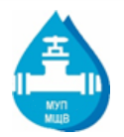 Уведомление о задолженности Абонентов МКД в городском округе Пушкинский за холодное водоснабжение и/или водоотведение12.05.2023г.Филиал МУП «Межрайонный Щелковский Водоканал» - «Водоканал городского округа Пушкинский» уведомляет о том, что у Вас образовалась задолженность перед нашим предприятием за холодное водоснабжение и/или водоотведение, превышающая сумму 2 месячных размеров начислений. Оплатить задолженность по платежному документу возможно: в личном кабинете МУП «Межрайонный Щелковский Водоканал» на сайте mr-vk.ru, в отделениях ФГУП «Почта России» и ПАО «Сбербанк России», с помощью сервисов Сбербанк Онлайн и в офисе предприятия по адресу: г. Пушкино, ул. Учинская, д.16.В случае непогашения задолженности в течение 20 дней со дня размещения на официальном сайте МУП «Межрайонный Щелковский Водоканал» в сети Интернет данного уведомления (12.05.2023г.) коммунальные услуги по холодному водоснабжению и/или водоотведению будут сначала ограничены, а затем приостановлены либо при отсутствии технической возможности введения ограничения приостановлены без предварительного введения ограничения. В соответствии с Постановлением правительства РФ от 06.05.2011 №354 (в ред. от 13.07.2019 №897) расходы исполнителя, связанные с введением ограничения, приостановления и возобновления предоставления коммунальной услуги потребителю-должнику, подлежат возмещению за счет потребителя, в отношении которого осуществлялись указанные действия, в размере, не превышающем 3000 (три тысячи) рублей в совокупности.Филиал МУП «Межрайонный Щелковский Водоканал» - «Водоканал городского округа Пушкинский» так же будет вынужден обратиться в судебные органы с требованиями о взыскании с Вас возникшей задолженности за холодное водоснабжение и/или водоотведение в принудительном порядке, взыскании пеней и судебных расходов. В соответствии с вышеизложенным, во избежание возникновения для Вас неблагоприятных последствий, связанных с введением ограничения/приостановления коммунальных услуг и взысканием задолженности в принудительном порядке, убедительно просим оплатить задолженность в срок, не превышающий 20 календарных дней с даты размещения настоящего уведомления (12.05.2023 г).АбонентАдресИтого задолженность за водопотребление более 2-х месяцев, рубв т. ч. задолженность за водоотведение более 2-х месяцев, рубв т.ч. задолженность за холодное водоснабжение более 2-х месяцев, руб.1369027066Пушкино г., Домбровская 2-я  ул., дом 27, кв.6610 067,385 655,824 411,561368022221Пушкино г., Островского ул., дом 22, кв.2219 131,285 135,143 996,1442002025279141254, Пушкино г., Степана Разина ул. (мкр Заветы Ильича), дом 2, корпус 5, кв.2795 877,513 318,152 559,361368022132Пушкино г., Островского ул., дом 22, кв.1329 100,815 115,643 985,1713690270461Пушкино г., Домбровская 2-я  ул., дом 27, кв.466 487,073 639,052 848,021322028023Пушкино г., 50 ЛЕТ КОМСОМОЛА, дом 28, кв.2312 410,386 950,645 459,741330015033Пушкино г., Чехова ул., дом 15, кв.335 598,923 921,671 677,251368022385Пушкино г., Островского ул., дом 22, кв.38510 494,675 897,074 597,6042002025107141254, Пушкино г., Степана Разина ул. (мкр Заветы Ильича), дом 2, корпус 5, кв.1079 076,295 120,543 955,756646016191Пушкино г., Фабричный 2-ой пр-д, дом 16, кв.1914 724,673 411,141 313,5342002025160141254, Пушкино г., Степана Разина ул. (мкр Заветы Ильича), дом 2, корпус 5, кв.1607 206,344 067,703 138,644202022020Пушкино г., Степана Разина ул. (мкр Заветы Ильича), дом 2, корпус 2, кв.203 371,511 901,201 470,31129803А003Пушкино г., Первомайская ул., дом 3А, кв.310 494,675 897,074 597,601369027067Пушкино г., Домбровская 2-я  ул., дом 27, кв.675 940,503 342,312 598,191325113048Пушкино г., Озерная ул., дом 11, корпус 3, кв.481 151,371 151,37129803А043Пушкино г., Первомайская ул., дом 3А, кв.4310 494,675 897,074 597,601320015093Пушкино г., Оранжерейная ул., дом 15, кв.933 153,761 915,751 238,011325111043Пушкино г., Озерная ул., дом 11, корпус 1, кв.435 296,202 980,882 315,324202022048Пушкино г., Степана Разина ул. (мкр Заветы Ильича), дом 2, корпус 2, кв.488 810,945 072,693 738,25129803А033Пушкино г., Первомайская ул., дом 3А, кв.339 750,755 479,764 270,994202023102Пушкино г., Степана Разина ул. (мкр Заветы Ильича), дом 2, корпус 3, кв.1025 686,213 257,652 428,56136820А223Пушкино г., Островского ул., дом 20А, кв.22310 494,675 897,074 597,601368020171Пушкино г., Островского ул., дом 20, кв.17110 089,675 669,884 419,791368020046Пушкино г., Островского ул., дом 20, кв.462 719,001 535,161 183,846646016229Пушкино г., Фабричный 2-ой пр-д, дом 16, кв.22918 026,9412 094,005 932,946646016151Пушкино г., Фабричный 2-ой пр-д, дом 16, кв.1514 385,432 943,091 442,346646016383Пушкино г., Фабричный 2-ой пр-д, дом 16, кв.3833 817,102 447,191 369,911322028005Пушкино г., 50 ЛЕТ КОМСОМОЛА, дом 28, кв.512 410,386 950,645 459,741325111135Пушкино г., Озерная ул., дом 11, корпус 1, кв.1359 494,675 335,164 159,5142002021106Пушкино г., Степана Разина ул. (мкр Заветы Ильича), дом 2, корпус 1, кв.1069 636,215 535,644 100,571331005018Пушкино г., Чеховский 1-ый пр-д, дом 5, кв.182 128,742 128,741331005060Пушкино г., Чеховский 1-ый пр-д, дом 5, кв.605 598,923 921,671 677,25136820А212Пушкино г., Островского ул., дом 20А, кв.21210 494,675 897,074 597,601325113106Пушкино г., Озерная ул., дом 11, корпус 3, кв.10610 494,675 897,074 597,601369027061Пушкино г., Домбровская 2-я  ул., дом 27, кв.6110 494,675 897,074 597,601300046367Пушкино г., Серебрянка мкр, дом 46, кв.3671 150,461 150,461300046092Пушкино г., Серебрянка мкр, дом 46, кв.924 478,832 528,551 950,281300046350Пушкино г., Серебрянка мкр, дом 46, кв.35010 494,675 897,074 597,6042002025301141254, Пушкино г., Степана Разина ул. (мкр Заветы Ильича), дом 2, корпус 5, кв.3017 206,344 067,703 138,641368022274Пушкино г., Островского ул., дом 22, кв.2743 363,301 896,591 466,716646016471Пушкино г., Фабричный 2-ой пр-д, дом 16, кв.4714 935,003 311,451 623,5542002021102Пушкино г., Степана Разина ул. (мкр Заветы Ильича), дом 2, корпус 1, кв.1029 636,215 535,644 100,574202022044Пушкино г., Степана Разина ул. (мкр Заветы Ильича), дом 2, корпус 2, кв.4410 280,515 897,074 383,44136820А005Пушкино г., Островского ул., дом 20А, кв.510 494,675 897,074 597,6042002025199141254, Пушкино г., Степана Разина ул. (мкр Заветы Ильича), дом 2, корпус 5, кв.1997 206,344 067,703 138,646646016145Пушкино г., Фабричный 2-ой пр-д, дом 16, кв.1456 348,923 840,982 507,9442002025145141254, Пушкино г., Степана Разина ул. (мкр Заветы Ильича), дом 2, корпус 5, кв.1457 206,344 067,703 138,646646016197Пушкино г., Фабричный 2-ой пр-д, дом 16, кв.19710 236,646 822,893 413,756646016304Пушкино г., Фабричный 2-ой пр-д, дом 16, кв.3046 548,254 392,772 155,48146712182Пушкино г., ИНСТИТУТСКАЯ, дом 12, кв.18213 769,887 718,226 051,664202022112Пушкино г., Степана Разина ул. (мкр Заветы Ильича), дом 2, корпус 2, кв.1121 124,651 124,65136820А222Пушкино г., Островского ул., дом 20А, кв.22210 494,675 897,074 597,601330015119Пушкино г., Чехова ул., дом 15, кв.1195 223,593 663,511 560,081368020198Пушкино г., Островского ул., дом 20, кв.1981 149,291 149,291325112084Пушкино г., Озерная ул., дом 11, корпус 2, кв.844 007,602 258,021 749,581325113073Пушкино г., Озерная ул., дом 11, корпус 3, кв.733 363,301 896,591 466,711368022254Пушкино г., Островского ул., дом 22, кв.2541 242,281 242,284202022025Пушкино г., Степана Разина ул. (мкр Заветы Ильича), дом 2, корпус 2, кв.253 796,202 138,301 657,906646016211Пушкино г., Фабричный 2-ой пр-д, дом 16, кв.21110 236,646 822,893 413,7542002025061141254, Пушкино г., Степана Разина ул. (мкр Заветы Ильича), дом 2, корпус 5, кв.617 206,344 067,703 138,6442002025264141254, Пушкино г., Степана Разина ул. (мкр Заветы Ильича), дом 2, корпус 5, кв.2647 206,344 067,703 138,641300046395Пушкино г., Серебрянка мкр, дом 46, кв.3955 940,503 342,312 598,191369027028Пушкино г., Домбровская 2-я  ул., дом 27, кв.285 940,763 345,112 595,65146712134Пушкино г., ИНСТИТУТСКАЯ, дом 12, кв.1343 317,931 865,441 452,4942002021114Пушкино г., Степана Разина ул. (мкр Заветы Ильича), дом 2, корпус 1, кв.1149 636,215 535,644 100,571325112100Пушкино г., Озерная ул., дом 11, корпус 2, кв.1004 494,672 533,471 961,204202022018Пушкино г., Степана Разина ул. (мкр Заветы Ильича), дом 2, корпус 2, кв.188 545,914 803,873 742,044202023025Пушкино г., Степана Разина ул. (мкр Заветы Ильича), дом 2, корпус 3, кв.252 660,291 502,231 158,064202023075Пушкино г., Степана Разина ул. (мкр Заветы Ильича), дом 2, корпус 3, кв.7510 280,515 897,074 383,44146712112Пушкино г., ИНСТИТУТСКАЯ, дом 12, кв.1124 521,282 542,281 979,001325111050Пушкино г., Озерная ул., дом 11, корпус 1, кв.503 363,301 896,581 466,721325112035Пушкино г., Озерная ул., дом 11, корпус 2, кв.352 696,431 517,731 178,70129803А015Пушкино г., Первомайская ул., дом 3А, кв.157 879,834 425,763 454,071325113043Пушкино г., Озерная ул., дом 11, корпус 3, кв.4310 494,675 897,074 597,601325113070Пушкино г., Озерная ул., дом 11, корпус 3, кв.701 149,921 149,924202023019Пушкино г., Степана Разина ул. (мкр Заветы Ильича), дом 2, корпус 3, кв.1910 280,515 897,074 383,4442002025226141254, Пушкино г., Степана Разина ул. (мкр Заветы Ильича), дом 2, корпус 5, кв.2261 157,061 157,061325113064Пушкино г., Озерная ул., дом 11, корпус 3, кв.643 681,672 078,691 602,981331005002Пушкино г., Чеховский 1-ый пр-д, дом 5, кв.25 598,923 921,671 677,256646016071Пушкино г., Фабричный 2-ой пр-д, дом 16, кв.7110 236,646 822,893 413,75146712051Пушкино г., ИНСТИТУТСКАЯ, дом 12, кв.5113 769,887 718,226 051,664202022094Пушкино г., Степана Разина ул. (мкр Заветы Ильича), дом 2, корпус 2, кв.949 636,215 521,894 114,321331005115Пушкино г., Чеховский 1-ый пр-д, дом 5, кв.1155 598,923 921,671 677,2542002025171141254, Пушкино г., Степана Разина ул. (мкр Заветы Ильича), дом 2, корпус 5, кв.1717 206,344 067,703 138,646646016180Пушкино г., Фабричный 2-ой пр-д, дом 16, кв.1806 543,624 388,142 155,486646016395Пушкино г., Фабричный 2-ой пр-д, дом 16, кв.3959 697,406 461,463 235,944202023076Пушкино г., Степана Разина ул. (мкр Заветы Ильича), дом 2, корпус 3, кв.761 151,371 151,37136820А053Пушкино г., Островского ул., дом 20А, кв.5310 494,675 897,074 597,6042002025080141254, Пушкино г., Степана Разина ул. (мкр Заветы Ильича), дом 2, корпус 5, кв.805 541,303 128,512 412,796646016131Пушкино г., Фабричный 2-ой пр-д, дом 16, кв.1312 251,592 251,591320015133Пушкино г., Оранжерейная ул., дом 15, кв.1333 397,382 357,951 039,4342002025203141254, Пушкино г., Степана Разина ул. (мкр Заветы Ильича), дом 2, корпус 5, кв.2032 735,361 543,581 191,7842002025242141254, Пушкино г., Степана Разина ул. (мкр Заветы Ильича), дом 2, корпус 5, кв.2427 206,344 067,703 138,64129803А114Пушкино г., Первомайская ул., дом 3А, кв.1141 339,301 339,304202023046Пушкино г., Степана Разина ул. (мкр Заветы Ильича), дом 2, корпус 3, кв.464 651,902 619,452 032,451300046152Пушкино г., Серебрянка мкр, дом 46, кв.15210 494,675 897,074 597,604202022129Пушкино г., Степана Разина ул. (мкр Заветы Ильича), дом 2, корпус 2, кв.12910 280,515 897,074 383,4442002021036Пушкино г., Степана Разина ул. (мкр Заветы Ильича), дом 2, корпус 1, кв.362 298,601 297,801 000,80129803А077Пушкино г., Первомайская ул., дом 3А, кв.7710 494,675 897,074 597,606646016456Пушкино г., Фабричный 2-ой пр-д, дом 16, кв.4561 851,871 851,8742002021109Пушкино г., Степана Разина ул. (мкр Заветы Ильича), дом 2, корпус 1, кв.10910 280,515 897,074 383,441300046333Пушкино г., Серебрянка мкр, дом 46, кв.3331 228,801 228,8042002025146141254, Пушкино г., Степана Разина ул. (мкр Заветы Ильича), дом 2, корпус 5, кв.1463 433,341 937,421 495,921369027227Пушкино г., Домбровская 2-я  ул., дом 27, кв.2273 991,742 245,611 746,134202023129Пушкино г., Степана Разина ул. (мкр Заветы Ильича), дом 2, корпус 3, кв.1299 042,175 201,113 841,066646016259Пушкино г., Фабричный 2-ой пр-д, дом 16, кв.25910 236,646 822,893 413,751325113084Пушкино г., Озерная ул., дом 11, корпус 3, кв.841 146,411 146,411322015013Пушкино г., 50 ЛЕТ КОМСОМОЛА, дом 15, кв.131 125,371 125,3742002025048141254, Пушкино г., Степана Разина ул. (мкр Заветы Ильича), дом 2, корпус 5, кв.487 206,344 067,703 138,64146712059Пушкино г., ИНСТИТУТСКАЯ, дом 12, кв.593 327,851 875,441 452,411320015134Пушкино г., Оранжерейная ул., дом 15, кв.1341 977,371 977,374202022079Пушкино г., Степана Разина ул. (мкр Заветы Ильича), дом 2, корпус 2, кв.7910 280,515 897,074 383,441325111035Пушкино г., Озерная ул., дом 11, корпус 1, кв.3510 494,675 897,074 597,601368022422Пушкино г., Островского ул., дом 22, кв.42210 494,675 897,074 597,604202022056Пушкино г., Степана Разина ул. (мкр Заветы Ильича), дом 2, корпус 2, кв.5610 280,515 897,074 383,441322015014Пушкино г., 50 ЛЕТ КОМСОМОЛА, дом 15, кв.1411 000,006 862,054 137,95129803А016Пушкино г., Первомайская ул., дом 3А, кв.1610 494,675 897,074 597,604202022069Пушкино г., Степана Разина ул. (мкр Заветы Ильича), дом 2, корпус 2, кв.698 244,964 635,053 609,911331005072Пушкино г., Чеховский 1-ый пр-д, дом 5, кв.725 598,923 921,671 677,251325113089Пушкино г., Озерная ул., дом 11, корпус 3, кв.8910 494,675 897,074 597,6042002025039141254, Пушкино г., Степана Разина ул. (мкр Заветы Ильича), дом 2, корпус 5, кв.397 206,344 067,703 138,641325112052Пушкино г., Озерная ул., дом 11, корпус 2, кв.526 509,883 661,722 848,1642002021081Пушкино г., Степана Разина ул. (мкр Заветы Ильича), дом 2, корпус 1, кв.819 636,215 535,644 100,571300046072Пушкино г., Серебрянка мкр, дом 46, кв.723 547,152 002,741 544,41146712287Пушкино г., ИНСТИТУТСКАЯ, дом 12, кв.28713 769,887 718,226 051,661325111133Пушкино г., Озерная ул., дом 11, корпус 1, кв.13310 494,675 897,074 597,604202022019Пушкино г., Степана Разина ул. (мкр Заветы Ильича), дом 2, корпус 2, кв.191 203,861 203,861331005096Пушкино г., Чеховский 1-ый пр-д, дом 5, кв.965 598,923 921,671 677,2542002025168141254, Пушкино г., Степана Разина ул. (мкр Заветы Ильича), дом 2, корпус 5, кв.1687 206,344 067,703 138,641325112111Пушкино г., Озерная ул., дом 11, корпус 2, кв.1113 904,472 200,151 704,321368022222Пушкино г., Островского ул., дом 22, кв.2223 585,402 021,171 564,2342002021015Пушкино г., Степана Разина ул. (мкр Заветы Ильича), дом 2, корпус 1, кв.1510 280,515 897,074 383,444202022106Пушкино г., Степана Разина ул. (мкр Заветы Ильича), дом 2, корпус 2, кв.1063 280,511 881,761 398,751331005122Пушкино г., Чеховский 1-ый пр-д, дом 5, кв.1225 598,923 921,671 677,256646016382Пушкино г., Фабричный 2-ой пр-д, дом 16, кв.38215 506,6111 561,363 945,25129803А034Пушкино г., Первомайская ул., дом 3А, кв.3410 494,675 897,074 597,60146712107Пушкино г., ИНСТИТУТСКАЯ, дом 12, кв.10713 769,887 718,226 051,661369027096Пушкино г., Домбровская 2-я  ул., дом 27, кв.962 796,032 796,031325113061Пушкино г., Озерная ул., дом 11, корпус 3, кв.612 719,001 532,891 186,111368022511Пушкино г., Островского ул., дом 22, кв.5114 007,602 258,021 749,5842002025103141254, Пушкино г., Степана Разина ул. (мкр Заветы Ильича), дом 2, корпус 5, кв.1037 206,344 067,703 138,641368022431Пушкино г., Островского ул., дом 22, кв.4317 205,794 051,093 154,706646016346Пушкино г., Фабричный 2-ой пр-д, дом 16, кв.3467 270,964 839,272 431,691320015042Пушкино г., Оранжерейная ул., дом 15, кв.424 141,712 888,341 253,37420020251982141254, Пушкино г., Степана Разина ул. (мкр Заветы Ильича), дом 2, корпус 5, кв.1981 002,401 002,401368022512Пушкино г., Островского ул., дом 22, кв.51210 494,675 897,074 597,60136820А200Пушкино г., Островского ул., дом 20А, кв.2004 007,602 258,021 749,58136820А183Пушкино г., Островского ул., дом 20А, кв.1831 143,651 143,651330015030Пушкино г., Чехова ул., дом 15, кв.305 598,923 921,671 677,25146712286Пушкино г., ИНСТИТУТСКАЯ, дом 12, кв.2862 334,331 312,201 022,131368022429Пушкино г., Островского ул., дом 22, кв.4294 007,602 258,021 749,586646016167Пушкино г., Фабричный 2-ой пр-д, дом 16, кв.1671 535,141 535,141368022412Пушкино г., Островского ул., дом 22, кв.4125 940,503 342,312 598,191300046110Пушкино г., Серебрянка мкр, дом 46, кв.11015 004,588 431,066 573,521300046351Пушкино г., Серебрянка мкр, дом 46, кв.3517 889,264 435,513 453,7542002025244141254, Пушкино г., Степана Разина ул. (мкр Заветы Ильича), дом 2, корпус 5, кв.2447 206,344 067,703 138,641369027058Пушкино г., Домбровская 2-я  ул., дом 27, кв.582 719,001 533,061 185,9442002025059141254, Пушкино г., Степана Разина ул. (мкр Заветы Ильича), дом 2, корпус 5, кв.597 206,344 067,703 138,6442002025079141254, Пушкино г., Степана Разина ул. (мкр Заветы Ильича), дом 2, корпус 5, кв.797 206,344 067,703 138,646646016483Пушкино г., Фабричный 2-ой пр-д, дом 16, кв.48324 441,7416 387,008 054,741325112108Пушкино г., Озерная ул., дом 11, корпус 2, кв.10810 494,675 897,074 597,601368022407Пушкино г., Островского ул., дом 22, кв.4071 300,951 300,954202022087Пушкино г., Степана Разина ул. (мкр Заветы Ильича), дом 2, корпус 2, кв.8710 280,515 897,074 383,44129803А006Пушкино г., Первомайская ул., дом 3А, кв.63 327,851 875,191 452,661368020107Пушкино г., Островского ул., дом 20, кв.1079 850,375 535,644 314,731325112001Пушкино г., Озерная ул., дом 11, корпус 2, кв.11 151,371 151,3742002021048Пушкино г., Степана Разина ул. (мкр Заветы Ильича), дом 2, корпус 1, кв.4810 280,515 897,074 383,441300046143Пушкино г., Серебрянка мкр, дом 46, кв.1434 227,152 386,671 840,481322015048Пушкино г., 50 ЛЕТ КОМСОМОЛА, дом 15, кв.485 598,923 921,671 677,2542002025049141254, Пушкино г., Степана Разина ул. (мкр Заветы Ильича), дом 2, корпус 5, кв.497 206,344 067,703 138,6442002025241141254, Пушкино г., Степана Разина ул. (мкр Заветы Ильича), дом 2, корпус 5, кв.2417 206,344 067,703 138,641368022311Пушкино г., Островского ул., дом 22, кв.3111 150,571 150,576646016377Пушкино г., Фабричный 2-ой пр-д, дом 16, кв.3771 825,331 825,331300046124Пушкино г., Серебрянка мкр, дом 46, кв.12410 494,675 897,074 597,601300046126Пушкино г., Серебрянка мкр, дом 46, кв.1262 339,481 298,591 040,891300046339Пушкино г., Серебрянка мкр, дом 46, кв.3399 850,375 535,644 314,731331005055Пушкино г., Чеховский 1-ый пр-д, дом 5, кв.553 965,362 765,831 199,536646016036Пушкино г., Фабричный 2-ой пр-д, дом 16, кв.362 834,451 677,641 156,81136820А104Пушкино г., Островского ул., дом 20А, кв.1043 363,301 896,591 466,711368020132Пушкино г., Островского ул., дом 20, кв.1325 179,772 914,032 265,741322015042Пушкино г., 50 ЛЕТ КОМСОМОЛА, дом 15, кв.425 598,923 921,671 677,251368022472Пушкино г., Островского ул., дом 22, кв.4729 750,755 479,764 270,99136820А193Пушкино г., Островского ул., дом 20А, кв.1934 239,352 384,641 854,711368020017Пушкино г., Островского ул., дом 20, кв.1710 089,675 669,884 419,791368020177Пушкино г., Островского ул., дом 20, кв.1772 799,191 580,441 218,751322028097Пушкино г., 50 ЛЕТ КОМСОМОЛА, дом 28, кв.973 256,951 831,131 425,821300046039Пушкино г., Серебрянка мкр, дом 46, кв.3910 438,165 873,624 564,5442002025260141254, Пушкино г., Степана Разина ул. (мкр Заветы Ильича), дом 2, корпус 5, кв.2607 206,344 067,703 138,646646016364Пушкино г., Фабричный 2-ой пр-д, дом 16, кв.3649 570,035 884,163 685,87146712196Пушкино г., ИНСТИТУТСКАЯ, дом 12, кв.19613 769,887 718,226 051,66136820А109Пушкино г., Островского ул., дом 20А, кв.1094 007,602 258,021 749,581300046224Пушкино г., Серебрянка мкр, дом 46, кв.22418 408,2710 340,048 068,231325113007Пушкино г., Озерная ул., дом 11, корпус 3, кв.72 719,001 535,161 183,846646016371Пушкино г., Фабричный 2-ой пр-д, дом 16, кв.37110 236,646 822,893 413,751320015163Пушкино г., Оранжерейная ул., дом 15, кв.1631 878,111 878,111325113069Пушкино г., Озерная ул., дом 11, корпус 3, кв.695 815,443 265,972 549,4742002021079Пушкино г., Степана Разина ул. (мкр Заветы Ильича), дом 2, корпус 1, кв.799 181,375 160,354 021,021368020012Пушкино г., Островского ул., дом 20, кв.1210 494,675 897,074 597,606646016476Пушкино г., Фабричный 2-ой пр-д, дом 16, кв.4764 196,242 820,531 375,716646016466Пушкино г., Фабричный 2-ой пр-д, дом 16, кв.46629 631,5019 731,669 899,844202023011Пушкино г., Степана Разина ул. (мкр Заветы Ильича), дом 2, корпус 3, кв.1110 280,515 897,074 383,441300046196Пушкино г., Серебрянка мкр, дом 46, кв.1962 508,231 416,161 092,076646016099Пушкино г., Фабричный 2-ой пр-д, дом 16, кв.995 466,843 667,931 798,911322028039Пушкино г., 50 ЛЕТ КОМСОМОЛА, дом 28, кв.3912 410,386 950,645 459,741368022171Пушкино г., Островского ул., дом 22, кв.1711 014,671 014,674202022120Пушкино г., Степана Разина ул. (мкр Заветы Ильича), дом 2, корпус 2, кв.1203 540,991 991,271 549,7242002025138141254, Пушкино г., Степана Разина ул. (мкр Заветы Ильича), дом 2, корпус 5, кв.1386 821,253 848,952 972,301325111131Пушкино г., Озерная ул., дом 11, корпус 1, кв.1315 247,282 949,522 297,761368022214Пушкино г., Островского ул., дом 22, кв.2145 297,152 981,422 315,734202023069Пушкино г., Степана Разина ул. (мкр Заветы Ильича), дом 2, корпус 3, кв.6910 280,515 897,074 383,446646016243Пушкино г., Фабричный 2-ой пр-д, дом 16, кв.2439 717,086 520,483 196,604202023124Пушкино г., Степана Разина ул. (мкр Заветы Ильича), дом 2, корпус 3, кв.12410 280,515 897,074 383,444202023042Пушкино г., Степана Разина ул. (мкр Заветы Ильича), дом 2, корпус 3, кв.4210 280,515 897,074 383,4442002025312141254, Пушкино г., Степана Разина ул. (мкр Заветы Ильича), дом 2, корпус 5, кв.3127 206,344 067,703 138,64136820А071Пушкино г., Островского ул., дом 20А, кв.717 889,264 435,513 453,756646016441Пушкино г., Фабричный 2-ой пр-д, дом 16, кв.44110 236,646 822,893 413,751322028101Пушкино г., 50 ЛЕТ КОМСОМОЛА, дом 28, кв.1015 300,152 983,432 316,721368022398Пушкино г., Островского ул., дом 22, кв.3984 895,462 763,982 131,481300046026Пушкино г., Серебрянка мкр, дом 46, кв.261 149,631 149,631300046187Пушкино г., Серебрянка мкр, дом 46, кв.18710 494,675 897,074 597,601331005009Пушкино г., Чеховский 1-ый пр-д, дом 5, кв.95 598,923 921,671 677,2542002025300141254, Пушкино г., Степана Разина ул. (мкр Заветы Ильича), дом 2, корпус 5, кв.3007 206,344 067,703 138,644202022058Пушкино г., Степана Разина ул. (мкр Заветы Ильича), дом 2, корпус 2, кв.583 295,431 962,211 333,221368020164Пушкино г., Островского ул., дом 20, кв.1642 958,301 669,401 288,904202022128Пушкино г., Степана Разина ул. (мкр Заветы Ильича), дом 2, корпус 2, кв.12810 280,515 897,074 383,44129803А073Пушкино г., Первомайская ул., дом 3А, кв.733 271,771 851,221 420,551300046046Пушкино г., Серебрянка мкр, дом 46, кв.467 779,564 371,053 408,511369027193Пушкино г., Домбровская 2-я  ул., дом 27, кв.1931 151,371 151,371325113068Пушкино г., Озерная ул., дом 11, корпус 3, кв.681 153,601 153,601300046130Пушкино г., Серебрянка мкр, дом 46, кв.1304 984,532 813,612 170,92146712188Пушкино г., ИНСТИТУТСКАЯ, дом 12, кв.1884 500,082 519,241 980,8442002021118Пушкино г., Степана Разина ул. (мкр Заветы Ильича), дом 2, корпус 1, кв.11810 280,515 897,074 383,441300046070Пушкино г., Серебрянка мкр, дом 46, кв.704 432,072 502,361 929,716646016478Пушкино г., Фабричный 2-ой пр-д, дом 16, кв.4782 563,701 447,481 116,224202023004Пушкино г., Степана Разина ул. (мкр Заветы Ильича), дом 2, корпус 3, кв.410 280,515 897,074 383,4442002021055Пушкино г., Степана Разина ул. (мкр Заветы Ильича), дом 2, корпус 1, кв.5510 280,515 897,074 383,441300046444Пушкино г., Серебрянка мкр, дом 46, кв.44410 494,675 897,074 597,601325112093Пушкино г., Озерная ул., дом 11, корпус 2, кв.931 655,461 655,461368022535Пушкино г., Островского ул., дом 22, кв.53510 494,675 897,074 597,601331005106Пушкино г., Чеховский 1-ый пр-д, дом 5, кв.1064 833,823 395,431 438,391325112085Пушкино г., Озерная ул., дом 11, корпус 2, кв.8510 494,675 897,074 597,6042002025009141254, Пушкино г., Степана Разина ул. (мкр Заветы Ильича), дом 2, корпус 5, кв.97 206,344 067,703 138,644202022022Пушкино г., Степана Разина ул. (мкр Заветы Ильича), дом 2, корпус 2, кв.221 039,351 039,351368020174Пушкино г., Островского ул., дом 20, кв.1747 089,673 986,053 103,626646016361Пушкино г., Фабричный 2-ой пр-д, дом 16, кв.3618 236,645 521,832 714,81146712279Пушкино г., ИНСТИТУТСКАЯ, дом 12, кв.2791 251,011 251,011369027188Пушкино г., Домбровская 2-я  ул., дом 27, кв.18810 494,675 897,074 597,601330015088Пушкино г., Чехова ул., дом 15, кв.887 092,975 058,782 034,196646016416Пушкино г., Фабричный 2-ой пр-д, дом 16, кв.41616 249,1210 889,715 359,4142002021072Пушкино г., Степана Разина ул. (мкр Заветы Ильича), дом 2, корпус 1, кв.7210 280,515 897,074 383,441331005059Пушкино г., Чеховский 1-ый пр-д, дом 5, кв.595 598,923 921,671 677,2542002025268141254, Пушкино г., Степана Разина ул. (мкр Заветы Ильича), дом 2, корпус 5, кв.2685 541,303 128,512 412,796646016291Пушкино г., Фабричный 2-ой пр-д, дом 16, кв.29110 400,526 809,443 591,081325112050Пушкино г., Озерная ул., дом 11, корпус 2, кв.5010 494,675 897,074 597,601368020210Пушкино г., Островского ул., дом 20, кв.21013 701,157 700,216 000,941368022106Пушкино г., Островского ул., дом 22, кв.1069 181,375 160,354 021,021368022536Пушкино г., Островского ул., дом 22, кв.5364 007,602 258,021 749,581325112023Пушкино г., Озерная ул., дом 11, корпус 2, кв.2310 494,675 897,074 597,601368022096Пушкино г., Островского ул., дом 22, кв.9610 494,675 897,074 597,601368020154Пушкино г., Островского ул., дом 20, кв.15410 089,675 669,884 419,7942002025170141254, Пушкино г., Степана Разина ул. (мкр Заветы Ильича), дом 2, корпус 5, кв.1707 206,344 067,703 138,646646016414Пушкино г., Фабричный 2-ой пр-д, дом 16, кв.4145 477,173 742,301 734,871369027169Пушкино г., Домбровская 2-я  ул., дом 27, кв.1694 651,902 619,462 032,441320015166Пушкино г., Оранжерейная ул., дом 15, кв.1661 878,101 878,101331005132Пушкино г., Чеховский 1-ый пр-д, дом 5, кв.1321 964,541 964,541320015140Пушкино г., Оранжерейная ул., дом 15, кв.1401 616,821 616,824202022125Пушкино г., Степана Разина ул. (мкр Заветы Ильича), дом 2, корпус 2, кв.12510 280,515 897,074 383,441330015007Пушкино г., Чехова ул., дом 15, кв.75 223,593 663,511 560,0842002025216141254, Пушкино г., Степана Разина ул. (мкр Заветы Ильича), дом 2, корпус 5, кв.2162 388,161 347,601 040,5642002021126Пушкино г., Степана Разина ул. (мкр Заветы Ильича), дом 2, корпус 1, кв.12610 280,515 897,074 383,441368020094Пушкино г., Островского ул., дом 20, кв.943 891,061 781,472 109,59146712039Пушкино г., ИНСТИТУТСКАЯ, дом 12, кв.397 640,904 305,603 335,30146712163Пушкино г., ИНСТИТУТСКАЯ, дом 12, кв.1632 641,721 570,121 071,606646016373Пушкино г., Фабричный 2-ой пр-д, дом 16, кв.37310 236,646 822,893 413,75136820А157Пушкино г., Островского ул., дом 20А, кв.1572 719,001 532,891 186,111368020155Пушкино г., Островского ул., дом 20, кв.15510 492,815 902,054 590,764202023031Пушкино г., Степана Разина ул. (мкр Заветы Ильича), дом 2, корпус 3, кв.314 964,092 792,912 171,186646016405Пушкино г., Фабричный 2-ой пр-д, дом 16, кв.4054 725,783 152,431 573,35146712199Пушкино г., ИНСТИТУТСКАЯ, дом 12, кв.1995 437,963 070,282 367,681325112090Пушкино г., Озерная ул., дом 11, корпус 2, кв.9010 494,675 897,074 597,601368022109Пушкино г., Островского ул., дом 22, кв.1091 150,561 150,5642002021018Пушкино г., Степана Разина ул. (мкр Заветы Ильича), дом 2, корпус 1, кв.184 640,502 728,201 912,301368020209Пушкино г., Островского ул., дом 20, кв.20910 089,675 669,884 419,791322015003Пушкино г., 50 ЛЕТ КОМСОМОЛА, дом 15, кв.34 463,623 140,811 322,811368022026Пушкино г., Островского ул., дом 22, кв.2610 494,675 897,074 597,601331005013Пушкино г., Чеховский 1-ый пр-д, дом 5, кв.135 598,923 921,671 677,2542002021133Пушкино г., Степана Разина ул. (мкр Заветы Ильича), дом 2, корпус 1, кв.13310 280,515 897,074 383,444202022132Пушкино г., Степана Разина ул. (мкр Заветы Ильича), дом 2, корпус 2, кв.1329 893,185 673,644 219,541331005099Пушкино г., Чеховский 1-ый пр-д, дом 5, кв.995 598,923 921,671 677,251325111076Пушкино г., Озерная ул., дом 11, корпус 1, кв.765 940,503 342,322 598,181325113026Пушкино г., Озерная ул., дом 11, корпус 3, кв.269 814,925 513,284 301,641368022266Пушкино г., Островского ул., дом 22, кв.2661 150,951 150,951300046140Пушкино г., Серебрянка мкр, дом 46, кв.1405 463,133 082,772 380,3642002025096141254, Пушкино г., Степана Разина ул. (мкр Заветы Ильича), дом 2, корпус 5, кв.967 206,344 067,703 138,641325112087Пушкино г., Озерная ул., дом 11, корпус 2, кв.878 924,895 016,483 908,411368022250Пушкино г., Островского ул., дом 22, кв.2501 149,261 149,261368020221Пушкино г., Островского ул., дом 20, кв.22110 089,675 669,884 419,7942002025147141254, Пушкино г., Степана Разина ул. (мкр Заветы Ильича), дом 2, корпус 5, кв.1477 206,344 067,703 138,641325112041Пушкино г., Озерная ул., дом 11, корпус 2, кв.416 597,153 710,672 886,481325112042Пушкино г., Озерная ул., дом 11, корпус 2, кв.4210 494,675 897,074 597,601330015061Пушкино г., Чехова ул., дом 15, кв.615 598,923 921,671 677,251331005144Пушкино г., Чеховский 1-ый пр-д, дом 5, кв.1445 598,923 921,671 677,25146712037Пушкино г., ИНСТИТУТСКАЯ, дом 12, кв.3713 769,887 718,226 051,661325112068Пушкино г., Озерная ул., дом 11, корпус 2, кв.682 719,001 533,951 185,051325113102Пушкино г., Озерная ул., дом 11, корпус 3, кв.1026 994,673 930,853 063,821369027132Пушкино г., Домбровская 2-я  ул., дом 27, кв.1328 524,724 791,993 732,731325113010Пушкино г., Озерная ул., дом 11, корпус 3, кв.1010 494,675 897,074 597,601325113055Пушкино г., Озерная ул., дом 11, корпус 3, кв.552 775,411 554,161 221,2542002025305141254, Пушкино г., Степана Разина ул. (мкр Заветы Ильича), дом 2, корпус 5, кв.3057 206,344 067,703 138,64146712204Пушкино г., ИНСТИТУТСКАЯ, дом 12, кв.20413 769,887 718,226 051,661325111057Пушкино г., Озерная ул., дом 11, корпус 1, кв.5710 494,675 897,074 597,601368022235Пушкино г., Островского ул., дом 22, кв.23510 494,675 897,074 597,60129803А130Пушкино г., Первомайская ул., дом 3А, кв.1303 107,321 165,601 941,726646016338Пушкино г., Фабричный 2-ой пр-д, дом 16, кв.33814 684,1210 716,013 968,1142002025215141254, Пушкино г., Степана Разина ул. (мкр Заветы Ильича), дом 2, корпус 5, кв.2154 770,592 693,532 077,064202022089Пушкино г., Степана Разина ул. (мкр Заветы Ильича), дом 2, корпус 2, кв.891 151,371 151,371368022232Пушкино г., Островского ул., дом 22, кв.23210 494,675 897,074 597,601368022419Пушкино г., Островского ул., дом 22, кв.41910 494,675 897,074 597,601369027189Пушкино г., Домбровская 2-я  ул., дом 27, кв.18910 494,675 897,074 597,60136820А103Пушкино г., Островского ул., дом 20А, кв.10310 494,675 897,074 597,601322028142Пушкино г., 50 ЛЕТ КОМСОМОЛА, дом 28, кв.142 НП4 581,002 574,732 006,27146712023Пушкино г., ИНСТИТУТСКАЯ, дом 12, кв.235 296,202 980,882 315,3242002025165141254, Пушкино г., Степана Разина ул. (мкр Заветы Ильича), дом 2, корпус 5, кв.1657 206,344 067,703 138,646646016093Пушкино г., Фабричный 2-ой пр-д, дом 16, кв.938 615,685 869,192 746,491368022292Пушкино г., Островского ул., дом 22, кв.29210 494,675 897,074 597,60146712117Пушкино г., ИНСТИТУТСКАЯ, дом 12, кв.11713 769,887 718,226 051,661320015157Пушкино г., Оранжерейная ул., дом 15, кв.1573 169,851 915,581 254,2742002025036141254, Пушкино г., Степана Разина ул. (мкр Заветы Ильича), дом 2, корпус 5, кв.367 206,344 067,703 138,644202022108Пушкино г., Степана Разина ул. (мкр Заветы Ильича), дом 2, корпус 2, кв.1081 141,111 141,111368022245Пушкино г., Островского ул., дом 22, кв.2454 437,452 494,471 942,981300046132Пушкино г., Серебрянка мкр, дом 46, кв.1325 392,233 042,742 349,4942002025091141254, Пушкино г., Степана Разина ул. (мкр Заветы Ильича), дом 2, корпус 5, кв.917 206,344 067,703 138,646646016183Пушкино г., Фабричный 2-ой пр-д, дом 16, кв.18319 394,7412 922,956 471,791369027120Пушкино г., Домбровская 2-я  ул., дом 27, кв.1203 494,671 970,291 524,381325113118Пушкино г., Озерная ул., дом 11, корпус 3, кв.11810 494,675 897,074 597,604202023116Пушкино г., Степана Разина ул. (мкр Заветы Ильича), дом 2, корпус 3, кв.1168 011,964 176,793 835,171330015128Пушкино г., Чехова ул., дом 15, кв.1285 598,923 921,671 677,251300046108Пушкино г., Серебрянка мкр, дом 46, кв.1084 479,612 529,211 950,401300046310Пушкино г., Серебрянка мкр, дом 46, кв.3105 145,912 893,622 252,291325112077Пушкино г., Озерная ул., дом 11, корпус 2, кв.776 994,673 933,683 060,991330015105Пушкино г., Чехова ул., дом 15, кв.1055 598,923 921,671 677,251322015080Пушкино г., 50 ЛЕТ КОМСОМОЛА, дом 15, кв.801 354,641 354,641325111031Пушкино г., Озерная ул., дом 11, корпус 1, кв.313 003,061 693,241 309,821325112135Пушкино г., Озерная ул., дом 11, корпус 2, кв.13510 494,675 897,074 597,606646016022Пушкино г., Фабричный 2-ой пр-д, дом 16, кв.223 296,622 213,301 083,321368022377Пушкино г., Островского ул., дом 22, кв.3777 514,664 204,003 310,66129803А053Пушкино г., Первомайская ул., дом 3А, кв.5310 494,675 897,074 597,6042002021052Пушкино г., Степана Разина ул. (мкр Заветы Ильича), дом 2, корпус 1, кв.526 972,543 916,503 056,041325112074Пушкино г., Озерная ул., дом 11, корпус 2, кв.7410 494,675 897,074 597,601325112134Пушкино г., Озерная ул., дом 11, корпус 2, кв.1342 719,001 535,161 183,8442002025309141254, Пушкино г., Степана Разина ул. (мкр Заветы Ильича), дом 2, корпус 5, кв.3097 206,344 067,703 138,641330015038Пушкино г., Чехова ул., дом 15, кв.382 428,712 428,716646016322Пушкино г., Фабричный 2-ой пр-д, дом 16, кв.32211 905,627 697,054 208,571325112121Пушкино г., Озерная ул., дом 11, корпус 2, кв.1214 285,132 418,131 867,001368022094Пушкино г., Островского ул., дом 22, кв.9410 494,675 897,074 597,601368022226Пушкино г., Островского ул., дом 22, кв.22610 494,675 897,074 597,601331005126Пушкино г., Чеховский 1-ый пр-д, дом 5, кв.1261 323,931 323,9342002025174141254, Пушкино г., Степана Разина ул. (мкр Заветы Ильича), дом 2, корпус 5, кв.1747 206,344 067,703 138,646646016436Пушкино г., Фабричный 2-ой пр-д, дом 16, кв.43610 236,646 822,893 413,7542002025198141254, Пушкино г., Степана Разина ул. (мкр Заветы Ильича), дом 2, корпус 5, кв.1985 429,243 065,302 363,941300046336Пушкино г., Серебрянка мкр, дом 46, кв.3363 215,101 812,051 403,051331005008Пушкино г., Чеховский 1-ый пр-д, дом 5, кв.85 598,923 921,671 677,251368022098Пушкино г., Островского ул., дом 22, кв.982 966,011 653,151 312,8642002021005Пушкино г., Степана Разина ул. (мкр Заветы Ильича), дом 2, корпус 1, кв.57 431,264 270,713 160,551300046054Пушкино г., Серебрянка мкр, дом 46, кв.543 430,561 923,661 506,901368020009Пушкино г., Островского ул., дом 20, кв.910 089,675 669,884 419,796646016203Пушкино г., Фабричный 2-ой пр-д, дом 16, кв.20310 236,646 822,893 413,754202023049Пушкино г., Степана Разина ул. (мкр Заветы Ильича), дом 2, корпус 3, кв.4910 280,515 897,074 383,4442002025125141254, Пушкино г., Степана Разина ул. (мкр Заветы Ильича), дом 2, корпус 5, кв.1257 206,344 067,703 138,641368022030Пушкино г., Островского ул., дом 22, кв.302 719,001 535,161 183,8442002021063Пушкино г., Степана Разина ул. (мкр Заветы Ильича), дом 2, корпус 1, кв.6310 280,515 897,074 383,444202022086Пушкино г., Степана Разина ул. (мкр Заветы Ильича), дом 2, корпус 2, кв.866 308,643 600,462 708,18146712246Пушкино г., ИНСТИТУТСКАЯ, дом 12, кв.2462 719,001 535,161 183,841369027005Пушкино г., Домбровская 2-я  ул., дом 27, кв.59 850,375 535,644 314,731368022432Пушкино г., Островского ул., дом 22, кв.4322 719,001 535,161 183,841325112049Пушкино г., Озерная ул., дом 11, корпус 2, кв.4910 494,675 897,074 597,601368020114Пушкино г., Островского ул., дом 20, кв.1143 112,671 754,361 358,3142002025304141254, Пушкино г., Степана Разина ул. (мкр Заветы Ильича), дом 2, корпус 5, кв.3047 206,344 067,703 138,641322028090Пушкино г., 50 ЛЕТ КОМСОМОЛА, дом 28, кв.901 181,251 181,251369027052Пушкино г., Домбровская 2-я  ул., дом 27, кв.521 189,651 189,651369027074Пушкино г., Домбровская 2-я  ул., дом 27, кв.744 007,602 258,021 749,581330015111Пушкино г., Чехова ул., дом 15, кв.1115 598,923 921,671 677,256646016171Пушкино г., Фабричный 2-ой пр-д, дом 16, кв.1715 933,883 974,881 959,006646016172Пушкино г., Фабричный 2-ой пр-д, дом 16, кв.1724 423,873 160,381 263,496646016409Пушкино г., Фабричный 2-ой пр-д, дом 16, кв.4091 061,601 061,606646016207Пушкино г., Фабричный 2-ой пр-д, дом 16, кв.2071 490,441 490,444202023015Пушкино г., Степана Разина ул. (мкр Заветы Ильича), дом 2, корпус 3, кв.1510 280,515 897,074 383,446646016428Пушкино г., Фабричный 2-ой пр-д, дом 16, кв.4281 526,371 526,371325112094Пушкино г., Озерная ул., дом 11, корпус 2, кв.949 750,755 479,764 270,991368022268Пушкино г., Островского ул., дом 22, кв.2683 363,301 896,601 466,7042002025137141254, Пушкино г., Степана Разина ул. (мкр Заветы Ильича), дом 2, корпус 5, кв.1377 206,344 067,703 138,641325111067Пушкино г., Озерная ул., дом 11, корпус 1, кв.676 597,153 710,672 886,481368022114Пушкино г., Островского ул., дом 22, кв.1144 007,602 258,021 749,584202023100Пушкино г., Степана Разина ул. (мкр Заветы Ильича), дом 2, корпус 3, кв.1007 253,804 079,033 174,77146712261Пушкино г., ИНСТИТУТСКАЯ, дом 12, кв.2615 001,923 070,281 931,641368022241Пушкино г., Островского ул., дом 22, кв.24110 494,675 897,074 597,6042002021127Пушкино г., Степана Разина ул. (мкр Заветы Ильича), дом 2, корпус 1, кв.1272 719,001 535,161 183,841322028047Пушкино г., 50 ЛЕТ КОМСОМОЛА, дом 28, кв.4712 410,386 950,645 459,741325113077Пушкино г., Озерная ул., дом 11, корпус 3, кв.774 597,604 597,601331005064Пушкино г., Чеховский 1-ый пр-д, дом 5, кв.645 216,373 658,551 557,826646016295Пушкино г., Фабричный 2-ой пр-д, дом 16, кв.2954 558,623 070,321 488,30146712024Пушкино г., ИНСТИТУТСКАЯ, дом 12, кв.12  2412 853,607 240,165 613,441368022305Пушкино г., Островского ул., дом 22, кв.3055 494,672 384,853 109,821368022133Пушкино г., Островского ул., дом 22, кв.1334 651,902 613,962 037,94129803А041Пушкино г., Первомайская ул., дом 3А, кв.414 133,992 326,781 807,211320015126Пушкино г., Оранжерейная ул., дом 15, кв.1263 318,422 065,051 253,371368022271Пушкино г., Островского ул., дом 22, кв.2714 651,902 619,452 032,451320015102Пушкино г., Оранжерейная ул., дом 15, кв.1021 550,151 550,151368022467Пушкино г., Островского ул., дом 22, кв.4673 545,911 993,241 552,676646016103Пушкино г., Фабричный 2-ой пр-д, дом 16, кв.1033 523,052 365,621 157,431322015066Пушкино г., 50 ЛЕТ КОМСОМОЛА, дом 15, кв.665 598,923 921,671 677,256646016210Пушкино г., Фабричный 2-ой пр-д, дом 16, кв.2107 033,884 712,182 321,706646016363Пушкино г., Фабричный 2-ой пр-д, дом 16, кв.3631 532,761 532,761325113066Пушкино г., Озерная ул., дом 11, корпус 3, кв.661 151,371 151,37136820А076Пушкино г., Островского ул., дом 20А, кв.7610 494,675 897,074 597,601325112057Пушкино г., Озерная ул., дом 11, корпус 2, кв.571 151,371 151,376646016329Пушкино г., Фабричный 2-ой пр-д, дом 16, кв.32910 236,646 822,893 413,751368022075Пушкино г., Островского ул., дом 22, кв.759 130,555 126,884 003,67136820А004Пушкино г., Островского ул., дом 20А, кв.412 373,266 959,065 414,206646016353Пушкино г., Фабричный 2-ой пр-д, дом 16, кв.3535 220,473 572,471 648,0042002021086Пушкино г., Степана Разина ул. (мкр Заветы Ильича), дом 2, корпус 1, кв.8610 280,515 897,074 383,441300046341Пушкино г., Серебрянка мкр, дом 46, кв.3413 363,301 896,601 466,704202023090Пушкино г., Степана Разина ул. (мкр Заветы Ильича), дом 2, корпус 3, кв.903 049,051 712,921 336,13136820А036Пушкино г., Островского ул., дом 20А, кв.3610 494,675 897,074 597,601331005107Пушкино г., Чеховский 1-ый пр-д, дом 5, кв.1075 598,923 921,671 677,2542002025235141254, Пушкино г., Степана Разина ул. (мкр Заветы Ильича), дом 2, корпус 5, кв.2357 206,344 067,703 138,641369027235Пушкино г., Домбровская 2-я  ул., дом 27, кв.2356 609,503 717,602 891,90129803А123Пушкино г., Первомайская ул., дом 3А, кв.12310 494,675 897,074 597,601320015128Пушкино г., Оранжерейная ул., дом 15, кв.1281 048,581 048,586646016208Пушкино г., Фабричный 2-ой пр-д, дом 16, кв.2086 016,414 036,291 980,121300046166Пушкино г., Серебрянка мкр, дом 46, кв.1661 149,421 149,421300046467Пушкино г., Серебрянка мкр, дом 46, кв.4674 007,602 258,021 749,5842002025283141254, Пушкино г., Степана Разина ул. (мкр Заветы Ильича), дом 2, корпус 5, кв.2837 206,344 067,703 138,646646016455Пушкино г., Фабричный 2-ой пр-д, дом 16, кв.45510 236,646 822,893 413,756646016378Пушкино г., Фабричный 2-ой пр-д, дом 16, кв.3781 825,331 825,331331005081Пушкино г., Чеховский 1-ый пр-д, дом 5, кв.811 353,561 353,561325112128Пушкино г., Озерная ул., дом 11, корпус 2, кв.1289 298,545 225,294 073,251322015031Пушкино г., 50 ЛЕТ КОМСОМОЛА, дом 15, кв.314 348,923 046,131 302,7942002025100141254, Пушкино г., Степана Разина ул. (мкр Заветы Ильича), дом 2, корпус 5, кв.1007 206,344 067,703 138,64129803А049Пушкино г., Первомайская ул., дом 3А, кв.491 149,551 149,551320015096Пушкино г., Оранжерейная ул., дом 15, кв.961 094,561 094,566646016076Пушкино г., Фабричный 2-ой пр-д, дом 16, кв.761 495,981 495,986646016318Пушкино г., Фабричный 2-ой пр-д, дом 16, кв.3184 487,954 487,9542002025289141254, Пушкино г., Степана Разина ул. (мкр Заветы Ильича), дом 2, корпус 5, кв.2892 735,361 543,581 191,781368020078Пушкино г., Островского ул., дом 20, кв.7810 089,675 669,884 419,791368022099Пушкино г., Островского ул., дом 22, кв.992 719,001 533,011 185,991322015037Пушкино г., 50 ЛЕТ КОМСОМОЛА, дом 15, кв.371 752,251 752,256646016051Пушкино г., Фабричный 2-ой пр-д, дом 16, кв.5110 236,646 822,893 413,756646016012Пушкино г., Фабричный 2-ой пр-д, дом 16, кв.126 470,854 343,122 127,736646016125Пушкино г., Фабричный 2-ой пр-д, дом 16, кв.1251 030,071 030,071325112078Пушкино г., Озерная ул., дом 11, корпус 2, кв.7810 494,675 897,074 597,601325112092Пушкино г., Озерная ул., дом 11, корпус 2, кв.9210 494,675 897,074 597,6042002025200141254, Пушкино г., Степана Разина ул. (мкр Заветы Ильича), дом 2, корпус 5, кв.2006 445,343 638,452 806,896646016088Пушкино г., Фабричный 2-ой пр-д, дом 16, кв.884 927,173 306,211 620,961325111070Пушкино г., Озерная ул., дом 11, корпус 1, кв.704 114,782 312,461 802,324202023118Пушкино г., Степана Разина ул. (мкр Заветы Ильича), дом 2, корпус 3, кв.1187 644,444 306,063 338,3842002025267141254, Пушкино г., Степана Разина ул. (мкр Заветы Ильича), дом 2, корпус 5, кв.2677 206,344 067,703 138,6442002025284141254, Пушкино г., Степана Разина ул. (мкр Заветы Ильича), дом 2, корпус 5, кв.2847 206,344 067,703 138,641325112099Пушкино г., Озерная ул., дом 11, корпус 2, кв.9910 494,675 897,074 597,6042002025175141254, Пушкино г., Степана Разина ул. (мкр Заветы Ильича), дом 2, корпус 5, кв.1757 206,344 067,703 138,6442002025253141254, Пушкино г., Степана Разина ул. (мкр Заветы Ильича), дом 2, корпус 5, кв.2536 346,073 582,452 763,624202023024Пушкино г., Степана Разина ул. (мкр Заветы Ильича), дом 2, корпус 3, кв.2410 280,515 897,074 383,44136820А075Пушкино г., Островского ул., дом 20А, кв.7510 494,675 897,074 597,601330015097Пушкино г., Чехова ул., дом 15, кв.975 598,923 921,671 677,251322028135Пушкино г., 50 ЛЕТ КОМСОМОЛА, дом 28, кв.13512 410,386 950,645 459,741320015019Пушкино г., Оранжерейная ул., дом 15, кв.191 910,521 910,521322028140Пушкино г., 50 ЛЕТ КОМСОМОЛА, дом 28, кв.1405 237,652 941,742 295,911300046241Пушкино г., Серебрянка мкр, дом 46, кв.2412 719,001 533,541 185,461322015081Пушкино г., 50 ЛЕТ КОМСОМОЛА, дом 15, кв.815 598,923 921,671 677,25129803А039Пушкино г., Первомайская ул., дом 3А, кв.391 151,371 151,374202023099Пушкино г., Степана Разина ул. (мкр Заветы Ильича), дом 2, корпус 3, кв.9910 280,515 897,074 383,4442002025231141254, Пушкино г., Степана Разина ул. (мкр Заветы Ильича), дом 2, корпус 5, кв.2317 206,344 067,703 138,641369027166Пушкино г., Домбровская 2-я  ул., дом 27, кв.16610 494,675 897,074 597,601368022436Пушкино г., Островского ул., дом 22, кв.4364 007,602 258,031 749,57136820А160Пушкино г., Островского ул., дом 20А, кв.1609 774,275 494,214 280,061325113051Пушкино г., Озерная ул., дом 11, корпус 3, кв.516 720,343 776,672 943,671368022124Пушкино г., Островского ул., дом 22, кв.1242 676,911 479,691 197,226646016104Пушкино г., Фабричный 2-ой пр-д, дом 16, кв.1041 078,791 078,791368022001Пушкино г., Островского ул., дом 22, кв.16 888,143 873,923 014,221300046400Пушкино г., Серебрянка мкр, дом 46, кв.4009 765,785 513,804 251,986646016401Пушкино г., Фабричный 2-ой пр-д, дом 16, кв.40110 080,636 644,573 436,061369027105Пушкино г., Домбровская 2-я  ул., дом 27, кв.10510 494,675 897,074 597,6042002021026Пушкино г., Степана Разина ул. (мкр Заветы Ильича), дом 2, корпус 1, кв.261 013,801 013,80136820А161Пушкино г., Островского ул., дом 20А, кв.16112 270,506 901,125 369,3842002025095141254, Пушкино г., Степана Разина ул. (мкр Заветы Ильича), дом 2, корпус 5, кв.957 206,344 067,703 138,641369027176Пушкино г., Домбровская 2-я  ул., дом 27, кв.17610 494,675 897,074 597,601368022139Пушкино г., Островского ул., дом 22, кв.1393 729,272 096,651 632,6242002021062Пушкино г., Степана Разина ул. (мкр Заветы Ильича), дом 2, корпус 1, кв.625 952,853 349,242 603,611300046253Пушкино г., Серебрянка мкр, дом 46, кв.25310 494,675 897,074 597,601300046263Пушкино г., Серебрянка мкр, дом 46, кв.26310 494,675 897,074 597,601300046057Пушкино г., Серебрянка мкр, дом 46, кв.577 619,484 302,003 317,4842002021039Пушкино г., Степана Разина ул. (мкр Заветы Ильича), дом 2, корпус 1, кв.393 703,302 090,901 612,401300046238Пушкино г., Серебрянка мкр, дом 46, кв.2381 099,851 099,851368022479Пушкино г., Островского ул., дом 22, кв.4791 150,571 150,571330015001Пушкино г., Чехова ул., дом 15, кв.15 598,923 921,671 677,2542002025196141254, Пушкино г., Степана Разина ул. (мкр Заветы Ильича), дом 2, корпус 5, кв.1967 206,344 067,703 138,646646016359Пушкино г., Фабричный 2-ой пр-д, дом 16, кв.35920 473,2213 645,826 827,404202023016Пушкино г., Степана Разина ул. (мкр Заветы Ильича), дом 2, корпус 3, кв.1610 280,515 897,074 383,441368020191Пушкино г., Островского ул., дом 20, кв.1912 958,301 669,401 288,906646016448Пушкино г., Фабричный 2-ой пр-д, дом 16, кв.4481 717,141 717,141300046045Пушкино г., Серебрянка мкр, дом 46, кв.458 438,164 748,213 689,951300046102Пушкино г., Серебрянка мкр, дом 46, кв.1026 537,923 691,342 846,586646016063Пушкино г., Фабричный 2-ой пр-д, дом 16, кв.631 126,521 126,521369027039Пушкино г., Домбровская 2-я  ул., дом 27, кв.3910 494,675 897,074 597,6042002025286141254, Пушкино г., Степана Разина ул. (мкр Заветы Ильича), дом 2, корпус 5, кв.2867 206,344 067,703 138,646646016214Пушкино г., Фабричный 2-ой пр-д, дом 16, кв.21410 236,646 822,893 413,751325112076Пушкино г., Озерная ул., дом 11, корпус 2, кв.7610 494,675 897,074 597,6042002025194141254, Пушкино г., Степана Разина ул. (мкр Заветы Ильича), дом 2, корпус 5, кв.1947 206,344 067,703 138,641300046424Пушкино г., Серебрянка мкр, дом 46, кв.4241 288,731 288,73136820А150Пушкино г., Островского ул., дом 20А, кв.15010 494,675 897,074 597,601322015009Пушкино г., 50 ЛЕТ КОМСОМОЛА, дом 15, кв.92 229,532 229,5310445011111141221, Тарасовка с., Центральная ул., дом 11, кв.1112 454,331 384,931 069,4010445011091141221, Тарасовка с., Центральная ул., дом 11, кв.911 256,101 256,101092804803Тарасовка с., Солнечная ул., дом 26, корпус стр 7, кв.482 347,581 325,451 022,1310445011022141221, Тарасовка с., Центральная ул., дом 11, кв.222 790,141 573,781 216,3610445011048141221, Тарасовка с., Центральная ул., дом 11, кв.482 454,331 384,931 069,4010445011089141221, Тарасовка с., Центральная ул., дом 11, кв.892 811,471 586,421 225,0510445011003141221, Тарасовка с., Центральная ул., дом 11, кв.311 431,906 448,184 983,7210445011029141221, Тарасовка с., Центральная ул., дом 11, кв.293 170,901 788,551 382,3510445011096141221, Тарасовка с., Центральная ул., дом 11, кв.969 305,945 249,034 056,911092806901Тарасовка с., Солнечная ул., дом 26, корпус стр.7, кв.694 869,532 748,232 121,3010445011017141221, Тарасовка с., Центральная ул., дом 11, кв.172 454,331 384,931 069,401092808501Тарасовка с., Солнечная ул., дом 26, корпус стр.7, кв.853 189,681 800,711 388,9710445011047141221, Тарасовка с., Центральная ул., дом 11, кв.4719 459,3110 976,068 483,251092802102Тарасовка с., Солнечная ул., дом 26, корпус стр 7, кв.214 571,292 580,011 991,281092803302Тарасовка с., Солнечная ул., дом 26, корпус стр 7, кв.3310 455,345 900,554 554,7910445011007141221, Тарасовка с., Центральная ул., дом 11, кв.72 454,331 384,931 069,401092808001Тарасовка с., Солнечная ул., дом 26, корпус стр.7, кв.801 066,761 066,7610445011032141221, Тарасовка с., Центральная ул., дом 11, кв.322 454,331 384,931 069,401092803702Тарасовка с., Солнечная ул., дом 26, корпус стр 7, кв.374 548,512 567,161 981,351092807102Тарасовка с., Солнечная ул., дом 26, корпус стр.7, кв.714 343,282 450,751 892,5310445011055141221, Тарасовка с., Центральная ул., дом 11, кв.552 379,821 342,341 037,4810445011026141221, Тарасовка с., Центральная ул., дом 11, кв.262 454,331 384,931 069,401092804601Тарасовка с., Солнечная ул., дом 26, корпус стр 7, кв.461 283,921 283,921092803602Тарасовка с., Солнечная ул., дом 26, корпус стр 7, кв.364 161,122 347,761 813,3610445011030141221, Тарасовка с., Центральная ул., дом 11, кв.302 454,331 384,931 069,401092807201Тарасовка с., Солнечная ул., дом 26, корпус стр.7, кв.723 821,632 157,161 664,471092805002Тарасовка с., Солнечная ул., дом 26, корпус стр 7, кв.504 238,362 392,131 846,2310445011001141221, Тарасовка с., Центральная ул., дом 11, кв.18 705,194 910,183 795,011092802502Тарасовка с., Солнечная ул., дом 26, корпус стр 7, кв.254 348,282 454,221 894,061092805301Тарасовка с., Солнечная ул., дом 26, корпус стр.7, кв.531 266,571 266,571092804302Тарасовка с., Солнечная ул., дом 26, корпус стр 7, кв.433 722,812 101,431 621,3810445011066141221, Тарасовка с., Центральная ул., дом 11, кв.663 036,321 712,641 323,681092806101Тарасовка с., Солнечная ул., дом 26, корпус стр.7, кв.613 096,601 748,041 348,5610445011092141221, Тарасовка с., Центральная ул., дом 11, кв.922 454,331 384,931 069,401092807801Тарасовка с., Солнечная ул., дом 26, корпус стр.7, кв.781 179,821 179,821092802702Тарасовка с., Солнечная ул., дом 26, корпус стр 7, кв.274 287,342 419,841 867,501092802602Тарасовка с., Солнечная ул., дом 26, корпус стр 7, кв.264 601,702 597,162 004,5410445011023141221, Тарасовка с., Центральная ул., дом 11, кв.232 928,001 651,541 276,4610445011093141221, Тарасовка с., Центральная ул., дом 11, кв.934 908,712 769,812 138,9010445011024141221, Тарасовка с., Центральная ул., дом 11, кв.242 454,331 384,931 069,4010445011107141221, Тарасовка с., Центральная ул., дом 11, кв.1071 055,361 055,3610445011112141221, Тарасовка с., Центральная ул., дом 11, кв.1124 908,712 769,812 138,901092805501Тарасовка с., Солнечная ул., дом 26, корпус стр.7, кв.5526 059,5414 706,8111 352,731092808302Тарасовка с., Солнечная ул., дом 26, корпус стр.7, кв.832 381,601 344,651 036,951092801601Тарасовка с., Солнечная ул., дом 26, корпус стр.7, кв.162 429,241 371,551 057,693434003079Правдинский пос., Студенческая ул., дом 3, кв.794 218,012 874,721 343,293205001187Правдинский пос., Герцена ул., дом 1, кв.1872 189,792 189,793205001171Правдинский пос., Герцена ул., дом 1, кв.1714 975,503 533,201 442,303205001114Правдинский пос., Герцена ул., дом 1, кв.11413 620,689 037,854 582,833205001137Правдинский пос., Герцена ул., дом 1, кв.1375 898,424 067,701 830,723434003055Правдинский пос., Студенческая ул., дом 3, кв.552 579,122 579,123205001111Правдинский пос., Герцена ул., дом 1, кв.1117 659,955 285,652 374,303205001089Правдинский пос., Герцена ул., дом 1, кв.8911 796,828 135,263 661,563205001004Правдинский пос., Герцена ул., дом 1, кв.47 890,275 491,712 398,563205001045Правдинский пос., Герцена ул., дом 1, кв.455 898,424 067,701 830,723434003002Правдинский пос., Студенческая ул., дом 3, кв.21 309,451 309,453205001189Правдинский пос., Герцена ул., дом 1, кв.1894 898,423 378,341 520,083205001161Правдинский пос., Герцена ул., дом 1, кв.16111 796,828 135,263 661,563205001109Правдинский пос., Герцена ул., дом 1, кв.1095 898,424 067,701 830,723205001160Правдинский пос., Герцена ул., дом 1, кв.1605 898,424 067,701 830,723205001176Правдинский пос., Герцена ул., дом 1, кв.17611 796,828 135,263 661,563434003017Правдинский пос., Студенческая ул., дом 3, кв.178 690,895 994,262 696,633205001086Правдинский пос., Герцена ул., дом 1, кв.865 898,424 067,701 830,723434003074Правдинский пос., Студенческая ул., дом 3, кв.743 968,703 968,703434003078Правдинский пос., Студенческая ул., дом 3, кв.781 737,151 737,153205001206Правдинский пос., Герцена ул., дом 1, кв.2068 427,155 905,552 521,603205001130Правдинский пос., Герцена ул., дом 1, кв.13011 796,828 135,263 661,563205001014Правдинский пос., Герцена ул., дом 1, кв.145 898,424 067,701 830,723434003057Правдинский пос., Студенческая ул., дом 3, кв.5727 527,5818 987,218 540,373434003007Правдинский пос., Студенческая ул., дом 3, кв.71 609,441 609,443434003001Правдинский пос., Студенческая ул., дом 3, кв.11 102,611 102,613205001146Правдинский пос., Герцена ул., дом 1, кв.14623 593,8616 270,767 323,103434003062Правдинский пос., Студенческая ул., дом 3, кв.625 898,424 067,701 830,723434003020Правдинский пос., Студенческая ул., дом 3, кв.207 216,604 866,292 350,313205001173Правдинский пос., Герцена ул., дом 1, кв.17311 796,828 135,263 661,563205001028Правдинский пос., Герцена ул., дом 1, кв.288 033,625 525,182 508,443205001090Правдинский пос., Герцена ул., дом 1, кв.905 898,424 067,701 830,723205001213Правдинский пос., Герцена ул., дом 1, кв.2135 898,424 067,701 830,723205001083Правдинский пос., Герцена ул., дом 1, кв.835 898,424 067,701 830,723205001007Правдинский пос., Герцена ул., дом 1, кв.75 898,424 067,701 830,7281556679Ашукино г.п.  Некрасова ул. 8 1027 289,6781556502Ашукино г.п.  Некрасова ул. 10 12 390,7481556571Ашукино г.п.  Некрасова ул. 10 11 345,9981556576Ашукино г.п.  Некрасова ул. 10 631 376,1981556577Ашукино г.п.  Некрасова ул. 10 75 643,1581556643Ашукино г.п.  Некрасова ул. 10 1016 044,7781556646Ашукино г.п.  Некрасова ул. 10 1321 099,6581556648Ашукино г.п.  Некрасова ул. 10 1521 408,6270047064Ашукино г.п.  Росхмель мкр 24 114 258,0870047186Ашукино г.п.  Росхмель мкр 28а 2824 640,8970047192Ашукино г.п.  Росхмель мкр 28а 3424 640,8970047214Ашукино г.п.  Росхмель мкр 32а 112 180,9070047216Ашукино г.п.  Росхмель мкр 32а 1324 640,8970047219Ашукино г.п.  Росхмель мкр 32а 165 739,1470047230Ашукино г.п.  Росхмель мкр 32б 112 896,9170047234Ашукино г.п.  Росхмель мкр 32б 15225,3570047085Ашукино г.п.  Росхмель мкр 38 75 244,1370047087Ашукино г.п.  Росхмель мкр 38 99 132,4570047093Ашукино г.п.  Росхмель мкр 38 151 364,9470047109Ашукино г.п.  Росхмель мкр 38 314 361,7270047123Ашукино г.п.  Росхмель мкр 42 135 513,8070047126Ашукино г.п.  Росхмель мкр 42 16824,0570047136Ашукино г.п.  Росхмель мкр 43 2713,6970047154Ашукино г.п.  Росхмель мкр 43 202 571,1670034890Братовщина с.  Огородная ул. 20 23 887,2070035039Братовщина с.  Огородная ул. 25 148 602,9170039576Ельдигино  Ельдигино мкр 3 89 201,7570039583Ельдигино  Ельдигино мкр 3 1543 412,0770039612Ельдигино  Ельдигино мкр 11 41 939,0270039615Ельдигино  Ельдигино мкр 11 71 835,2570039616Ельдигино  Ельдигино мкр 11 812 576,1470039653Ельдигино  Ельдигино мкр 13 121 438,0570039662Ельдигино  Ельдигино мкр 15 515 031,1870039665Ельдигино  Ельдигино мкр 15 84 794,5670039681Ельдигино  Ельдигино мкр 16 71 134,9470039684Ельдигино  Ельдигино мкр 16 95 643,1570039685Ельдигино  Ельдигино мкр 16 104 844,2670039686Ельдигино  Ельдигино мкр 16 1127 355,3970039692Ельдигино  Ельдигино мкр 16 174 140,3470039693Ельдигино  Ельдигино мкр 16 175 643,1570039698Ельдигино  Ельдигино мкр 18 45 211,9470039712Ельдигино  Ельдигино мкр 18 183 387,6870039719Ельдигино  Ельдигино мкр 21 65 545,3370039748Ельдигино  Ельдигино мкр 23 37 651,8770039769Ельдигино  Ельдигино мкр 24 85 643,1570039773Ельдигино  Ельдигино мкр 24 1215 688,1570039794Ельдигино  Ельдигино мкр 25 175 643,1570039816Ельдигино  Ельдигино мкр 25 39288,4570039829Ельдигино  Ельдигино мкр 25 5218 126,5570039833Ельдигино  Ельдигино мкр 25 5625 402,1370039849Ельдигино  Ельдигино мкр 26 16243,2670039850Ельдигино  Ельдигино мкр 26 1728 215,7270039866Ельдигино  Ельдигино мкр 26 333 124,2470039868Ельдигино  Ельдигино мкр 26 3511 286,2670039869Ельдигино  Ельдигино мкр 26 3618 202,1770040006Ельдигино  Ельдигино мкр 27 64 680,1670040019Ельдигино  Ельдигино мкр 27 197 081,1170040042Ельдигино  Ельдигино мкр 27 4210 413,5070040051Ельдигино  Ельдигино мкр 27 521 724,3370040058Ельдигино  Ельдигино мкр 27 592 063,9681899181Ельдигино  ул. Парковая 1 321 810,0781899191Ельдигино  ул. Парковая 1 137 521,5881899202Ельдигино  ул. Парковая 1 корп.А 34 798,7681899203Ельдигино  ул. Парковая 1 корп.А 41 648,0881899214Ельдигино  ул. Парковая 1 корп.А 159 713,5381899222Ельдигино  ул. Парковая 1 корп.А 244 122,9181899268Ельдигино  ул. Парковая 7 45 643,1581899270Ельдигино  ул. Парковая 7 411 286,2681899267Ельдигино  ул. Парковая 7 45 643,1581899230Ельдигино  ул. Парковая 7 95 643,1582891404Ельдигино  ул. Парковая 7 214 007,2681899242Ельдигино  ул. Парковая 7 215 244,1370054479Лесные Поляны пос.  Комбикормовый завод ул. 9 22 293,2670054480Лесные Поляны пос.  Комбикормовый завод ул. 9 310 131,7070054481Лесные Поляны пос.  Комбикормовый завод ул. 9 4152,5470054486Лесные Поляны пос.  Комбикормовый завод ул. 9 89 616,4070054487Лесные Поляны пос.  Комбикормовый завод ул. 9 822 876,7870054489Лесные Поляны пос.  Комбикормовый завод ул. 9 1067 188,9970054083Лесные Поляны пос.  Комбикормовый завод ул. 10 722 876,7870054107Лесные Поляны пос.  Комбикормовый завод ул. 11 253 347,9670054990Лесные Поляны пос.  Комбикормовый завод ул. 11 295 002,3370054118Лесные Поляны пос.  Комбикормовый завод ул. 11а 28 589,6770054989Лесные Поляны пос.  Комбикормовый завод ул. 11а 260 489,9070054123Лесные Поляны пос.  Комбикормовый завод ул. 11а 438 000,9870054125Лесные Поляны пос.  Комбикормовый завод ул. 11а 757 001,3670054127Лесные Поляны пос.  Комбикормовый завод ул. 11а 981 076,3070054128Лесные Поляны пос.  Комбикормовый завод ул. 11а 1017 977,6770054133Лесные Поляны пос.  Комбикормовый завод ул. 11а 1323 383,5270054136Лесные Поляны пос.  Комбикормовый завод ул. 12 356 890,9070054137Лесные Поляны пос.  Комбикормовый завод ул. 12 476 001,8170054141Лесные Поляны пос.  Комбикормовый завод ул. 12 72 702,5170054160Лесные Поляны пос.  Комбикормовый завод ул. 14 55 632,0370054161Лесные Поляны пос.  Комбикормовый завод ул. 14 63 174,4270054986Лесные Поляны пос.  Комбикормовый завод ул. 15 116 291,8970054164Лесные Поляны пос.  Комбикормовый завод ул. 16 1917,7770054176Лесные Поляны пос.  Комбикормовый завод ул. 16 1318 776,4970054187Лесные Поляны пос.  Комбикормовый завод ул. 16 2415 049,8470054188Лесные Поляны пос.  Комбикормовый завод ул. 16 2520 974,4870054196Лесные Поляны пос.  Комбикормовый завод ул. 16 3328 044,2370054213Лесные Поляны пос.  Комбикормовый завод ул. 16 5037 553,1270054222Лесные Поляны пос.  Комбикормовый завод ул. 16 5854 183,0970054224Лесные Поляны пос.  Комбикормовый завод ул. 16 606 944,4770054231Лесные Поляны пос.  Комбикормовый завод ул. 17 25 326,0670054242Лесные Поляны пос.  Комбикормовый завод ул. 17 134 927,6370054251Лесные Поляны пос.  Комбикормовый завод ул. 17 213 544,8570054255Лесные Поляны пос.  Комбикормовый завод ул. 17 2545 753,7970054271Лесные Поляны пос.  Комбикормовый завод ул. 17 415 557,9770054277Лесные Поляны пос.  Комбикормовый завод ул. 17 4722 860,9470054280Лесные Поляны пос.  Комбикормовый завод ул. 17 5022 876,7870054299Лесные Поляны пос.  Комбикормовый завод ул. 17 561 426,2170054300Лесные Поляны пос.  Комбикормовый завод ул. 17 5721 733,0670054331Лесные Поляны пос.  Комбикормовый завод ул. 18 215 127,7570054332Лесные Поляны пос.  Комбикормовый завод ул. 18 2226 676,4070054338Лесные Поляны пос.  Комбикормовый завод ул. 18 283 443,4570054347Лесные Поляны пос.  Комбикормовый завод ул. 18 373 932,7470054351Лесные Поляны пос.  Комбикормовый завод ул. 18 4146 747,2370054368Лесные Поляны пос.  Комбикормовый завод ул. 18 582 147,2770054382Лесные Поляны пос.  Комбикормовый завод ул. 19 29 506,1290248653Лесные Поляны пос.  Комбикормовый завод ул. 19 3 кв4 912,6970054391Лесные Поляны пос.  Комбикормовый завод ул. 19 15-1623 783,4790205551Лесные Поляны пос.  Комбикормовый завод ул. 19 202 024,8370054418Лесные Поляны пос.  Комбикормовый завод ул. 19 351 648,9070054421Лесные Поляны пос.  Комбикормовый завод ул. 19 401 377,2270054422Лесные Поляны пос.  Комбикормовый завод ул. 19 411 513,5270054423Лесные Поляны пос.  Комбикормовый завод ул. 19 4224 921,5970054424Лесные Поляны пос.  Комбикормовый завод ул. 19 431 529,4270054425Лесные Поляны пос.  Комбикормовый завод ул. 19 449 506,1270054427Лесные Поляны пос.  Комбикормовый завод ул. 19 462 024,8370054991Лесные Поляны пос.  Комбикормовый завод ул. 19 483 022,6670054431Лесные Поляны пос.  Комбикормовый завод ул. 19 517 456,3170054434Лесные Поляны пос.  Комбикормовый завод ул. 19 539 506,1270054435Лесные Поляны пос.  Комбикормовый завод ул. 19 548 017,8470054437Лесные Поляны пос.  Комбикормовый завод ул. 19 56638,3270054443Лесные Поляны пос.  Комбикормовый завод ул. 19 6422 039,6870054445Лесные Поляны пос.  Комбикормовый завод ул. 19 659 506,1270054447Лесные Поляны пос.  Комбикормовый завод ул. 19 676 247,0870054448Лесные Поляны пос.  Комбикормовый завод ул. 19 687 467,3870054450Лесные Поляны пос.  Комбикормовый завод ул. 19 70-7112 335,5270054515Лесные Поляны пос.  Ленина ул. 1 1818 682,0370054536Лесные Поляны пос.  Ленина ул. 1 3889 097,5670054548Лесные Поляны пос.  Ленина ул. 1 503 001,7570054549Лесные Поляны пос.  Ленина ул. 1 513 904,4670054552Лесные Поляны пос.  Ленина ул. 1 5463 306,9470054572Лесные Поляны пос.  Ленина ул. 2 240 988,5770054575Лесные Поляны пос.  Ленина ул. 2 331 987,1970054579Лесные Поляны пос.  Ленина ул. 2 611 192,2670054580Лесные Поляны пос.  Ленина ул. 2 777 863,8470054581Лесные Поляны пос.  Ленина ул. 2 891 507,3770054584Лесные Поляны пос.  Ленина ул. 2 922 876,7870054585Лесные Поляны пос.  Ленина ул. 2 922 876,7870054582Лесные Поляны пос.  Ленина ул. 2 91 287,8870054587Лесные Поляны пос.  Ленина ул. 2 917 384,0570054588Лесные Поляны пос.  Ленина ул. 2 103 355,4870054590Лесные Поляны пос.  Ленина ул. 2 1222 876,7870054593Лесные Поляны пос.  Ленина ул. 2 143 552,7470054594Лесные Поляны пос.  Ленина ул. 2 1578 280,9670054599Лесные Поляны пос.  Ленина ул. 2 1921 425,3870054605Лесные Поляны пос.  Ленина ул. 2 254 109,7570054609Лесные Поляны пос.  Ленина ул. 2 295 748,1870054628Лесные Поляны пос.  Ленина ул. 2 452 410,9370054630Лесные Поляны пос.  Ленина ул. 2 451 852,6570054629Лесные Поляны пос.  Ленина ул. 2 457 425,5570054625Лесные Поляны пос.  Ленина ул. 2 451 852,6570054638Лесные Поляны пос.  Ленина ул. 2 531 797,8970054642Лесные Поляны пос.  Ленина ул. 2 5660 795,5170054649Лесные Поляны пос.  Ленина ул. 3 71 852,6570054701Лесные Поляны пос.  Ленина ул. 3 313 553,9570054716Лесные Поляны пос.  Ленина ул. 4 118 904,4770054732Лесные Поляны пос.  Ленина ул. 4 1720 608,9070054734Лесные Поляны пос.  Ленина ул. 4 1926 447,6270054761Лесные Поляны пос.  Ленина ул. 4 4536 826,6970054771Лесные Поляны пос.  Ленина ул. 4 5436 761,4470054773Лесные Поляны пос.  Ленина ул. 4 562 570,6970054775Лесные Поляны пос.  Ленина ул. 4 5754 984,2170054783Лесные Поляны пос.  Ленина ул. 4 6425 959,0670054785Лесные Поляны пос.  Ленина ул. 4 6621 881,1970054788Лесные Поляны пос.  Ленина ул. 4 69115 122,7270054791Лесные Поляны пос.  Ленина ул. 4 729 929,7670054792Лесные Поляны пос.  Ленина ул. 4 732 320,6670054793Лесные Поляны пос.  Ленина ул. 4 749 449,4370054806Лесные Поляны пос.  Ленина ул. 4 8741 711,1070054817Лесные Поляны пос.  Ленина ул. 4 9844 234,4070054818Лесные Поляны пос.  Ленина ул. 4 991 878,6270054827Лесные Поляны пос.  Ленина ул. 5 710 228,3370054829Лесные Поляны пос.  Ленина ул. 5 91 438,7770054830Лесные Поляны пос.  Ленина ул. 5 1037 553,1270054838Лесные Поляны пос.  Ленина ул. 5 1828 647,8390595904Лесные Поляны пос.  Ленина ул. 5 222 120,8870054842Лесные Поляны пос.  Ленина ул. 5 2212 643,1870054844Лесные Поляны пос.  Ленина ул. 5 247 608,5270054877Лесные Поляны пос.  Ленина ул. 5 305 174,9670054878Лесные Поляны пос.  Ленина ул. 5 317 173,2070054884Лесные Поляны пос.  Ленина ул. 5 362 331,2170054888Лесные Поляны пос.  Ленина ул. 5 40738,4070054892Лесные Поляны пос.  Ленина ул. 5 432 239,3670054908Лесные Поляны пос.  Ленина ул. 5 5718 776,4970054914Лесные Поляны пос.  Ленина ул. 5 6359 188,2070054917Лесные Поляны пос.  Ленина ул. 5 661 334,1270054923Лесные Поляны пос.  Ленина ул. 5 68661,2670054937Лесные Поляны пос.  Ленина ул. 5 8265 900,4270054938Лесные Поляны пос.  Ленина ул. 5 833 446,4070054939Лесные Поляны пос.  Ленина ул. 5 841 487,3070054942Лесные Поляны пос.  Ленина ул. 5 873 500,8270054943Лесные Поляны пос.  Ленина ул. 5 881 849,4690177675Лесные Поляны пос.  Ленина ул. 5 883 724,2870054963Лесные Поляны пос.  Ленина ул. 5 9477 179,8570054964Лесные Поляны пос.  Ленина ул. 5 9531 799,7470054967Лесные Поляны пос.  Ленина ул. 5 9845 864,8870054968Лесные Поляны пос.  Ленина ул. 5 991 444,6970055004Лесные Поляны пос.  Ленина ул. 6 46 583,4570055012Лесные Поляны пос.  Ленина ул. 6 1236 058,8090555725Лесные Поляны пос.  Ленина ул. 6 122 423,4270055018Лесные Поляны пос.  Ленина ул. 6 1815 621,7190511114Лесные Поляны пос.  Ленина ул. 6 182 665,4090510655Лесные Поляны пос.  Ленина ул. 6 182 289,3670055038Лесные Поляны пос.  Ленина ул. 6 382 004,7170055047Лесные Поляны пос.  Ленина ул. 6 475 222,3370055051Лесные Поляны пос.  Ленина ул. 6 51100 447,1670055053Лесные Поляны пос.  Ленина ул. 6 53306,0970055057Лесные Поляны пос.  Ленина ул. 6 57926,7670055072Лесные Поляны пос.  Ленина ул. 6 701 487,3070055076Лесные Поляны пос.  Ленина ул. 6 738 743,8270055078Лесные Поляны пос.  Ленина ул. 6 75583,2470055079Лесные Поляны пос.  Ленина ул. 6 763 435,0070055931Лесные Поляны пос.  Ленина ул. 6 953 256,5170055102Лесные Поляны пос.  Ленина ул. 6 953 119,8970055106Лесные Поляны пос.  Ленина ул. 6 995 427,3870055107Лесные Поляны пос.  Ленина ул. 6 1001 405,2670055139Лесные Поляны пос.  Ленина ул. 7 292 873,9370055150Лесные Поляны пос.  Ленина ул. 7 4014 354,7670055156Лесные Поляны пос.  Ленина ул. 7 4510 006,6170055167Лесные Поляны пос.  Ленина ул. 7 543 695,6170055176Лесные Поляны пос.  Ленина ул. 7 634 214,2170055185Лесные Поляны пос.  Ленина ул. 8 62 883,8070055210Лесные Поляны пос.  Ленина ул. 8 1758 789,4770055213Лесные Поляны пос.  Ленина ул. 8 2018 004,9270055234Лесные Поляны пос.  Ленина ул. 8 3910 065,9970055238Лесные Поляны пос.  Ленина ул. 8 43794,2970055248Лесные Поляны пос.  Ленина ул. 8 5250 667,3970055261Лесные Поляны пос.  Ленина ул. 8 642 406,6670055262Лесные Поляны пос.  Ленина ул. 8 6557 805,2070055274Лесные Поляны пос.  Ленина ул. 8 7654 049,0470055285Лесные Поляны пос.  Ленина ул. 8 8711 443,7670055314Лесные Поляны пос.  Ленина ул. 9 242 124,2370055362Лесные Поляны пос.  Ленина ул. 9 5514 798,7370055399Лесные Поляны пос.  Ленина ул. 10 713 461,1270055421Лесные Поляны пос.  Ленина ул. 10 273 331,1870055428Лесные Поляны пос.  Ленина ул. 10 3423 404,3270055448Лесные Поляны пос.  Ленина ул. 10 522 991,8970055449Лесные Поляны пос.  Ленина ул. 10 53452,8770055455Лесные Поляны пос.  Ленина ул. 10 59642,8270055462Лесные Поляны пос.  Ленина ул. 10 6537 716,0170055486Лесные Поляны пос.  Ленина ул. 10 861 497,3470055492Лесные Поляны пос.  Ленина ул. 11 216 877,6670055500Лесные Поляны пос.  Ленина ул. 11 818 726,9970055502Лесные Поляны пос.  Ленина ул. 11 103 978,5570055525Лесные Поляны пос.  Ленина ул. 11 311 346,2470055539Лесные Поляны пос.  Ленина ул. 11 431 806,8870055540Лесные Поляны пос.  Ленина ул. 11 442 605,7070055542Лесные Поляны пос.  Ленина ул. 11 463 848,5270055553Лесные Поляны пос.  Ленина ул. 11 551 939,0270055562Лесные Поляны пос.  Ленина ул. 11 6317 604,7370055570Лесные Поляны пос.  Ленина ул. 11 7115 330,1770054008Лесные Поляны пос.  Совхозная ул. 31 323 655,0770054013Лесные Поляны пос.  Совхозная ул. 31 883 718,3770054031Лесные Поляны пос.  Совхозная ул. 35 172 958,8670054038Лесные Поляны пос.  Совхозная ул. 35 247 079,5870054042Лесные Поляны пос.  Совхозная ул. 35 2823 128,5370054045Лесные Поляны пос.  Совхозная ул. 35 313 158,7870055582Лесные Поляны пос.  Центральная ул. 4 83 423,9170055584Лесные Поляны пос.  Центральная ул. 4 108 672,9170055590Лесные Поляны пос.  Центральная ул. 4 1676 624,4670055602Лесные Поляны пос.  Центральная ул. 4 263 029,9670055603Лесные Поляны пос.  Центральная ул. 4 276 059,9270055608Лесные Поляны пос.  Центральная ул. 4 3157 552,3670055609Лесные Поляны пос.  Центральная ул. 4 3211 001,4332713983Правдинский  Герцена ул. 1 45 990,2932713986Правдинский  Герцена ул. 1 77 730,7732713993Правдинский  Герцена ул. 1 145 769,2932714007Правдинский  Герцена ул. 1 2815 461,6432714020Правдинский  Герцена ул. 1 41481,8832714024Правдинский  Герцена ул. 1 453 627,3432714026Правдинский  Герцена ул. 1 471 886,3932714027Правдинский  Герцена ул. 1 482 517,4432714030Правдинский  Герцена ул. 1 517 730,7732714039Правдинский  Герцена ул. 1 606 503,3332714058Правдинский  Герцена ул. 1 791 078,8532714062Правдинский  Герцена ул. 1 835 260,0032714065Правдинский  Герцена ул. 1 86/17 730,7732714068Правдинский  Герцена ул. 1 8915 461,6432714072Правдинский  Герцена ул. 1 936 993,3132714074Правдинский  Герцена ул. 1 956 719,3439899364Правдинский  Герцена ул. 1 1097 730,7789677981Правдинский  Герцена ул. 1 1114 940,9089677991Правдинский  Герцена ул. 1 1232 622,2689677996Правдинский  Герцена ул. 1 1307 730,7789678002Правдинский  Герцена ул. 1 1377 730,7789678011Правдинский  Герцена ул. 1 14615 461,6489678084Правдинский  Герцена ул. 1 1593 100,1789678029Правдинский  Герцена ул. 1 1607 730,7789678030Правдинский  Герцена ул. 1 16115 461,6489678042Правдинский  Герцена ул. 1 1737 369,7189678046Правдинский  Герцена ул. 1 1762 642,0989678062Правдинский  Герцена ул. 1 1933 010,1389678065Правдинский  Герцена ул. 1 1975 990,2989678072Правдинский  Герцена ул. 1 2042 524,0439922236Правдинский  Герцена ул. 1 20610 108,9689678076Правдинский  Герцена ул. 1 2104 069,9989678079Правдинский  Герцена ул. 1 2137 493,9570036898Правдинский  Лермонтова ул. 12 22 311,1270036952Правдинский  Лермонтова ул. 12 5415 948,1470036956Правдинский  Лермонтова ул. 12 583 083,0170036971Правдинский  Лермонтова ул. 12 732 997,0070037398Правдинский  Лесная ул. 25 1617 255,8070037399Правдинский  Лесная ул. 25 174 845,1170037408Правдинский  Лесная ул. 25 264 845,1170037416Правдинский  Лесная ул. 25 347 436,4370037418Правдинский  Лесная ул. 25 364 845,1170037424Правдинский  Лесная ул. 25 422 973,9270037432Правдинский  Лесная ул. 25 509 690,1670037437Правдинский  Лесная ул. 25 552 914,9870037441Правдинский  Лесная ул. 25 594 845,1170037444Правдинский  Лесная ул. 25 6214 183,1770037445Правдинский  Лесная ул. 25 6314 535,3270037451Правдинский  Лесная ул. 25 691 092,3370037452Правдинский  Лесная ул. 25 705 177,8470037455Правдинский  Лесная ул. 25 736 023,6870037456Правдинский  Лесная ул. 25 7415 883,6070037458Правдинский  Лесная ул. 25 762 068,0570037460Правдинский  Лесная ул. 25 7810 232,3070037461Правдинский  Лесная ул. 25 794 781,4170037673Правдинский  Нижнепроектная ул. 21 42 444,7170037682Правдинский  Нижнепроектная ул. 21 1324 225,4870037686Правдинский  Нижнепроектная ул. 21 174 759,3470037701Правдинский  Нижнепроектная ул. 21 319 690,1670037725Правдинский  Нижнепроектная ул. 21 5712 316,1670037730Правдинский  Нижнепроектная ул. 21 624 072,8570037744Правдинский  Нижнепроектная ул. 21 764 845,1170037752Правдинский  Нижнепроектная ул. 21 844 279,8670039010Правдинский  Степаньковское ш. 27 32 950,3070039012Правдинский  Степаньковское ш. 27 55 512,2770039026Правдинский  Степаньковское ш. 27 182 390,7470039027Правдинский  Степаньковское ш. 27 1916 708,4870039038Правдинский  Степаньковское ш. 27 308 711,9770039049Правдинский  Степаньковское ш. 27 41424,6470039057Правдинский  Степаньковское ш. 27 4911 939,3970039063Правдинский  Степаньковское ш. 27 5519 877,8270039064Правдинский  Степаньковское ш. 27 561 537,6370039068Правдинский  Степаньковское ш. 27 6010 923,0932715625Правдинский  Студенческая ул. 3 71 505,7732715561Правдинский  Студенческая ул. 3 1112 292,0632715563Правдинский  Студенческая ул. 3 132 639,6032715595Правдинский  Студенческая ул. 3 421 504,7732715607Правдинский  Студенческая ул. 3 537 730,7732715609Правдинский  Студенческая ул. 3 557 730,7789598792Правдинский  Студенческая ул. 3 7815 461,6470039331Правдинский  Студенческая ул. 5 144 994,6070039335Правдинский  Студенческая ул. 5 18732,0670039342Правдинский  Студенческая ул. 5 253 605,5870039358Правдинский  Студенческая ул. 5 417 973,7370039360Правдинский  Студенческая ул. 5 432 798,6770039366Правдинский  Студенческая ул. 5 4917 313,8570039369Правдинский  Студенческая ул. 5 523 719,3470039381Правдинский  Студенческая ул. 5 649 441,5570039425Правдинский  Фабричная ул. 5 415 610,4570039426Правдинский  Фабричная ул. 5 51 125,3370039431Правдинский  Фабричная ул. 5 102 319,0370039456Правдинский  Фабричная ул. 7 54 237,0470039457Правдинский  Фабричная ул. 7 64 780,2170039462Правдинский  Фабричная ул. 7 11910,1870039481Правдинский  Фабричная ул. 7 3012 325,1970039487Правдинский  Фабричная ул. 9 41 660,0670039496Правдинский  Фабричная ул. 9 13910,1870039499Правдинский  Фабричная ул. 9 163 499,1870039500Правдинский  Фабричная ул. 9 179 371,6770039502Правдинский  Фабричная ул. 9 193 188,7570039509Правдинский  Фабричная ул. 9 262 442,6470039511Правдинский  Фабричная ул. 9 28523,4570036307Правдинский пос.  Герцена ул. 2 316 494,3070036308Правдинский пос.  Герцена ул. 2 41 069,6870036326Правдинский пос.  Герцена ул. 25 96 763,1370036327Правдинский пос.  Герцена ул. 25 1023 704,9470036330Правдинский пос.  Герцена ул. 25 1332 989,9770036332Правдинский пос.  Герцена ул. 25 153 127,7870036529Правдинский пос.  Институтский пр-д 1 1017 404,2670036534Правдинский пос.  Институтский пр-д 1 151 514,9870036552Правдинский пос.  Институтский пр-д 1 3320 633,4470036556Правдинский пос.  Институтский пр-д 1 378 650,9770036558Правдинский пос.  Институтский пр-д 1 3910 962,9370036561Правдинский пос.  Институтский пр-д 1 42355,2770036570Правдинский пос.  Институтский пр-д 1 5012 112,2770036593Правдинский пос.  Институтский пр-д 1 738 589,6770036603Правдинский пос.  Институтский пр-д 1 83985,5970036607Правдинский пос.  Институтский пр-д 1 872 462,6670036608Правдинский пос.  Институтский пр-д 1 8812 558,1070036609Правдинский пос.  Институтский пр-д 1 899 940,8070036616Правдинский пос.  Институтский пр-д 1 9512 563,9370036634Правдинский пос.  Институтский пр-д 1 1133 161,7670036639Правдинский пос.  Институтский пр-д 1 1184 353,5270036640Правдинский пос.  Институтский пр-д 1 1191 379,4670036781Правдинский пос.  Ленина ул. 14 46 513,1470036795Правдинский пос.  Ленина ул. 14 1825 024,8370036798Правдинский пос.  Ленина ул. 14 219 696,4270037005Правдинский пос.  Лермонтова ул. 20 117 527,0070037202Правдинский пос.  Лесная ул. 17 1227 691,5570037204Правдинский пос.  Лесная ул. 17 146 837,8570037233Правдинский пос.  Лесная ул. 17 4012 563,9370037235Правдинский пос.  Лесная ул. 17 424 869,2470037278Правдинский пос.  Лесная ул. 19 14907,7970037279Правдинский пос.  Лесная ул. 19 158 476,7170037292Правдинский пос.  Лесная ул. 19 2725 127,6970037303Правдинский пос.  Лесная ул. 19 388 639,0470037304Правдинский пос.  Лесная ул. 19 398 657,3970037305Правдинский пос.  Лесная ул. 19 404 208,5770037306Правдинский пос.  Лесная ул. 19 4112 563,9370037314Правдинский пос.  Лесная ул. 19 494 869,2470037315Правдинский пос.  Лесная ул. 19 509 560,6970037319Правдинский пос.  Лесная ул. 19 545 652,6470037334Правдинский пос.  Лесная ул. 19 6844 915,7370037349Правдинский пос.  Лесная ул. 19 802 986,9070037347Правдинский пос.  Лесная ул. 19 802 434,6270037363Правдинский пос.  Лесная ул. 19 937 809,0870037365Правдинский пос.  Лесная ул. 19 951 970,3870037366Правдинский пос.  Лесная ул. 19 9629 808,8870037367Правдинский пос.  Лесная ул. 19 972 081,2870037368Правдинский пос.  Лесная ул. 19 985 435,2170037479Правдинский пос.  Лесная ул. 52 54 238,1470037480Правдинский пос.  Лесная ул. 52 627 495,2370037481Правдинский пос.  Лесная ул. 52 719 039,4470037482Правдинский пос.  Лесная ул. 52 84 006,3370037483Правдинский пос.  Лесная ул. 54 15 984,2670037491Правдинский пос.  Лесная ул. 54 78 436,2970037502Правдинский пос.  Лесная ул. 56 79 622,5270037584Правдинский пос.  Матросова ул. 10 12 340,6370037586Правдинский пос.  Матросова ул. 10 312 243,5770037590Правдинский пос.  Матросова ул. 12 31 818,9390835166Правдинский пос.  Матросова ул. 12а 64 121,7870037627Правдинский пос.  Матросова ул. 12а 911 823,1170037635Правдинский пос.  Матросова ул. 12а 177 884,6470037638Правдинский пос.  Матросова ул. 12а 204 876,7170037598Правдинский пос.  Матросова ул. 14 27 511,3470037888Правдинский пос.  Нижнепроектная ул. 23 22 303,4970037889Правдинский пос.  Нижнепроектная ул. 23 31 984,2790875356Правдинский пос.  Нижнепроектная ул. 23 31 355,1670037893Правдинский пос.  Нижнепроектная ул. 23 79 622,5270037895Правдинский пос.  Нижнепроектная ул. 23 99 622,5270037898Правдинский пос.  Нижнепроектная ул. 23 129 622,5270037899Правдинский пос.  Нижнепроектная ул. 23 139 622,5270037901Правдинский пос.  Нижнепроектная ул. 23 152 303,4970037902Правдинский пос.  Нижнепроектная ул. 23 169 622,5270037904Правдинский пос.  Нижнепроектная ул. 23 181 065,7170037908Правдинский пос.  Нижнепроектная ул. 23 229 622,5270037910Правдинский пос.  Нижнепроектная ул. 23 243 323,8470037911Правдинский пос.  Нижнепроектная ул. 23 258 835,3170037916Правдинский пос.  Нижнепроектная ул. 23 307 513,7470037919Правдинский пос.  Нижнепроектная ул. 23 338 835,3170037924Правдинский пос.  Нижнепроектная ул. 23 388 835,3170037925Правдинский пос.  Нижнепроектная ул. 23 398 835,3170037927Правдинский пос.  Нижнепроектная ул. 23 419 622,5270038204Правдинский пос.  Полевая ул. 9 31 431,6070038207Правдинский пос.  Полевая ул. 9 64 271,1170038209Правдинский пос.  Полевая ул. 9 810 190,4370038211Правдинский пос.  Полевая ул. 9 106 917,1870038212Правдинский пос.  Полевая ул. 9 113 766,1470038213Правдинский пос.  Полевая ул. 9 1222 507,1770038217Правдинский пос.  Полевая ул. 9 16340,5870038242Правдинский пос.  Полевая ул. 9 404 738,1170038243Правдинский пос.  Полевая ул. 9 412 325,8970038244Правдинский пос.  Полевая ул. 9 422 959,0270038247Правдинский пос.  Полевая ул. 9 447 502,3970038255Правдинский пос.  Полевая ул. 9 514 312,6670038261Правдинский пос.  Полевая ул. 9 561 730,6070038270Правдинский пос.  Полевая ул. 9 651 102,0970038272Правдинский пос.  Полевая ул. 9 67859,4470038278Правдинский пос.  Полевая ул. 9 736 113,1870038294Правдинский пос.  Полевая ул. 9 885 726,3270038301Правдинский пос.  Полевая ул. 9 9433 269,1970038311Правдинский пос.  Полевая ул. 9 1042 863,1670038313Правдинский пос.  Полевая ул. 9 10622 507,1770038340Правдинский пос.  Полевая ул. 9 13319 300,5570038347Правдинский пос.  Полевая ул. 9 14038 825,9870038718Правдинский пос.  Полевая ул. 9 14122 536,3970035692Правдинский пос.  Проектная 1-я ул. 68 95 560,1570035696Правдинский пос.  Проектная 1-я ул. 68 1328 876,0570035698Правдинский пос.  Проектная 1-я ул. 68 155 710,4870035701Правдинский пос.  Проектная 1-я ул. 68 1811 545,6370035706Правдинский пос.  Проектная 1-я ул. 68 2347 816,9970035726Правдинский пос.  Проектная 1-я ул. 75 31 173,4870036015Правдинский пос.  Проектная 2-я ул. 12 13 755,6770036030Правдинский пос.  Проектная 2-я ул. 12 1082 967,2370036044Правдинский пос.  Проектная 2-я ул. 14 814 207,1270036063Правдинский пос.  Проектная 2-я ул. 16 825 127,6970036084Правдинский пос.  Проектная 2-я ул. 16 2837 691,5570036114Правдинский пос.  Проектная 2-я ул. 16 561 063,0770036136Правдинский пос.  Проектная 2-я ул. 16 763 029,9670036165Правдинский пос.  Проектная 2-я ул. 19 143 322,7170036168Правдинский пос.  Проектная 2-я ул. 21 14 338,5470036169Правдинский пос.  Проектная 2-я ул. 21 2937,4570036176Правдинский пос.  Проектная 2-я ул. 21 10926,9670038518Правдинский пос.  Пушкина ул. 19 32 514,9770038520Правдинский пос.  Пушкина ул. 19 511 550,8570038535Правдинский пос.  Пушкина ул. 19 195 721,0770038538Правдинский пос.  Пушкина ул. 19 224 226,7770038547Правдинский пос.  Пушкина ул. 19 312 577,9070038568Правдинский пос.  Пушкина ул. 19 511 277,9170038571Правдинский пос.  Пушкина ул. 19 544 510,8470038577Правдинский пос.  Пушкина ул. 19 6023 078,0270038587Правдинский пос.  Пушкина ул. 19 703 149,7470038596Правдинский пос.  Пушкина ул. 19 7946 203,1770038599Правдинский пос.  Пушкина ул. 19 82599,6370038620Правдинский пос.  Пушкина ул. 19 1036 231,5670038624Правдинский пос.  Пушкина ул. 19 1075 928,3070038626Правдинский пос.  Пушкина ул. 19 1093 041,2970038627Правдинский пос.  Пушкина ул. 19 110638,4770038632Правдинский пос.  Пушкина ул. 19 1153 010,7770038633Правдинский пос.  Пушкина ул. 19 1157 304,2570038642Правдинский пос.  Пушкина ул. 19 1244 831,2270038647Правдинский пос.  Пушкина ул. 19 12811 550,8570038650Правдинский пос.  Пушкина ул. 19 13111 550,8570038653Правдинский пос.  Пушкина ул. 19 1332 651,5270038655Правдинский пос.  Пушкина ул. 19 1358 055,5170038672Правдинский пос.  Пушкина ул. 19 1522 980,1070038673Правдинский пос.  Пушкина ул. 19 15334 190,5270038683Правдинский пос.  Пушкина ул. 19 1622 191,5270038688Правдинский пос.  Пушкина ул. 19 1677 508,5870038701Правдинский пос.  Пушкина ул. 19 1794 313,8070039083Правдинский пос.  Степаньковское ш. 29 62 434,6270039085Правдинский пос.  Степаньковское ш. 29 744 555,5370039093Правдинский пос.  Степаньковское ш. 29 114 936,5570039095Правдинский пос.  Степаньковское ш. 29 114 661,0170039103Правдинский пос.  Степаньковское ш. 31 57 187,2370039110Правдинский пос.  Степаньковское ш. 31 887 979,8870039108Правдинский пос.  Степаньковское ш. 31 8,ком725 127,6970039113Правдинский пос.  Степаньковское ш. 31 103 264,3970039124Правдинский пос.  Степаньковское ш. 31 1624 872,3370039125Правдинский пос.  Степаньковское ш. 31 1713 623,6670039141Правдинский пос.  Степаньковское ш. 33 237 694,7970039145Правдинский пос.  Степаньковское ш. 33 61 120,1470039151Правдинский пос.  Степаньковское ш. 33 124 108,6670039157Правдинский пос.  Степаньковское ш. 33 174 971,2370039167Правдинский пос.  Степаньковское ш. 33 2713 200,7370039168Правдинский пос.  Степаньковское ш. 33 282 242,1570039171Правдинский пос.  Степаньковское ш. 33 311 379,4670039174Правдинский пос.  Степаньковское ш. 33 3322 534,7870039175Правдинский пос.  Степаньковское ш. 33 3427 694,7970039192Правдинский пос.  Степаньковское ш. 33 491 514,9870039207Правдинский пос.  Степаньковское ш. 33 6416 903,2970039216Правдинский пос.  Степаньковское ш. 33 7312 704,0870039219Правдинский пос.  Степаньковское ш. 33 7624 864,3270039223Правдинский пос.  Степаньковское ш. 33 8037 694,7970039224Правдинский пос.  Степаньковское ш. 33 8175 389,4870039236Правдинский пос.  Степаньковское ш. 35 97 111,1270039243Правдинский пос.  Степаньковское ш. 35 165 619,3570039249Правдинский пос.  Степаньковское ш. 35 2230 658,3870039263Правдинский пос.  Степаньковское ш. 35 3412 846,6370039268Правдинский пос.  Степаньковское ш. 35 391 974,8070039271Правдинский пос.  Степаньковское ш. 35 424 974,5870039276Правдинский пос.  Степаньковское ш. 35 475 318,1670039280Правдинский пос.  Степаньковское ш. 37 333 073,3570039281Правдинский пос.  Степаньковское ш. 37 31 432,9470039286Правдинский пос.  Степаньковское ш. 37 810 792,0970039305Правдинский пос.  Степаньковское ш. 37 241 018,7470039405Правдинский пос.  Студенческая ул. 8 125 040,2470039519Правдинский пос.  Чернышевского ул. 20 311 852,4870039526Правдинский пос.  Чернышевского ул. 20 3a59 262,3070039527Правдинский пос.  Чернышевского ул. 20 6a11 852,4870039533Правдинский пос.  Чехова ул. 14 46 402,1683180486Пушкино г.  1-й Некрасовский проезд 9 НП 12016 592,7183180102Пушкино г.  1-й Некрасовский проезд 9 23 049,9883180119Пушкино г.  1-й Некрасовский проезд 9 191 249,7483180121Пушкино г.  1-й Некрасовский проезд 9 212 002,2683180146Пушкино г.  1-й Некрасовский проезд 9 461 354,0283180160Пушкино г.  1-й Некрасовский проезд 9 608 339,0883180162Пушкино г.  1-й Некрасовский проезд 9 623 941,2383180171Пушкино г.  1-й Некрасовский проезд 9 712 959,4183180196Пушкино г.  1-й Некрасовский проезд 9 962 528,0883180206Пушкино г.  1-й Некрасовский проезд 9 106908,5383180208Пушкино г.  1-й Некрасовский проезд 9 1082 192,3583180214Пушкино г.  1-й Некрасовский проезд 9 1143 541,8183180226Пушкино г.  1-й Некрасовский проезд 9 1262 628,6883180227Пушкино г.  1-й Некрасовский проезд 9 1276 128,7883180230Пушкино г.  1-й Некрасовский проезд 9 1303 235,9383180264Пушкино г.  1-й Некрасовский проезд 9 1642 642,4783180273Пушкино г.  1-й Некрасовский проезд 9 1734 439,1083180291Пушкино г.  1-й Некрасовский проезд 9 1913 523,2883180309Пушкино г.  1-й Некрасовский проезд 9 2099 058,7583180314Пушкино г.  1-й Некрасовский проезд 9 2142 466,1583180317Пушкино г.  1-й Некрасовский проезд 9 21717 011,0483180326Пушкино г.  1-й Некрасовский проезд 9 2267 318,2383180336Пушкино г.  1-й Некрасовский проезд 9 2369 722,8983180353Пушкино г.  1-й Некрасовский проезд 9 25317 562,7383180488Пушкино г.  1-й Некрасовский проезд 9 26417 546,9583180369Пушкино г.  1-й Некрасовский проезд 9 2702 183,8183180375Пушкино г.  1-й Некрасовский проезд 9 27617 575,0583180380Пушкино г.  1-й Некрасовский проезд 9 2813 968,6183180382Пушкино г.  1-й Некрасовский проезд 9 2832 536,7483180398Пушкино г.  1-й Некрасовский проезд 9 2991 219,6083180423Пушкино г.  1-й Некрасовский проезд 9 3248 192,9783180431Пушкино г.  1-й Некрасовский проезд 9 3321 445,5383180459Пушкино г.  1-й Некрасовский проезд 9 3607 221,5083180464Пушкино г.  1-й Некрасовский проезд 9 3651 507,9683180469Пушкино г.  1-й Некрасовский проезд 9 37016 610,6581895655Пушкино г.  2-ой Надсоновский пр-д 3 корп.1 11 498,6781895656Пушкино г.  2-ой Надсоновский пр-д 3 корп.1 219 060,7681895659Пушкино г.  2-ой Надсоновский пр-д 3 корп.1 510 226,4781895660Пушкино г.  2-ой Надсоновский пр-д 3 корп.1 715 137,9981895662Пушкино г.  2-ой Надсоновский пр-д 3 корп.1 91 975,5081895664Пушкино г.  2-ой Надсоновский пр-д 3 корп.1 1111 423,1681895669Пушкино г.  2-ой Надсоновский пр-д 3 корп.1 171 345,7281896063Пушкино г.  2-ой Надсоновский пр-д 3 корп.1 1914 831,6481895671Пушкино г.  2-ой Надсоновский пр-д 3 корп.1 2112 885,8481895673Пушкино г.  2-ой Надсоновский пр-д 3 корп.1 2335 272,7681895676Пушкино г.  2-ой Надсоновский пр-д 3 корп.1 269 703,3581895677Пушкино г.  2-ой Надсоновский пр-д 3 корп.1 27970,8581895679Пушкино г.  2-ой Надсоновский пр-д 3 корп.1 29970,8581895683Пушкино г.  2-ой Надсоновский пр-д 3 корп.1 35970,8581895700Пушкино г.  2-ой Надсоновский пр-д 3 корп.1 5221 695,7981896065Пушкино г.  2-ой Надсоновский пр-д 3 корп.1 537 578,6681895703Пушкино г.  2-ой Надсоновский пр-д 3 корп.1 56970,8581895704Пушкино г.  2-ой Надсоновский пр-д 3 корп.1 5710 974,7381895706Пушкино г.  2-ой Надсоновский пр-д 3 корп.1 608 851,0081895710Пушкино г.  2-ой Надсоновский пр-д 3 корп.1 641 537,6181895711Пушкино г.  2-ой Надсоновский пр-д 3 корп.1 65970,8581895714Пушкино г.  2-ой Надсоновский пр-д 3 корп.1 68970,8581895715Пушкино г.  2-ой Надсоновский пр-д 3 корп.1 69970,8581895716Пушкино г.  2-ой Надсоновский пр-д 3 корп.1 70970,8581895717Пушкино г.  2-ой Надсоновский пр-д 3 корп.1 71970,8581895718Пушкино г.  2-ой Надсоновский пр-д 3 корп.1 72932,3081895719Пушкино г.  2-ой Надсоновский пр-д 3 корп.1 74772,4881895729Пушкино г.  2-ой Надсоновский пр-д 3 корп.1 8410 226,4781895732Пушкино г.  2-ой Надсоновский пр-д 3 корп.1 871 379,2981895746Пушкино г.  2-ой Надсоновский пр-д 3 корп.1 945 341,4181897506Пушкино г.  2-ой Фабричный 16 2427 614,1081897508Пушкино г.  2-ой Фабричный 16 264 033,9681897512Пушкино г.  2-ой Фабричный 16 301 380,3681897530Пушкино г.  2-ой Фабричный 16 492 760,9581897531Пушкино г.  2-ой Фабричный 16 507 782,2681897532Пушкино г.  2-ой Фабричный 16 511 886,4181897542Пушкино г.  2-ой Фабричный 16 635 088,1781897550Пушкино г.  2-ой Фабричный 16 711 530,2081897552Пушкино г.  2-ой Фабричный 16 7312 901,0381897566Пушкино г.  2-ой Фабричный 16 886 581,9981897568Пушкино г.  2-ой Фабричный 16 907 326,0781897574Пушкино г.  2-ой Фабричный 16 963 258,1381897577Пушкино г.  2-ой Фабричный 16 9915 620,2281897581Пушкино г.  2-ой Фабричный 16 10324 682,4081897584Пушкино г.  2-ой Фабричный 16 1091 062,6981897593Пушкино г.  2-ой Фабричный 16 1191 861,3381897600Пушкино г.  2-ой Фабричный 16 1314 341,7381897602Пушкино г.  2-ой Фабричный 16 1333 729,7781897603Пушкино г.  2-ой Фабричный 16 13417 637,9481897608Пушкино г.  2-ой Фабричный 16 1394 512,5081897626Пушкино г.  2-ой Фабричный 16 1443 786,1581897627Пушкино г.  2-ой Фабричный 16 1457 588,1581897644Пушкино г.  2-ой Фабричный 16 16271 378,7081897654Пушкино г.  2-ой Фабричный 16 1721 645,9981897657Пушкино г.  2-ой Фабричный 16 1761 178,4881897661Пушкино г.  2-ой Фабричный 16 1806 508,3181897664Пушкино г.  2-ой Фабричный 16 18329 187,7181897666Пушкино г.  2-ой Фабричный 16 1852 524,0881897678Пушкино г.  2-ой Фабричный 16 19717 738,5481897680Пушкино г.  2-ой Фабричный 16 1991 657,3881897684Пушкино г.  2-ой Фабричный 16 2042 524,0881897697Пушкино г.  2-ой Фабричный 16 21829 627,4281897702Пушкино г.  2-ой Фабричный 16 22372 581,6681897708Пушкино г.  2-ой Фабричный 16 22951 145,7081897718Пушкино г.  2-ой Фабричный 16 2393 730,7781897722Пушкино г.  2-ой Фабричный 16 2439 764,2781897737Пушкино г.  2-ой Фабричный 16 2592 730,1481897742Пушкино г.  2-ой Фабричный 16 2641 958,4490206915Пушкино г.  2-ой Фабричный 16 2707 758,8581897755Пушкино г.  2-ой Фабричный 16 2775 701,1781897757Пушкино г.  2-ой Фабричный 16 2791 332,3881897765Пушкино г.  2-ой Фабричный 16 2877 202,3581897769Пушкино г.  2-ой Фабричный 16 29119 912,2181897785Пушкино г.  2-ой Фабричный 16 3088 385,8181897803Пушкино г.  2-ой Фабричный 16 3251 889,6181897812Пушкино г.  2-ой Фабричный 16 3342 797,5481897815Пушкино г.  2-ой Фабричный 16 3374 725,2181897816Пушкино г.  2-ой Фабричный 16 33826 805,8681897819Пушкино г.  2-ой Фабричный 16 34121 420,0181897824Пушкино г.  2-ой Фабричный 16 34610 697,8081897837Пушкино г.  2-ой Фабричный 16 35934 101,3581897839Пушкино г.  2-ой Фабричный 16 3613 007,1981897842Пушкино г.  2-ой Фабричный 16 36420 236,6781897851Пушкино г.  2-ой Фабричный 16 3737 379,0981898108Пушкино г.  2-ой Фабричный 16 3742 123,9181897853Пушкино г.  2-ой Фабричный 16 3771 230,6881897854Пушкино г.  2-ой Фабричный 16 3782 573,6081897865Пушкино г.  2-ой Фабричный 16 3894 455,7681897866Пушкино г.  2-ой Фабричный 16 3903 500,7481897871Пушкино г.  2-ой Фабричный 16 3957 015,4781897891Пушкино г.  2-ой Фабричный 16 4165 283,2381897895Пушкино г.  2-ой Фабричный 16 420 А10 202,1881897901Пушкино г.  2-ой Фабричный 16 4252 099,1281897903Пушкино г.  2-ой Фабричный 16 4276 134,8181897905Пушкино г.  2-ой Фабричный 16 4292 730,1481897910Пушкино г.  2-ой Фабричный 16 4351 621,1281897913Пушкино г.  2-ой Фабричный 16 4395 678,0981897928Пушкино г.  2-ой Фабричный 16 45514 253,5781897930Пушкино г.  2-ой Фабричный 16 4572 721,2381897939Пушкино г.  2-ой Фабричный 16 46655 299,2281897940Пушкино г.  2-ой Фабричный 16 46744 652,6381897956Пушкино г.  2-ой Фабричный 16 48355 299,2281897960Пушкино г.  2-ой Фабричный 16 4875 444,1383149560Пушкино г.  50 лет Комсомола 5 30439,4583149571Пушкино г.  50 лет Комсомола 5 405 868,0083149575Пушкино г.  50 лет Комсомола 5 442 543,5283149587Пушкино г.  50 лет Комсомола 5 562 180,3283149598Пушкино г.  50 лет Комсомола 5 671 972,4683149603Пушкино г.  50 лет Комсомола 5 7251 346,1383149609Пушкино г.  50 лет Комсомола 5 782 271,5770058397Пушкино г.  50 лет Комсомола 15 413 274,7270058400Пушкино г.  50 лет Комсомола 15 834 960,6370058423Пушкино г.  50 лет Комсомола 15 3112 886,8170058434Пушкино г.  50 лет Комсомола 15 423 052,6789587076Пушкино г.  50 лет Комсомола 15 8112 886,8183149679Пушкино г.  50 лет Комсомола 19 20988,1983149690Пушкино г.  50 лет Комсомола 19 31338,2583149692Пушкино г.  50 лет Комсомола 19 3326 161,8583149707Пушкино г.  50 лет Комсомола 21 1214 384,4183149715Пушкино г.  50 лет Комсомола 21 2011 102,9183149724Пушкино г.  50 лет Комсомола 21 292 801,8189847176Пушкино г.  50 лет Комсомола 21 51996,4489847179Пушкино г.  50 лет Комсомола 21 51705,5683149747Пушкино г.  50 лет Комсомола 21 523 394,0383149751Пушкино г.  50 лет Комсомола 23 26 206,6683149752Пушкино г.  50 лет Комсомола 23 232 524,8583149756Пушкино г.  50 лет Комсомола 23 23 016,4583149759Пушкино г.  50 лет Комсомола 23 33 990,0983149763Пушкино г.  50 лет Комсомола 23 464 870,8983149765Пушкино г.  50 лет Комсомола 25 151 289,0083149773Пушкино г.  50 лет Комсомола 25 85 007,8383149788Пушкино г.  50 лет Комсомола 25 211 558,6983150150Пушкино г.  50 лет Комсомола 27а 72 437,5983150154Пушкино г.  50 лет Комсомола 27а 111 286,4883150159Пушкино г.  50 лет Комсомола 27а 1650 496,2083150171Пушкино г.  50 лет Комсомола 27а 281 487,3083150175Пушкино г.  50 лет Комсомола 27а 324 505,8483150177Пушкино г.  50 лет Комсомола 27а 3420 996,7083150188Пушкино г.  50 лет Комсомола 27а 4532 349,3983150191Пушкино г.  50 лет Комсомола 27а 486 440,6389958431Пушкино г.  50 лет Комсомола 28 522 897,5081898244Пушкино г.  50 лет Комсомола 28 615 106,1481898127Пушкино г.  50 лет Комсомола 28 191 271,7681898247Пушкино г.  50 лет Комсомола 28 2015 200,6781898137Пушкино г.  50 лет Комсомола 28 324 905,4381898143Пушкино г.  50 лет Комсомола 28 3922 755,5481898149Пушкино г.  50 лет Комсомола 28 4715 219,1381898152Пушкино г.  50 лет Комсомола 28 507 060,9181898161Пушкино г.  50 лет Комсомола 28 59281,2481898166Пушкино г.  50 лет Комсомола 28 64255,7781898175Пушкино г.  50 лет Комсомола 28 75598,0581898183Пушкино г.  50 лет Комсомола 28 8315 704,1181898188Пушкино г.  50 лет Комсомола 28 887 475,5481898190Пушкино г.  50 лет Комсомола 28 9015 770,3881898237Пушкино г.  50 лет Комсомола 28 9315 017,9281898193Пушкино г.  50 лет Комсомола 28 947 048,7281898197Пушкино г.  50 лет Комсомола 28 9822 755,5481898116Пушкино г.  50 лет Комсомола 28 1059 825,1481898204Пушкино г.  50 лет Комсомола 28 1063 340,1881898212Пушкино г.  50 лет Комсомола 28 1154 579,5881898223Пушкино г.  50 лет Комсомола 28 127227,1781898230Пушкино г.  50 лет Комсомола 28 1345 431,1681898234Пушкино г.  50 лет Комсомола 28 14022 757,4783149852Пушкино г.  50 лет Комсомола 31 33 418,5783149868Пушкино г.  50 лет Комсомола 31 1823 729,5883149870Пушкино г.  50 лет Комсомола 31 201 200,1583149948Пушкино г.  50 лет Комсомола 41 1310 143,7283149951Пушкино г.  50 лет Комсомола 41 1616 140,0483149968Пушкино г.  50 лет Комсомола 41 336 040,0983149984Пушкино г.  50 лет Комсомола 41 49954,7883150034Пушкино г.  50 лет Комсомола 41 993 969,9883150075Пушкино г.  50 лет Комсомола 41 1404 456,2983150078Пушкино г.  50 лет Комсомола 41 1438 586,5683150086Пушкино г.  50 лет Комсомола 47 718 115,3183150099Пушкино г.  50 лет Комсомола 47 201 650,7583150120Пушкино г.  50 лет Комсомола 47 4058 244,1583150122Пушкино г.  50 лет Комсомола 47 425 324,7783150126Пушкино г.  50 лет Комсомола 47 466 818,7683150142Пушкино г.  50 лет Комсомола 47 6239 774,9783150218Пушкино г.  Авиационный пр-д 13 121 840,0883150222Пушкино г.  Авиационный пр-д 13 1626 852,4283150245Пушкино г.  Авиационный пр-д 13 372 383,8383150252Пушкино г.  Авиационный пр-д 13 441 487,3083150262Пушкино г.  Авиационный пр-д 13 5448 524,0983148791Пушкино г.  Акуловский 3-ий пр-д 4 11-1215 156,8883148810Пушкино г.  Акуловский 3-ий пр-д 4 3048 524,0983148815Пушкино г.  Акуловский 3-ий пр-д 4 353 008,5283148825Пушкино г.  Акуловский 3-ий пр-д 4 451 531,8883148829Пушкино г.  Акуловский 3-ий пр-д 4 494 035,0283148840Пушкино г.  Акуловский 3-ий пр-д 4 607 737,3483148852Пушкино г.  Акуловский 3-ий пр-д 4 7241 379,4883148856Пушкино г.  Акуловский 3-ий пр-д 4 762 579,5083148866Пушкино г.  Акуловский 3-ий пр-д 5 103 200,4583148868Пушкино г.  Акуловский 3-ий пр-д 5 1227 402,1583148898Пушкино г.  Акуловский 3-ий пр-д 6 216 174,6383148903Пушкино г.  Акуловский 3-ий пр-д 6 71 421,1083148908Пушкино г.  Акуловский 3-ий пр-д 6 123 744,4983148915Пушкино г.  Акуловский 3-ий пр-д 6 191 378,1183148919Пушкино г.  Акуловский 3-ий пр-д 6 233 664,2883148924Пушкино г.  Акуловский 3-ий пр-д 6 272 982,1183148944Пушкино г.  Акуловский 3-ий пр-д 7 68 784,3783148949Пушкино г.  Акуловский 3-ий пр-д 7 119 328,4783148955Пушкино г.  Акуловский 3-ий пр-д 7 1714 749,3283148963Пушкино г.  Акуловский 3-ий пр-д 7 2416 174,6383148965Пушкино г.  Акуловский 3-ий пр-д 7 2628 095,5683148970Пушкино г.  Акуловский 3-ий пр-д 7 314 075,8683148974Пушкино г.  Акуловский 3-ий пр-д 7 351 487,3083148981Пушкино г.  Акуловский 3-ий пр-д 7 428 829,8983148986Пушкино г.  Акуловский 3-ий пр-д 9 216 174,6383148992Пушкино г.  Акуловский 3-ий пр-д 9 812 301,1783149004Пушкино г.  Акуловский 3-ий пр-д 9 20712,2983149007Пушкино г.  Акуловский 3-ий пр-д 9 231 487,3083149010Пушкино г.  Акуловский 3-ий пр-д 9 262 988,6583149016Пушкино г.  Акуловский 3-ий пр-д 9 3214 317,7583149025Пушкино г.  Акуловский 3-ий пр-д 9 412 556,2983149032Пушкино г.  Акуловский 3-ий пр-д 10 42 336,3883149037Пушкино г.  Акуловский 3-ий пр-д 10 932 349,3983149039Пушкино г.  Акуловский 3-ий пр-д 10 1112 126,2383149141Пушкино г.  Акуловский 3-ий пр-д 10a 93 623,9583149143Пушкино г.  Акуловский 3-ий пр-д 10a 1180 873,4883149153Пушкино г.  Акуловский 3-ий пр-д 10a 2145 933,6083149157Пушкино г.  Акуловский 3-ий пр-д 10a 2516 174,6383149163Пушкино г.  Акуловский 3-ий пр-д 10a 315 348,3783149164Пушкино г.  Акуловский 3-ий пр-д 10a 321 035,5883149045Пушкино г.  Акуловский 3-ий пр-д 12 16 840,2183149065Пушкино г.  Акуловский 3-ий пр-д 12 2177 700,4383149077Пушкино г.  Акуловский 3-ий пр-д 14 915 336,4883149083Пушкино г.  Акуловский 3-ий пр-д 14 1532 349,3983149088Пушкино г.  Акуловский 3-ий пр-д 14 203 284,6183149102Пушкино г.  Акуловский 3-ий пр-д 16 21 487,3083149106Пушкино г.  Акуловский 3-ий пр-д 16 63 818,6783149110Пушкино г.  Акуловский 3-ий пр-д 16 103 080,7483149115Пушкино г.  Акуловский 3-ий пр-д 16 151 634,3783149123Пушкино г.  Акуловский 3-ий пр-д 16 2315 475,4483149125Пушкино г.  Акуловский 3-ий пр-д 16 2532 194,5683149126Пушкино г.  Акуловский 3-ий пр-д 16 2618 277,8483149131Пушкино г.  Акуловский 3-ий пр-д 16 3111 244,5383149132Пушкино г.  Акуловский 3-ий пр-д 16 32541,8983149426Пушкино г.  Акуловский 4-ый пр-д 3 3026 511,8883149427Пушкино г.  Акуловский 4-ый пр-д 3 311 032,8883149429Пушкино г.  Акуловский 4-ый пр-д 3 333 854,2583149433Пушкино г.  Акуловский 4-ый пр-д 3 362 849,1683149434Пушкино г.  Акуловский 4-ый пр-д 3 372 697,8883149442Пушкино г.  Акуловский 4-ый пр-д 3 4516 872,6183149450Пушкино г.  Акуловский 4-ый пр-д 3 531 450,4983149451Пушкино г.  Акуловский 4-ый пр-д 3 542 390,7483149469Пушкино г.  Акуловский 4-ый пр-д 9 корп.1 2965,3783149478Пушкино г.  Акуловский 4-ый пр-д 9 корп.1 1016 174,6383149479Пушкино г.  Акуловский 4-ый пр-д 9 корп.1 1164 698,8283149487Пушкино г.  Акуловский 4-ый пр-д 9 корп.2 710 983,0483149497Пушкино г.  Акуловский 4-ый пр-д 9 корп.3 380 873,4883149495Пушкино г.  Акуловский 4-ый пр-д 9 корп.3 31 939,0283149503Пушкино г.  Акуловский 4-ый пр-д 9 корп.4 12 260,0883149504Пушкино г.  Акуловский 4-ый пр-д 9 корп.4 21 022,8883149505Пушкино г.  Акуловский 4-ый пр-д 9 корп.4 211 700,7183149507Пушкино г.  Акуловский 4-ый пр-д 9 корп.4 416 174,6383149508Пушкино г.  Акуловский 4-ый пр-д 9 корп.4 410 294,8883149509Пушкино г.  Акуловский 4-ый пр-д 9 корп.4 44 495,7583149514Пушкино г.  Акуловский 4-ый пр-д 9 корп.4 915 054,2883150295Пушкино г.  Акуловский пр-д (мкр Мамонтовка) 1 1721 270,7183150297Пушкино г.  Акуловский пр-д (мкр Мамонтовка) 1 191 228,1883150302Пушкино г.  Акуловский пр-д (мкр Мамонтовка) 1 2419 887,4683150306Пушкино г.  Акуловский пр-д (мкр Мамонтовка) 1 2839 774,9783150316Пушкино г.  Акуловский пр-д (мкр Мамонтовка) 1 386 762,7883150327Пушкино г.  Акуловский пр-д (мкр Мамонтовка) 1 498 935,2983150329Пушкино г.  Акуловский пр-д (мкр Мамонтовка) 1 514 169,8583150348Пушкино г.  Акуловский пр-д (мкр Мамонтовка) 1 7079 549,8483150351Пушкино г.  Акуловский пр-д (мкр Мамонтовка) 1 7339 667,1683150362Пушкино г.  Акуловский пр-д (мкр Мамонтовка) 2 42 536,0983150371Пушкино г.  Акуловский пр-д (мкр Мамонтовка) 2 13112 335,6183150391Пушкино г.  Акуловский пр-д (мкр Мамонтовка) 2 3216 174,6383150397Пушкино г.  Акуловский пр-д (мкр Мамонтовка) 2 382 136,2183152246Пушкино г.  Акуловский пр-д (мкр Мамонтовка) 3 912 654,2083150434Пушкино г.  Акуловский пр-д (мкр Мамонтовка) 3 1117 382,0383150444Пушкино г.  Акуловский пр-д (мкр Мамонтовка) 3 2139 774,9783150448Пушкино г.  Акуловский пр-д (мкр Мамонтовка) 3 2512 501,0383150452Пушкино г.  Акуловский пр-д (мкр Мамонтовка) 3 297 213,8283150461Пушкино г.  Акуловский пр-д (мкр Мамонтовка) 3 3832 844,7083150468Пушкино г.  Акуловский пр-д (мкр Мамонтовка) 3 4517 608,4583150475Пушкино г.  Акуловский пр-д (мкр Мамонтовка) 3 5215 889,4683150486Пушкино г.  Акуловский пр-д (мкр Мамонтовка) 3 631 549,7183150489Пушкино г.  Акуловский пр-д (мкр Мамонтовка) 3 663 456,6383150494Пушкино г.  Акуловский пр-д (мкр Мамонтовка) 3 7112 528,7083150495Пушкино г.  Акуловский пр-д (мкр Мамонтовка) 3 721 380,2483150498Пушкино г.  Акуловский пр-д (мкр Мамонтовка) 3 7526 109,4083150519Пушкино г.  Акуловский пр-д (мкр Мамонтовка) 4 1625 407,4383150542Пушкино г.  Акуловский пр-д (мкр Мамонтовка) 4 3835 202,6483150544Пушкино г.  Акуловский пр-д (мкр Мамонтовка) 4 4031 895,9283150885Пушкино г.  Акуловское ш. 15 корп.1 55 410,5583150887Пушкино г.  Акуловское ш. 15 корп.1 712 210,3283150901Пушкино г.  Акуловское ш. 15 корп.10 558 044,2383150902Пушкино г.  Акуловское ш. 15 корп.10 619 657,7083150905Пушкино г.  Акуловское ш. 15 корп.10 89 714,3783150907Пушкино г.  Акуловское ш. 15 корп.10 819 657,7083150906Пушкино г.  Акуловское ш. 15 корп.10 834 217,2883150911Пушкино г.  Акуловское ш. 15 корп.11 314 657,7083150910Пушкино г.  Акуловское ш. 15 корп.11 398 288,4983150912Пушкино г.  Акуловское ш. 15 корп.11 45 180,9083150917Пушкино г.  Акуловское ш. 15 корп.11 819 657,7083150919Пушкино г.  Акуловское ш. 15 корп.11 81 648,0883150928Пушкино г.  Акуловское ш. 15 корп.12 853 724,5283150939Пушкино г.  Акуловское ш. 15 корп.13 863 049,0083150941Пушкино г.  Акуловское ш. 15 корп.2 18 612,2883150940Пушкино г.  Акуловское ш. 15 корп.2 115 838,2183150942Пушкино г.  Акуловское ш. 15 корп.2 119 887,4683150947Пушкино г.  Акуловское ш. 15 корп.2 49 353,3083150948Пушкино г.  Акуловское ш. 15 корп.2 56 059,8283150954Пушкино г.  Акуловское ш. 15 корп.2 1137 986,6483150961Пушкино г.  Акуловское ш. 15 корп.3 69 769,7083150978Пушкино г.  Акуловское ш. 15 корп.4 919 887,4683151012Пушкино г.  Акуловское ш. 15 корп.7 1844,0783151009Пушкино г.  Акуловское ш. 15 корп.7 111 946,9990878239Пушкино г.  Акуловское ш. 15 корп.7 21 375,4083151014Пушкино г.  Акуловское ш. 15 корп.7 21 252,8183151031Пушкино г.  Акуловское ш. 15 корп.8 62 914,3983151042Пушкино г.  Акуловское ш. 15 корп.9 81 528,2483151045Пушкино г.  Акуловское ш. 22/9 13 730,2283152251Пушкино г.  Акуловское ш. 22/9 67 354,2783151052Пушкино г.  Акуловское ш. 22/9 630 351,5283152250Пушкино г.  Акуловское ш. 22/9 622 127,8783152252Пушкино г.  Акуловское ш. 22/9 625 347,8083151062Пушкино г.  Акуловское ш. 22/9 135 362,2983151071Пушкино г.  Акуловское ш. 22/9 2313 102,4683151077Пушкино г.  Акуловское ш. 23/3 122 182,0083150550Пушкино г.  Акуловское ш. 27 145 291,5183150569Пушкино г.  Акуловское ш. 34 32 674,5583150568Пушкино г.  Акуловское ш. 34 36 738,5183150573Пушкино г.  Акуловское ш. 34 422 177,1483150572Пушкино г.  Акуловское ш. 34 416 673,3583150583Пушкино г.  Акуловское ш. 35 92 064,3683152249Пушкино г.  Акуловское ш. 35 196 840,2183150595Пушкино г.  Акуловское ш. 35 2146 784,6183150597Пушкино г.  Акуловское ш. 35 2326 922,3083150598Пушкино г.  Акуловское ш. 35 245 603,5583150600Пушкино г.  Акуловское ш. 35 2656 184,7283150615Пушкино г.  Акуловское ш. 35 4113 637,6283150622Пушкино г.  Акуловское ш. 35 487 400,4983150635Пушкино г.  Акуловское ш. 35 611 172,4383150652Пушкино г.  Акуловское ш. 35 774 845,1183150655Пушкино г.  Акуловское ш. 35 803 385,1383150657Пушкино г.  Акуловское ш. 35 8129 374,8483150656Пушкино г.  Акуловское ш. 35 8110 028,6183150660Пушкино г.  Акуловское ш. 35 8444 537,1983150665Пушкино г.  Акуловское ш. 35 891 487,3083150677Пушкино г.  Акуловское ш. 36 125 601,1683150678Пушкино г.  Акуловское ш. 36 13 767,6690889124Пушкино г.  Акуловское ш. 36 41 255,8883150682Пушкино г.  Акуловское ш. 36 417 485,9583150701Пушкино г.  Акуловское ш. 37 1880 873,4883150702Пушкино г.  Акуловское ш. 37 1989 011,0383150704Пушкино г.  Акуловское ш. 37 211 185,5383150712Пушкино г.  Акуловское ш. 37 296 426,2883150717Пушкино г.  Акуловское ш. 37 3428 156,1783150719Пушкино г.  Акуловское ш. 37 3615 386,5883150745Пушкино г.  Акуловское ш. 37 6210 300,3683150763Пушкино г.  Акуловское ш. 38 1816 183,3583150769Пушкино г.  Акуловское ш. 38 243 877,9883150777Пушкино г.  Акуловское ш. 38 322 164,8983150786Пушкино г.  Акуловское ш. 38 4159 871,4783150789Пушкино г.  Акуловское ш. 38 444 618,6583150800Пушкино г.  Акуловское ш. 38 5511 675,1783150815Пушкино г.  Акуловское ш. 38 70890,7483150820Пушкино г.  Акуловское ш. 50 320 252,8383150843Пушкино г.  Акуловское ш. 50 2564 535,5983150850Пушкино г.  Акуловское ш. 50 3213 765,1283150856Пушкино г.  Акуловское ш. 50 3821 476,2683150864Пушкино г.  Акуловское ш. 50 451 618,3483150865Пушкино г.  Акуловское ш. 50 46976,4183150875Пушкино г.  Акуловское ш. 50 562 240,7983150878Пушкино г.  Акуловское ш. 50 581 087,8583150880Пушкино г.  Акуловское ш. 50 601 149,0983151092Пушкино г.  Андреевская ул. (мкр Клязьма) 14 516 029,5483151099Пушкино г.  Андреевская ул. (мкр Клязьма) 14 131 877,8483151101Пушкино г.  Андреевская ул. (мкр Клязьма) 14 159 105,0083151102Пушкино г.  Андреевская ул. (мкр Клязьма) 14 164 490,1283151104Пушкино г.  Андреевская ул. (мкр Клязьма) 14а 239 774,9783151118Пушкино г.  Андреевская ул. (мкр Клязьма) 14а 1425 188,2170004703Пушкино г.  Барково с. 13 549 195,8370004707Пушкино г.  Барково с. 13 97 948,0770004709Пушкино г.  Барково с. 13 1132 797,2570004710Пушкино г.  Барково с. 13 1216 398,7170004712Пушкино г.  Барково с. 14 227 858,5170004714Пушкино г.  Барково с. 14 422 671,7270004716Пушкино г.  Барково с. 14 61 054,6270004719Пушкино г.  Барково с. 14 923 547,0270004727Пушкино г.  Барково с. 15 565 594,4170004741Пушкино г.  Барково с. 19 749 195,8370004743Пушкино г.  Барково с. 19 949 547,2870004744Пушкино г.  Барково с. 19 105 703,7970004751Пушкино г.  Барково с. 19 171 053,1570004753Пушкино г.  Барково с. 20 149 195,8370004754Пушкино г.  Барково с. 20 2766,6370004760Пушкино г.  Барково с. 20 720 314,7870004769Пушкино г.  Барково с. 20 1625 426,4570004770Пушкино г.  Барково с. 20 1716 398,7183151150Пушкино г.  Боголюбская ул. 3a 111 076,1683151154Пушкино г.  Боголюбская ул. 3a 152 713,3383151170Пушкино г.  Боголюбская ул. 3a 311 865,3583151172Пушкино г.  Боголюбская ул. 3a 33943,7683151179Пушкино г.  Боголюбская ул. 3a 403 513,5883151193Пушкино г.  Боголюбская ул. 3a 5435 973,3983151195Пушкино г.  Боголюбская ул. 3a 562 974,5583151197Пушкино г.  Боголюбская ул. 3a 582 801,8183151200Пушкино г.  Боголюбская ул. 3a 616 615,2383151206Пушкино г.  Боголюбская ул. 3a 671 678,2383151210Пушкино г.  Боголюбская ул. 3a 717 150,4583151217Пушкино г.  Боголюбская ул. 3a 781 487,3089634475Пушкино г.  Боголюбская ул. 6 142 504,8989634493Пушкино г.  Боголюбская ул. 6 3023 337,4089634500Пушкино г.  Боголюбская ул. 6 3710 543,6489634508Пушкино г.  Боголюбская ул. 6 444 079,5989634512Пушкино г.  Боголюбская ул. 6 48936,9389634522Пушкино г.  Боголюбская ул. 6 572 488,1683151218Пушкино г.  Боголюбская ул. 21a 113 075,5183151228Пушкино г.  Боголюбская ул. 21a 91 206,7283151242Пушкино г.  Боголюбская ул. 21a 1825 860,0183151243Пушкино г.  Боголюбская ул. 21a 1820 895,4283151246Пушкино г.  Боголюбская ул. 21a 2119 887,4683151253Пушкино г.  Боголюбская ул. 21a 2524 629,3783151258Пушкино г.  Боголюбская ул. 21a 2816 641,2283151259Пушкино г.  Боголюбская ул. 21a 2943 575,3183151262Пушкино г.  Боголюбская ул. 21a 3012 869,6683174622Пушкино г.  Вокзальная  ул. (мкр Заветы Ильича) 10 476 202,3483174639Пушкино г.  Вокзальная  ул. (мкр Заветы Ильича) 10 209 125,4783174650Пушкино г.  Вокзальная  ул. (мкр Заветы Ильича) 10 301 497,6483174659Пушкино г.  Вокзальная  ул. (мкр Заветы Ильича) 10 393 980,5683174662Пушкино г.  Вокзальная  ул. (мкр Заветы Ильича) 10 421 540,7783174674Пушкино г.  Вокзальная  ул. (мкр Заветы Ильича) 10 547 088,0883174684Пушкино г.  Вокзальная  ул. (мкр Заветы Ильича) 10 635 345,3183174690Пушкино г.  Вокзальная  ул. (мкр Заветы Ильича) 10 6980 873,4883174701Пушкино г.  Вокзальная  ул. (мкр Заветы Ильича) 10 7915 428,4983174720Пушкино г.  Вокзальная  ул. (мкр Заветы Ильича) 10 972 193,1283174730Пушкино г.  Вокзальная  ул. (мкр Заветы Ильича) 10 10724 659,2083175369Пушкино г.  Вокзальная  ул. (мкр Заветы Ильича) 10 10723 475,0883174731Пушкино г.  Вокзальная  ул. (мкр Заветы Ильича) 10 10820 259,2383174734Пушкино г.  Вокзальная  ул. (мкр Заветы Ильича) 10 11110 628,1183174741Пушкино г.  Вокзальная  ул. (мкр Заветы Ильича) 10 1171 032,3683174750Пушкино г.  Вокзальная  ул. (мкр Заветы Ильича) 10 1262 974,5583174762Пушкино г.  Вокзальная  ул. (мкр Заветы Ильича) 11 92 320,9583174765Пушкино г.  Вокзальная  ул. (мкр Заветы Ильича) 11 123 588,2083174781Пушкино г.  Вокзальная  ул. (мкр Заветы Ильича) 11 284 461,8883174793Пушкино г.  Вокзальная  ул. (мкр Заветы Ильича) 11 4026 533,5283174803Пушкино г.  Вокзальная  ул. (мкр Заветы Ильича) 12 280 873,4883174805Пушкино г.  Вокзальная  ул. (мкр Заветы Ильича) 12 415 980,3983174816Пушкино г.  Вокзальная  ул. (мкр Заветы Ильича) 12 145 643,1583174836Пушкино г.  Вокзальная  ул. (мкр Заветы Ильича) 12 335 261,8383174842Пушкино г.  Вокзальная  ул. (мкр Заветы Ильича) 12 3910 018,7183174843Пушкино г.  Вокзальная  ул. (мкр Заветы Ильича) 12 403 116,1483174846Пушкино г.  Вокзальная  ул. (мкр Заветы Ильича) 12 431 992,3883174849Пушкино г.  Вокзальная  ул. (мкр Заветы Ильича) 12 466 401,8583174858Пушкино г.  Вокзальная  ул. (мкр Заветы Ильича) 12 5529 480,0483174860Пушкино г.  Вокзальная  ул. (мкр Заветы Ильича) 12 573 121,5083174873Пушкино г.  Вокзальная  ул. (мкр Заветы Ильича) 13 1038 692,7283174875Пушкино г.  Вокзальная  ул. (мкр Заветы Ильича) 13 122 234,2083174880Пушкино г.  Вокзальная  ул. (мкр Заветы Ильича) 13 176 042,1783174883Пушкино г.  Вокзальная  ул. (мкр Заветы Ильича) 13 201 380,8483174896Пушкино г.  Вокзальная  ул. (мкр Заветы Ильича) 13 3361 937,9483174900Пушкино г.  Вокзальная  ул. (мкр Заветы Ильича) 13 373 252,3683174905Пушкино г.  Вокзальная  ул. (мкр Заветы Ильича) 13 421 386,1383174913Пушкино г.  Вокзальная  ул. (мкр Заветы Ильича) 13 504 840,1683174917Пушкино г.  Вокзальная  ул. (мкр Заветы Ильича) 13 543 489,7083174932Пушкино г.  Вокзальная  ул. (мкр Заветы Ильича) 14 98 350,7683174938Пушкино г.  Вокзальная  ул. (мкр Заветы Ильича) 14 1548 507,8283174946Пушкино г.  Вокзальная  ул. (мкр Заветы Ильича) 14 234 786,9283174952Пушкино г.  Вокзальная  ул. (мкр Заветы Ильича) 14 2916 174,6383174965Пушкино г.  Вокзальная  ул. (мкр Заветы Ильича) 14 425 105,1783151285Пушкино г.  Вокзальная ул. 4 231 509,1283151287Пушкино г.  Вокзальная ул. 4 257 384,2183151306Пушкино г.  Вокзальная ул. 4 43297,4883151315Пушкино г.  Вокзальная ул. 4 512 514,4383151316Пушкино г.  Вокзальная ул. 4 526 134,3083151319Пушкино г.  Вокзальная ул. 4 552 469,3283151367Пушкино г.  Вокзальная ул. 8 25 761,1383151380Пушкино г.  Вокзальная ул. 8 158 165,5383151393Пушкино г.  Вокзальная ул. 8 281 240,3783151403Пушкино г.  Вокзальная ул. 8 3848 548,3983151409Пушкино г.  Вокзальная ул. 8 421 818,6483151417Пушкино г.  Вокзальная ул. 8 504 869,3483151436Пушкино г.  Вокзальная ул. 10 1816 174,6383151440Пушкино г.  Вокзальная ул. 10 2219 908,1083151441Пушкино г.  Вокзальная ул. 10 2316 432,3483151460Пушкино г.  Вокзальная ул. 10 421 355,1683151469Пушкино г.  Вокзальная ул. 10 5116 174,6383151486Пушкино г.  Гоголя ул. 3 31 080,9583151487Пушкино г.  Гоголя ул. 3 42 057,7783151492Пушкино г.  Гоголя ул. 3 94 482,6283151503Пушкино г.  Гоголя ул. 3 206 220,2583151516Пушкино г.  Гоголя ул. 3 3213 964,8283151517Пушкино г.  Гоголя ул. 3 333 171,2883151525Пушкино г.  Гоголя ул. 3 405 453,5883151534Пушкино г.  Гоголя ул. 3 49976,9683151536Пушкино г.  Гоголя ул. 3 511 218,6083151540Пушкино г.  Гоголя ул. 3 556 447,1583151552Пушкино г.  Гоголя ул. 3 678 404,5183151570Пушкино г.  Гоголя ул. 3 8510 265,5183151610Пушкино г.  Гоголя ул. 3 1221 952,0083151615Пушкино г.  Гоголя ул. 3 12748 768,3883151621Пушкино г.  Гоголя ул. 3 1334 912,8383151648Пушкино г.  Гоголя ул. 5 173 048,6483151649Пушкино г.  Гоголя ул. 5 185 045,6583151653Пушкино г.  Гоголя ул. 5 2237 519,2583151657Пушкино г.  Гоголя ул. 5 266 592,4883151661Пушкино г.  Гоголя ул. 5 3015 460,8683152248Пушкино г.  Гоголя ул. 5 3751 172,1583151668Пушкино г.  Гоголя ул. 5 37146 305,1383151681Пушкино г.  Гоголя ул. 5 492 213,1883151684Пушкино г.  Гоголя ул. 5 522 321,7383151690Пушкино г.  Гоголя ул. 5 583 056,5083151693Пушкино г.  Гоголя ул. 5 611 014,7983151702Пушкино г.  Гоголя ул. 5 7031 487,3083151719Пушкино г.  Гоголя ул. 5 8716 256,1483151725Пушкино г.  Гоголя ул. 5 935 925,8683151730Пушкино г.  Гоголя ул. 5 9811 081,2083151762Пушкино г.  Гоголя ул. 5 1302 065,7183151767Пушкино г.  Гоголя ул. 5 13526 030,4983151770Пушкино г.  Гоголя ул. 5 1382 190,0983151788Пушкино г.  Гоголя ул. 7 1337 624,7383151804Пушкино г.  Гоголя ул. 7 293 741,4683151837Пушкино г.  Гоголя ул. 7 631 568,7883151847Пушкино г.  Гоголя ул. 7 7210 480,0283151848Пушкино г.  Гоголя ул. 7 7312 189,7983151855Пушкино г.  Гоголя ул. 7 802 111,5983151856Пушкино г.  Гоголя ул. 7 816 680,9483151872Пушкино г.  Гоголя ул. 7 97630,3383151885Пушкино г.  Гоголя ул. 7 1104 771,3783151909Пушкино г.  Гоголя ул. 7 1311 478,1383151916Пушкино г.  Гоголя ул. 7 13848 768,3883151922Пушкино г.  Гоголя ул. 9 126 239,6783151940Пушкино г.  Гоголя ул. 9 185 129,4183151964Пушкино г.  Гоголя ул. 9 4253 492,5683151967Пушкино г.  Гоголя ул. 9 453 244,7183151989Пушкино г.  Гоголя ул. 9 6614 438,2083151993Пушкино г.  Гоголя ул. 9 703 422,7583151995Пушкино г.  Гоголя ул. 9 721 981,6983152022Пушкино г.  Гоголя ул. 9 995 455,9683152049Пушкино г.  Гоголя ул. 9 125876,9683152073Пушкино г.  Горьковская ул. (мкр Клязьма) 5 47 592,8383152074Пушкино г.  Горьковская ул. (мкр Клязьма) 5 5474,7783152077Пушкино г.  Горьковская ул. (мкр Клязьма) 5 81 915,0083152258Пушкино г.  Горького ул. 1 53 887,4183152259Пушкино г.  Горького ул. 1 68 200,4783152265Пушкино г.  Горького ул. 1 101 497,1883152276Пушкино г.  Горького ул. 2 922 044,6783152281Пушкино г.  Горького ул. 2 141 497,3483152292Пушкино г.  Горького ул. 2 265 293,2883152299Пушкино г.  Горького ул. 2 3391 454,5183152706Пушкино г.  Горького ул. 2а 977 321,5683152718Пушкино г.  Горького ул. 2а 213 791,7583152731Пушкино г.  Горького ул. 2а 341 480,7883152334Пушкино г.  Горького ул. 3 335 353,7583152341Пушкино г.  Горького ул. 3 4012 606,0683152348Пушкино г.  Горького ул. 3 47937,9083152349Пушкино г.  Горького ул. 3 488 037,2783152355Пушкино г.  Горького ул. 3 55497,8683152357Пушкино г.  Горького ул. 3 574 494,5383152358Пушкино г.  Горького ул. 3 581 206,4483152365Пушкино г.  Горького ул. 4 16 204,3583152375Пушкино г.  Горького ул. 4 119 922,9883152393Пушкино г.  Горького ул. 4 2916 256,1483153150Пушкино г.  Горького ул. 4 4116 256,1483153149Пушкино г.  Горького ул. 4 4115 957,6783153151Пушкино г.  Горького ул. 4 4132 512,2883152409Пушкино г.  Горького ул. 4 452 176,0483152748Пушкино г.  Горького ул. 4а 155 393,7683152772Пушкино г.  Горького ул. 4а 3911 414,1983152427Пушкино г.  Горького ул. 6 832 678,1283152436Пушкино г.  Горького ул. 6 1729 346,7583152442Пушкино г.  Горького ул. 6 2331 188,2983152453Пушкино г.  Горького ул. 6 343 463,2183152459Пушкино г.  Горького ул. 6 4019 887,4683152473Пушкино г.  Горького ул. 6 545 637,6983152475Пушкино г.  Горького ул. 6 5617 032,2283152482Пушкино г.  Горького ул. 9 316 195,7583152490Пушкино г.  Горького ул. 9 1123 072,6083152491Пушкино г.  Горького ул. 9 121 091,7783152499Пушкино г.  Горького ул. 9 201 042,7183152508Пушкино г.  Горького ул. 9 2816 256,1483152507Пушкино г.  Горького ул. 9 2832 512,2883152519Пушкино г.  Горького ул. 9 37991,7783152523Пушкино г.  Горького ул. 9 417 000,6683152540Пушкино г.  Горького ул. 9 587 120,0183152542Пушкино г.  Горького ул. 9 602 173,3983152543Пушкино г.  Горького ул. 9 61981,9683152552Пушкино г.  Горького ул. 9 701 994,5983152555Пушкино г.  Горького ул. 9 738 090,4183152590Пушкино г.  Горького ул. 9 10729 102,5983152604Пушкино г.  Горького ул. 9 1211 490,7483152607Пушкино г.  Горького ул. 9 1241 616,8283152614Пушкино г.  Горького ул. 11 510 918,3383152616Пушкино г.  Горького ул. 11 74 670,3132211882Пушкино г.  Горького ул. 12 103 565,1432211894Пушкино г.  Горького ул. 12 233 340,7132211898Пушкино г.  Горького ул. 12 285 989,4432211914Пушкино г.  Горького ул. 12 4421 115,4132211919Пушкино г.  Горького ул. 12 493 263,7332211438Пушкино г.  Горького ул. 12 982 583,9032211440Пушкино г.  Горького ул. 12 1002 377,2783152636Пушкино г.  Горького ул. 13 191 487,3083152638Пушкино г.  Горького ул. 13 211 001,1283152642Пушкино г.  Горького ул. 13 251 487,3083152652Пушкино г.  Горького ул. 13 354 461,8883152663Пушкино г.  Горького ул. 13 462 018,3683152668Пушкино г.  Горького ул. 13 514 443,9983152678Пушкино г.  Горького ул. 13 6112 607,9739777678Пушкино г.  Горького ул. 14 34 845,1139777702Пушкино г.  Горького ул. 14 275 518,1439777705Пушкино г.  Горького ул. 14 302 669,6739777707Пушкино г.  Горького ул. 14 3213 595,2039777715Пушкино г.  Горького ул. 14 402 782,7439777726Пушкино г.  Горького ул. 14 512 323,9739777728Пушкино г.  Горького ул. 14 531 035,5883152787Пушкино г.  Горького ул. 15/18 113 249,8883152796Пушкино г.  Горького ул. 15/18 101 911,9583152820Пушкино г.  Горького ул. 15/18 341 058,7383152831Пушкино г.  Горького ул. 15/18 4519 742,7883152835Пушкино г.  Горького ул. 15/18 4910 203,3383152846Пушкино г.  Горького ул. 15/18 6019 630,9483152849Пушкино г.  Горького ул. 15/18 629 110,7983152860Пушкино г.  Горького ул. 33/22 314 682,7283152861Пушкино г.  Горького ул. 33/22 423 846,9883152868Пушкино г.  Горького ул. 33/22 1129 279,4983152872Пушкино г.  Горького ул. 33/22 152 277,8083152875Пушкино г.  Горького ул. 33/22 1814 268,5683152883Пушкино г.  Горького ул. 33/22 2614 520,7383152902Пушкино г.  Горького ул. 33/22 431 939,0283152908Пушкино г.  Горького ул. 33/22 493 650,5983152925Пушкино г.  Горького ул. 33/22 6663 176,6883152928Пушкино г.  Горького ул. 33/22 6917 820,4183152939Пушкино г.  Горького ул. 33/22 796 312,2483152952Пушкино г.  Горького ул. 33/22 921 995,1583174972Пушкино г.  Горького ул. (мкр Заветы Ильича) 1 112 147,9983174974Пушкино г.  Горького ул. (мкр Заветы Ильича) 1 276 496,5283174973Пушкино г.  Горького ул. (мкр Заветы Ильича) 1 221 298,4883174979Пушкино г.  Горького ул. (мкр Заветы Ильича) 1 63 480,5983175007Пушкино г.  Горького ул. (мкр Заветы Ильича) 1 2248 187,5783175009Пушкино г.  Горького ул. (мкр Заветы Ильича) 1 2329 523,1270033458Пушкино г.  Горького ул. (мкр Заветы Ильича) 3 39 950,7770033459Пушкино г.  Горького ул. (мкр Заветы Ильича) 3 45 823,3070033465Пушкино г.  Горького ул. (мкр Заветы Ильича) 3 84 215,4970033470Пушкино г.  Горького ул. (мкр Заветы Ильича) 3 119 062,4870033485Пушкино г.  Горького ул. (мкр Заветы Ильича) 3 195 943,5270033487Пушкино г.  Горького ул. (мкр Заветы Ильича) 3 219 308,1683175020Пушкино г.  Горького ул. (мкр Заветы Ильича) 39 71 943,3083175027Пушкино г.  Горького ул. (мкр Заветы Ильича) 41 21 155,6183175029Пушкино г.  Горького ул. (мкр Заветы Ильича) 41 43 005,8683175030Пушкино г.  Горького ул. (мкр Заветы Ильича) 41 520 111,5083175031Пушкино г.  Горького ул. (мкр Заветы Ильича) 41 621 357,0383175032Пушкино г.  Горького ул. (мкр Заветы Ильича) 41 722 870,2683175036Пушкино г.  Горького ул. (мкр Заветы Ильича) 41 1037 178,2683175037Пушкино г.  Горького ул. (мкр Заветы Ильича) 41 111 454,1483152078Пушкино г.  Горького ул. (мкр Мамонтовка) 1 116 208,6983152083Пушкино г.  Горького ул. (мкр Мамонтовка) 1 623 194,3083152091Пушкино г.  Горького ул. (мкр Мамонтовка) 1 141 163,1983152194Пушкино г.  Горького ул. (мкр Мамонтовка) 1а 94 173,6183152200Пушкино г.  Горького ул. (мкр Мамонтовка) 1а 15102 092,7183152212Пушкино г.  Горького ул. (мкр Мамонтовка) 1а 272 281,4483152217Пушкино г.  Горького ул. (мкр Мамонтовка) 1а 321 117,5383152224Пушкино г.  Горького ул. (мкр Мамонтовка) 1а 399 719,3083152227Пушкино г.  Горького ул. (мкр Мамонтовка) 1а 424 078,5683152232Пушкино г.  Горького ул. (мкр Мамонтовка) 1а 472 235,5383152233Пушкино г.  Горького ул. (мкр Мамонтовка) 1а 481 726,9183152243Пушкино г.  Горького ул. (мкр Мамонтовка) 1а 49-503 221,5683152236Пушкино г.  Горького ул. (мкр Мамонтовка) 1а 538 715,5783152239Пушкино г.  Горького ул. (мкр Мамонтовка) 1а 56,5735 562,6883152096Пушкино г.  Горького ул. (мкр Мамонтовка) 2 323 595,4083152097Пушкино г.  Горького ул. (мкр Мамонтовка) 2 46 674,0483152100Пушкино г.  Горького ул. (мкр Мамонтовка) 2 71 970,9183152109Пушкино г.  Горького ул. (мкр Мамонтовка) 2 164 639,0983152120Пушкино г.  Горького ул. (мкр Мамонтовка) 3 1125 531,3583152123Пушкино г.  Горького ул. (мкр Мамонтовка) 3 147 297,0383152124Пушкино г.  Горького ул. (мкр Мамонтовка) 3 151 225,8283152136Пушкино г.  Горького ул. (мкр Мамонтовка) 4 111 669,5683152141Пушкино г.  Горького ул. (мкр Мамонтовка) 4 1616 208,6983152148Пушкино г.  Горького ул. (мкр Мамонтовка) 4 2316 208,6983152149Пушкино г.  Горького ул. (мкр Мамонтовка) 4 242 415,4983152154Пушкино г.  Горького ул. (мкр Мамонтовка) 4 29729,6883152158Пушкино г.  Горького ул. (мкр Мамонтовка) 4 339 228,6083152163Пушкино г.  Горького ул. (мкр Мамонтовка) 4 382 786,2283152185Пушкино г.  Горького ул. (мкр Мамонтовка) 4 609 074,9783152967Пушкино г.  Державинская ул. (мкр Клязьма) 2/41 корп.1 1718 336,5583152972Пушкино г.  Державинская ул. (мкр Клязьма) 2/41 корп.1 226 530,8383152975Пушкино г.  Державинская ул. (мкр Клязьма) 2/41 корп.2 3116 707,9383152976Пушкино г.  Державинская ул. (мкр Клязьма) 2/41 корп.2 3216 707,9383152977Пушкино г.  Державинская ул. (мкр Клязьма) 2/41 корп.2 3316 707,9383152982Пушкино г.  Державинская ул. (мкр Клязьма) 2/41 корп.2 34-3516 707,9383152978Пушкино г.  Державинская ул. (мкр Клязьма) 2/41 корп.2 367 532,5483152979Пушкино г.  Державинская ул. (мкр Клязьма) 2/41 корп.2 3716 707,9383152983Пушкино г.  Державинская ул. (мкр Клязьма) 2/41 корп.2 38-3916 707,9383152987Пушкино г.  Дзержинец мкр 1 35 050,8783152989Пушкино г.  Дзержинец мкр 1 53 651,7183152995Пушкино г.  Дзержинец мкр 1 113 162,5383152996Пушкино г.  Дзержинец мкр 1 125 282,8683153021Пушкино г.  Дзержинец мкр 1 36972,3283153023Пушкино г.  Дзержинец мкр 1 381 497,3483153024Пушкино г.  Дзержинец мкр 1 391 039,1683153026Пушкино г.  Дзержинец мкр 1 4116 256,1483153036Пушкино г.  Дзержинец мкр 1 5132 512,2883153062Пушкино г.  Дзержинец мкр 1 7730 705,7432711901Пушкино г.  Дзержинец мкр 2 21 663,7032711896Пушкино г.  Дзержинец мкр 2 31 042,6832711947Пушкино г.  Дзержинец мкр 2 93 183,2532711955Пушкино г.  Дзержинец мкр 2 113 049,9032711926Пушкино г.  Дзержинец мкр 2 131 895,6532711943Пушкино г.  Дзержинец мкр 2 143 049,9032711910Пушкино г.  Дзержинец мкр 2 163 768,9432711933Пушкино г.  Дзержинец мкр 2 184 061,7832711913Пушкино г.  Дзержинец мкр 2 193 183,2832711907Пушкино г.  Дзержинец мкр 2 201 219,2632711944Пушкино г.  Дзержинец мкр 2 212 171,3832711935Пушкино г.  Дзержинец мкр 2 24821,3932711898Пушкино г.  Дзержинец мкр 2 272 597,5732711938Пушкино г.  Дзержинец мкр 2 281 193,0932711931Пушкино г.  Дзержинец мкр 2 301 029,6432711970Пушкино г.  Дзержинец мкр 2 313 183,2932711846Пушкино г.  Дзержинец мкр 2 322 464,8732711941Пушкино г.  Дзержинец мкр 2 332 674,1332711972Пушкино г.  Дзержинец мкр 2 374 061,7832711857Пушкино г.  Дзержинец мкр 2 39608,3832711900Пушкино г.  Дзержинец мкр 2 503 049,9032711902Пушкино г.  Дзержинец мкр 2 523 049,9032711932Пушкино г.  Дзержинец мкр 2 553 049,9032711845Пушкино г.  Дзержинец мкр 2 562 171,3832711930Пушкино г.  Дзержинец мкр 2 573 183,2532711969Пушкино г.  Дзержинец мкр 2 613 183,2632711906Пушкино г.  Дзержинец мкр 2 624 002,7532711899Пушкино г.  Дзержинец мкр 2 653 058,8132711914Пушкино г.  Дзержинец мкр 2 671 435,5432711937Пушкино г.  Дзержинец мкр 2 693 085,6432711957Пушкино г.  Дзержинец мкр 2 711 059,2732711945Пушкино г.  Дзержинец мкр 2 723 049,9032711921Пушкино г.  Дзержинец мкр 2 733 049,9032711912Пушкино г.  Дзержинец мкр 2 741 042,6832711909Пушкино г.  Дзержинец мкр 2 763 049,9032711959Пушкино г.  Дзержинец мкр 2 773 049,9032711961Пушкино г.  Дзержинец мкр 2 784 061,7832711904Пушкино г.  Дзержинец мкр 2 792 900,1783153069Пушкино г.  Дзержинец мкр 4 42 072,2983153070Пушкино г.  Дзержинец мкр 4 516 256,1483153075Пушкино г.  Дзержинец мкр 4 1048 026,2983153083Пушкино г.  Дзержинец мкр 4 1838 000,9783153084Пушкино г.  Дзержинец мкр 4 19528,2583153105Пушкино г.  Дзержинец мкр 4 4065 834,6583153106Пушкино г.  Дзержинец мкр 4 413 843,3483153119Пушкино г.  Дзержинец мкр 4 545 399,9583153135Пушкино г.  Дзержинец мкр 4 7032 512,2883153143Пушкино г.  Дзержинец мкр 4 7754 728,6383153155Пушкино г.  Дзержинец мкр 5 232 512,2883153162Пушкино г.  Дзержинец мкр 5 912 153,0283153167Пушкино г.  Дзержинец мкр 5 144 813,3783153180Пушкино г.  Дзержинец мкр 5 2713 035,7983153199Пушкино г.  Дзержинец мкр 5 462 753,4383153200Пушкино г.  Дзержинец мкр 5 472 730,6483153214Пушкино г.  Дзержинец мкр 5 617 875,2283153223Пушкино г.  Дзержинец мкр 5 7016 256,1483153230Пушкино г.  Дзержинец мкр 5 773 253,5983153239Пушкино г.  Дзержинец мкр 6 628 283,4183153251Пушкино г.  Дзержинец мкр 6 1848 768,3883153252Пушкино г.  Дзержинец мкр 6 1916 308,2383153254Пушкино г.  Дзержинец мкр 6 213 587,8083153279Пушкино г.  Дзержинец мкр 6 4619 512,2883153280Пушкино г.  Дзержинец мкр 6 4710 388,8683153285Пушкино г.  Дзержинец мкр 6 522 424,7183153288Пушкино г.  Дзержинец мкр 6 5518 867,2583153301Пушкино г.  Дзержинец мкр 6 684 127,2883153303Пушкино г.  Дзержинец мкр 6 704 901,6683153306Пушкино г.  Дзержинец мкр 6 7397 536,6283153310Пушкино г.  Дзержинец мкр 6 777 029,3083153325Пушкино г.  Дзержинец мкр 7 111 226,4083153338Пушкино г.  Дзержинец мкр 7 2425 966,0483153341Пушкино г.  Дзержинец мкр 7 274 849,5983153342Пушкино г.  Дзержинец мкр 7 273 672,0983153348Пушкино г.  Дзержинец мкр 7 335 514,9283154003Пушкино г.  Дзержинец мкр 7 373 250,1583153356Пушкино г.  Дзержинец мкр 7 411 497,3483153375Пушкино г.  Дзержинец мкр 7 573 249,0983153383Пушкино г.  Дзержинец мкр 7 641 752,7783153384Пушкино г.  Дзержинец мкр 7 651 776,9483153404Пушкино г.  Дзержинец мкр 7 836 542,3183153422Пушкино г.  Дзержинец мкр 7 1013 405,7083153423Пушкино г.  Дзержинец мкр 7 1025 000,2383153444Пушкино г.  Дзержинец мкр 7 12215 131,3583153450Пушкино г.  Дзержинец мкр 7 1281 595,0483153451Пушкино г.  Дзержинец мкр 7 1299 686,1183153464Пушкино г.  Дзержинец мкр 7 14016 256,1483153465Пушкино г.  Дзержинец мкр 7 1411 980,1783153468Пушкино г.  Дзержинец мкр 7 1431 489,3783153488Пушкино г.  Дзержинец мкр 8 1916 123,8283153499Пушкино г.  Дзержинец мкр 8 3016 256,1483153500Пушкино г.  Дзержинец мкр 8 3111 643,2383153507Пушкино г.  Дзержинец мкр 8 3847 567,4183153508Пушкино г.  Дзержинец мкр 8 3979 623,3183153511Пушкино г.  Дзержинец мкр 8 428 491,0283153520Пушкино г.  Дзержинец мкр 8 513 799,8883153537Пушкино г.  Дзержинец мкр 8 6612 787,4483153541Пушкино г.  Дзержинец мкр 8 706 072,5683153563Пушкино г.  Дзержинец мкр 8 922 727,9883153573Пушкино г.  Дзержинец мкр 8 10116 476,5483153582Пушкино г.  Дзержинец мкр 8 1105 930,5483153585Пушкино г.  Дзержинец мкр 8 1136 660,0383153590Пушкино г.  Дзержинец мкр 8 1183 560,2783153596Пушкино г.  Дзержинец мкр 8 1231 952,0083153598Пушкино г.  Дзержинец мкр 8 12514 721,8883153600Пушкино г.  Дзержинец мкр 8 1273 351,3983153612Пушкино г.  Дзержинец мкр 8 1396 948,3083153617Пушкино г.  Дзержинец мкр 8 1436 120,8683153623Пушкино г.  Дзержинец мкр 9 512 740,1883153627Пушкино г.  Дзержинец мкр 9 92 994,6883153643Пушкино г.  Дзержинец мкр 9 222 333,6083153662Пушкино г.  Дзержинец мкр 9 4152 742,4683153663Пушкино г.  Дзержинец мкр 9 4219 904,1683153674Пушкино г.  Дзержинец мкр 9 531 949,5583153699Пушкино г.  Дзержинец мкр 9 764 802,8383153703Пушкино г.  Дзержинец мкр 9 793 999,1383153706Пушкино г.  Дзержинец мкр 9 826 885,4683153736Пушкино г.  Дзержинец мкр 9 11020 153,7283153735Пушкино г.  Дзержинец мкр 9 11015 135,2983153737Пушкино г.  Дзержинец мкр 9 11122 722,0183153748Пушкино г.  Дзержинец мкр 9 1223 340,7383153751Пушкино г.  Дзержинец мкр 9 1244 144,0483153753Пушкино г.  Дзержинец мкр 9 12614 513,7083153756Пушкино г.  Дзержинец мкр 9 12940 344,5883153759Пушкино г.  Дзержинец мкр 9 13238 204,7883153761Пушкино г.  Дзержинец мкр 9 13315 870,6683153760Пушкино г.  Дзержинец мкр 9 1335 021,2783153765Пушкино г.  Дзержинец мкр 9 1374 330,9283153770Пушкино г.  Дзержинец мкр 9 1422 948,8383153783Пушкино г.  Дзержинец мкр 9 1553 689,5883153792Пушкино г.  Дзержинец мкр 9 1646 025,9483153798Пушкино г.  Дзержинец мкр 9 1706 885,4683153812Пушкино г.  Дзержинец мкр 9 1841 645,4983153821Пушкино г.  Дзержинец мкр 9 19316 960,6083153841Пушкино г.  Дзержинец мкр 9 21323 225,1783153842Пушкино г.  Дзержинец мкр 9 21410 972,9370010365Пушкино г.  Дзержинец мкр 9-б 7656,9470010377Пушкино г.  Дзержинец мкр 9-б 1912 761,9670010379Пушкино г.  Дзержинец мкр 9-б 213 217,2870010392Пушкино г.  Дзержинец мкр 9-б 346 381,0470010395Пушкино г.  Дзержинец мкр 9-б 3719 143,0570010396Пушкино г.  Дзержинец мкр 9-б 3819 143,0570010406Пушкино г.  Дзержинец мкр 9-б 486 986,7183153844Пушкино г.  Дзержинец мкр 10 165 833,9483153848Пушкино г.  Дзержинец мкр 10 58 387,6183153860Пушкино г.  Дзержинец мкр 10 162 433,1883153861Пушкино г.  Дзержинец мкр 10 1739 502,9283153863Пушкино г.  Дзержинец мкр 10 1911 491,7683153865Пушкино г.  Дзержинец мкр 10 2111 495,4583153872Пушкино г.  Дзержинец мкр 10 2719 670,5183153871Пушкино г.  Дзержинец мкр 10 276 939,8083153881Пушкино г.  Дзержинец мкр 10 343 331,1783153884Пушкино г.  Дзержинец мкр 10 372 298,7483153885Пушкино г.  Дзержинец мкр 10 382 245,7583153892Пушкино г.  Дзержинец мкр 10 455 636,0183153901Пушкино г.  Дзержинец мкр 10 549 688,9983153911Пушкино г.  Дзержинец мкр 10 6323 004,2083153917Пушкино г.  Дзержинец мкр 10 683 678,5683153925Пушкино г.  Дзержинец мкр 10 7523 674,6183153932Пушкино г.  Дзержинец мкр 10 802 434,6283153941Пушкино г.  Дзержинец мкр 10 893 173,7383153949Пушкино г.  Дзержинец мкр 10 9781 993,0783153951Пушкино г.  Дзержинец мкр 10 985 834,0983153950Пушкино г.  Дзержинец мкр 10 9813 936,6383153957Пушкино г.  Дзержинец мкр 10 10422 543,9783153958Пушкино г.  Дзержинец мкр 10 1051 514,9883153961Пушкино г.  Дзержинец мкр 10 10814 973,1283153965Пушкино г.  Дзержинец мкр 10 1128 830,6683153979Пушкино г.  Дзержинец мкр 10 1254 544,9483153980Пушкино г.  Дзержинец мкр 10 1266 750,3683153982Пушкино г.  Дзержинец мкр 10 1287 484,6083153989Пушкино г.  Дзержинец мкр 10 1355 172,4483153997Пушкино г.  Дзержинец мкр 10 1433 271,9783154006Пушкино г.  Дзержинец мкр 12 316 071,9183154023Пушкино г.  Дзержинец мкр 12 1745 602,5290659363Пушкино г.  Дзержинец мкр 12 175 239,9983154025Пушкино г.  Дзержинец мкр 12 1920 567,7383154030Пушкино г.  Дзержинец мкр 12 2416 256,1483154033Пушкино г.  Дзержинец мкр 12 271 110,4683154074Пушкино г.  Дзержинец мкр 12 655 582,8483154084Пушкино г.  Дзержинец мкр 12 752 994,7183154089Пушкино г.  Дзержинец мкр 12 80364,4983154090Пушкино г.  Дзержинец мкр 12 8130 477,5483154109Пушкино г.  Дзержинец мкр 12 9910 241,6783154125Пушкино г.  Дзержинец мкр 12 1151 897,4683154132Пушкино г.  Дзержинец мкр 12 1222 302,8283154133Пушкино г.  Дзержинец мкр 12 1231 702,5883154160Пушкино г.  Дзержинец мкр 13 36 879,3983154162Пушкино г.  Дзержинец мкр 13 515 107,5683154184Пушкино г.  Дзержинец мкр 13 265 251,5183154195Пушкино г.  Дзержинец мкр 13 3751 145,8083154201Пушкино г.  Дзержинец мкр 13 4462 087,9983154206Пушкино г.  Дзержинец мкр 13 4925 676,9183154209Пушкино г.  Дзержинец мкр 13 5281 280,6183154210Пушкино г.  Дзержинец мкр 13 5287 069,0983154217Пушкино г.  Дзержинец мкр 13 599 244,1483154218Пушкино г.  Дзержинец мкр 13 6021 457,2083154220Пушкино г.  Дзержинец мкр 13 6210 350,1783154233Пушкино г.  Дзержинец мкр 13 752 680,0183154253Пушкино г.  Дзержинец мкр 13 951 497,3483154257Пушкино г.  Дзержинец мкр 13 9881 280,6183154256Пушкино г.  Дзержинец мкр 13 9816 256,1483154269Пушкино г.  Дзержинец мкр 13 11023 514,5883154283Пушкино г.  Дзержинец мкр 13 1249 556,3183154291Пушкино г.  Дзержинец мкр 13 1323 016,0583154299Пушкино г.  Дзержинец мкр 13 140979,1283154302Пушкино г.  Дзержинец мкр 13 14316 256,1483154307Пушкино г.  Дзержинец мкр 15 346 882,3090286031Пушкино г.  Дзержинец мкр 15 142 823,2690875871Пушкино г.  Дзержинец мкр 15 2911 262,1883154335Пушкино г.  Дзержинец мкр 15 2923 185,1883154338Пушкино г.  Дзержинец мкр 15 321 814,4483154770Пушкино г.  Дзержинец мкр 15 3878 864,8483154344Пушкино г.  Дзержинец мкр 15 384 326,0583154350Пушкино г.  Дзержинец мкр 15 4416 256,1483154361Пушкино г.  Дзержинец мкр 15 542 949,0083154381Пушкино г.  Дзержинец мкр 15 742 374,1383154387Пушкино г.  Дзержинец мкр 15 8026 165,4583154388Пушкино г.  Дзержинец мкр 15 8012 421,3683154410Пушкино г.  Дзержинец мкр 15 10030 061,2683154430Пушкино г.  Дзержинец мкр 15 119484,9583154434Пушкино г.  Дзержинец мкр 15 1236 885,4683154439Пушкино г.  Дзержинец мкр 15 1281 491,2083154442Пушкино г.  Дзержинец мкр 15 1312 485,7483154456Пушкино г.  Дзержинец мкр 16 138 637,5083154492Пушкино г.  Дзержинец мкр 16 3620 857,4883154496Пушкино г.  Дзержинец мкр 16 413 831,4283154502Пушкино г.  Дзержинец мкр 16 4721 847,9983154509Пушкино г.  Дзержинец мкр 16 542 379,0683154510Пушкино г.  Дзержинец мкр 16 55992,4783154513Пушкино г.  Дзержинец мкр 16 584 029,0783154519Пушкино г.  Дзержинец мкр 16 64589,4683154541Пушкино г.  Дзержинец мкр 17 112 393,4983154568Пушкино г.  Дзержинец мкр 17 3832 117,6583154571Пушкино г.  Дзержинец мкр 17 4132 512,2883154577Пушкино г.  Дзержинец мкр 17 473 855,9283154585Пушкино г.  Дзержинец мкр 17 559 167,1583154596Пушкино г.  Дзержинец мкр 17 66865,5783154606Пушкино г.  Дзержинец мкр 18 41 818,0583154632Пушкино г.  Дзержинец мкр 18 297 087,7083154643Пушкино г.  Дзержинец мкр 18 397 486,7883154646Пушкино г.  Дзержинец мкр 18 421 497,3483154654Пушкино г.  Дзержинец мкр 18 504 874,9183154680Пушкино г.  Дзержинец мкр 18 7427 305,3383154688Пушкино г.  Дзержинец мкр 18 807 079,8883154697Пушкино г.  Дзержинец мкр 18 8912 111,8883154738Пушкино г.  Дзержинец мкр 18 1279 536,2483154744Пушкино г.  Дзержинец мкр 18 13330 726,1383154750Пушкино г.  Дзержинец мкр 18 13954 950,9083154771Пушкино г.  Дзержинец мкр 19 111 091,2190689051Пушкино г.  Дзержинец мкр 19 12 406,6690689039Пушкино г.  Дзержинец мкр 19 12 406,6690689054Пушкино г.  Дзержинец мкр 19 12 406,6683154774Пушкино г.  Дзержинец мкр 19 413 897,9283154776Пушкино г.  Дзержинец мкр 19 64 750,0383154785Пушкино г.  Дзержинец мкр 19 159 064,7183154789Пушкино г.  Дзержинец мкр 19 191 410,6490231865Пушкино г.  Дзержинец мкр 19 21672,0990231847Пушкино г.  Дзержинец мкр 19 218 346,0483154794Пушкино г.  Дзержинец мкр 19 224 389,1383154795Пушкино г.  Дзержинец мкр 19 23366,3483154797Пушкино г.  Дзержинец мкр 19 253 502,4083154798Пушкино г.  Дзержинец мкр 19 263 211,7583154800Пушкино г.  Дзержинец мкр 19 282 229,2483154805Пушкино г.  Дзержинец мкр 19 332 296,5483154818Пушкино г.  Дзержинец мкр 19 442 674,0483154821Пушкино г.  Дзержинец мкр 19 4716 256,1483154824Пушкино г.  Дзержинец мкр 19 4914 503,3583154827Пушкино г.  Дзержинец мкр 19 5241 990,5083154829Пушкино г.  Дзержинец мкр 19 541 919,2283154851Пушкино г.  Дзержинец мкр 19 7447 801,1383154854Пушкино г.  Дзержинец мкр 19 7815 734,8083154855Пушкино г.  Дзержинец мкр 19 7832 512,2883154877Пушкино г.  Дзержинец мкр 19 982 957,6083154892Пушкино г.  Дзержинец мкр 19 1124 653,5083154893Пушкино г.  Дзержинец мкр 19 11342 259,6483154905Пушкино г.  Дзержинец мкр 19 1248 091,8583154911Пушкино г.  Дзержинец мкр 19 1301 678,7783154914Пушкино г.  Дзержинец мкр 19 133380,2483154923Пушкино г.  Дзержинец мкр 19 14163 637,7083154924Пушкино г.  Дзержинец мкр 19 142657,1683154932Пушкино г.  Дзержинец мкр 19 1495 640,9283154939Пушкино г.  Дзержинец мкр 19 1561 129,0183154941Пушкино г.  Дзержинец мкр 19 1583 906,3783175877Пушкино г.  Дзержинец мкр 19 1688 352,3383154960Пушкино г.  Дзержинец мкр 19 1764 507,0183154962Пушкино г.  Дзержинец мкр 19 1781 793,1283154963Пушкино г.  Дзержинец мкр 19 1795 238,4883154964Пушкино г.  Дзержинец мкр 19 1803 563,5483154983Пушкино г.  Дзержинец мкр 19 19744 112,4283155004Пушкино г.  Дзержинец мкр 19 2155 713,7390229878Пушкино г.  Дзержинец мкр 19 2153 145,7870009244Пушкино г.  Дзержинец мкр 20 97 643,9870009248Пушкино г.  Дзержинец мкр 20 136 381,0470009249Пушкино г.  Дзержинец мкр 20 141 326,3270009252Пушкино г.  Дзержинец мкр 20 171 585,9570009253Пушкино г.  Дзержинец мкр 20 182 213,0970009260Пушкино г.  Дзержинец мкр 20 2513 533,7170009261Пушкино г.  Дзержинец мкр 20 2631 905,0670009269Пушкино г.  Дзержинец мкр 20 34522,0770009274Пушкино г.  Дзержинец мкр 20 392 461,6670009280Пушкино г.  Дзержинец мкр 20 453 695,9970009282Пушкино г.  Дзержинец мкр 20 478 644,0970009283Пушкино г.  Дзержинец мкр 20 483 835,8470009285Пушкино г.  Дзержинец мкр 20 496 381,0470009284Пушкино г.  Дзержинец мкр 20 496 381,0470009287Пушкино г.  Дзержинец мкр 20 512 891,5170009295Пушкино г.  Дзержинец мкр 20 593 199,8170009300Пушкино г.  Дзержинец мкр 20 641 126,7070009302Пушкино г.  Дзержинец мкр 20 663 295,7870009317Пушкино г.  Дзержинец мкр 20 8113 533,7183155007Пушкино г.  Дзержинец мкр 23 2284,4483155008Пушкино г.  Дзержинец мкр 23 365 024,4783155010Пушкино г.  Дзержинец мкр 23 511 358,6683155015Пушкино г.  Дзержинец мкр 23 96 039,8083155043Пушкино г.  Дзержинец мкр 23 354 813,3783155042Пушкино г.  Дзержинец мкр 23 352 172,5983155044Пушкино г.  Дзержинец мкр 23 361 656,8483155046Пушкино г.  Дзержинец мкр 23 384 567,1783155047Пушкино г.  Дзержинец мкр 23 394 590,5683155055Пушкино г.  Дзержинец мкр 23 4716 256,1483155059Пушкино г.  Дзержинец мкр 23 512 208,1483155067Пушкино г.  Дзержинец мкр 23 5832 512,2883155066Пушкино г.  Дзержинец мкр 23 581 952,0083155097Пушкино г.  Дзержинец мкр 23 863 775,8183155099Пушкино г.  Дзержинец мкр 23 883 291,2683155113Пушкино г.  Дзержинец мкр 23 1022 072,4983155120Пушкино г.  Дзержинец мкр 23 1097 287,2583155123Пушкино г.  Дзержинец мкр 23 11232 512,2883155124Пушкино г.  Дзержинец мкр 23 11265 024,4783155144Пушкино г.  Дзержинец мкр 23 13048 768,3883155160Пушкино г.  Дзержинец мкр 23 1461 760,8583155187Пушкино г.  Дзержинец мкр 23 1728 307,4183155189Пушкино г.  Дзержинец мкр 23 17417 755,9383155193Пушкино г.  Дзержинец мкр 23 1775 765,7183155196Пушкино г.  Дзержинец мкр 23 1804 427,8283155198Пушкино г.  Дзержинец мкр 23 18248 768,3883155201Пушкино г.  Дзержинец мкр 23 18410 557,7283155215Пушкино г.  Дзержинец мкр 23 1984 906,7683155216Пушкино г.  Дзержинец мкр 23 1995 181,2183155224Пушкино г.  Дзержинец мкр 23 20732 503,5383155225Пушкино г.  Дзержинец мкр 23 20851 712,5283155233Пушкино г.  Дзержинец мкр 23 2166 483,8183155238Пушкино г.  Дзержинец мкр 23 2214 492,0783155243Пушкино г.  Дзержинец мкр 23 22565 024,4783155254Пушкино г.  Дзержинец мкр 23 2362 418,5383155267Пушкино г.  Дзержинец мкр 23 24916 256,1483155683Пушкино г.  Дзержинец мкр 23 2527 860,4483155270Пушкино г.  Дзержинец мкр 23 2527 217,4283155299Пушкино г.  Дзержинец мкр 23 28181 280,6183155303Пушкино г.  Дзержинец мкр 23 2852 523,0083155304Пушкино г.  Дзержинец мкр 23 286938,8683155314Пушкино г.  Дзержинец мкр 26 859 577,1083155317Пушкино г.  Дзержинец мкр 26 91 615,8983155322Пушкино г.  Дзержинец мкр 26 144 256,4983155327Пушкино г.  Дзержинец мкр 26 1923 029,9483155336Пушкино г.  Дзержинец мкр 26 2856 096,5983155349Пушкино г.  Дзержинец мкр 26 394 813,3783155354Пушкино г.  Дзержинец мкр 26 4414 835,5983155355Пушкино г.  Дзержинец мкр 26 455 096,8783155369Пушкино г.  Дзержинец мкр 26 583 469,2783155371Пушкино г.  Дзержинец мкр 26 602 789,2783155374Пушкино г.  Дзержинец мкр 26 6330 437,5183155377Пушкино г.  Дзержинец мкр 26 6616 235,3283155380Пушкино г.  Дзержинец мкр 26 696 528,4583155389Пушкино г.  Дзержинец мкр 26 7756 789,2783155407Пушкино г.  Дзержинец мкр 26 943 842,1683155408Пушкино г.  Дзержинец мкр 26 959 250,8283155416Пушкино г.  Дзержинец мкр 26 10277 680,7383155423Пушкино г.  Дзержинец мкр 26 1099 845,7783155427Пушкино г.  Дзержинец мкр 26 1147 220,0583155448Пушкино г.  Дзержинец мкр 26 13216 256,1483155447Пушкино г.  Дзержинец мкр 26 13232 177,0483155450Пушкино г.  Дзержинец мкр 26 1341 949,0283155455Пушкино г.  Дзержинец мкр 26 13916 666,5683155462Пушкино г.  Дзержинец мкр 26 14621 811,5583155468Пушкино г.  Дзержинец мкр 26 1523 334,9683155472Пушкино г.  Дзержинец мкр 26 1567 980,1283155484Пушкино г.  Дзержинец мкр 26 16717 601,9283155492Пушкино г.  Дзержинец мкр 26 174244,6583155493Пушкино г.  Дзержинец мкр 26 17538 109,2383155500Пушкино г.  Дзержинец мкр 26 1822 738,7583155508Пушкино г.  Дзержинец мкр 26 1903 890,6183155538Пушкино г.  Дзержинец мкр 28 11 902,4783155543Пушкино г.  Дзержинец мкр 28 62 019,1783155565Пушкино г.  Дзержинец мкр 28 273 385,7283155574Пушкино г.  Дзержинец мкр 28 363 860,4483155576Пушкино г.  Дзержинец мкр 28 381 952,0083155596Пушкино г.  Дзержинец мкр 28 589 453,2483155600Пушкино г.  Дзержинец мкр 28 621 871,7383155609Пушкино г.  Дзержинец мкр 28 716 726,1683155615Пушкино г.  Дзержинец мкр 28 771 354,5983155622Пушкино г.  Дзержинец мкр 28 843 546,6683155626Пушкино г.  Дзержинец мкр 28 887 368,9183155634Пушкино г.  Дзержинец мкр 28 9612 967,6283155636Пушкино г.  Дзержинец мкр 28 981 183,5183155651Пушкино г.  Дзержинец мкр 28 11313 849,5083155667Пушкино г.  Дзержинец мкр 28 1293 033,3883155677Пушкино г.  Дзержинец мкр 28 1396 356,6683155682Пушкино г.  Дзержинец мкр 28 14424 271,2583155693Пушкино г.  Дзержинец мкр 29 611 361,3983155715Пушкино г.  Дзержинец мкр 29 283 788,8083155727Пушкино г.  Дзержинец мкр 29 4015 459,4483155728Пушкино г.  Дзержинец мкр 29 4023 903,2783155748Пушкино г.  Дзержинец мкр 29 59795,0883155754Пушкино г.  Дзержинец мкр 29 6581 280,6183155764Пушкино г.  Дзержинец мкр 30 23 062,9883155769Пушкино г.  Дзержинец мкр 30 78 605,9083155772Пушкино г.  Дзержинец мкр 30 101 788,1683155777Пушкино г.  Дзержинец мкр 30 1516 072,8683155781Пушкино г.  Дзержинец мкр 30 191 221,6283155782Пушкино г.  Дзержинец мкр 30 2048 218,7583155783Пушкино г.  Дзержинец мкр 30 215 376,3283155803Пушкино г.  Дзержинец мкр 30 4062 589,3983155824Пушкино г.  Дзержинец мкр 30 617 970,8683155838Пушкино г.  Дзержинец мкр 30 7524 872,4883155843Пушкино г.  Дзержинец мкр 30 80813,6483155845Пушкино г.  Дзержинец мкр 30 824 404,9483155846Пушкино г.  Дзержинец мкр 30 8316 072,8683155884Пушкино г.  Дзержинец мкр 30 1213 186,1383155894Пушкино г.  Дзержинец мкр 30 1312 223,2783155903Пушкино г.  Дзержинец мкр 30 1403 186,1383155909Пушкино г.  Дзержинец мкр 30 1461 474,6983155918Пушкино г.  Дзержинец мкр 30 1558 305,9883155921Пушкино г.  Дзержинец мкр 30 1583 213,6483155923Пушкино г.  Дзержинец мкр 30 1602 647,8483155926Пушкино г.  Дзержинец мкр 30 163974,3670010254Пушкино г.  Дзержинец мкр 32 712 376,0570010277Пушкино г.  Дзержинец мкр 32 3015 929,6370010287Пушкино г.  Дзержинец мкр 32 4029 836,2170010295Пушкино г.  Дзержинец мкр 32 4819 645,9770010298Пушкино г.  Дзержинец мкр 32 518 671,8670010304Пушкино г.  Дзержинец мкр 32 575 067,6770010312Пушкино г.  Дзержинец мкр 32 6515 586,2270010331Пушкино г.  Дзержинец мкр 32 842 079,9270010342Пушкино г.  Дзержинец мкр 32 9519 110,0370010351Пушкино г.  Дзержинец мкр 32 10429 751,2683156016Пушкино г.  Добролюбова ул. 4 266 839,4683156030Пушкино г.  Добролюбова ул. 4 401 487,3083156032Пушкино г.  Добролюбова ул. 4 421 073,2683156036Пушкино г.  Добролюбова ул. 4 461 646,9783156037Пушкино г.  Добролюбова ул. 4 471 355,1683156052Пушкино г.  Добролюбова ул. 11 21 239,2983156054Пушкино г.  Добролюбова ул. 11 411 205,5383156055Пушкино г.  Добролюбова ул. 11 5751,1483156056Пушкино г.  Добролюбова ул. 11 66 872,4683156067Пушкино г.  Добролюбова ул. 11 1713 924,2683156085Пушкино г.  Добролюбова ул. 11 3539 774,9783156086Пушкино г.  Добролюбова ул. 11 363 569,0783156101Пушкино г.  Добролюбова ул. 30 428 762,2083156104Пушкино г.  Добролюбова ул. 30 612 420,2683156103Пушкино г.  Добролюбова ул. 30 619 887,4683156546Пушкино г.  Добролюбова ул. 30 1219 887,4683156113Пушкино г.  Добролюбова ул. 32 12 386,3983156114Пушкино г.  Добролюбова ул. 32 22 630,9383156130Пушкино г.  Добролюбова ул. 32 1859 662,3683156135Пушкино г.  Добролюбова ул. 32 2312 092,8283156137Пушкино г.  Добролюбова ул. 32 2512 323,1583156138Пушкино г.  Добролюбова ул. 32 261 289,3583156142Пушкино г.  Добролюбова ул. 32 3021 604,6989649053Пушкино г.  Добролюбова ул. 32А 31 519,1489649061Пушкино г.  Добролюбова ул. 32А 111 944,7589649070Пушкино г.  Добролюбова ул. 32А 206 557,8489649077Пушкино г.  Добролюбова ул. 32А 273 280,3289649079Пушкино г.  Добролюбова ул. 32А 292 903,1989649080Пушкино г.  Добролюбова ул. 32А 30818,6989649110Пушкино г.  Добролюбова ул. 32А 60834,1889649126Пушкино г.  Добролюбова ул. 32А 763 697,2489649133Пушкино г.  Добролюбова ул. 32Б 2814,7289649150Пушкино г.  Добролюбова ул. 32Б 193 701,2889649170Пушкино г.  Добролюбова ул. 32Б 394 539,2789649177Пушкино г.  Добролюбова ул. 32Б 461 268,4089649195Пушкино г.  Добролюбова ул. 32Б 644 490,1489649201Пушкино г.  Добролюбова ул. 32Б 70255,7089649216Пушкино г.  Добролюбова ул. 32Б 855 821,9089649217Пушкино г.  Добролюбова ул. 32Б 864 440,2989649221Пушкино г.  Добролюбова ул. 32Б 902 682,0089649223Пушкино г.  Добролюбова ул. 32Б 921 383,3089649225Пушкино г.  Добролюбова ул. 32Б 941 576,9189649228Пушкино г.  Добролюбова ул. 32Б 978 802,0589649265Пушкино г.  Добролюбова ул. 32Б 1342 073,9989649272Пушкино г.  Добролюбова ул. 32Б 1412 391,2889649275Пушкино г.  Добролюбова ул. 32Б 1441 451,0689649278Пушкино г.  Добролюбова ул. 32Б 1471 882,9789649293Пушкино г.  Добролюбова ул. 32Б 162788,8289649298Пушкино г.  Добролюбова ул. 32Б 1675 256,5089649310Пушкино г.  Добролюбова ул. 32Б 17916 057,8489649313Пушкино г.  Добролюбова ул. 32Б 1821 612,4289649324Пушкино г.  Добролюбова ул. 32Б 1931 296,0089649337Пушкино г.  Добролюбова ул. 32Б 20615 254,2889649349Пушкино г.  Добролюбова ул. 32Б 2182 902,1583156148Пушкино г.  Добролюбова ул. 56 132 569,0783156151Пушкино г.  Добролюбова ул. 56 41 631,4783156153Пушкино г.  Добролюбова ул. 56 62 430,3283156161Пушкино г.  Добролюбова ул. 56 142 974,5583156175Пушкино г.  Добролюбова ул. 56 2840 983,4683156189Пушкино г.  Добролюбова ул. 56 4226 477,3783156191Пушкино г.  Добролюбова ул. 56 44984,8383156198Пушкино г.  Добролюбова ул. 56 511 806,8883156199Пушкино г.  Добролюбова ул. 56 5216 929,4683156202Пушкино г.  Добролюбова ул. 56 55410,8683156208Пушкино г.  Добролюбова ул. 56 6110 918,2983156209Пушкино г.  Добролюбова ул. 56 6231 661,2683156218Пушкино г.  Добролюбова ул. 56 707 030,1383156226Пушкино г.  Добролюбова ул. 56 7826 817,2283156231Пушкино г.  Добролюбова ул. 56 8359 473,4883156309Пушкино г.  Добролюбова ул. 58 607 239,2383147083Пушкино г.  Добролюбовский 1-ый пр-д 17 7580,4683147089Пушкино г.  Добролюбовский 1-ый пр-д 26 7643 424,9583147096Пушкино г.  Добролюбовский 1-ый пр-д 26 8324 762,1083147100Пушкино г.  Добролюбовский 1-ый пр-д 26 8716 884,1483147103Пушкино г.  Добролюбовский 1-ый пр-д 26 901 419,7783147108Пушкино г.  Добролюбовский 1-ый пр-д 26 9529 012,7183147116Пушкино г.  Добролюбовский 1-ый пр-д 26 10312 550,4583147121Пушкино г.  Добролюбовский 1-ый пр-д 26 1082 017,4183147134Пушкино г.  Добролюбовский 1-ый пр-д 26 12112 713,5683147153Пушкино г.  Добролюбовский 1-ый пр-д 26 14017 365,0283147824Пушкино г.  Домбровская 2-я  ул. 3 1364 698,8283147833Пушкино г.  Домбровская 2-я  ул. 3 2118 492,0183147836Пушкино г.  Домбровская 2-я  ул. 3 242 721,0383147840Пушкино г.  Домбровская 2-я  ул. 3 281 764,6583147842Пушкино г.  Домбровская 2-я  ул. 3 3048 524,0983147847Пушкино г.  Домбровская 2-я  ул. 3 359 056,7983147862Пушкино г.  Домбровская 2-я  ул. 3 4910 010,7183147864Пушкино г.  Домбровская 2-я  ул. 3 511 972,5883147871Пушкино г.  Домбровская 2-я  ул. 3 581 174,1783147874Пушкино г.  Домбровская 2-я  ул. 3 613 489,7383147898Пушкино г.  Домбровская 2-я  ул. 3 858 436,2983147900Пушкино г.  Домбровская 2-я  ул. 3 873 300,0083147915Пушкино г.  Домбровская 2-я  ул. 3 1001 939,0283147936Пушкино г.  Домбровская 2-я  ул. 3 1216 788,4983147952Пушкино г.  Домбровская 2-я  ул. 10 54 263,7583147957Пушкино г.  Домбровская 2-я  ул. 10 97 754,1783147958Пушкино г.  Домбровская 2-я  ул. 10 103 886,7283147960Пушкино г.  Домбровская 2-я  ул. 13 110 559,5689586136Пушкино г.  Домбровская 2-я  ул. 27 105 567,1889586145Пушкино г.  Домбровская 2-я  ул. 27 191 803,4989586146Пушкино г.  Домбровская 2-я  ул. 27 202 850,2389586160Пушкино г.  Домбровская 2-я  ул. 27 342 169,5589586165Пушкино г.  Домбровская 2-я  ул. 27 395 896,7689586174Пушкино г.  Домбровская 2-я  ул. 27 481 670,1389586180Пушкино г.  Домбровская 2-я  ул. 27 5411 752,0189586184Пушкино г.  Домбровская 2-я  ул. 27 5815 290,6389586187Пушкино г.  Домбровская 2-я  ул. 27 6115 290,6389586192Пушкино г.  Домбровская 2-я  ул. 27 665 930,5889586193Пушкино г.  Домбровская 2-я  ул. 27 6715 290,6389586200Пушкино г.  Домбровская 2-я  ул. 27 741 803,4989586202Пушкино г.  Домбровская 2-я  ул. 27 762 916,9189586204Пушкино г.  Домбровская 2-я  ул. 27 782 781,2489586205Пушкино г.  Домбровская 2-я  ул. 27 791 670,1389586208Пушкино г.  Домбровская 2-я  ул. 27 823 178,4989586209Пушкино г.  Домбровская 2-я  ул. 27 832 226,8489586217Пушкино г.  Домбровская 2-я  ул. 27 911 636,6989586218Пушкино г.  Домбровская 2-я  ул. 27 922 360,2089586226Пушкино г.  Домбровская 2-я  ул. 27 1005 835,7589586246Пушкино г.  Домбровская 2-я  ул. 27 12015 290,6389586251Пушкино г.  Домбровская 2-я  ул. 27 1252 308,4889586262Пушкино г.  Домбровская 2-я  ул. 27 1361 631,8189586277Пушкино г.  Домбровская 2-я  ул. 27 1514 317,3989586284Пушкино г.  Домбровская 2-я  ул. 27 1584 450,7589586295Пушкино г.  Домбровская 2-я  ул. 27 1694 962,0389586302Пушкино г.  Домбровская 2-я  ул. 27 17615 290,6389586306Пушкино г.  Домбровская 2-я  ул. 27 1807 133,4589586308Пушкино г.  Домбровская 2-я  ул. 27 18227 882,8589586315Пушкино г.  Домбровская 2-я  ул. 27 1891 435,9889586317Пушкино г.  Домбровская 2-я  ул. 27 1911 803,2089586319Пушкино г.  Домбровская 2-я  ул. 27 1932 783,5589586323Пушкино г.  Домбровская 2-я  ул. 27 1978 317,8189586325Пушкино г.  Домбровская 2-я  ул. 27 1996 417,9489586332Пушкино г.  Домбровская 2-я  ул. 27 2062 916,9189586361Пушкино г.  Домбровская 2-я  ул. 27 2357 888,1832211608Пушкино г.  Домбровская 3-я ул. 10 45 676,8232211624Пушкино г.  Домбровская 3-я ул. 10 204 397,1283149266Пушкино г.  Домбровская 3-я ул. 12 61 998,4383149269Пушкино г.  Домбровская 3-я ул. 12 911 127,3083149274Пушкино г.  Домбровская 3-я ул. 12 1416 174,6383149278Пушкино г.  Домбровская 3-я ул. 12 181 047,0583149286Пушкино г.  Домбровская 3-я ул. 12 268 156,5283149315Пушкино г.  Домбровская 3-я ул. 27 17 655,6283149324Пушкино г.  Домбровская 3-я ул. 27 1013 202,1783149334Пушкино г.  Домбровская 3-я ул. 27 2013 780,2183149369Пушкино г.  Домбровская 3-я ул. 27 557 393,7883149370Пушкино г.  Домбровская 3-я ул. 27 5627 560,4783149371Пушкино г.  Домбровская 3-я ул. 27 5724 016,6383149373Пушкино г.  Домбровская 3-я ул. 27 5955 120,8483149382Пушкино г.  Домбровская 3-я ул. 27 6826 592,8683156327Пушкино г.  Железнодорожная ул. 2а 413 412,6183156338Пушкино г.  Железнодорожная ул. 2а 156 124,5983156340Пушкино г.  Железнодорожная ул. 2а 171 844,4783156343Пушкино г.  Железнодорожная ул. 2а 2019 350,0583156344Пушкино г.  Железнодорожная ул. 2а 214 806,0483175045Пушкино г.  Железнодорожная ул. (мкр Заветы Ильича) 2 63 624,7683175057Пушкино г.  Железнодорожная ул. (мкр Заветы Ильича) 2 1824 178,7483175059Пушкино г.  Железнодорожная ул. (мкр Заветы Ильича) 2 201 036,7083175061Пушкино г.  Железнодорожная ул. (мкр Заветы Ильича) 2 2238 524,0983175073Пушкино г.  Железнодорожная ул. (мкр Заветы Ильича) 2 34378,7383175077Пушкино г.  Железнодорожная ул. (мкр Заветы Ильича) 2 3816 174,6383175083Пушкино г.  Железнодорожная ул. (мкр Заветы Ильича) 2 448 185,7483175086Пушкино г.  Железнодорожная ул. (мкр Заветы Ильича) 2 473 817,0083175088Пушкино г.  Железнодорожная ул. (мкр Заветы Ильича) 2 49526,1683175092Пушкино г.  Железнодорожная ул. (мкр Заветы Ильича) 2 5310 855,3383175097Пушкино г.  Железнодорожная ул. (мкр Заветы Ильича) 2 5847 580,0483175103Пушкино г.  Железнодорожная ул. (мкр Заветы Ильича) 2 6432 349,3983175106Пушкино г.  Железнодорожная ул. (мкр Заветы Ильича) 3 360 062,4583175113Пушкино г.  Железнодорожная ул. (мкр Заветы Ильича) 3 75 829,8283175122Пушкино г.  Железнодорожная ул. (мкр Заветы Ильича) 4 816 575,8883175124Пушкино г.  Железнодорожная ул. (мкр Заветы Ильича) 4 104 630,9483175140Пушкино г.  Железнодорожная ул. (мкр Заветы Ильича) 4 26153 053,7483175152Пушкино г.  Железнодорожная ул. (мкр Заветы Ильича) 4 3819 061,0783175158Пушкино г.  Железнодорожная ул. (мкр Заветы Ильича) 4 448 610,8883175159Пушкино г.  Железнодорожная ул. (мкр Заветы Ильича) 4 455 578,3283175165Пушкино г.  Железнодорожная ул. (мкр Заветы Ильича) 4 511 939,0283175171Пушкино г.  Железнодорожная ул. (мкр Заветы Ильича) 4 579 905,2683175172Пушкино г.  Железнодорожная ул. (мкр Заветы Ильича) 4 583 777,5783175177Пушкино г.  Железнодорожная ул. (мкр Заветы Ильича) 4 6316 174,6383175178Пушкино г.  Железнодорожная ул. (мкр Заветы Ильича) 4 6416 174,6383175181Пушкино г.  Железнодорожная ул. (мкр Заветы Ильича) 5 36 505,7983175182Пушкино г.  Железнодорожная ул. (мкр Заветы Ильича) 5 47 998,9783175185Пушкино г.  Железнодорожная ул. (мкр Заветы Ильича) 5 61 679,9170033686Пушкино г.  Железнодорожная ул. (мкр Заветы Ильича) 6 11 334,3389584707Пушкино г.  Железнодорожная ул. (мкр Заветы Ильича) 6 51 487,3070033695Пушкино г.  Железнодорожная ул. (мкр Заветы Ильича) 6 528 867,6870033698Пушкино г.  Железнодорожная ул. (мкр Заветы Ильича) 6 76 247,6370033700Пушкино г.  Железнодорожная ул. (мкр Заветы Ильича) 6 72 801,8170033702Пушкино г.  Железнодорожная ул. (мкр Заветы Ильича) 6 71 487,3070033705Пушкино г.  Железнодорожная ул. (мкр Заветы Ильича) 6 910 333,4670033706Пушкино г.  Железнодорожная ул. (мкр Заветы Ильича) 6 1117 518,2270033708Пушкино г.  Железнодорожная ул. (мкр Заветы Ильича) 6 115 817,0470033712Пушкино г.  Железнодорожная ул. (мкр Заветы Ильича) 6 111 586,3570033709Пушкино г.  Железнодорожная ул. (мкр Заветы Ильича) 6 113 207,9670033714Пушкино г.  Железнодорожная ул. (мкр Заветы Ильича) 6 129 622,5270033713Пушкино г.  Железнодорожная ул. (мкр Заветы Ильича) 6 1247 523,2570033715Пушкино г.  Железнодорожная ул. (мкр Заветы Ильича) 6 126 815,9370033724Пушкино г.  Железнодорожная ул. (мкр Заветы Ильича) 6 143 623,9570033721Пушкино г.  Железнодорожная ул. (мкр Заветы Ильича) 6 149 622,5270033723Пушкино г.  Железнодорожная ул. (мкр Заветы Ильича) 6 149 622,5270033725Пушкино г.  Железнодорожная ул. (мкр Заветы Ильича) 6 1428 867,6870033727Пушкино г.  Железнодорожная ул. (мкр Заветы Ильича) 6 159 622,5270033728Пушкино г.  Железнодорожная ул. (мкр Заветы Ильича) 6 1519 245,1070033739Пушкино г.  Железнодорожная ул. (мкр Заветы Ильича) 6 201 573,8770033740Пушкино г.  Железнодорожная ул. (мкр Заветы Ильича) 6 2012 336,6370033744Пушкино г.  Железнодорожная ул. (мкр Заветы Ильича) 6 215 974,4570033743Пушкино г.  Железнодорожная ул. (мкр Заветы Ильича) 6 214 941,4370033752Пушкино г.  Железнодорожная ул. (мкр Заветы Ильича) 6 22 ком 116 840,2170033754Пушкино г.  Железнодорожная ул. (мкр Заветы Ильича) 6 244 371,7570033756Пушкино г.  Железнодорожная ул. (мкр Заветы Ильича) 6 2419 245,1070033759Пушкино г.  Железнодорожная ул. (мкр Заветы Ильича) 6 245 937,1670033755Пушкино г.  Железнодорожная ул. (мкр Заветы Ильича) 6 249 622,5283175192Пушкино г.  Железнодорожная ул. (мкр Заветы Ильича) 7 411 963,1383175199Пушкино г.  Железнодорожная ул. (мкр Заветы Ильича) 7 715 051,3983175208Пушкино г.  Железнодорожная ул. (мкр Заветы Ильича) 8 324 834,8283175204Пушкино г.  Железнодорожная ул. (мкр Заветы Ильича) 8 31 058,6083175206Пушкино г.  Железнодорожная ул. (мкр Заветы Ильича) 8 33 198,9183175211Пушкино г.  Железнодорожная ул. (мкр Заветы Ильича) 8 558 299,9283175215Пушкино г.  Железнодорожная ул. (мкр Заветы Ильича) 8 514 691,6983175213Пушкино г.  Железнодорожная ул. (мкр Заветы Ильича) 8 529 149,8883175212Пушкино г.  Железнодорожная ул. (мкр Заветы Ильича) 8 51 283,7083175219Пушкино г.  Железнодорожная ул. (мкр Заветы Ильича) 8 72 275,9283175223Пушкино г.  Железнодорожная ул. (мкр Заветы Ильича) 8 812 559,4883175225Пушкино г.  Железнодорожная ул. (мкр Заветы Ильича) 8 92 945,7483175226Пушкино г.  Железнодорожная ул. (мкр Заветы Ильича) 8 914 691,6983175230Пушкино г.  Железнодорожная ул. (мкр Заветы Ильича) 8 108 853,9083175235Пушкино г.  Железнодорожная ул. (мкр Заветы Ильича) 8 1213 261,5183175242Пушкино г.  Железнодорожная ул. (мкр Заветы Ильича) 8 1312 747,2583175240Пушкино г.  Железнодорожная ул. (мкр Заветы Ильича) 8 1314 691,6983175241Пушкино г.  Железнодорожная ул. (мкр Заветы Ильича) 8 134 443,6983175239Пушкино г.  Железнодорожная ул. (мкр Заветы Ильича) 8 134 443,6983175245Пушкино г.  Железнодорожная ул. (мкр Заветы Ильича) 8 142 985,5883175252Пушкино г.  Железнодорожная ул. (мкр Заветы Ильича) 8 1658 013,8583175253Пушкино г.  Железнодорожная ул. (мкр Заветы Ильича) 8 1628 636,7983175272Пушкино г.  Железнодорожная ул. (мкр Заветы Ильича) 8 222 447,3083175273Пушкино г.  Железнодорожная ул. (мкр Заветы Ильича) 8 221 776,3483175271Пушкино г.  Железнодорожная ул. (мкр Заветы Ильича) 8 221 932,5783175276Пушкино г.  Железнодорожная ул. (мкр Заветы Ильича) 8 2328 003,7183175282Пушкино г.  Железнодорожная ул. (мкр Заветы Ильича) 8 2413 671,6183175280Пушкино г.  Железнодорожная ул. (мкр Заветы Ильича) 8 2444 075,0883175278Пушкино г.  Железнодорожная ул. (мкр Заветы Ильича) 8 24952,4083175281Пушкино г.  Железнодорожная ул. (мкр Заветы Ильича) 8 2429 383,3483175286Пушкино г.  Железнодорожная ул. (мкр Заветы Ильича) 9 232 035,3783175285Пушкино г.  Железнодорожная ул. (мкр Заветы Ильича) 9 210 678,4483175284Пушкино г.  Железнодорожная ул. (мкр Заветы Ильича) 9 21 255,8883175299Пушкино г.  Железнодорожная ул. (мкр Заветы Ильича) 10 49 152,9883175308Пушкино г.  Железнодорожная ул. (мкр Заветы Ильича) 10 136 017,3383175323Пушкино г.  Железнодорожная ул. (мкр Заветы Ильича) 10 285 817,0483175333Пушкино г.  Железнодорожная ул. (мкр Заветы Ильича) 10 388 545,9183175336Пушкино г.  Железнодорожная ул. (мкр Заветы Ильича) 11 131 009,0483175340Пушкино г.  Железнодорожная ул. (мкр Заветы Ильича) 11 412 494,4583175341Пушкино г.  Железнодорожная ул. (мкр Заветы Ильича) 11 548 524,0983175343Пушкино г.  Железнодорожная ул. (мкр Заветы Ильича) 11 62 589,3483175345Пушкино г.  Железнодорожная ул. (мкр Заветы Ильича) 11 71 939,0283175354Пушкино г.  Железнодорожная ул. (мкр Заветы Ильича) 11 126 366,1683175356Пушкино г.  Железнодорожная ул. (мкр Заветы Ильича) 11 13479,8383175363Пушкино г.  Железнодорожная ул. (мкр Заветы Ильича) 11 1748 524,0983175365Пушкино г.  Железнодорожная ул. (мкр Заветы Ильича) 11 1744 171,8083175370Пушкино г.  Железнодорожная ул. (мкр Заветы Ильича) 13 148 524,0983175376Пушкино г.  Железнодорожная ул. (мкр Заветы Ильича) 13 47 146,3083175400Пушкино г.  Железнодорожная ул. (мкр Заветы Ильича) 15 33 486,3983175403Пушкино г.  Железнодорожная ул. (мкр Заветы Ильича) 15 612 377,2283175404Пушкино г.  Железнодорожная ул. (мкр Заветы Ильича) 15 71 708,4783175443Пушкино г.  Железнодорожная ул. (мкр Заветы Ильича) 15a 28 297,4683175445Пушкино г.  Железнодорожная ул. (мкр Заветы Ильича) 15a 31 742,5383175450Пушкино г.  Железнодорожная ул. (мкр Заветы Ильича) 15a 635 278,7483175416Пушкино г.  Железнодорожная ул. (мкр Заветы Ильича) 17 535 901,7583175422Пушкино г.  Железнодорожная ул. (мкр Заветы Ильича) 19 315 587,5483175428Пушкино г.  Железнодорожная ул. (мкр Заветы Ильича) 19 88 206,2883175429Пушкино г.  Железнодорожная ул. (мкр Заветы Ильича) 21 116 707,9383156356Пушкино г.  Заводская ул. 2 14 185,8683156359Пушкино г.  Заводская ул. 2 44 775,6283156372Пушкино г.  Заводская ул. 2 174 671,1483156375Пушкино г.  Заводская ул. 2 201 487,3083156385Пушкино г.  Заводская ул. 2 301 255,0983156394Пушкино г.  Заводская ул. 2 3934 688,7683156412Пушкино г.  Заводская ул. 2 5710 748,7483156429Пушкино г.  Заводская ул. 2 745 035,0183156678Пушкино г.  Заводская ул. 4/25 11 487,3083156687Пушкино г.  Заводская ул. 4/25 1116 174,6383156697Пушкино г.  Заводская ул. 4/25 214 033,3083156698Пушкино г.  Заводская ул. 4/25 223 160,6383156729Пушкино г.  Заводская ул. 4/25 513 474,4083156741Пушкино г.  Заводская ул. 4/25 6310 820,5883156439Пушкино г.  Заводская ул. 8 41 067,8083156446Пушкино г.  Заводская ул. 8 1176 737,0083156455Пушкино г.  Заводская ул. 8 2032 349,3983156473Пушкино г.  Заводская ул. 8 383 000,3883156500Пушкино г.  Заводская ул. 8 6510 595,2283156514Пушкино г.  Заводская ул. 8 7975 419,0083156516Пушкино г.  Заводская ул. 8 812 621,2483156527Пушкино г.  Заводская ул. 8 92977,7383156530Пушкино г.  Заводская ул. 8 9548 524,0983156551Пушкино г.  Заводская ул. 10 216 174,6383156555Пушкино г.  Заводская ул. 10 64 231,0883156556Пушкино г.  Заводская ул. 10 72 313,4483156593Пушкино г.  Заводская ул. 10 437 818,2383156594Пушкино г.  Заводская ул. 10 446 525,7483156608Пушкино г.  Заводская ул. 10 5822 787,9683156609Пушкино г.  Заводская ул. 10 592 367,3183156619Пушкино г.  Заводская ул. 12 63 624,5983156620Пушкино г.  Заводская ул. 12 711 077,1683156624Пушкино г.  Заводская ул. 12 112 520,8283156627Пушкино г.  Заводская ул. 12 147 756,0483156645Пушкино г.  Заводская ул. 12 327 640,2083156676Пушкино г.  Заводская ул. 12 6210 537,0270011196Пушкино г.  Заречная ул. (Левково) 1 22 218,8970011204Пушкино г.  Заречная ул. (Левково) 1 101 451,9570011205Пушкино г.  Заречная ул. (Левково) 1 11976,0570011210Пушкино г.  Заречная ул. (Левково) 1 1619 406,3383156751Пушкино г.  Инессы Арманд пр-д 5 214 687,3983156756Пушкино г.  Инессы Арманд пр-д 5 41 922,0983156753Пушкино г.  Инессы Арманд пр-д 5 415 220,7383156755Пушкино г.  Инессы Арманд пр-д 5 416 174,6383156760Пушкино г.  Инессы Арманд пр-д 5 875 837,3283156773Пушкино г.  Инессы Арманд пр-д 5 2124 856,0483156783Пушкино г.  Инессы Арманд пр-д 5 306 474,8183156812Пушкино г.  Инессы Арманд пр-д 5 551 690,7183156817Пушкино г.  Инессы Арманд пр-д 5 6031 532,3183156824Пушкино г.  Инессы Арманд пр-д 5 675 430,0983156854Пушкино г.  Инессы Арманд пр-д 5 981 939,0283158293Пушкино г.  Инессы Арманд пр-д 5 10916 583,9783156867Пушкино г.  Инессы Арманд пр-д 5 111131 442,5583158291Пушкино г.  Инессы Арманд пр-д 5 11131 184,7783156897Пушкино г.  Инессы Арманд пр-д 5 14110 145,6883156903Пушкино г.  Инессы Арманд пр-д 5 14722 658,5083156909Пушкино г.  Инессы Арманд пр-д 5 1538 784,4983156933Пушкино г.  Инессы Арманд пр-д 5 1777 652,6283156943Пушкино г.  Инессы Арманд пр-д 5 18766 138,3383156962Пушкино г.  Инессы Арманд пр-д 5 2045 949,1683156963Пушкино г.  Инессы Арманд пр-д 5 20515 119,4283157127Пушкино г.  Инессы Арманд пр-д 16 317 471,8983157126Пушкино г.  Инессы Арманд пр-д 16 32 591,8383157130Пушкино г.  Инессы Арманд пр-д 16 416 767,9690816443Пушкино г.  Инессы Арманд пр-д 16 4927,8883156974Пушкино г.  Инессы Арманд ул. 3 157 911,1283156993Пушкино г.  Инессы Арманд ул. 3 2020 832,5983156996Пушкино г.  Инессы Арманд ул. 3 221 176,4283157010Пушкино г.  Инессы Арманд ул. 3 3515 125,8783157020Пушкино г.  Инессы Арманд ул. 3 454 171,6883157038Пушкино г.  Инессы Арманд ул. 3 632 642,9283157042Пушкино г.  Инессы Арманд ул. 3 679 444,0783157051Пушкино г.  Инессы Арманд ул. 3 7624 012,9283157059Пушкино г.  Инессы Арманд ул. 3 8424 997,4583157061Пушкино г.  Инессы Арманд ул. 3 858 444,3883157063Пушкино г.  Инессы Арманд ул. 3 874 446,0983157066Пушкино г.  Инессы Арманд ул. 3 902 157,2983157079Пушкино г.  Инессы Арманд ул. 3 1032 470,1683157086Пушкино г.  Инессы Арманд ул. 3 11016 174,6383157088Пушкино г.  Инессы Арманд ул. 3 1129 242,9883157098Пушкино г.  Инессы Арманд ул. 3 12212 689,9383157108Пушкино г.  Инессы Арманд ул. 3 1316 962,0783157135Пушкино г.  Инессы Арманд ул. 17 34 176,3483157143Пушкино г.  Инессы Арманд ул. 17 104 092,0083157176Пушкино г.  Инессы Арманд ул. 17 451 453,7283157180Пушкино г.  Инессы Арманд ул. 17 496 638,5283157196Пушкино г.  Инессы Арманд ул. 17 659 743,5383157204Пушкино г.  Инессы Арманд ул. 27 18 383,8483157207Пушкино г.  Инессы Арманд ул. 27 225 151,7783157208Пушкино г.  Инессы Арманд ул. 27 3927,8883157211Пушкино г.  Инессы Арманд ул. 27 415 375,6083157213Пушкино г.  Инессы Арманд ул. 27 537 332,3583157216Пушкино г.  Инессы Арманд ул. 27 74 639,3283157217Пушкино г.  Инессы Арманд ул. 27 78 383,8489650277Пушкино г.  Институтская 11 93 440,3889650286Пушкино г.  Институтская 11 181 067,4089650313Пушкино г.  Институтская 11 4422 008,2989650343Пушкино г.  Институтская 11 742 415,1589650349Пушкино г.  Институтская 11 8018 757,4289650360Пушкино г.  Институтская 11 917 409,1289650361Пушкино г.  Институтская 11 927 021,0989650362Пушкино г.  Институтская 11 933 309,3589650368Пушкино г.  Институтская 11 991 900,1189650374Пушкино г.  Институтская 11 1059 458,4689650377Пушкино г.  Институтская 11 1083 969,2989650396Пушкино г.  Институтская 11 1273 911,6689650401Пушкино г.  Институтская 11 1321 252,5389650406Пушкино г.  Институтская 11 1375 769,6089650415Пушкино г.  Институтская 11 1467 373,1689650421Пушкино г.  Институтская 11 1523 091,4289650422Пушкино г.  Институтская 11 15330 520,9589650437Пушкино г.  Институтская 11 1682 647,4889650463Пушкино г.  Институтская 11 19411 340,9289650288Пушкино г.  Институтская 11 1977 116,3889650468Пушкино г.  Институтская 11 2002 186,6289650470Пушкино г.  Институтская 11 20218 757,4289650472Пушкино г.  Институтская 11 2043 004,0189650482Пушкино г.  Институтская 11 2141 754,6789650483Пушкино г.  Институтская 11 2152 191,6789586591Пушкино г.  Институтская 12 12  2279 685,9589586394Пушкино г.  Институтская 12 303 789,2189586396Пушкино г.  Институтская 12 322 082,9689586403Пушкино г.  Институтская 12 3922 531,3389586410Пушкино г.  Институтская 12 463 710,8189586415Пушкино г.  Институтская 12 5120 034,9889586424Пушкино г.  Институтская 12 603 537,7689586430Пушкино г.  Институтская 12 663 016,2389586432Пушкино г.  Институтская 12 684 290,4789586440Пушкино г.  Институтская 12 762 507,8889586441Пушкино г.  Институтская 12 77736,4089586447Пушкино г.  Институтская 12 832 287,9389586457Пушкино г.  Институтская 12 939 600,3889586460Пушкино г.  Институтская 12 9611 691,2589586467Пушкино г.  Институтская 12 103917,1589586469Пушкино г.  Институтская 12 1054 873,0789586476Пушкино г.  Институтская 12 1124 755,8689586479Пушкино г.  Институтская 12 1153 362,8289586481Пушкино г.  Институтская 12 11720 034,9889586485Пушкино г.  Институтская 12 1214 181,2889586503Пушкино г.  Институтская 12 1397 573,9089586509Пушкино г.  Институтская 12 1453 252,4089586516Пушкино г.  Институтская 12 15214 092,2689586523Пушкино г.  Институтская 12 1592 901,3089586535Пушкино г.  Институтская 12 1717 738,1189586538Пушкино г.  Институтская 12 1746 237,5289586550Пушкино г.  Институтская 12 1866 922,1689586551Пушкино г.  Институтская 12 1873 649,6089586558Пушкино г.  Институтская 12 1945 114,8889586560Пушкино г.  Институтская 12 1968 490,4289586563Пушкино г.  Институтская 12 1992 331,1089586568Пушкино г.  Институтская 12 20420 034,9889586589Пушкино г.  Институтская 12 225399,4189586608Пушкино г.  Институтская 12 2442 153,7789586617Пушкино г.  Институтская 12 2539 735,2389586625Пушкино г.  Институтская 12 26114 267,9589586629Пушкино г.  Институтская 12 265695,4589586632Пушкино г.  Институтская 12 2682 385,4089586638Пушкино г.  Институтская 12 2746 423,7789586643Пушкино г.  Институтская 12 279785,2289586645Пушкино г.  Институтская 12 2813 471,6389586651Пушкино г.  Институтская 12 2871 894,4183157232Пушкино г.  Институтская ул. (мкр Дзержинец) 10 1937,2783157235Пушкино г.  Институтская ул. (мкр Дзержинец) 10 211 036,3283157233Пушкино г.  Институтская ул. (мкр Дзержинец) 10 211 522,4183157234Пушкино г.  Институтская ул. (мкр Дзержинец) 10 230 212,5683157236Пушкино г.  Институтская ул. (мкр Дзержинец) 10 31 087,5083157243Пушкино г.  Институтская ул. (мкр Дзержинец) 10 1014 259,0483157245Пушкино г.  Институтская ул. (мкр Дзержинец) 10 114 985,7283157244Пушкино г.  Институтская ул. (мкр Дзержинец) 10 1111 614,6083157247Пушкино г.  Институтская ул. (мкр Дзержинец) 13 13 904,0483157272Пушкино г.  Институтская ул. (мкр Дзержинец) 14 119 269,2483157274Пушкино г.  Институтская ул. (мкр Дзержинец) 16 132 512,2883157277Пушкино г.  Институтская ул. (мкр Дзержинец) 16 33 681,5083158292Пушкино г.  Институтская ул. (мкр Дзержинец) 16 58 668,1083157284Пушкино г.  Институтская ул. (мкр Дзержинец) 16 102 830,0083157287Пушкино г.  Институтская ул. (мкр Дзержинец) 16 1313 406,9483157288Пушкино г.  Институтская ул. (мкр Дзержинец) 16 1427 059,2683157290Пушкино г.  Институтская ул. (мкр Дзержинец) 16 166 270,8083157293Пушкино г.  Институтская ул. (мкр Дзержинец) 16 194 026,8083157296Пушкино г.  Институтская ул. (мкр Дзержинец) 16 225 875,0483157302Пушкино г.  Институтская ул. (мкр Дзержинец) 16 289 778,6583157306Пушкино г.  Институтская ул. (мкр Дзержинец) 16 324 303,9083157325Пушкино г.  Институтская ул. (мкр Дзержинец) 16 5010 281,2083157328Пушкино г.  Институтская ул. (мкр Дзержинец) 16 5348 768,3883157332Пушкино г.  Институтская ул. (мкр Дзержинец) 16 5617 650,3683157336Пушкино г.  Институтская ул. (мкр Дзержинец) 16 605 479,6583157337Пушкино г.  Институтская ул. (мкр Дзержинец) 16 619 523,2583157341Пушкино г.  Институтская ул. (мкр Дзержинец) 16 6312 532,3783157340Пушкино г.  Институтская ул. (мкр Дзержинец) 16 639 432,4983157344Пушкино г.  Институтская ул. (мкр Дзержинец) 16 6612 113,8783157374Пушкино г.  Институтская ул. (мкр Дзержинец) 18 165 270,0083157376Пушкино г.  Институтская ул. (мкр Дзержинец) 18 1816 256,1483157395Пушкино г.  Институтская ул. (мкр Дзержинец) 18 3715 503,5983157405Пушкино г.  Институтская ул. (мкр Дзержинец) 18 473 884,7683157408Пушкино г.  Институтская ул. (мкр Дзержинец) 18 5048 768,3883157412Пушкино г.  Институтская ул. (мкр Дзержинец) 18 546 029,2683157429Пушкино г.  Институтская ул. (мкр Дзержинец) 19 34 329,7383157443Пушкино г.  Институтская ул. (мкр Дзержинец) 19 1654 640,5983157451Пушкино г.  Институтская ул. (мкр Дзержинец) 19 241 888,3283157460Пушкино г.  Институтская ул. (мкр Дзержинец) 19 3318 356,7083157465Пушкино г.  Институтская ул. (мкр Дзержинец) 19 381 077,5083157467Пушкино г.  Институтская ул. (мкр Дзержинец) 19 4022 968,3083157475Пушкино г.  Институтская ул. (мкр Дзержинец) 19 4815 571,5083157493Пушкино г.  Институтская ул. (мкр Дзержинец) 19 669 942,1183157497Пушкино г.  Институтская ул. (мкр Дзержинец) 19 692 459,3783157505Пушкино г.  Институтская ул. (мкр Дзержинец) 19 7715 644,5483157523Пушкино г.  Институтская ул. (мкр Дзержинец) 19 7710 857,5083157507Пушкино г.  Институтская ул. (мкр Дзержинец) 19 794 397,0983157508Пушкино г.  Институтская ул. (мкр Дзержинец) 19 801 070,1983157534Пушкино г.  Институтская ул. (мкр Дзержинец) 21 111 952,0083157593Пушкино г.  Институтская ул. (мкр Дзержинец) 21 67900,5583157596Пушкино г.  Институтская ул. (мкр Дзержинец) 21 705 858,0883157640Пушкино г.  Крылова ул. 4 83 134,2383157648Пушкино г.  Крылова ул. 4 157 974,1883157654Пушкино г.  Крылова ул. 4 213 651,4683157702Пушкино г.  Крылова ул. 6 632 349,3983157707Пушкино г.  Крылова ул. 6 1120 998,0083157717Пушкино г.  Крылова ул. 6 2048 524,0983157718Пушкино г.  Крылова ул. 6 211 957,3183157737Пушкино г.  Крылова ул. 6 404 916,8183157765Пушкино г.  Крылова ул. 6 671 282,9383157771Пушкино г.  Крылова ул. 6 731 071,9183157773Пушкино г.  Крылова ул. 6 752 409,8883157805Пушкино г.  Крылова ул. 6а 301 620,4983157808Пушкино г.  Крылова ул. 6а 334 295,8883157809Пушкино г.  Крылова ул. 6а 34702,4683157815Пушкино г.  Крылова ул. 6а 402 591,7283157832Пушкино г.  Крылова ул. 6а 5712 133,0383157868Пушкино г.  Крылова ул. 8/5 116 210,6683157884Пушкино г.  Крылова ул. 8/5 2621 996,5883157897Пушкино г.  Крылова ул. 8/5 391 842,0083157898Пушкино г.  Крылова ул. 8/5 407 436,7883157904Пушкино г.  Крылова ул. 8/5 462 593,2883157911Пушкино г.  Крылова ул. 8/5 535 503,9983157921Пушкино г.  Крылова ул. 8/5 6318 506,4383157941Пушкино г.  Крыловская ул. (мкр Клязьма) 27 3504,1583157950Пушкино г.  Крыловская ул. (мкр Клязьма) 27а 08 768,6483157949Пушкино г.  Крыловская ул. (мкр Клязьма) 27а 21 287,7283157951Пушкино г.  Крыловская ул. (мкр Клязьма) 27а 3497,9583157971Пушкино г.  Крыловская ул. (мкр Клязьма) 67а 1617 406,3083157973Пушкино г.  Крыловская ул. (мкр Клязьма) 67а 183 783,1483157978Пушкино г.  Крыловская ул. (мкр Клязьма) 67а 239 622,5283157981Пушкино г.  Крыловская ул. (мкр Клязьма) 67а 266 346,4183157992Пушкино г.  Крыловская ул. (мкр Клязьма) 67б 12 098,5583157996Пушкино г.  Крыловская ул. (мкр Клязьма) 67б 22 538,3883157997Пушкино г.  Крыловская ул. (мкр Клязьма) 67б 22 538,3883157995Пушкино г.  Крыловская ул. (мкр Клязьма) 67б 21 056,5383157998Пушкино г.  Крыловская ул. (мкр Клязьма) 67б 25 076,8283158000Пушкино г.  Крыловская ул. (мкр Клязьма) 67б 32 538,3883158001Пушкино г.  Крыловская ул. (мкр Клязьма) 67б 35 076,8283157999Пушкино г.  Крыловская ул. (мкр Клязьма) 67б 32 538,3883158005Пушкино г.  Крыловская ул. (мкр Клязьма) 67б 42 538,3883158004Пушкино г.  Крыловская ул. (мкр Клязьма) 67б 46 974,3083158003Пушкино г.  Крыловская ул. (мкр Клязьма) 67б 42 103,8770013361Пушкино г.  Левково с. 29 44 065,9870013364Пушкино г.  Левково с. 29 78 078,0570013366Пушкино г.  Левково с. 29 97 345,8070013367Пушкино г.  Левково с. 29 107 138,9770013369Пушкино г.  Левково с. 29 121 322,8670013387Пушкино г.  Левково с. 30 132 953,6670013395Пушкино г.  Левково с. 60 116 581,1270013415Пушкино г.  Левково с. 61 1381 993,0770013416Пушкино г.  Левково с. 61 141 974,8070013419Пушкино г.  Левково с. 62 117 633,9470013422Пушкино г.  Левково с. 62 46 152,1770013429Пушкино г.  Левково с. 62 116 152,1770013431Пушкино г.  Левково с. 62 1318 950,1970013433Пушкино г.  Левково с. 62 152 003,2870013437Пушкино г.  Левково с. 62 1943 319,8470013440Пушкино г.  Левково с. 63 26 122,1570013446Пушкино г.  Левково с. 63 81 089,4570013455Пушкино г.  Левково с. 63 1715 261,5270013462Пушкино г.  Левково с. 64 165 594,4170013471Пушкино г.  Левково с. 64 105 514,3670013472Пушкино г.  Левково с. 64 112 778,4070013477Пушкино г.  Левково с. 64 162 272,9870013479Пушкино г.  Левково с. 64 1849 195,8383158648Пушкино г.  Левковская гора ул. 5 111 339,8583158652Пушкино г.  Левковская гора ул. 5 410 924,5483158653Пушкино г.  Левковская гора ул. 5 53 015,7983158654Пушкино г.  Левковская гора ул. 5 62 638,7183158664Пушкино г.  Левковская гора ул. 5 162 610,8783158669Пушкино г.  Левковская гора ул. 5 222 055,2690879036Пушкино г.  Левковская гора ул. 5 261 338,1583158675Пушкино г.  Левковская гора ул. 5 283 411,2583158678Пушкино г.  Левковская гора ул. 5 3128 708,5489924782Пушкино г.  Левковская гора ул. 5 35943,5283158684Пушкино г.  Левковская гора ул. 5 353 027,2883158763Пушкино г.  Лесная ул. 1 11 434,2783158769Пушкино г.  Лесная ул. 1 73 994,4783159073Пушкино г.  Лесная ул. 1 162 680,2083159072Пушкино г.  Лесная ул. 1 165 643,1383158779Пушкино г.  Лесная ул. 1 1689 329,5383158782Пушкино г.  Лесная ул. 1 193 048,3683158828Пушкино г.  Лесная ул. 3 1716 174,6383158829Пушкино г.  Лесная ул. 3 1816 174,6383158835Пушкино г.  Лесная ул. 3 241 939,0283158879Пушкино г.  Лесная ул. 4 1812,9583158886Пушкино г.  Лесная ул. 4 51 980,5483158891Пушкино г.  Лесная ул. 4 7755,8583158890Пушкино г.  Лесная ул. 4 77 141,9383158892Пушкино г.  Лесная ул. 4 81 159,8583158895Пушкино г.  Лесная ул. 10 115 333,7083158903Пушкино г.  Лесная ул. 10 911 541,7783158905Пушкино г.  Лесная ул. 10 111 806,8883158907Пушкино г.  Лесная ул. 10 1343 236,0783158917Пушкино г.  Лесная ул. 10 2321 153,7983158922Пушкино г.  Лесная ул. 10 2834 019,4183158924Пушкино г.  Лесная ул. 10 3013 317,1483158926Пушкино г.  Лесная ул. 10 326 528,7783158932Пушкино г.  Лесная ул. 10 3616 174,6383158947Пушкино г.  Лесная ул. 10 503 623,9583158973Пушкино г.  Лесная ул. 10 761 105,0583158979Пушкино г.  Лесная ул. 10 821 062,7583158986Пушкино г.  Лесная ул. 10 8956 535,0283159002Пушкино г.  Лесная ул. 45 5112,7483159003Пушкино г.  Лесная ул. 45 62 632,5083159013Пушкино г.  Луговая ул. (Пушкино г.) 47 38 513,1983158009Пушкино г.  Льва Толстого ул. 1 24 351,4983158012Пушкино г.  Льва Толстого ул. 1 53 083,5583158015Пушкино г.  Льва Толстого ул. 1 851 274,6083158023Пушкино г.  Льва Толстого ул. 1 1625 067,5483158036Пушкино г.  Льва Толстого ул. 1 2916 174,6383158037Пушкино г.  Льва Толстого ул. 1 302 974,5583158038Пушкино г.  Льва Толстого ул. 1 319 299,8383158050Пушкино г.  Льва Толстого ул. 1 431 403,9183158309Пушкино г.  Льва Толстого ул. 1а 133 323,6383158310Пушкино г.  Льва Толстого ул. 1а 141 584,1383158339Пушкино г.  Льва Толстого ул. 1а 4334 646,6683158348Пушкино г.  Льва Толстого ул. 1а 5229 575,7083158349Пушкино г.  Льва Толстого ул. 1а 53978,4383158351Пушкино г.  Льва Толстого ул. 1а 553 089,2583158069Пушкино г.  Льва Толстого ул. 2 31 150,5383158073Пушкино г.  Льва Толстого ул. 2 617 837,9883158378Пушкино г.  Льва Толстого ул. 2a 612 329,0783158393Пушкино г.  Льва Толстого ул. 2a 218 551,4783158397Пушкино г.  Льва Толстого ул. 2a 2516 174,6383158398Пушкино г.  Льва Толстого ул. 2a 261 487,3083158403Пушкино г.  Льва Толстого ул. 2a 3122 720,5983158410Пушкино г.  Льва Толстого ул. 2a 385 603,5583158417Пушкино г.  Льва Толстого ул. 2a 451 206,3683158080Пушкино г.  Льва Толстого ул. 7 59 729,1783158086Пушкино г.  Льва Толстого ул. 7 1012 210,6483158085Пушкино г.  Льва Толстого ул. 7 107 281,5483158087Пушкино г.  Льва Толстого ул. 7 111 677,8183158095Пушкино г.  Льва Толстого ул. 7 1773 851,0283158094Пушкино г.  Льва Толстого ул. 7 1758 673,4683158098Пушкино г.  Льва Толстого ул. 7 1910 470,2483158101Пушкино г.  Льва Толстого ул. 7 201 461,2283158103Пушкино г.  Льва Толстого ул. 7 222 427,2083158109Пушкино г.  Льва Толстого ул. 7 2448 145,7583158117Пушкино г.  Льва Толстого ул. 19 31 870,0083158123Пушкино г.  Льва Толстого ул. 19 94 479,3983158141Пушкино г.  Льва Толстого ул. 19 2732 349,3983158147Пушкино г.  Льва Толстого ул. 19 3318 378,1683158152Пушкино г.  Льва Толстого ул. 19 3812 960,1783158166Пушкино г.  Льва Толстого ул. 19 522 977,1483158169Пушкино г.  Льва Толстого ул. 19 5511 702,8283158180Пушкино г.  Льва Толстого ул. 19 6611 617,9883158181Пушкино г.  Льва Толстого ул. 19 6752 734,1283158188Пушкино г.  Льва Толстого ул. 19 741 558,0983158207Пушкино г.  Льва Толстого ул. 19 9380 097,0983158220Пушкино г.  Льва Толстого ул. 19 1062 816,5683158429Пушкино г.  Льва Толстого ул. 20а 31 451,8283158436Пушкино г.  Льва Толстого ул. 20а 106 970,0583158440Пушкино г.  Льва Толстого ул. 20а 1421 275,9283158443Пушкино г.  Льва Толстого ул. 20а 176 289,6383158448Пушкино г.  Льва Толстого ул. 20а 225 491,0183158485Пушкино г.  Льва Толстого ул. 20а 623 399,6983158486Пушкино г.  Льва Толстого ул. 20а 638 565,1983158527Пушкино г.  Льва Толстого ул. 20а 1021 917,1483158575Пушкино г.  Льва Толстого ул. 20а 15015 038,0283158577Пушкино г.  Льва Толстого ул. 20а 1522 057,0683158585Пушкино г.  Льва Толстого ул. 20а 1602 457,6083158599Пушкино г.  Льва Толстого ул. 20а 17413 952,4683158600Пушкино г.  Льва Толстого ул. 20а 1756 237,6383158617Пушкино г.  Льва Толстого ул. 20а 1928 011,6683158631Пушкино г.  Льва Толстого ул. 20а 206858,3183158227Пушкино г.  Льва Толстого ул. 23 515 097,0383158244Пушкино г.  Льва Толстого ул. 23 2215 833,4783158245Пушкино г.  Льва Толстого ул. 23 2316 174,6383158252Пушкино г.  Льва Толстого ул. 23 309 095,7683158254Пушкино г.  Льва Толстого ул. 23 3211 749,7570034303Пушкино г.  Марата пр-д (мкр Заветы Ильича) 5 1710 588,6370034305Пушкино г.  Марата пр-д (мкр Заветы Ильича) 5 196 528,0170034306Пушкино г.  Марата пр-д (мкр Заветы Ильича) 5 206 451,3370034307Пушкино г.  Марата пр-д (мкр Заветы Ильича) 5 215 643,1570034310Пушкино г.  Марата пр-д (мкр Заветы Ильича) 5 2427 628,7970034332Пушкино г.  Марата пр-д (мкр Заветы Ильича) 5 481 853,6770034341Пушкино г.  Марата пр-д (мкр Заветы Ильича) 7 428 215,7270034345Пушкино г.  Марата пр-д (мкр Заветы Ильича) 7 83 770,9070034348Пушкино г.  Марата пр-д (мкр Заветы Ильича) 7 112 999,2770034349Пушкино г.  Марата пр-д (мкр Заветы Ильича) 7 1216 929,4670034356Пушкино г.  Марата пр-д (мкр Заветы Ильича) 7 193 832,4970034365Пушкино г.  Марата пр-д (мкр Заветы Ильича) 7 287 933,3270034382Пушкино г.  Марата пр-д (мкр Заветы Ильича) 7 455 154,3470034386Пушкино г.  Марата пр-д (мкр Заветы Ильича) 7 495 643,1570034961Пушкино г.  Марата пр-д (мкр Заветы Ильича) 7 526 939,2970034960Пушкино г.  Марата пр-д (мкр Заветы Ильича) 7 525 415,1370034389Пушкино г.  Марата пр-д (мкр Заветы Ильича) 7 528 073,4570034962Пушкино г.  Марата пр-д (мкр Заветы Ильича) 7 525 643,1570034392Пушкино г.  Марата пр-д (мкр Заветы Ильича) 9 11 830,4870034404Пушкино г.  Марата пр-д (мкр Заветы Ильича) 9 131 728,3970034412Пушкино г.  Марата пр-д (мкр Заветы Ильича) 9 2119 381,1470034415Пушкино г.  Марата пр-д (мкр Заветы Ильича) 9 24753,7370034416Пушкино г.  Марата пр-д (мкр Заветы Ильича) 9 254 971,6070034421Пушкино г.  Марата пр-д (мкр Заветы Ильича) 9 309 431,4770034422Пушкино г.  Марата пр-д (мкр Заветы Ильича) 9 315 408,3970034428Пушкино г.  Марата пр-д (мкр Заветы Ильича) 9 373 147,6783175463Пушкино г.  Марата ул. (мкр Заветы Ильича) 1 531 142,3583175467Пушкино г.  Марата ул. (мкр Заветы Ильича) 1 94 409,3183175505Пушкино г.  Марата ул. (мкр Заветы Ильича) 1 472 476,0283175509Пушкино г.  Марата ул. (мкр Заветы Ильича) 1 515 100,6283175527Пушкино г.  Марата ул. (мкр Заветы Ильича) 1 693 298,9183175530Пушкино г.  Марата ул. (мкр Заветы Ильича) 1 723 025,1683175548Пушкино г.  Марата ул. (мкр Заветы Ильича) 1 905 093,6383175549Пушкино г.  Марата ул. (мкр Заветы Ильича) 1 9116 174,6383175555Пушкино г.  Марата ул. (мкр Заветы Ильича) 1 975 738,2483175556Пушкино г.  Марата ул. (мкр Заветы Ильича) 1 9860 370,5283175561Пушкино г.  Марата ул. (мкр Заветы Ильича) 1 10324 346,8583175568Пушкино г.  Марата ул. (мкр Заветы Ильича) 1 11048 524,0983175572Пушкино г.  Марата ул. (мкр Заветы Ильича) 1 1132 974,5583175576Пушкино г.  Марата ул. (мкр Заветы Ильича) 1 1171 378,1583175578Пушкино г.  Марата ул. (мкр Заветы Ильича) 1 119118 231,8383175579Пушкино г.  Марата ул. (мкр Заветы Ильича) 1 12016 174,6370034235Пушкино г.  Марата ул. (мкр Заветы Ильича) 3 411 286,2670034237Пушкино г.  Марата ул. (мкр Заветы Ильича) 3 69 966,8570034247Пушкино г.  Марата ул. (мкр Заветы Ильича) 3 1511 286,2670034246Пушкино г.  Марата ул. (мкр Заветы Ильича) 3 155 643,1570034251Пушкино г.  Марата ул. (мкр Заветы Ильича) 3 196 574,6770034252Пушкино г.  Марата ул. (мкр Заветы Ильича) 3 205 643,1570034253Пушкино г.  Марата ул. (мкр Заветы Ильича) 3 217 601,3470034265Пушкино г.  Марата ул. (мкр Заветы Ильича) 3 321 052,9270034279Пушкино г.  Марата ул. (мкр Заветы Ильича) 3 462 016,8370034284Пушкино г.  Марата ул. (мкр Заветы Ильича) 3 514 349,2183159029Пушкино г.  Маяковского ул. 5 712 807,5690534036Пушкино г.  Маяковского ул. 5 111 877,8483159033Пушкино г.  Маяковского ул. 5 1111 402,4083159038Пушкино г.  Маяковского ул. 5 1610 886,6383159039Пушкино г.  Маяковского ул. 5 171 493,2683159041Пушкино г.  Маяковского ул. 5 1913 992,4783159042Пушкино г.  Маяковского ул. 5 2022 199,9283159189Пушкино г.  Маяковского ул. 5а 279 549,8483159190Пушкино г.  Маяковского ул. 5а 315 888,1483159194Пушкино г.  Маяковского ул. 5а 76 178,7583159201Пушкино г.  Маяковского ул. 5а 149 462,6283159202Пушкино г.  Маяковского ул. 5а 1526 976,0183159226Пушкино г.  Маяковского ул. 5а 378 760,6483159228Пушкино г.  Маяковского ул. 5а 3914 644,3083159232Пушкино г.  Маяковского ул. 5а 4310 604,2783159240Пушкино г.  Маяковского ул. 5а 513 149,5490274070Пушкино г.  Маяковского ул. 5а 723 384,3683159268Пушкино г.  Маяковского ул. 5а 797 642,1183159274Пушкино г.  Маяковского ул. 5а 857 662,1283159276Пушкино г.  Маяковского ул. 5а 8728 208,5183159277Пушкино г.  Маяковского ул. 5а 8839 774,9783159285Пушкино г.  Маяковского ул. 5а 96441,8483159079Пушкино г.  Маяковского ул. 7 62 637,0883159080Пушкино г.  Маяковского ул. 7 739 774,9783159082Пушкино г.  Маяковского ул. 7 914 167,8283159085Пушкино г.  Маяковского ул. 7 1239 774,9783159089Пушкино г.  Маяковского ул. 7 153 017,2883159110Пушкино г.  Маяковского ул. 7 3619 887,4683159116Пушкино г.  Маяковского ул. 7 426 962,1383159134Пушкино г.  Маяковского ул. 9 1259 662,3683159161Пушкино г.  Маяковского ул. 9 32804,8383159165Пушкино г.  Маяковского ул. 9 364 314,1683159312Пушкино г.  Маяковского ул. 13/5 17 071,8483159318Пушкино г.  Маяковского ул. 13/5 54 991,3183159321Пушкино г.  Маяковского ул. 13/5 85 186,0083159323Пушкино г.  Маяковского ул. 15 корп.1 12 958,0183159324Пушкино г.  Маяковского ул. 15 корп.1 24 904,2483159326Пушкино г.  Маяковского ул. 15 корп.1 619 887,4683159329Пушкино г.  Маяковского ул. 15 корп.1 910 457,1983159331Пушкино г.  Маяковского ул. 15 корп.1 1131 939,6783159332Пушкино г.  Маяковского ул. 15 корп.1 1257 509,2383159333Пушкино г.  Маяковского ул. 15 корп.1 1313 065,1683159336Пушкино г.  Маяковского ул. 15 корп.1 165 931,7883159340Пушкино г.  Маяковского ул. 15 корп.1 2010 018,5683159350Пушкино г.  Маяковского ул. 15 корп.2 519 887,4683159358Пушкино г.  Маяковского ул. 15 корп.2 1359 662,3683159362Пушкино г.  Маяковского ул. 15 корп.2 173 755,6789954776Пушкино г.  Маяковского ул. 15 корп.2 2315 186,7283159382Пушкино г.  Маяковского ул. 15 корп.2 3736 874,9783159390Пушкино г.  Маяковского ул. 15 корп.2 4564 532,2683159177Пушкино г.  Маяковского ул. 19 116 737,7183159178Пушкино г.  Маяковского ул. 19 271 396,8583159180Пушкино г.  Маяковского ул. 19 31 722,1383159179Пушкино г.  Маяковского ул. 19 321 357,0383159181Пушкино г.  Маяковского ул. 19 410 678,4483159183Пушкино г.  Маяковского ул. 19 572 468,7683159182Пушкино г.  Маяковского ул. 19 510 678,4483159186Пушкино г.  Маяковского ул. 19 832 035,3783174565Пушкино г.  Маяковского ул. (мкр Заветы Ильича) 2 136 673,2583174574Пушкино г.  Маяковского ул. (мкр Заветы Ильича) 4 19 055,7383174575Пушкино г.  Маяковского ул. (мкр Заветы Ильича) 4 216 707,9383174577Пушкино г.  Маяковского ул. (мкр Заветы Ильича) 4 218 472,6983174580Пушкино г.  Маяковского ул. (мкр Заветы Ильича) 4 416 707,9383174579Пушкино г.  Маяковского ул. (мкр Заветы Ильича) 4 466 831,7983174581Пушкино г.  Маяковского ул. (мкр Заветы Ильича) 4 53 246,4883174585Пушкино г.  Маяковского ул. (мкр Заветы Ильича) 6 11 225,0983174587Пушкино г.  Маяковского ул. (мкр Заветы Ильича) 6 338 141,7283174591Пушкино г.  Маяковского ул. (мкр Заветы Ильича) 6 612 981,6083174590Пушкино г.  Маяковского ул. (мкр Заветы Ильича) 6 616 558,5583174608Пушкино г.  Маяковского ул. (мкр Заветы Ильича) 8 733 416,0683174606Пушкино г.  Маяковского ул. (мкр Заветы Ильича) 8 733 416,0683174610Пушкино г.  Маяковского ул. (мкр Заветы Ильича) 10 155 009,5983174612Пушкино г.  Маяковского ул. (мкр Заветы Ильича) 10 317 305,6783174613Пушкино г.  Маяковского ул. (мкр Заветы Ильича) 10 433 690,3383174616Пушкино г.  Маяковского ул. (мкр Заветы Ильича) 10 673 346,3483159398Пушкино г.  Мира ул. (мкр Мамонтовка) 1 51 665,7183159404Пушкино г.  Мира ул. (мкр Мамонтовка) 1 112 198,2783159405Пушкино г.  Мира ул. (мкр Мамонтовка) 1 1210 008,5583159411Пушкино г.  Мира ул. (мкр Мамонтовка) 1 164 229,7483159432Пушкино г.  Мира ул. (мкр Мамонтовка) 1 3612 736,1583159439Пушкино г.  Мира ул. (мкр Мамонтовка) 1 439 893,2283159449Пушкино г.  Мира ул. (мкр Мамонтовка) 2 548 524,0983159456Пушкино г.  Мира ул. (мкр Мамонтовка) 2 1219 043,2083159457Пушкино г.  Мира ул. (мкр Мамонтовка) 2 137 063,7083159476Пушкино г.  Мира ул. (мкр Мамонтовка) 2 321 939,0283159477Пушкино г.  Мира ул. (мкр Мамонтовка) 2 339 495,4083159487Пушкино г.  Мира ул. (мкр Мамонтовка) 2 4316 174,6383159500Пушкино г.  Мира ул. (мкр Мамонтовка) 7 616 174,6383159499Пушкино г.  Мира ул. (мкр Мамонтовка) 7 616 174,6383159503Пушкино г.  Мира ул. (мкр Мамонтовка) 7 927 861,7683159505Пушкино г.  Мира ул. (мкр Мамонтовка) 7 115 305,8383159515Пушкино г.  Мира ул. (мкр Мамонтовка) 7 217 107,2983159518Пушкино г.  Мира ул. (мкр Мамонтовка) 7 248 535,7783159519Пушкино г.  Мира ул. (мкр Мамонтовка) 7 259 622,5283159525Пушкино г.  Мира ул. (мкр Мамонтовка) 7 314 446,0983159526Пушкино г.  Мира ул. (мкр Мамонтовка) 7 3216 174,6383159528Пушкино г.  Мира ул. (мкр Мамонтовка) 7 3416 174,6383159529Пушкино г.  Мира ул. (мкр Мамонтовка) 7 352 713,3683159533Пушкино г.  Мира ул. (мкр Мамонтовка) 7 3932 349,3983159539Пушкино г.  Мира ул. (мкр Мамонтовка) 7 4529 547,6583159540Пушкино г.  Мира ул. (мкр Мамонтовка) 7 4511 210,0783159555Пушкино г.  Мира ул. (мкр Мамонтовка) 7 607 291,4383159570Пушкино г.  Мира ул. (мкр Мамонтовка) 7 7524 703,0883159573Пушкино г.  Мира ул. (мкр Мамонтовка) 7 7832 349,3983159576Пушкино г.  Мира ул. (мкр Мамонтовка) 8 116 174,6383159577Пушкино г.  Мира ул. (мкр Мамонтовка) 8 216 174,6383159591Пушкино г.  Мира ул. (мкр Мамонтовка) 8 167 586,6883159592Пушкино г.  Мира ул. (мкр Мамонтовка) 8 1719 174,0983159598Пушкино г.  Мира ул. (мкр Мамонтовка) 8 2410 340,5783159608Пушкино г.  Мира ул. (мкр Мамонтовка) 8 3444 075,8383159609Пушкино г.  Мира ул. (мкр Мамонтовка) 8 357 243,0983159610Пушкино г.  Мира ул. (мкр Мамонтовка) 8 36703,5383159622Пушкино г.  Мира ул. (мкр Мамонтовка) 8 5112 200,7790184794Пушкино г.  Мира ул. (мкр Мамонтовка) 8 513 273,8283159626Пушкино г.  Мира ул. (мкр Мамонтовка) 8 5539 646,5483159628Пушкино г.  Мира ул. (мкр Мамонтовка) 8 5720 856,3283159631Пушкино г.  Мира ул. (мкр Мамонтовка) 8 602 625,8283159642Пушкино г.  Мира ул. (мкр Мамонтовка) 8 714 388,2283159647Пушкино г.  Мира ул. (мкр Мамонтовка) 8 761 939,0283159648Пушкино г.  Мира ул. (мкр Мамонтовка) 8 7728 047,5883160023Пушкино г.  Мира ул. (мкр Мамонтовка) 8 7711 456,9283159651Пушкино г.  Мира ул. (мкр Мамонтовка) 8 802 798,7783159653Пушкино г.  Мира ул. (мкр Мамонтовка) 9 210 599,2383159656Пушкино г.  Мира ул. (мкр Мамонтовка) 9 546 658,4983159664Пушкино г.  Мира ул. (мкр Мамонтовка) 9 131 939,0283159672Пушкино г.  Мира ул. (мкр Мамонтовка) 9 212 203,1283159675Пушкино г.  Мира ул. (мкр Мамонтовка) 9 245 144,3683159681Пушкино г.  Мира ул. (мкр Мамонтовка) 9 3016 174,6383159686Пушкино г.  Мира ул. (мкр Мамонтовка) 9 3514 793,5483159702Пушкино г.  Мира ул. (мкр Мамонтовка) 9 525 110,9890557694Пушкино г.  Мира ул. (мкр Мамонтовка) 9 5518 212,0883159705Пушкино г.  Мира ул. (мкр Мамонтовка) 9 5556 430,0783159711Пушкино г.  Мира ул. (мкр Мамонтовка) 9 613 482,6283159715Пушкино г.  Мира ул. (мкр Мамонтовка) 9 6414 343,5383159716Пушкино г.  Мира ул. (мкр Мамонтовка) 9 652 382,3583159718Пушкино г.  Мира ул. (мкр Мамонтовка) 9 673 896,5783159722Пушкино г.  Мира ул. (мкр Мамонтовка) 9 712 992,8183160021Пушкино г.  Мира ул. (мкр Мамонтовка) 9 7416 174,6383159726Пушкино г.  Мира ул. (мкр Мамонтовка) 9 744 568,7483159737Пушкино г.  Мира ул. (мкр Мамонтовка) 10 513 338,2583159749Пушкино г.  Мира ул. (мкр Мамонтовка) 10 174 146,3383159754Пушкино г.  Мира ул. (мкр Мамонтовка) 10 221 790,9283159755Пушкино г.  Мира ул. (мкр Мамонтовка) 10 2311 975,4783159757Пушкино г.  Мира ул. (мкр Мамонтовка) 10 2525 236,5483159771Пушкино г.  Мира ул. (мкр Мамонтовка) 10 3716 894,7483159774Пушкино г.  Мира ул. (мкр Мамонтовка) 10 406 582,9683159779Пушкино г.  Мира ул. (мкр Мамонтовка) 10 451 598,8783159780Пушкино г.  Мира ул. (мкр Мамонтовка) 10 4648 524,0983159786Пушкино г.  Мира ул. (мкр Мамонтовка) 10 526 340,8683159789Пушкино г.  Мира ул. (мкр Мамонтовка) 10 5515 198,6283159790Пушкино г.  Мира ул. (мкр Мамонтовка) 10 5632 349,3983159793Пушкино г.  Мира ул. (мкр Мамонтовка) 10 595 453,5583159794Пушкино г.  Мира ул. (мкр Мамонтовка) 10 6057 173,9083159808Пушкино г.  Мира ул. (мкр Мамонтовка) 10 7422 624,5483159809Пушкино г.  Мира ул. (мкр Мамонтовка) 10 7548 524,0982720536Пушкино г.  мкр. Мамонтовка пер. Молодежный 2 11223,9882720540Пушкино г.  мкр. Мамонтовка пер. Молодежный 2 152 062,7482720562Пушкино г.  мкр. Мамонтовка пер. Молодежный 2 379 283,4982720581Пушкино г.  мкр. Мамонтовка пер. Молодежный 2 56323,0282720595Пушкино г.  мкр. Мамонтовка пер. Молодежный 2 702 278,8382720603Пушкино г.  мкр. Мамонтовка Солнечная 1 822 663,8082720606Пушкино г.  мкр. Мамонтовка Солнечная 1 11589,1282720607Пушкино г.  мкр. Мамонтовка Солнечная 1 1235 835,2382720615Пушкино г.  мкр. Мамонтовка Солнечная 1 202 675,0382720638Пушкино г.  мкр. Мамонтовка Солнечная 1 4312 942,5082720639Пушкино г.  мкр. Мамонтовка Солнечная 1 442 863,1682720641Пушкино г.  мкр. Мамонтовка Солнечная 1 462 142,9282720647Пушкино г.  мкр. Мамонтовка Солнечная 3 4789,0182720650Пушкино г.  мкр. Мамонтовка Солнечная 3 712 942,5082720655Пушкино г.  мкр. Мамонтовка Солнечная 3 121 281,0382720657Пушкино г.  мкр. Мамонтовка Солнечная 3 14787,1682720673Пушкино г.  мкр. Мамонтовка Солнечная 3 30496,7882720674Пушкино г.  мкр. Мамонтовка Солнечная 3 319 800,1382720683Пушкино г.  мкр. Мамонтовка Солнечная 3 4038 827,3982720685Пушкино г.  мкр. Мамонтовка Солнечная 3 422 580,5782720688Пушкино г.  мкр. Мамонтовка Солнечная 3 4510 464,6083159826Пушкино г.  Московский пр-т 1 1128,8683159832Пушкино г.  Московский пр-т 1 189 596,4083159835Пушкино г.  Московский пр-т 1 211 737,1083159837Пушкино г.  Московский пр-т 1 22501,3283159850Пушкино г.  Московский пр-т 1 3428 285,0383159851Пушкино г.  Московский пр-т 1 3414 301,2983159868Пушкино г.  Московский пр-т 2 1621 754,4083159876Пушкино г.  Московский пр-т 2 245 334,0183159879Пушкино г.  Московский пр-т 2 274 078,2083159887Пушкино г.  Московский пр-т 2 351 355,1683159900Пушкино г.  Московский пр-т 2 4818 280,0683159911Пушкино г.  Московский пр-т 2 596 520,8683159929Пушкино г.  Московский пр-т 3 101 449,1483159933Пушкино г.  Московский пр-т 3 143 249,2083159972Пушкино г.  Московский пр-т 4 816 567,7183159976Пушкино г.  Московский пр-т 4 124 586,9783159999Пушкино г.  Московский пр-т 4 354 444,3483160026Пушкино г.  Московский пр-т 5 12 675,0883160032Пушкино г.  Московский пр-т 5 648 524,0983160034Пушкино г.  Московский пр-т 5 81 965,3183160035Пушкино г.  Московский пр-т 5 93 432,2883160046Пушкино г.  Московский пр-т 5 2013 662,5183160047Пушкино г.  Московский пр-т 5 2111 873,1083160057Пушкино г.  Московский пр-т 5 314 111,9983160059Пушкино г.  Московский пр-т 5 3331 349,3983160060Пушкино г.  Московский пр-т 5 3445 522,7483160065Пушкино г.  Московский пр-т 5 3916 174,6383160068Пушкино г.  Московский пр-т 5 422 114,8183160086Пушкино г.  Московский пр-т 5 601 028,2283160096Пушкино г.  Московский пр-т 5 7013 132,4583160097Пушкино г.  Московский пр-т 5 7116 174,6383160102Пушкино г.  Московский пр-т 5 751 023,5083160106Пушкино г.  Московский пр-т 5 79714,3483160109Пушкино г.  Московский пр-т 5 82527,0183160113Пушкино г.  Московский пр-т 5 861 487,3083160127Пушкино г.  Московский пр-т 6 42 399,7183160128Пушкино г.  Московский пр-т 6 512 013,4183160147Пушкино г.  Московский пр-т 6 221 842,8583160149Пушкино г.  Московский пр-т 6 241 437,3583160150Пушкино г.  Московский пр-т 6 251 952,0083160168Пушкино г.  Московский пр-т 6 43808,5583160170Пушкино г.  Московский пр-т 6 452 933,0983160176Пушкино г.  Московский пр-т 6 511 946,6883160182Пушкино г.  Московский пр-т 6 5731 118,0383160193Пушкино г.  Московский пр-т 6 683 954,7283160198Пушкино г.  Московский пр-т 6 735 746,4683160208Пушкино г.  Московский пр-т 6 832 275,4083160222Пушкино г.  Московский пр-т 6 97683,5083160229Пушкино г.  Московский пр-т 6 1041 395,0883160241Пушкино г.  Московский пр-т 6 11628 693,6383160242Пушкино г.  Московский пр-т 6 1171 257,5583160273Пушкино г.  Московский пр-т 6 1473 210,6683160274Пушкино г.  Московский пр-т 6 1482 131,9983160278Пушкино г.  Московский пр-т 6 1528 899,8883162026Пушкино г.  Московский пр-т 8/2 1448 524,0983162058Пушкино г.  Московский пр-т 8/2 4611 016,9383162079Пушкино г.  Московский пр-т 9/2 114 825,6083162085Пушкино г.  Московский пр-т 9/2 73 536,7883162094Пушкино г.  Московский пр-т 9/2 161 247,0583162101Пушкино г.  Московский пр-т 9/2 233 176,6883162125Пушкино г.  Московский пр-т 9/2 4520 695,0783162135Пушкино г.  Московский пр-т 9/2 5516 256,1483162175Пушкино г.  Московский пр-т 9/2 9315 791,8383162185Пушкино г.  Московский пр-т 9/2 1032 229,0283162189Пушкино г.  Московский пр-т 10/1 3920,7883162199Пушкино г.  Московский пр-т 10/1 131 051,9283162200Пушкино г.  Московский пр-т 10/1 142 191,2583162213Пушкино г.  Московский пр-т 10/1 27573,4583162215Пушкино г.  Московский пр-т 10/1 29983,4183162224Пушкино г.  Московский пр-т 10/1 4016 174,6383162225Пушкино г.  Московский пр-т 10/1 411 487,3083162239Пушкино г.  Московский пр-т 10/1 5513 512,0283162269Пушкино г.  Московский пр-т 11а 2211 154,1983162284Пушкино г.  Московский пр-т 11а 363 160,9183162305Пушкино г.  Московский пр-т 11а 5616 174,6383160281Пушкино г.  Московский пр-т 13 310 625,1183160290Пушкино г.  Московский пр-т 13 1220 218,8283160291Пушкино г.  Московский пр-т 13 125 643,1583160292Пушкино г.  Московский пр-т 13 131 924,6483160302Пушкино г.  Московский пр-т 13 231 564,0883160320Пушкино г.  Московский пр-т 13 41385,7583160328Пушкино г.  Московский пр-т 13 49266,3183160335Пушкино г.  Московский пр-т 13 564 400,0083160342Пушкино г.  Московский пр-т 13 6323 829,5283160348Пушкино г.  Московский пр-т 13 6910 013,3883160351Пушкино г.  Московский пр-т 13 72895,6283160356Пушкино г.  Московский пр-т 13 774 749,7483160366Пушкино г.  Московский пр-т 14 86 366,8383160369Пушкино г.  Московский пр-т 14 1114 674,9183160371Пушкино г.  Московский пр-т 14 131 719,6483160386Пушкино г.  Московский пр-т 14 314 461,8883160394Пушкино г.  Московский пр-т 14 3912 631,3883160412Пушкино г.  Московский пр-т 14 574 635,8383160418Пушкино г.  Московский пр-т 15 31 985,3483160427Пушкино г.  Московский пр-т 15 12548,2783160441Пушкино г.  Московский пр-т 15 269 544,8483160452Пушкино г.  Московский пр-т 15 372 325,9083160453Пушкино г.  Московский пр-т 15 3814 219,7683160455Пушкино г.  Московский пр-т 15 4016 174,6383160458Пушкино г.  Московский пр-т 15 43916,2183160462Пушкино г.  Московский пр-т 15 474 065,4883160470Пушкино г.  Московский пр-т 15 5515 624,0083160500Пушкино г.  Московский пр-т 16 51 035,5883160517Пушкино г.  Московский пр-т 16 222 077,8383160521Пушкино г.  Московский пр-т 16 2622 119,9083160546Пушкино г.  Московский пр-т 16 511 907,6783160568Пушкино г.  Московский пр-т 16 733 118,9383160574Пушкино г.  Московский пр-т 16 794 153,3283160580Пушкино г.  Московский пр-т 18 51 355,1683160592Пушкино г.  Московский пр-т 18 175 570,8083160614Пушкино г.  Московский пр-т 18 393 665,6083160615Пушкино г.  Московский пр-т 18 402 669,6783160616Пушкино г.  Московский пр-т 18 416 424,2683160627Пушкино г.  Московский пр-т 18 523 832,9783160632Пушкино г.  Московский пр-т 18 573 275,8783160634Пушкино г.  Московский пр-т 18 5948 524,0983160640Пушкино г.  Московский пр-т 18 651 402,0883160641Пушкино г.  Московский пр-т 18 662 600,4232211457Пушкино г.  Московский пр-т 19 42 315,3932211460Пушкино г.  Московский пр-т 19 74 761,9632211473Пушкино г.  Московский пр-т 19 203 191,3332211479Пушкино г.  Московский пр-т 19 2617 694,9032211487Пушкино г.  Московский пр-т 19 3421 470,0932211497Пушкино г.  Московский пр-т 19 4422 381,5232211518Пушкино г.  Московский пр-т 19 652 347,9432211520Пушкино г.  Московский пр-т 19 673 617,3832211603Пушкино г.  Московский пр-т 19 684 162,7532211522Пушкино г.  Московский пр-т 19 703 286,5983160663Пушкино г.  Московский пр-т 20 84 817,8383160666Пушкино г.  Московский пр-т 20 111 017,0783160688Пушкино г.  Московский пр-т 20 33607,6483160689Пушкино г.  Московский пр-т 20 3428 535,7783160690Пушкино г.  Московский пр-т 20 354 672,5783160692Пушкино г.  Московский пр-т 20 373 904,0483160693Пушкино г.  Московский пр-т 20 381 773,2383160704Пушкино г.  Московский пр-т 20 491 054,3583160711Пушкино г.  Московский пр-т 20 566 835,9583160717Пушкино г.  Московский пр-т 20 623 078,8983160720Пушкино г.  Московский пр-т 20 654 483,7883160721Пушкино г.  Московский пр-т 20 668 303,7383160726Пушкино г.  Московский пр-т 20 7177 274,1683160730Пушкино г.  Московский пр-т 20 7515 111,7683160732Пушкино г.  Московский пр-т 20 7746 082,3390186378Пушкино г.  Московский пр-т 20 797 019,6983160734Пушкино г.  Московский пр-т 20 7910 320,8690186060Пушкино г.  Московский пр-т 20 792 424,2290186049Пушкино г.  Московский пр-т 20 79690,9983160735Пушкино г.  Московский пр-т 20 801 079,3383160737Пушкино г.  Московский пр-т 20 8216 256,1483160754Пушкино г.  Московский пр-т 20 994 879,4083162316Пушкино г.  Московский пр-т 20а 33 535,1583162340Пушкино г.  Московский пр-т 20а 279 162,5683162360Пушкино г.  Московский пр-т 20а 4712 021,7183162369Пушкино г.  Московский пр-т 20а 552 808,3483162378Пушкино г.  Московский пр-т 20а 6346 305,4183162388Пушкино г.  Московский пр-т 20а 726 945,3983162402Пушкино г.  Московский пр-т 20а 855 327,0683162408Пушкино г.  Московский пр-т 20а 913 465,2983162412Пушкино г.  Московский пр-т 20а 9533 469,0932211536Пушкино г.  Московский пр-т 21 53 334,9432211601Пушкино г.  Московский пр-т 21 192 994,7190687389Пушкино г.  Московский пр-т 21 301 227,7232211562Пушкино г.  Московский пр-т 21 309 317,8632211598Пушкино г.  Московский пр-т 21 665 294,1732211599Пушкино г.  Московский пр-т 21 67936,5532211600Пушкино г.  Московский пр-т 21 6815 382,5283160755Пушкино г.  Московский пр-т 22 125 110,1683160756Пушкино г.  Московский пр-т 22 25 590,0883160801Пушкино г.  Московский пр-т 22 454 244,4683160811Пушкино г.  Московский пр-т 22 5548 524,0983160812Пушкино г.  Московский пр-т 22 562 399,9483160819Пушкино г.  Московский пр-т 24 385 950,2383160821Пушкино г.  Московский пр-т 24 59 757,1183160835Пушкино г.  Московский пр-т 24 1813 455,0383160844Пушкино г.  Московский пр-т 24 2729 739,5683160848Пушкино г.  Московский пр-т 24 3019 245,1083160853Пушкино г.  Московский пр-т 24 346 408,9883160854Пушкино г.  Московский пр-т 24 3514 899,0583160860Пушкино г.  Московский пр-т 24 414 845,1183160865Пушкино г.  Московский пр-т 24 4648 524,0983160873Пушкино г.  Московский пр-т 24 5417 675,1083160885Пушкино г.  Московский пр-т 28 84 847,1083160892Пушкино г.  Московский пр-т 28 151 648,0883160910Пушкино г.  Московский пр-т 28 3210 866,1983160914Пушкино г.  Московский пр-т 28 367 426,4083160918Пушкино г.  Московский пр-т 28 4081 527,0683160919Пушкино г.  Московский пр-т 28 414 854,3883160921Пушкино г.  Московский пр-т 28 4317 908,2283160930Пушкино г.  Московский пр-т 28 521 603,2183160934Пушкино г.  Московский пр-т 28 564 138,8483160939Пушкино г.  Московский пр-т 28 6195 918,2283160951Пушкино г.  Московский пр-т 28 744 572,5283160958Пушкино г.  Московский пр-т 28 782 419,6983160962Пушкино г.  Московский пр-т 29 132 349,3983160978Пушкино г.  Московский пр-т 29 171 038,4583160998Пушкино г.  Московский пр-т 29 3722 832,5983161010Пушкино г.  Московский пр-т 29 491 939,0283161013Пушкино г.  Московский пр-т 29 528 872,2883162423Пушкино г.  Московский пр-т 29а 61 939,0283162424Пушкино г.  Московский пр-т 29а 75 059,0083161020Пушкино г.  Московский пр-т 30 27 979,8783161032Пушкино г.  Московский пр-т 30 1415 941,2889850798Пушкино г.  Московский пр-т 30 166 793,1383161041Пушкино г.  Московский пр-т 30 2314 841,7283161044Пушкино г.  Московский пр-т 30 261 753,4283161046Пушкино г.  Московский пр-т 30 2827 076,8183161054Пушкино г.  Московский пр-т 30 366 385,6083161058Пушкино г.  Московский пр-т 30 401 317,5683161068Пушкино г.  Московский пр-т 30 509 584,9183161070Пушкино г.  Московский пр-т 30 523 005,5183161073Пушкино г.  Московский пр-т 30 551 881,1183161085Пушкино г.  Московский пр-т 30 675 313,9283161088Пушкино г.  Московский пр-т 30 708 015,9183161092Пушкино г.  Московский пр-т 31 45 770,9783161109Пушкино г.  Московский пр-т 31 222 172,6083161116Пушкино г.  Московский пр-т 31 2911 566,6083161117Пушкино г.  Московский пр-т 31 2911 826,1283161130Пушкино г.  Московский пр-т 31 437 243,4783161953Пушкино г.  Московский пр-т 31 4414 715,7683161132Пушкино г.  Московский пр-т 31 451 487,3083161134Пушкино г.  Московский пр-т 31 471 487,3083161140Пушкино г.  Московский пр-т 31 5315 573,6483161152Пушкино г.  Московский пр-т 32 36 615,9783161157Пушкино г.  Московский пр-т 32 735 045,0883161178Пушкино г.  Московский пр-т 32 279 740,1183161954Пушкино г.  Московский пр-т 32 279 118,6583161183Пушкино г.  Московский пр-т 32 3116 174,6383161194Пушкино г.  Московский пр-т 32 4235 411,0083161196Пушкино г.  Московский пр-т 32 443 809,6583161208Пушкино г.  Московский пр-т 32 561 487,3083161215Пушкино г.  Московский пр-т 33 32 801,8183161216Пушкино г.  Московский пр-т 33 41 007,6283161217Пушкино г.  Московский пр-т 33 553,6183161232Пушкино г.  Московский пр-т 33 204 713,9583161234Пушкино г.  Московский пр-т 33 2216 174,6383161236Пушкино г.  Московский пр-т 33 241 435,7983161247Пушкино г.  Московский пр-т 33 348 338,6183161255Пушкино г.  Московский пр-т 33 4410 029,7583161262Пушкино г.  Московский пр-т 33 516 183,7783161269Пушкино г.  Московский пр-т 33 585 787,0683161275Пушкино г.  Московский пр-т 33 642 971,2883161295Пушкино г.  Московский пр-т 34 192 010,8683161297Пушкино г.  Московский пр-т 34 211 487,3083161305Пушкино г.  Московский пр-т 34 296 342,3583161318Пушкино г.  Московский пр-т 34 4211 569,0583161321Пушкино г.  Московский пр-т 34 458 361,5483161336Пушкино г.  Московский пр-т 34 601 566,0683161342Пушкино г.  Московский пр-т 35 224 467,5083161348Пушкино г.  Московский пр-т 35 81 534,0183161355Пушкино г.  Московский пр-т 35 153 023,6883161357Пушкино г.  Московский пр-т 35 1716 174,6383161358Пушкино г.  Московский пр-т 35 184 825,0083161364Пушкино г.  Московский пр-т 35 232 706,9083161369Пушкино г.  Московский пр-т 35 2812 794,1183161370Пушкино г.  Московский пр-т 35 294 862,4483161371Пушкино г.  Московский пр-т 35 301 413,3283161375Пушкино г.  Московский пр-т 35 3438 072,1883161379Пушкино г.  Московский пр-т 35 3812 498,7683161397Пушкино г.  Московский пр-т 36 738 700,7783161399Пушкино г.  Московский пр-т 36 921 680,7583161436Пушкино г.  Московский пр-т 36 454 484,1483161473Пушкино г.  Московский пр-т 37 197 510,8083161479Пушкино г.  Московский пр-т 37 254 461,8883161480Пушкино г.  Московский пр-т 37 268 403,5083161483Пушкино г.  Московский пр-т 37 29257,5683161491Пушкино г.  Московский пр-т 37 374 578,4683161501Пушкино г.  Московский пр-т 37 453 348,6283162428Пушкино г.  Московский пр-т 38/14 435 816,4983162443Пушкино г.  Московский пр-т 38/14 1898 320,0883162446Пушкино г.  Московский пр-т 38/14 2148 607,3783162447Пушкино г.  Московский пр-т 38/14 222 746,8083162452Пушкино г.  Московский пр-т 38/14 253 933,6383162461Пушкино г.  Московский пр-т 38/14 344 520,0183162471Пушкино г.  Московский пр-т 38/14 4435 816,4983162472Пушкино г.  Московский пр-т 38/14 4512 322,5483162493Пушкино г.  Московский пр-т 38/14 631 861,4783162499Пушкино г.  Московский пр-т 38/14 6717 908,2283162498Пушкино г.  Московский пр-т 38/14 676 717,8783162502Пушкино г.  Московский пр-т 38/14 702 021,2583162873Пушкино г.  Московский пр-т 38/14 8717 908,2283162519Пушкино г.  Московский пр-т 38/14 872 045,3483162540Пушкино г.  Московский пр-т 38/14 10811 709,5383162557Пушкино г.  Московский пр-т 38/14 12535 816,4983161509Пушкино г.  Московский пр-т 39 516 174,6383161517Пушкино г.  Московский пр-т 39 134 090,7883161525Пушкино г.  Московский пр-т 39 202 071,1283161530Пушкино г.  Московский пр-т 39 2544 313,5583161532Пушкино г.  Московский пр-т 39 279 235,5883161534Пушкино г.  Московский пр-т 39 291 939,0283161535Пушкино г.  Московский пр-т 39 308 147,7283161536Пушкино г.  Московский пр-т 39 3156 973,4483161548Пушкино г.  Московский пр-т 39 432 071,1283161557Пушкино г.  Московский пр-т 39 512 868,9983161559Пушкино г.  Московский пр-т 39 537 466,9583161564Пушкино г.  Московский пр-т 39 5860 495,5183161567Пушкино г.  Московский пр-т 39 612 520,1383161583Пушкино г.  Московский пр-т 39 772 974,5383162567Пушкино г.  Московский пр-т 41/12 61 451,4283162568Пушкино г.  Московский пр-т 41/12 78 358,0483162572Пушкино г.  Московский пр-т 41/12 111 222,5983162575Пушкино г.  Московский пр-т 41/12 141 939,0283162579Пушкино г.  Московский пр-т 41/12 181 930,9583162590Пушкино г.  Московский пр-т 41/12 297 765,7083162591Пушкино г.  Московский пр-т 41/12 307 606,1083162606Пушкино г.  Московский пр-т 41/12 4513 377,7983162608Пушкино г.  Московский пр-т 41/12 4716 812,9683162612Пушкино г.  Московский пр-т 41/12 5133 861,3083162625Пушкино г.  Московский пр-т 41/12 6429 397,7783162629Пушкино г.  Московский пр-т 41/12 682 801,8183162633Пушкино г.  Московский пр-т 41/12 7216 174,6383162638Пушкино г.  Московский пр-т 41/12 7616 174,6383162637Пушкино г.  Московский пр-т 41/12 7615 648,4083162639Пушкино г.  Московский пр-т 41/12 7716 174,6383162640Пушкино г.  Московский пр-т 41/12 7822 229,5983162643Пушкино г.  Московский пр-т 43/7 15 755,6283162649Пушкино г.  Московский пр-т 43/7 73 755,6483162650Пушкино г.  Московский пр-т 43/7 81 909,9583162654Пушкино г.  Московский пр-т 43/7 1259 363,3083162659Пушкино г.  Московский пр-т 43/7 1747 866,2683162668Пушкино г.  Московский пр-т 43/7 2510 772,6483162674Пушкино г.  Московский пр-т 43/7 316 861,5683162679Пушкино г.  Московский пр-т 43/7 363 277,5883162681Пушкино г.  Московский пр-т 43/7 3815 985,6783162682Пушкино г.  Московский пр-т 43/7 3916 371,8783162718Пушкино г.  Московский пр-т 43/7 763 063,5383162719Пушкино г.  Московский пр-т 43/7 774 854,3883162725Пушкино г.  Московский пр-т 43/7 821 481,3883162738Пушкино г.  Московский пр-т 43/7 9513 969,8783162739Пушкино г.  Московский пр-т 43/7 961 877,8483162743Пушкино г.  Московский пр-т 43/7 10016 847,2483161608Пушкино г.  Московский пр-т 45 2243 508,9883161622Пушкино г.  Московский пр-т 45 362 930,0783161635Пушкино г.  Московский пр-т 45 492 720,9583161645Пушкино г.  Московский пр-т 45 5962 321,9983161655Пушкино г.  Московский пр-т 45 699 389,1583161663Пушкино г.  Московский пр-т 45 771 243,9283161671Пушкино г.  Московский пр-т 46 47 279,5383161670Пушкино г.  Московский пр-т 46 47 939,1183161677Пушкино г.  Московский пр-т 46 107 552,6283161686Пушкино г.  Московский пр-т 46 1835 816,4983161699Пушкино г.  Московский пр-т 46 3014 143,5783161710Пушкино г.  Московский пр-т 46 418 564,1783162748Пушкино г.  Московский пр-т 47/1 19 878,3383162745Пушкино г.  Московский пр-т 47/1 12 710,2983162749Пушкино г.  Московский пр-т 47/1 25 339,2983162750Пушкино г.  Московский пр-т 47/1 25 339,2983162753Пушкино г.  Московский пр-т 47/1 255 162,2583162872Пушкино г.  Московский пр-т 47/1 26 983,5783162752Пушкино г.  Московский пр-т 47/1 232 085,1383162759Пушкино г.  Московский пр-т 47/1 348 127,6983162757Пушкино г.  Московский пр-т 47/1 33 236,9283162758Пушкино г.  Московский пр-т 47/1 348 127,6989906038Пушкино г.  Московский пр-т 47/1 334 294,2389906067Пушкино г.  Московский пр-т 47/1 357 157,0283162754Пушкино г.  Московский пр-т 47/1 32 239,8683162756Пушкино г.  Московский пр-т 47/1 312 970,2483162755Пушкино г.  Московский пр-т 47/1 345 217,4583162768Пушкино г.  Московский пр-т 47/1 516 042,4983162766Пушкино г.  Московский пр-т 47/1 52 804,7783162770Пушкино г.  Московский пр-т 47/1 616 042,4983162776Пушкино г.  Московский пр-т 47/1 71 261,4383162777Пушкино г.  Московский пр-т 47/1 78 150,2383162785Пушкино г.  Московский пр-т 47/1 89 477,4583162784Пушкино г.  Московский пр-т 47/1 88 136,2283162782Пушкино г.  Московский пр-т 47/1 87 897,3083162787Пушкино г.  Московский пр-т 47/1 96 362,4483162791Пушкино г.  Московский пр-т 47/1 915 449,6583162790Пушкино г.  Московский пр-т 47/1 94 035,5783162793Пушкино г.  Московский пр-т 47/1 924 450,8283162804Пушкино г.  Московский пр-т 49/2 111 603,9683162808Пушкино г.  Московский пр-т 49/2 1547 174,8583162810Пушкино г.  Московский пр-т 49/2 17968,1283162812Пушкино г.  Московский пр-т 49/2 198 986,8683162813Пушкино г.  Московский пр-т 49/2 2015 354,8783162825Пушкино г.  Московский пр-т 49/2 3223 383,7183162837Пушкино г.  Московский пр-т 49/2 4213 068,5583162843Пушкино г.  Московский пр-т 49/2 4416 174,6383162846Пушкино г.  Московский пр-т 49/2 453 897,5483162858Пушкино г.  Московский пр-т 49/2 5179 889,0283162860Пушкино г.  Московский пр-т 49/2 5120 797,8883162861Пушкино г.  Московский пр-т 49/2 5116 174,6383162865Пушкино г.  Московский пр-т 49/2 5322 617,8783161743Пушкино г.  Московский пр-т 50 293 408,5583161750Пушкино г.  Московский пр-т 50 362 331,0683161753Пушкино г.  Московский пр-т 50 3940 286,5883161770Пушкино г.  Московский пр-т 50 561 487,3083161771Пушкино г.  Московский пр-т 50 578 494,9083161800Пушкино г.  Московский пр-т 50 8674 685,8683161821Пушкино г.  Московский пр-т 53 82 669,6783161823Пушкино г.  Московский пр-т 53 1056 561,4383161828Пушкино г.  Московский пр-т 53 1516 174,6389852399Пушкино г.  Московский пр-т 53 259 574,9183161838Пушкино г.  Московский пр-т 53 2519 410,1489852397Пушкино г.  Московский пр-т 53 256 836,2883161858Пушкино г.  Московский пр-т 53 4568 350,7483161863Пушкино г.  Московский пр-т 53 491 057,6983161889Пушкино г.  Московский пр-т 53 743 450,1783161898Пушкино г.  Московский пр-т 53 832 801,8183161929Пушкино г.  Московский пр-т 53 11015 579,2183161957Пушкино г.  Московский пр-т 55 116 042,4983161958Пушкино г.  Московский пр-т 55 215 737,7183161959Пушкино г.  Московский пр-т 55 316 042,4983161960Пушкино г.  Московский пр-т 55 432 085,1383161962Пушкино г.  Московский пр-т 55 613 307,2183161963Пушкино г.  Московский пр-т 55 716 042,4983161964Пушкино г.  Московский пр-т 55 88 749,0283161967Пушкино г.  Московский пр-т 55 116 227,7283161968Пушкино г.  Московский пр-т 55 1212 103,2083161972Пушкино г.  Московский пр-т 55 1616 042,4983161979Пушкино г.  Московский пр-т 55 2316 042,4983161980Пушкино г.  Московский пр-т 55 2429 450,4983161981Пушкино г.  Московский пр-т 55 2524 156,7483161985Пушкино г.  Московский пр-т 55 295 910,0383161986Пушкино г.  Московский пр-т 55 3032 085,1383161989Пушкино г.  Московский пр-т 55 3416 042,4983161991Пушкино г.  Московский пр-т 55 3634 462,9683161993Пушкино г.  Московский пр-т 55 3810 231,4183161997Пушкино г.  Московский пр-т 55 423 644,4083161998Пушкино г.  Московский пр-т 55 4564 170,3083162001Пушкино г.  Московский пр-т 55 4832 085,1381894551Пушкино г.  Московский пр-т 57 корп.1 741 749,6481894343Пушкино г.  Московский пр-т 57 корп.1 1333 024,3081894243Пушкино г.  Московский пр-т 57 корп.1 1419 451,1281894249Пушкино г.  Московский пр-т 57 корп.1 309 399,4881894311Пушкино г.  Московский пр-т 57 корп.1 367 102,9581894175Пушкино г.  Московский пр-т 57 корп.1 5916 941,4781894595Пушкино г.  Московский пр-т 57 корп.1 623 117,7081894079Пушкино г.  Московский пр-т 57 корп.1 6314 706,8681894248Пушкино г.  Московский пр-т 57 корп.1 6633 803,1281894099Пушкино г.  Московский пр-т 57 корп.1 795 846,9281894212Пушкино г.  Московский пр-т 57 корп.1 857 521,0081894213Пушкино г.  Московский пр-т 57 корп.1 972 115,7581894044Пушкино г.  Московский пр-т 57 корп.1 1014 637,2481894185Пушкино г.  Московский пр-т 57 корп.1 1041 258,2281894324Пушкино г.  Московский пр-т 57 корп.1 1052 319,6681894261Пушкино г.  Московский пр-т 57 корп.1 1119 730,6481894086Пушкино г.  Московский пр-т 57 корп.1 1152 508,8281894138Пушкино г.  Московский пр-т 57 корп.1 1171 936,7181894240Пушкино г.  Московский пр-т 57 корп.1 12326 786,8981894071Пушкино г.  Московский пр-т 57 корп.1 12519 151,0681894654Пушкино г.  Московский пр-т 57 корп.1 12810 620,4481894616Пушкино г.  Московский пр-т 57 корп.1 1315 251,5781894037Пушкино г.  Московский пр-т 57 корп.1 1403 298,6681894574Пушкино г.  Московский пр-т 57 корп.1 1423 134,1281894275Пушкино г.  Московский пр-т 57 корп.1 14610 515,7481894045Пушкино г.  Московский пр-т 57 корп.1 1494 843,3081894258Пушкино г.  Московский пр-т 57 корп.1 1532 556,6581894659Пушкино г.  Московский пр-т 57 корп.1 162296,2881894857Пушкино г.  Московский пр-т 57 корп.1 16230 718,8781894112Пушкино г.  Московский пр-т 57 корп.1 1634 843,3081894062Пушкино г.  Московский пр-т 57 корп.1 16710 096,9181894657Пушкино г.  Московский пр-т 57 корп.1 16831 075,6481894305Пушкино г.  Московский пр-т 57 корп.1 171977,7181894193Пушкино г.  Московский пр-т 57 корп.1 18233 338,9081896055Пушкино г.  Московский пр-т 57 корп.1 21042 100,7081894618Пушкино г.  Московский пр-т 57 корп.1 21633 680,4781896052Пушкино г.  Московский пр-т 57 корп.2 143 340,1881894078Пушкино г.  Московский пр-т 57 корп.2 4810 183,1081896053Пушкино г.  Московский пр-т 57 корп.2 531 187,4081894268Пушкино г.  Московский пр-т 57 корп.2 6533 410,0581894012Пушкино г.  Московский пр-т 57 корп.2 6847 598,8281894148Пушкино г.  Московский пр-т 57 корп.2 8615 454,2581894576Пушкино г.  Московский пр-т 57 корп.2 9614 167,6981894328Пушкино г.  Московский пр-т 57 корп.2 1052 579,0281894895Пушкино г.  Московский пр-т 57 корп.2 11032 004,7681894890Пушкино г.  Московский пр-т 57 корп.2 11033 803,1281894893Пушкино г.  Московский пр-т 57 корп.2 11067 536,2781894025Пушкино г.  Московский пр-т 57 корп.2 1153 237,5881894008Пушкино г.  Московский пр-т 57 корп.2 1224 905,0881894064Пушкино г.  Московский пр-т 57 корп.2 1233 917,6581894155Пушкино г.  Московский пр-т 57 корп.2 1253 531,4881894428Пушкино г.  Московский пр-т 57 корп.2 1261 666,2881894308Пушкино г.  Московский пр-т 57 корп.2 1627 845,3481894267Пушкино г.  Московский пр-т 57 корп.2 16461 106,4981894325Пушкино г.  Московский пр-т 57 корп.2 1662 350,5981894421Пушкино г.  Московский пр-т 57 корп.2 18043 200,3281894635Пушкино г.  Московский пр-т 57 корп.2 1923 149,7781894427Пушкино г.  Московский пр-т 57 корп.2 2045 166,5581894625Пушкино г.  Московский пр-т 57 корп.3 327 014,5481894645Пушкино г.  Московский пр-т 57 корп.3 75 235,4581894565Пушкино г.  Московский пр-т 57 корп.3 1510 030,9781894598Пушкино г.  Московский пр-т 57 корп.3 1659 112,9781894514Пушкино г.  Московский пр-т 57 корп.3 205 588,9581894350Пушкино г.  Московский пр-т 57 корп.3 302 537,8381894617Пушкино г.  Московский пр-т 57 корп.3 468 694,4381896058Пушкино г.  Московский пр-т 57 корп.3 504 603,9781894624Пушкино г.  Московский пр-т 57 корп.3 5931 825,0681894384Пушкино г.  Московский пр-т 57 корп.3 721 914,5481894620Пушкино г.  Московский пр-т 57 корп.3 88252,5281894627Пушкино г.  Московский пр-т 57 корп.3 1163 134,1281894591Пушкино г.  Московский пр-т 57 корп.3 1269 712,6281894472Пушкино г.  Московский пр-т 57 корп.3 1271 553,8081894483Пушкино г.  Московский пр-т 57 корп.3 1361 995,2781894443Пушкино г.  Московский пр-т 57 корп.3 1391 803,5481894426Пушкино г.  Московский пр-т 57 корп.3 1421 871,2981894564Пушкино г.  Московский пр-т 57 корп.3 1442 252,4781894374Пушкино г.  Московский пр-т 57 корп.3 1458 427,0281894459Пушкино г.  Московский пр-т 57 корп.3 1481 892,3181894382Пушкино г.  Московский пр-т 57 корп.3 1553 340,1881894558Пушкино г.  Московский пр-т 57 корп.3 1682 240,7681894355Пушкино г.  Московский пр-т 57 корп.3 1815 442,5281894430Пушкино г.  Московский пр-т 57 корп.3 21010 720,0181894446Пушкино г.  Московский пр-т 57 корп.3 23610 748,7681894665Пушкино г.  Московский пр-т 57 корп.4 817 760,9281894749Пушкино г.  Московский пр-т 57 корп.4 6410 845,9081894888Пушкино г.  Московский пр-т 57 корп.4 7333 803,1281894777Пушкино г.  Московский пр-т 57 корп.4 8210 303,1281894789Пушкино г.  Московский пр-т 57 корп.4 913 424,6481894889Пушкино г.  Московский пр-т 57 корп.4 925 767,7981894798Пушкино г.  Московский пр-т 57 корп.4 10024 432,6981894804Пушкино г.  Московский пр-т 57 корп.4 1066 442,9981894806Пушкино г.  Московский пр-т 57 корп.4 109663,7081894813Пушкино г.  Московский пр-т 57 корп.4 11643 799,8381894886Пушкино г.  Московский пр-т 57 корп.4 1242 378,5481894821Пушкино г.  Московский пр-т 57 корп.4 1265 214,6981894851Пушкино г.  Московский пр-т 57 корп.4 1584 123,7181894723Пушкино г.  Московский пр-т 57 корп.4 1877 669,9381894735Пушкино г.  Московский пр-т 57 корп.4 1953 852,4881894745Пушкино г.  Московский пр-т 57 корп.4 20235 920,9681894887Пушкино г.  Московский пр-т 57 корп.4 2033 134,1281894878Пушкино г.  Московский пр-т 57 корп.4 2101 833,0483162900Пушкино г.  Набережная ул. 1 1632 324,8983162901Пушкино г.  Набережная ул. 1 173 299,1883162902Пушкино г.  Набережная ул. 1 178 704,3583162908Пушкино г.  Набережная ул. 1 232 974,5583162911Пушкино г.  Набережная ул. 1 2634 358,9783162916Пушкино г.  Набережная ул. 1 313 472,8483162917Пушкино г.  Набережная ул. 1 321 301,2183162918Пушкино г.  Набережная ул. 1 334 305,7690220865Пушкино г.  Набережная ул. 1 52562,0390220866Пушкино г.  Набережная ул. 1 52236,2483162937Пушкино г.  Набережная ул. 1 523 024,2883162954Пушкино г.  Набережная ул. 1 697 478,4483162979Пушкино г.  Набережная ул. 1 947 687,7183162992Пушкино г.  Набережная ул. 1 1072 628,9783163647Пушкино г.  Набережная ул. 1 11310 210,8383162999Пушкино г.  Набережная ул. 1 1143 178,9583163000Пушкино г.  Набережная ул. 1 1154 584,8783163003Пушкино г.  Набережная ул. 1 1183 170,1183163006Пушкино г.  Набережная ул. 1 12197 047,9083163016Пушкино г.  Набережная ул. 1 13116 174,6383163025Пушкино г.  Набережная ул. 1 1391 487,3083163034Пушкино г.  Набережная ул. 2 455 891,5283163036Пушкино г.  Набережная ул. 2 61 692,0083163124Пушкино г.  Набережная ул. 2 9-1063 930,5083163122Пушкино г.  Набережная ул. 2 9-1014 626,5583163123Пушкино г.  Набережная ул. 2 9-1030 823,4983163116Пушкино г.  Набережная ул. 2 19,236 850,0383163117Пушкино г.  Набережная ул. 2 2037 335,7183163049Пушкино г.  Набережная ул. 2 2143 749,3983163054Пушкино г.  Набережная ул. 2 262 974,5583163121Пушкино г.  Набережная ул. 2 27-822 970,5583163119Пушкино г.  Набережная ул. 2 29,340 856,8983163057Пушкино г.  Набережная ул. 2 3216 092,4083163061Пушкино г.  Набережная ул. 2 366 033,7283163066Пушкино г.  Набережная ул. 2 38423,0983163128Пушкино г.  Набережная ул. 2 39-463 295,2583163068Пушкино г.  Набережная ул. 2 4244 176,6883163074Пушкино г.  Набережная ул. 2 473 240,6983163090Пушкино г.  Набережная ул. 2 6612 825,3583163093Пушкино г.  Набережная ул. 2 7122 906,2183163095Пушкино г.  Набережная ул. 2 7211 703,6283163099Пушкино г.  Набережная ул. 2 762 974,5583163101Пушкино г.  Набережная ул. 2 7932 349,3983163109Пушкино г.  Набережная ул. 2 8510 770,8283163111Пушкино г.  Набережная ул. 2 864 413,6483163113Пушкино г.  Набережная ул. 2 8940 466,0081894908Пушкино г.  Набережная ул. 2 А 92 188,1481894916Пушкино г.  Набережная ул. 2 А 1767 086,9981894920Пушкино г.  Набережная ул. 2 А 211 049,6181894951Пушкино г.  Набережная ул. 2 А 536 172,5281894957Пушкино г.  Набережная ул. 2 А 594 198,4081894963Пушкино г.  Набережная ул. 2 А 652 662,4881894975Пушкино г.  Набережная ул. 2 А 773 928,0581894981Пушкино г.  Набережная ул. 2 А 849 595,2981894988Пушкино г.  Набережная ул. 2 А 916 437,6181894999Пушкино г.  Набережная ул. 2 А 10313 864,6881895003Пушкино г.  Набережная ул. 2 А 1084 514,6881895018Пушкино г.  Набережная ул. 2 А 1234 063,4181895040Пушкино г.  Набережная ул. 2 А 1461 948,5681895045Пушкино г.  Набережная ул. 2 А 1511 876,7081895064Пушкино г.  Набережная ул. 2 А 17111 324,8881895074Пушкино г.  Набережная ул. 2 А 1811 277,3681895078Пушкино г.  Набережная ул. 2 А 1851 992,6081895082Пушкино г.  Набережная ул. 2 А 1904 272,1981895090Пушкино г.  Набережная ул. 2 А 1988 349,0681895096Пушкино г.  Набережная ул. 2 А 2042 524,0881895114Пушкино г.  Набережная ул. 2 А 2234 882,1181895116Пушкино г.  Набережная ул. 2 А 2257 776,2881895117Пушкино г.  Набережная ул. 2 А 2267 140,9381895127Пушкино г.  Набережная ул. 2 А 2384 198,2581895142Пушкино г.  Набережная ул. 2 А 2552 615,6381895147Пушкино г.  Набережная ул. 2 А 26024 111,6881895165Пушкино г.  Набережная ул. 2 А 27820 667,0681895168Пушкино г.  Набережная ул. 2 А 281103 373,4881895172Пушкино г.  Набережная ул. 2 А 2851 113,9381895182Пушкино г.  Набережная ул. 2 А 29615 659,1781895203Пушкино г.  Набережная ул. 2 А 3172 947,9481895218Пушкино г.  Набережная ул. 2 А 3332 358,3681895220Пушкино г.  Набережная ул. 2 А 335758,4783163175Пушкино г.  Набережная ул. 3 327 220,0583163177Пушкино г.  Набережная ул. 3 3416 934,5370018320Пушкино г.  Набережная ул. 4. 111 514,9870018321Пушкино г.  Набережная ул. 4. 123 016,8270018334Пушкино г.  Набережная ул. 4. 251 476,3570018344Пушкино г.  Набережная ул. 4. 3517 426,2870018384Пушкино г.  Набережная ул. 4. 777 174,1370018388Пушкино г.  Набережная ул. 4. 815 418,3770018395Пушкино г.  Набережная ул. 4. 882 999,4470018406Пушкино г.  Набережная ул. 4. 993 193,3270018408Пушкино г.  Набережная ул. 4. 10114 760,5770018411Пушкино г.  Набережная ул. 4. 1042 157,7983176615Пушкино г.  Набережная ул. 6 128 983,3183176574Пушкино г.  Набережная ул. 6 145 679,2283176660Пушкино г.  Набережная ул. 6 8111 537,4383176663Пушкино г.  Набережная ул. 6 862 405,0283176671Пушкино г.  Набережная ул. 6 9415 475,4283176673Пушкино г.  Набережная ул. 6 973 227,1283176678Пушкино г.  Набережная ул. 6 1041 061,5583176684Пушкино г.  Набережная ул. 6 1105 731,7681895550Пушкино г.  Набережная ул. 35 корп.4 2013 536,4781895553Пушкино г.  Набережная ул. 35 корп.4 234 338,7181895556Пушкино г.  Набережная ул. 35 корп.4 265 276,6881895565Пушкино г.  Набережная ул. 35 корп.4 359 213,4981895571Пушкино г.  Набережная ул. 35 корп.4 411 324,0081895574Пушкино г.  Набережная ул. 35 корп.4 443 367,6081895580Пушкино г.  Набережная ул. 35 корп.4 513 297,4381895592Пушкино г.  Набережная ул. 35 корп.4 632 373,3981895625Пушкино г.  Набережная ул. 35 корп.4 963 395,4881895627Пушкино г.  Набережная ул. 35 корп.4 983 628,0981895629Пушкино г.  Набережная ул. 35 корп.4 10013 044,3381895646Пушкино г.  Набережная ул. 35 корп.4 11710 271,9581895652Пушкино г.  Набережная ул. 35 корп.4 123454,2381895742Пушкино г.  Набережная ул. 35 корп.4 1293 189,5283175974Пушкино г.  Набережная ул. 35 корп.5 13 631,4383175976Пушкино г.  Набережная ул. 35 корп.5 316 789,7683175882Пушкино г.  Набережная ул. 35 корп.5 58 805,5483175894Пушкино г.  Набережная ул. 35 корп.5 177 183,5283175900Пушкино г.  Набережная ул. 35 корп.5 232 276,8583175917Пушкино г.  Набережная ул. 35 корп.5 404 241,8783175919Пушкино г.  Набережная ул. 35 корп.5 4245 556,5283175950Пушкино г.  Набережная ул. 35 корп.5 736 479,7783175956Пушкино г.  Набережная ул. 35 корп.5 791 578,8783175962Пушкино г.  Набережная ул. 35 корп.5 8515 776,0783175967Пушкино г.  Набережная ул. 35 корп.5 9016 789,7683175973Пушкино г.  Набережная ул. 35 корп.5 964 000,0081895251Пушкино г.  Набережная ул. 35 корп.6 2612 939,9581895254Пушкино г.  Набережная ул. 35 корп.6 294 441,7581895256Пушкино г.  Набережная ул. 35 корп.6 311 005,2881895258Пушкино г.  Набережная ул. 35 корп.6 3310 227,2681895262Пушкино г.  Набережная ул. 35 корп.6 374 740,2781895266Пушкино г.  Набережная ул. 35 корп.6 415 750,2981895275Пушкино г.  Набережная ул. 35 корп.6 503 207,6181895277Пушкино г.  Набережная ул. 35 корп.6 522 998,4381895279Пушкино г.  Набережная ул. 35 корп.6 546 446,1181895285Пушкино г.  Набережная ул. 35 корп.6 6028 938,6881895287Пушкино г.  Набережная ул. 35 корп.6 6236 336,5781895288Пушкино г.  Набережная ул. 35 корп.6 632 453,6281895289Пушкино г.  Набережная ул. 35 корп.6 646 922,5581895291Пушкино г.  Набережная ул. 35 корп.6 661 773,1281895299Пушкино г.  Набережная ул. 35 корп.6 74503,9781895301Пушкино г.  Набережная ул. 35 корп.6 76685,0081895303Пушкино г.  Набережная ул. 35 корп.6 782 020,6881895367Пушкино г.  Набережная ул. 35 корп.6 8015 383,5881895306Пушкино г.  Набережная ул. 35 корп.6 813 237,1581895355Пушкино г.  Набережная ул. 35 корп.6 85 А6 899,0481895319Пушкино г.  Набережная ул. 35 корп.6 949 903,3881895334Пушкино г.  Набережная ул. 35 корп.6 10912 508,2781895345Пушкино г.  Набережная ул. 35 корп.6 1201 974,7781895351Пушкино г.  Набережная ул. 35 корп.6 1263 474,5032212132Пушкино г.  Надсоновская 8 67 261,6032212139Пушкино г.  Надсоновская 8 1310 428,1532212149Пушкино г.  Надсоновская 8 234 405,2132212155Пушкино г.  Надсоновская 8 295 549,7132211633Пушкино г.  Надсоновская 8 3115 836,6032211634Пушкино г.  Надсоновская 8 323 971,1332211638Пушкино г.  Надсоновская 8 363 368,7432211646Пушкино г.  Надсоновская 8 444 476,9232211651Пушкино г.  Надсоновская 8 492 113,6932211656Пушкино г.  Надсоновская 8 5415 836,6032211657Пушкино г.  Надсоновская 8 552 890,7232211659Пушкино г.  Надсоновская 8 577 644,9032211664Пушкино г.  Надсоновская 8 623 396,4132211667Пушкино г.  Надсоновская 8 654 335,2832211685Пушкино г.  Надсоновская 8 834 453,5332211686Пушкино г.  Надсоновская 8 844 994,6081895937Пушкино г.  Надсоновская 24 61 097,5581895941Пушкино г.  Надсоновская 24 185 903,5281895761Пушкино г.  Надсоновская 24 1960 124,9381896017Пушкино г.  Надсоновская 24 2410 569,7181895764Пушкино г.  Надсоновская 24 287 002,0781895776Пушкино г.  Надсоновская 24 445 870,9981895950Пушкино г.  Надсоновская 24 459 352,3281895955Пушкино г.  Надсоновская 24 6919 212,8981895957Пушкино г.  Надсоновская 24 76965,0581895809Пушкино г.  Надсоновская 24 1018 920,3081895964Пушкино г.  Надсоновская 24 1027 519,4081895976Пушкино г.  Надсоновская 24 15026 686,6281895849Пушкино г.  Надсоновская 24 1704 142,9181895858Пушкино г.  Надсоновская 24 1801 839,1081895859Пушкино г.  Надсоновская 24 1813 340,1881895990Пушкино г.  Надсоновская 24 2086 503,4381895875Пушкино г.  Надсоновская 24 2114 691,3181895885Пушкино г.  Надсоновская 24 2232 674,3281895898Пушкино г.  Надсоновская 24 2396 236,6781895907Пушкино г.  Надсоновская 24 2509 731,5581895911Пушкино г.  Надсоновская 24 2593 340,1181896046Пушкино г.  Надсоновская 24 2603 340,1881895915Пушкино г.  Надсоновская 24 265538,5481895917Пушкино г.  Надсоновская 24 2692 918,4581895919Пушкино г.  Надсоновская 24 27212 513,6981895920Пушкино г.  Надсоновская 24 2731 186,7181895922Пушкино г.  Надсоновская 24 2762 570,4781895924Пушкино г.  Надсоновская 24 27912 525,6281896009Пушкино г.  Надсоновская 24 2885 562,8981895933Пушкино г.  Надсоновская 24 29247 396,4483163309Пушкино г.  Надсоновская ул. 1 218 132,1583163310Пушкино г.  Надсоновская ул. 1 316 992,1583163314Пушкино г.  Надсоновская ул. 1 73 055,1583163315Пушкино г.  Надсоновская ул. 1 8969,0183163325Пушкино г.  Надсоновская ул. 1 1821 113,5183163335Пушкино г.  Надсоновская ул. 1 284 834,4883163336Пушкино г.  Надсоновская ул. 1 2963 299,6183163345Пушкино г.  Надсоновская ул. 1 384 427,4283163360Пушкино г.  Надсоновская ул. 1 539 029,1783163365Пушкино г.  Надсоновская ул. 1 5832 349,3983163374Пушкино г.  Надсоновская ул. 1 665 064,8483163377Пушкино г.  Надсоновская ул. 1 692 086,5783163380Пушкино г.  Надсоновская ул. 1 721 484,2383163381Пушкино г.  Надсоновская ул. 1 7316 174,6383163383Пушкино г.  Надсоновская ул. 1 754 373,7783163386Пушкино г.  Надсоновская ул. 1 7810 687,6783163396Пушкино г.  Надсоновская ул. 1 873 855,1883163399Пушкино г.  Надсоновская ул. 1 901 355,1683163409Пушкино г.  Надсоновская ул. 1 1001 123,1183163442Пушкино г.  Надсоновская ул. 3 3312 017,7983163446Пушкино г.  Надсоновская ул. 3 372 985,2283163466Пушкино г.  Надсоновская ул. 3 5717 700,1083163474Пушкино г.  Надсоновская ул. 3 651 519,8483163480Пушкино г.  Надсоновская ул. 3 7140 302,4783163484Пушкино г.  Надсоновская ул. 3 754 187,4083163487Пушкино г.  Надсоновская ул. 3 785 117,4183163488Пушкино г.  Надсоновская ул. 5 135 083,8183163492Пушкино г.  Надсоновская ул. 5 56 232,9283163493Пушкино г.  Надсоновская ул. 5 618 693,8683163494Пушкино г.  Надсоновская ул. 5 71 877,8483163513Пушкино г.  Надсоновская ул. 5 2614 729,4783163520Пушкино г.  Надсоновская ул. 5 337 947,9183163527Пушкино г.  Надсоновская ул. 5 402 197,4283163538Пушкино г.  Надсоновская ул. 5 5119 887,4683163542Пушкино г.  Надсоновская ул. 5 548 371,9883163548Пушкино г.  Надсоновская ул. 5 604 068,6483163555Пушкино г.  Надсоновская ул. 5 673 481,0883163564Пушкино г.  Надсоновская ул. 5 765 178,1139778063Пушкино г.  Надсоновская ул. 11 32 954,3390650990Пушкино г.  Надсоновская ул. 11 58 132,4639778068Пушкино г.  Надсоновская ул. 11 109 221,2839979582Пушкино г.  Надсоновская ул. 11 123 755,6790651004Пушкино г.  Надсоновская ул. 11 164 490,1239778072Пушкино г.  Надсоновская ул. 11 185 546,6739778078Пушкино г.  Надсоновская ул. 11 282 427,2090651014Пушкино г.  Надсоновская ул. 11 314 490,1290651018Пушкино г.  Надсоновская ул. 11 344 490,1290651020Пушкино г.  Надсоновская ул. 11 354 490,1239778082Пушкино г.  Надсоновская ул. 11 414 490,1239778083Пушкино г.  Надсоновская ул. 11 428 980,2139778086Пушкино г.  Надсоновская ул. 11 452 481,3839778089Пушкино г.  Надсоновская ул. 11 487 550,7339778090Пушкино г.  Надсоновская ул. 11 501 282,9039778096Пушкино г.  Надсоновская ул. 11 576 094,0839979586Пушкино г.  Надсоновская ул. 11 653 227,1690651034Пушкино г.  Надсоновская ул. 11 671 877,8439778105Пушкино г.  Надсоновская ул. 11 711 307,7739778106Пушкино г.  Надсоновская ул. 11 734 490,1239778107Пушкино г.  Надсоновская ул. 11 7413 470,2890811690Пушкино г.  Надсоновская ул. 11 741 877,8439778108Пушкино г.  Надсоновская ул. 11 751 578,9439778109Пушкино г.  Надсоновская ул. 11 763 397,3539778111Пушкино г.  Надсоновская ул. 11 802 413,7890651037Пушкино г.  Надсоновская ул. 11 811 855,4339778116Пушкино г.  Надсоновская ул. 11 873 193,2239778119Пушкино г.  Надсоновская ул. 11 901 691,1939980764Пушкино г.  Надсоновская ул. 11 944 490,1290687986Пушкино г.  Надсоновская ул. 11 951 797,7939778130Пушкино г.  Надсоновская ул. 11 1044 490,1239778131Пушкино г.  Надсоновская ул. 11 1062 505,9539778139Пушкино г.  Надсоновская ул. 11 1152 427,2090651045Пушкино г.  Надсоновская ул. 11 1194 490,1239778143Пушкино г.  Надсоновская ул. 11 1203 711,8839778145Пушкино г.  Надсоновская ул. 11 1231 772,9439778146Пушкино г.  Надсоновская ул. 11 1251 550,3032211953Пушкино г.  Надсоновская ул. 15 117 652,8032211688Пушкино г.  Надсоновская ул. 15 45 278,8632211956Пушкино г.  Надсоновская ул. 15 48 468,6832211689Пушкино г.  Надсоновская ул. 15 410 557,7232211975Пушкино г.  Надсоновская ул. 15 23837,9132211988Пушкино г.  Надсоновская ул. 15 3612 661,3332211996Пушкино г.  Надсоновская ул. 15 444 425,6332212008Пушкино г.  Надсоновская ул. 15 568 649,1589635440Пушкино г.  Надсоновская ул. 15 57970,8232212012Пушкино г.  Надсоновская ул. 15 602 361,5432212018Пушкино г.  Надсоновская ул. 15 662 717,3632212024Пушкино г.  Надсоновская ул. 15 723 806,6932212066Пушкино г.  Надсоновская ул. 15 114695,0832212083Пушкино г.  Надсоновская ул. 15 1311 288,3932212089Пушкино г.  Надсоновская ул. 15 1377 339,9889847015Пушкино г.  Надсоновская ул. 15 1421 952,0032212094Пушкино г.  Надсоновская ул. 15 1421 469,2932212116Пушкино г.  Надсоновская ул. 15 1641 729,6983163572Пушкино г.  Надсоновская ул. 18 439 774,9783163573Пушкино г.  Надсоновская ул. 18 52 095,9783163580Пушкино г.  Надсоновская ул. 18 12119 324,6283163588Пушкино г.  Надсоновская ул. 18 201 807,5383163591Пушкино г.  Надсоновская ул. 18 232 473,5783163592Пушкино г.  Надсоновская ул. 18 242 427,1783163599Пушкино г.  Надсоновская ул. 18 3158 466,8483163601Пушкино г.  Надсоновская ул. 18 335 761,5283163610Пушкино г.  Надсоновская ул. 18 4222 535,9983163657Пушкино г.  Надсоновская ул. 20 439 774,9783163658Пушкино г.  Надсоновская ул. 20 549 448,8383163661Пушкино г.  Надсоновская ул. 20 86 481,9483163667Пушкино г.  Надсоновская ул. 20 143 923,3783163675Пушкино г.  Надсоновская ул. 20 2215 895,7983163681Пушкино г.  Надсоновская ул. 20 2821 150,7683163684Пушкино г.  Надсоновская ул. 20 314 167,1983164571Пушкино г.  Надсоновская ул. 20 337 930,3583163696Пушкино г.  Надсоновская ул. 20 444 996,0783163738Пушкино г.  Надсоновская ул. 20 85205 353,1283163979Пушкино г.  Надсоновская ул. 20а 98 534,0483163985Пушкино г.  Надсоновская ул. 20а 153 547,4083163987Пушкино г.  Надсоновская ул. 20а 172 678,7290122337Пушкино г.  Надсоновская ул. 20а 201 787,8383163997Пушкино г.  Надсоновская ул. 20а 275 639,3883163999Пушкино г.  Надсоновская ул. 20а 2964 718,4483164027Пушкино г.  Надсоновская ул. 20а 5614 220,2290141446Пушкино г.  Надсоновская ул. 20а 603 102,3583164031Пушкино г.  Надсоновская ул. 20а 6010 835,4183164037Пушкино г.  Надсоновская ул. 21/35 37 390,8383164043Пушкино г.  Надсоновская ул. 21/35 97 445,7283164047Пушкино г.  Надсоновская ул. 21/35 134 786,3583164049Пушкино г.  Надсоновская ул. 21/35 1539 774,9783164051Пушкино г.  Надсоновская ул. 21/35 17139 212,2283164053Пушкино г.  Надсоновская ул. 21/35 192 427,2083164055Пушкино г.  Надсоновская ул. 21/35 2112 211,3083164058Пушкино г.  Надсоновская ул. 21/35 249 293,7883164059Пушкино г.  Надсоновская ул. 21/35 2559 690,2783164064Пушкино г.  Надсоновская ул. 21/35 3013 837,7183164074Пушкино г.  Надсоновская ул. 21/35 4019 887,4683164090Пушкино г.  Надсоновская ул. 21/35 558 606,0983164103Пушкино г.  Надсоновская ул. 21/35 6687 025,2683164110Пушкино г.  Надсоновская ул. 21/35 73824,4983164118Пушкино г.  Надсоновская ул. 21/35 811 665,2583164119Пушкино г.  Надсоновская ул. 21/35 8239 774,9783164127Пушкино г.  Надсоновская ул. 21/35 9062 116,7083164129Пушкино г.  Надсоновская ул. 21/35 9239 774,9783164136Пушкино г.  Надсоновская ул. 24а 58 407,6983164137Пушкино г.  Надсоновская ул. 24а 63 317,3583164145Пушкино г.  Надсоновская ул. 24а 1411 682,6183164169Пушкино г.  Надсоновская ул. 24а 3824 961,8683164178Пушкино г.  Надсоновская ул. 24а 471 194,6183163769Пушкино г.  Надсоновская ул. 26 1711 010,2783163771Пушкино г.  Надсоновская ул. 26 192 792,9683163774Пушкино г.  Надсоновская ул. 26 229 513,1683163775Пушкино г.  Надсоновская ул. 26 2329 498,3183163782Пушкино г.  Надсоновская ул. 26 304 492,0783163804Пушкино г.  Надсоновская ул. 26 524 682,1083163815Пушкино г.  Надсоновская ул. 26 6248 768,3883163814Пушкино г.  Надсоновская ул. 26 6220 315,6883163823Пушкино г.  Надсоновская ул. 26 7041 057,9583163824Пушкино г.  Надсоновская ул. 26 712 924,7783163826Пушкино г.  Надсоновская ул. 26 7311 854,6683163841Пушкино г.  Надсоновская ул. 26 884 975,1883163850Пушкино г.  Надсоновская ул. 26 989 240,6083163858Пушкино г.  Надсоновская ул. 26 1063 031,7783163875Пушкино г.  Надсоновская ул. 26 1233 316,8783163888Пушкино г.  Надсоновская ул. 26 13515 779,6783163887Пушкино г.  Надсоновская ул. 26 13532 512,2883163901Пушкино г.  Надсоновская ул. 28 420 935,2283163902Пушкино г.  Надсоновская ул. 28 47 336,0683163914Пушкино г.  Надсоновская ул. 28 1629 182,9583163922Пушкино г.  Надсоновская ул. 28 242 994,6983163924Пушкино г.  Надсоновская ул. 28 261 142,6983147161Пушкино г.  Надсоновский 1-ый пр-д 3 416 174,6383147169Пушкино г.  Надсоновский 1-ый пр-д 3 1116 174,6383147186Пушкино г.  Надсоновский 1-ый пр-д 3 274 152,2783147192Пушкино г.  Надсоновский 1-ый пр-д 3 33865,2583147205Пушкино г.  Надсоновский 1-ый пр-д 3 463 623,9583147222Пушкино г.  Надсоновский 1-ый пр-д 3 6311 296,1683147229Пушкино г.  Надсоновский 1-ый пр-д 3 692 386,3783147234Пушкино г.  Надсоновский 1-ый пр-д 3 74163,2283147236Пушкино г.  Надсоновский 1-ый пр-д 3 762 006,6783164215Пушкино г.  Надсоновский туп. 5 830 824,6183164222Пушкино г.  Надсоновский туп. 5 151 939,0283164230Пушкино г.  Надсоновский туп. 5 239 076,1283164253Пушкино г.  Надсоновский туп. 5 46988,1183164263Пушкино г.  Надсоновский туп. 5 5512 812,9483164265Пушкино г.  Надсоновский туп. 5 578 311,0483164269Пушкино г.  Надсоновский туп. 5 6114 623,3983164277Пушкино г.  Надсоновский туп. 5 691 487,3083164279Пушкино г.  Надсоновский туп. 5 711 471,1983164284Пушкино г.  Надсоновский туп. 5 769 107,5583164299Пушкино г.  Надсоновский туп. 5 912 801,8183164304Пушкино г.  Надсоновский туп. 5 9610 967,6589636729Пушкино г.  Назарово д. 26 18 789,0189636730Пушкино г.  Назарово д. 26 211 543,2989636732Пушкино г.  Назарово д. 26 411 543,2989636733Пушкино г.  Назарово д. 26 534 629,8189636734Пушкино г.  Назарово д. 26 611 543,2989636735Пушкино г.  Назарово д. 26 723 086,5389636736Пушкино г.  Назарово д. 26 811 543,2989636737Пушкино г.  Назарово д. 27 111 543,2989636738Пушкино г.  Назарово д. 27 211 543,2989636739Пушкино г.  Назарово д. 27 346 173,0589636740Пушкино г.  Назарово д. 27 411 543,2989636741Пушкино г.  Назарово д. 27 546 173,0589636742Пушкино г.  Назарово д. 27 611 543,2989636743Пушкино г.  Назарово д. 27 723 077,9389636744Пушкино г.  Назарово д. 27 811 543,2989636745Пушкино г.  Назарово д. 28 123 086,5389636746Пушкино г.  Назарово д. 28 223 086,5389636747Пушкино г.  Назарово д. 28 323 086,5389636749Пушкино г.  Назарово д. 28 511 543,2989636750Пушкино г.  Назарово д. 28 623 086,5389636751Пушкино г.  Назарово д. 28 711 543,2989636752Пушкино г.  Назарово д. 28 811 543,2983164311Пушкино г.  Некрасова ул. 2 38 281,2083164318Пушкино г.  Некрасова ул. 2 1048 524,0983164320Пушкино г.  Некрасова ул. 2 126 172,7383164324Пушкино г.  Некрасова ул. 2 165 602,8683164371Пушкино г.  Некрасова ул. 2 5932 349,3983164377Пушкино г.  Некрасова ул. 2 6532 349,3983164380Пушкино г.  Некрасова ул. 2 6816 174,6383164383Пушкино г.  Некрасова ул. 2 701 956,6183164386Пушкино г.  Некрасова ул. 2 731 686,4483164498Пушкино г.  Некрасова ул. 8 613 442,2683164505Пушкино г.  Некрасова ул. 8 1311 073,8683164506Пушкино г.  Некрасова ул. 8 1431 128,9483164513Пушкино г.  Некрасова ул. 8 215 843,5383164519Пушкино г.  Некрасова ул. 8 2711 970,1383164541Пушкино г.  Некрасова ул. 8 4721 782,5183164547Пушкино г.  Некрасова ул. 8 5211 594,1083164548Пушкино г.  Некрасова ул. 8 5315 878,9783164554Пушкино г.  Некрасова ул. 8 592 247,7483164565Пушкино г.  Некрасова ул. 8 697 511,3483164579Пушкино г.  Некрасова ул. 12 113 873,1383164577Пушкино г.  Некрасова ул. 12 18 581,3783164578Пушкино г.  Некрасова ул. 12 120 076,7383164576Пушкино г.  Некрасова ул. 12 113 873,1383164581Пушкино г.  Некрасова ул. 12 255 124,6283164582Пушкино г.  Некрасова ул. 12 22 683,7983164584Пушкино г.  Некрасова ул. 12 352 847,5583164586Пушкино г.  Некрасова ул. 12 52 479,7183164588Пушкино г.  Некрасова ул. 12 61 512,1983164587Пушкино г.  Некрасова ул. 12 613 873,1383164589Пушкино г.  Некрасова ул. 12 713 873,1383164591Пушкино г.  Некрасова ул. 12 813 873,1383164593Пушкино г.  Некрасова ул. 12 913 873,1383164595Пушкино г.  Некрасова ул. 12 1113 873,1383164596Пушкино г.  Некрасова ул. 12 1213 873,1383164598Пушкино г.  Некрасова ул. 12 1427 746,2983164599Пушкино г.  Некрасова ул. 12 1513 873,1383164602Пушкино г.  Некрасова ул. 12 1713 873,1383164601Пушкино г.  Некрасова ул. 12 171 768,5183164603Пушкино г.  Некрасова ул. 12 1817 496,0183164605Пушкино г.  Некрасова ул. 12 1913 873,1383164611Пушкино г.  Некрасова ул. 12 245 031,9083164613Пушкино г.  Некрасова ул. 12 256 908,2683164614Пушкино г.  Некрасова ул. 12 2611 232,2683164618Пушкино г.  Некрасова ул. 16 410 010,7183164619Пушкино г.  Некрасова ул. 16 439 514,5683164632Пушкино г.  Некрасова ул. 16 1712 380,5883164635Пушкино г.  Некрасова ул. 16 202 138,7783164649Пушкино г.  Некрасова ул. 16 3425 405,4583164658Пушкино г.  Некрасова ул. 16 4369 730,3283164664Пушкино г.  Некрасова ул. 16 4932 349,3983164665Пушкино г.  Некрасова ул. 16 5014 470,2383164677Пушкино г.  Некрасова ул. 16 621 487,3083164687Пушкино г.  Некрасова ул. 16 724 028,8783164851Пушкино г.  Некрасова ул. 16а 2480 215,7283164864Пушкино г.  Некрасова ул. 16а 364 147,5683164863Пушкино г.  Некрасова ул. 16а 3612 141,1883164873Пушкино г.  Некрасова ул. 16а 45962,0083164874Пушкино г.  Некрасова ул. 16а 4614 601,8883164875Пушкино г.  Некрасова ул. 16а 464 181,9483164877Пушкино г.  Некрасова ул. 16а 483 887,9083164878Пушкино г.  Некрасова ул. 16а 497 587,6983164892Пушкино г.  Некрасова ул. 16а 624 374,7183164900Пушкино г.  Некрасова ул. 16а 6816 174,6383164911Пушкино г.  Некрасова ул. 16а 765 725,6083164916Пушкино г.  Некрасова ул. 16а 8113 277,8883164918Пушкино г.  Некрасова ул. 16а 834 209,2483164701Пушкино г.  Некрасова ул. 18 670 601,8883164702Пушкино г.  Некрасова ул. 18 719 887,4683164703Пушкино г.  Некрасова ул. 18 814 737,3083164712Пушкино г.  Некрасова ул. 18 1739 774,9783164717Пушкино г.  Некрасова ул. 18 2228 770,1983164719Пушкино г.  Некрасова ул. 18 243 704,8383164725Пушкино г.  Некрасова ул. 18 305 988,9283164726Пушкино г.  Некрасова ул. 18 318 222,4083164727Пушкино г.  Некрасова ул. 18 325 715,3883164735Пушкино г.  Некрасова ул. 18 402 460,6683164738Пушкино г.  Некрасова ул. 18 4310 054,3683164739Пушкино г.  Некрасова ул. 18 4411 277,6683164745Пушкино г.  Некрасова ул. 18 503 056,8383164749Пушкино г.  Некрасова ул. 18 545 419,2283164751Пушкино г.  Некрасова ул. 18 561 877,8483164758Пушкино г.  Некрасова ул. 18 633 686,1183164761Пушкино г.  Некрасова ул. 18 666 439,3383164765Пушкино г.  Некрасова ул. 18 7014 515,1483164768Пушкино г.  Некрасова ул. 18 733 486,1783164771Пушкино г.  Некрасова ул. 18 761 877,8483164774Пушкино г.  Некрасова ул. 18 7926 522,2483164782Пушкино г.  Некрасова ул. 18 872 427,2083164786Пушкино г.  Некрасова ул. 18 911 221,0683164794Пушкино г.  Некрасова ул. 18 9921 821,8783164811Пушкино г.  Некрасова ул. 18 11659 662,3683164936Пушкино г.  Некрасова ул. 28/6 1014 006,5783164954Пушкино г.  Некрасова ул. 28/6 28844,2383165397Пушкино г.  Некрасова ул. 28/6 4728 967,4883164985Пушкино г.  Некрасова ул. 28/6 5913 785,5783164997Пушкино г.  Некрасова ул. 28/6 711 975,4383165009Пушкино г.  Некрасова ул. 28/6 845 093,7883165021Пушкино г.  Некрасова ул. 28/6 954 334,2483165023Пушкино г.  Некрасова ул. 28/6 971 497,3483165025Пушкино г.  Некрасова ул. 28/6 994 391,1083165033Пушкино г.  Некрасова ул. 28/6 1071 047,7183165396Пушкино г.  Некрасова ул. 28/6 14610 461,5283165072Пушкино г.  Некрасова ул. 28/6 14610 496,8183165078Пушкино г.  Некрасова ул. 28/6 15239 902,1683165118Пушкино г.  Некрасова ул. 28/6 19233 524,5083165120Пушкино г.  Некрасова ул. 28/6 1945 341,9183165134Пушкино г.  Некрасова ул. 28/6 20814 451,1283165141Пушкино г.  Некрасова ул. 28/6 2156 084,6583165157Пушкино г.  Некрасова ул. 28/6 2314 793,0283148126Пушкино г.  Некрасовский 2-ой пр-д 3 830 847,5983148134Пушкино г.  Некрасовский 2-ой пр-д 3 1279 549,8490218552Пушкино г.  Некрасовский 2-ой пр-д 3 126 968,4183148138Пушкино г.  Некрасовский 2-ой пр-д 5 31 133,1783148142Пушкино г.  Некрасовский 2-ой пр-д 5 725 327,5783148184Пушкино г.  Некрасовский 2-ой пр-д 5 4854 791,6883148185Пушкино г.  Некрасовский 2-ой пр-д 5 495 862,6383148212Пушкино г.  Некрасовский 2-ой пр-д 5 755 861,3583148282Пушкино г.  Некрасовский 2-ой пр-д 5 76,1095 540,5383148233Пушкино г.  Некрасовский 2-ой пр-д 5 9734 956,6483148238Пушкино г.  Некрасовский 2-ой пр-д 5 10232 512,2883148277Пушкино г.  Некрасовский 2-ой пр-д 5 1411 075,8483148311Пушкино г.  Некрасовский 2-ой пр-д 5а 1128 915,1583148320Пушкино г.  Некрасовский 2-ой пр-д 5а 1937 258,2383148329Пушкино г.  Некрасовский 2-ой пр-д 5а 2845 140,3383148333Пушкино г.  Некрасовский 2-ой пр-д 5а 311 111,3683148337Пушкино г.  Некрасовский 2-ой пр-д 5а 351 157,5983148345Пушкино г.  Некрасовский 2-ой пр-д 5а 432 638,5583148346Пушкино г.  Некрасовский 2-ой пр-д 5а 4316 256,1483148349Пушкино г.  Некрасовский 2-ой пр-д 5а 4630 383,8083148283Пушкино г.  Некрасовский 2-ой пр-д 17 19 562,9283148299Пушкино г.  Некрасовский 2-ой пр-д 17 115 863,4983149172Пушкино г.  Некрасовский 3-ий пр-д 2 211 170,3983149185Пушкино г.  Некрасовский 3-ий пр-д 2 153 575,0083149186Пушкино г.  Некрасовский 3-ий пр-д 2 1632 349,3983149190Пушкино г.  Некрасовский 3-ий пр-д 2 201 024,6883149214Пушкино г.  Некрасовский 3-ий пр-д 2 448 601,4683149231Пушкино г.  Некрасовский 3-ий пр-д 2 638 137,0383149250Пушкино г.  Некрасовский 3-ий пр-д 2 81953,2770020612Пушкино г.  Новая ул. (Зверосовхоз) 5 27 404,3770020613Пушкино г.  Новая ул. (Зверосовхоз) 5 315 409,6570020622Пушкино г.  Новая ул. (Зверосовхоз) 5 125 041,2570020626Пушкино г.  Новая ул. (Зверосовхоз) 5 164 435,0270020628Пушкино г.  Новая ул. (Зверосовхоз) 5 1810 783,5270020640Пушкино г.  Новая ул. (Зверосовхоз) 5 303 921,6290123637Пушкино г.  Новая ул. (Зверосовхоз) 5 305 343,8370020646Пушкино г.  Новая ул. (Зверосовхоз) 5 363 414,3770020647Пушкино г.  Новая ул. (Зверосовхоз) 5 3739 397,2870020648Пушкино г.  Новая ул. (Зверосовхоз) 5 3857 067,6283165167Пушкино г.  Озерная ул. (Пушкино г.) 7 92 663,7583165171Пушкино г.  Озерная ул. (Пушкино г.) 7 1217 452,1783165173Пушкино г.  Озерная ул. (Пушкино г.) 7 131 313,9883165178Пушкино г.  Озерная ул. (Пушкино г.) 9 12 810,1083165180Пушкино г.  Озерная ул. (Пушкино г.) 9 3904,4383165189Пушкино г.  Озерная ул. (Пушкино г.) 9 813 236,6970059361Пушкино г.  Озерная ул. (Пушкино г.) 11 корп.1 715 290,6370059364Пушкино г.  Озерная ул. (Пушкино г.) 11 корп.1 153 254,3470059663Пушкино г.  Озерная ул. (Пушкино г.) 11 корп.1 172 226,8470059667Пушкино г.  Озерная ул. (Пушкино г.) 11 корп.1 303 939,4770059668Пушкино г.  Озерная ул. (Пушкино г.) 11 корп.1 312 976,6970059671Пушкино г.  Озерная ул. (Пушкино г.) 11 корп.1 352 802,5170059377Пушкино г.  Озерная ул. (Пушкино г.) 11 корп.1 3910 486,8970059386Пушкино г.  Озерная ул. (Пушкино г.) 11 корп.1 491 914,8570059676Пушкино г.  Озерная ул. (Пушкино г.) 11 корп.1 703 995,2770059408Пушкино г.  Озерная ул. (Пушкино г.) 11 корп.1 75412,6070059678Пушкино г.  Озерная ул. (Пушкино г.) 11 корп.1 7615 290,6370059410Пушкино г.  Озерная ул. (Пушкино г.) 11 корп.1 783 991,6270059432Пушкино г.  Озерная ул. (Пушкино г.) 11 корп.1 107225,0070059685Пушкино г.  Озерная ул. (Пушкино г.) 11 корп.1 1083 002,2370059687Пушкино г.  Озерная ул. (Пушкино г.) 11 корп.1 1141 604,8670059437Пушкино г.  Озерная ул. (Пушкино г.) 11 корп.1 1157 003,0370059441Пушкино г.  Озерная ул. (Пушкино г.) 11 корп.1 1231 670,1370059692Пушкино г.  Озерная ул. (Пушкино г.) 11 корп.1 1262 850,2370059444Пушкино г.  Озерная ул. (Пушкино г.) 11 корп.1 1273 872,7970059445Пушкино г.  Озерная ул. (Пушкино г.) 11 корп.1 1281 425,8970059450Пушкино г.  Озерная ул. (Пушкино г.) 11 корп.1 13315 290,6370059452Пушкино г.  Озерная ул. (Пушкино г.) 11 корп.1 13512 045,0270059458Пушкино г.  Озерная ул. (Пушкино г.) 11 корп.2 57 535,1970059465Пушкино г.  Озерная ул. (Пушкино г.) 11 корп.2 131 218,6070059473Пушкино г.  Озерная ул. (Пушкино г.) 11 корп.2 2315 290,6370059475Пушкино г.  Озерная ул. (Пушкино г.) 11 корп.2 259 298,7370059480Пушкино г.  Озерная ул. (Пушкино г.) 11 корп.2 301 006,3689587083Пушкино г.  Озерная ул. (Пушкино г.) 11 корп.2 411 803,4970059486Пушкино г.  Озерная ул. (Пушкино г.) 11 корп.2 4215 290,6389587084Пушкино г.  Озерная ул. (Пушкино г.) 11 корп.2 4915 290,6370059493Пушкино г.  Озерная ул. (Пушкино г.) 11 корп.2 501 803,4970059495Пушкино г.  Озерная ул. (Пушкино г.) 11 корп.2 531 860,7489587086Пушкино г.  Озерная ул. (Пушкино г.) 11 корп.2 548 904,7389587089Пушкино г.  Озерная ул. (Пушкино г.) 11 корп.2 6214 246,9989587090Пушкино г.  Озерная ул. (Пушкино г.) 11 корп.2 653 428,1989587097Пушкино г.  Озерная ул. (Пушкино г.) 11 корп.2 7415 290,6389587100Пушкино г.  Озерная ул. (Пушкино г.) 11 корп.2 7815 290,6389587101Пушкино г.  Озерная ул. (Пушкино г.) 11 корп.2 793 424,1470059509Пушкино г.  Озерная ул. (Пушкино г.) 11 корп.2 832 711,5670059511Пушкино г.  Озерная ул. (Пушкино г.) 11 корп.2 8714 236,0389587104Пушкино г.  Озерная ул. (Пушкино г.) 11 корп.2 8916 949,4570059516Пушкино г.  Озерная ул. (Пушкино г.) 11 корп.2 937 458,5589587106Пушкино г.  Озерная ул. (Пушкино г.) 11 корп.2 9915 290,6370059521Пушкино г.  Озерная ул. (Пушкино г.) 11 корп.2 1002 077,2370059524Пушкино г.  Озерная ул. (Пушкино г.) 11 корп.2 1031 802,6170059528Пушкино г.  Озерная ул. (Пушкино г.) 11 корп.2 10715 290,6370059529Пушкино г.  Озерная ул. (Пушкино г.) 11 корп.2 10815 290,6370059539Пушкино г.  Озерная ул. (Пушкино г.) 11 корп.2 1181 451,1670059542Пушкино г.  Озерная ул. (Пушкино г.) 11 корп.2 1212 045,6270059544Пушкино г.  Озерная ул. (Пушкино г.) 11 корп.2 1232 270,9570059651Пушкино г.  Озерная ул. (Пушкино г.) 11 корп.3 НП215 290,6370059652Пушкино г.  Озерная ул. (Пушкино г.) 11 корп.3 НП615 290,6370059559Пушкино г.  Озерная ул. (Пушкино г.) 11 корп.3 215 290,6370059562Пушкино г.  Озерная ул. (Пушкино г.) 11 корп.3 615 290,6370059570Пушкино г.  Озерная ул. (Пушкино г.) 11 корп.3 17883,6870059573Пушкино г.  Озерная ул. (Пушкино г.) 11 корп.3 242 598,5870059586Пушкино г.  Озерная ул. (Пушкино г.) 11 корп.3 403 290,2670059591Пушкино г.  Озерная ул. (Пушкино г.) 11 корп.3 471 246,7870059595Пушкино г.  Озерная ул. (Пушкино г.) 11 корп.3 517 893,1189587121Пушкино г.  Озерная ул. (Пушкино г.) 11 корп.3 538 133,7670059598Пушкино г.  Озерная ул. (Пушкино г.) 11 корп.3 557 003,5589587123Пушкино г.  Озерная ул. (Пушкино г.) 11 корп.3 611 803,4989587124Пушкино г.  Озерная ул. (Пушкино г.) 11 корп.3 622 293,5270059606Пушкино г.  Озерная ул. (Пушкино г.) 11 корп.3 667 821,5070059613Пушкино г.  Озерная ул. (Пушкино г.) 11 корп.3 78910,8170059617Пушкино г.  Озерная ул. (Пушкино г.) 11 корп.3 824 962,0370059619Пушкино г.  Озерная ул. (Пушкино г.) 11 корп.3 852 364,3789587130Пушкино г.  Озерная ул. (Пушкино г.) 11 корп.3 8915 290,6370059624Пушкино г.  Озерная ул. (Пушкино г.) 11 корп.3 912 972,2970059628Пушкино г.  Озерная ул. (Пушкино г.) 11 корп.3 951 246,7870059634Пушкино г.  Озерная ул. (Пушкино г.) 11 корп.3 1011 113,4270059635Пушкино г.  Озерная ул. (Пушкино г.) 11 корп.3 1026 547,1070059638Пушкино г.  Озерная ул. (Пушкино г.) 11 корп.3 10511 390,9270059647Пушкино г.  Озерная ул. (Пушкино г.) 11 корп.3 1151 670,1370059649Пушкино г.  Озерная ул. (Пушкино г.) 11 корп.3 1172 223,3489587132Пушкино г.  Озерная ул. (Пушкино г.) 11 корп.3 11815 290,6383165197Пушкино г.  Озерная ул. (Пушкино г.) 15 корп.1 634 904,5683165196Пушкино г.  Озерная ул. (Пушкино г.) 15 корп.1 687 261,1483165199Пушкино г.  Озерная ул. (Пушкино г.) 15 корп.1 817 452,1783165205Пушкино г.  Озерная ул. (Пушкино г.) 15 корп.2 511 007,4983165207Пушкино г.  Озерная ул. (Пушкино г.) 15 корп.2 616 124,2783165206Пушкино г.  Озерная ул. (Пушкино г.) 15 корп.2 617 452,1780508608Пушкино г.  Озерная ул. (Пушкино г.) 15 корп.3 516 647,3380508609Пушкино г.  Озерная ул. (Пушкино г.) 15 корп.3 623 131,3380508613Пушкино г.  Озерная ул. (Пушкино г.) 15 корп.3 821 318,2080508614Пушкино г.  Озерная ул. (Пушкино г.) 15 корп.3 819 938,3580508612Пушкино г.  Озерная ул. (Пушкино г.) 15 корп.3 819 938,3580508600Пушкино г.  Озерная ул. (Пушкино г.) 15 корп.4 523 131,3380508602Пушкино г.  Озерная ул. (Пушкино г.) 15 корп.4 66 786,6880508617Пушкино г.  Озерная ул. (Пушкино г.) 15 корп.5 446 514,1880508623Пушкино г.  Озерная ул. (Пушкино г.) 15 корп.5 720 273,6480508624Пушкино г.  Озерная ул. (Пушкино г.) 15 корп.5 89 916,0283165254Пушкино г.  Озерная ул. (Пушкино г.) 15 корп.6 59 619,5883165257Пушкино г.  Озерная ул. (Пушкино г.) 15 корп.6 69 619,5883165256Пушкино г.  Озерная ул. (Пушкино г.) 15 корп.6 69 619,5883165259Пушкино г.  Озерная ул. (Пушкино г.) 15 корп.6 84 433,5883165280Пушкино г.  Октябрьская ул. 28 19 250,8883165285Пушкино г.  Октябрьская ул. 28 418 345,9783165287Пушкино г.  Октябрьская ул. 28 51 583,3483165289Пушкино г.  Октябрьская ул. 28 63 699,3783165288Пушкино г.  Октябрьская ул. 28 67 637,9283165290Пушкино г.  Октябрьская ул. 28 72 693,8983165293Пушкино г.  Октябрьская ул. 30 123 295,0083165310Пушкино г.  Октябрьская ул. 30 18760,8583165314Пушкино г.  Октябрьская ул. 30 2214 620,1583165315Пушкино г.  Октябрьская ул. 30 239 422,8883165316Пушкино г.  Октябрьская ул. 30 244 334,6683165326Пушкино г.  Октябрьская ул. 32 44 487,7990586070Пушкино г.  Октябрьская ул. 32 41 642,2683165327Пушкино г.  Октябрьская ул. 32 52 420,7683165329Пушкино г.  Октябрьская ул. 34 12 641,9283165332Пушкино г.  Октябрьская ул. 34 319 887,4683165336Пушкино г.  Октябрьская ул. 34 67 991,0983165342Пушкино г.  Октябрьская ул. 34 919 887,4683165361Пушкино г.  Октябрьская ул. 38 19 906,9183165373Пушкино г.  Октябрьская ул. 38 131 391,3483165376Пушкино г.  Октябрьская ул. 38 166 682,0783165379Пушкино г.  Октябрьская ул. 40 15 963,0483165386Пушкино г.  Октябрьская ул. 40 810 007,6283165390Пушкино г.  Октябрьская ул. 40 111 045,8183165422Пушкино г.  Октябрьская ул. 61 37 008,6783165423Пушкино г.  Октябрьская ул. 61 44 308,9583165424Пушкино г.  Октябрьская ул. 61 519 887,4683165426Пушкино г.  Октябрьская ул. 61 780 996,6983165430Пушкино г.  Октябрьская ул. 61 111 226,4283165431Пушкино г.  Октябрьская ул. 61 123 206,2883165434Пушкино г.  Октябрьская ул. 61 157 933,9083165438Пушкино г.  Октябрьская ул. 61 197 246,6983165440Пушкино г.  Октябрьская ул. 61 212 477,2383165442Пушкино г.  Октябрьская ул. 61 2337 441,5083165445Пушкино г.  Октябрьская ул. 61 2659 662,3683165452Пушкино г.  Октябрьская ул. 61 3391 420,7083165456Пушкино г.  Октябрьская ул. 61 3736 261,6283165457Пушкино г.  Октябрьская ул. 61 389 833,7983165276Пушкино г.  Октябрьская ул.  (мкр Мамонтовка) 2 151 363,4583165277Пушкино г.  Октябрьская ул.  (мкр Мамонтовка) 2 1644 957,4583165478Пушкино г.  Оранжерейная ул. 11 121 357,0383165480Пушкино г.  Оранжерейная ул. 11 3971,6383165485Пушкино г.  Оранжерейная ул. 11 82 914,9183165486Пушкино г.  Оранжерейная ул. 13 110 678,4483165487Пушкино г.  Оранжерейная ул. 13 22 098,2583165489Пушкино г.  Оранжерейная ул. 13 42 511,7883165490Пушкино г.  Оранжерейная ул. 13 523 465,6883165492Пушкино г.  Оранжерейная ул. 13 610 678,4483165494Пушкино г.  Оранжерейная ул. 13 832 035,3783176183Пушкино г.  Оранжерейная ул. 15 69 141,4683176187Пушкино г.  Оранжерейная ул. 15 1015 241,6383176190Пушкино г.  Оранжерейная ул. 15 132 702,2183176196Пушкино г.  Оранжерейная ул. 15 198 316,9283176211Пушкино г.  Оранжерейная ул. 15 341 200,5083176213Пушкино г.  Оранжерейная ул. 15 36398,3783176214Пушкино г.  Оранжерейная ул. 15 373 848,2683176219Пушкино г.  Оранжерейная ул. 15 4217 058,6883176224Пушкино г.  Оранжерейная ул. 15 471 235,8483176227Пушкино г.  Оранжерейная ул. 15 50928,5183176229Пушкино г.  Оранжерейная ул. 15 524 079,9083176237Пушкино г.  Оранжерейная ул. 15 601 440,6583176260Пушкино г.  Оранжерейная ул. 15 8315 952,7583176262Пушкино г.  Оранжерейная ул. 15 85604,0583176270Пушкино г.  Оранжерейная ул. 15 93793,1883176273Пушкино г.  Оранжерейная ул. 15 963 121,9483176275Пушкино г.  Оранжерейная ул. 15 981 505,0583176296Пушкино г.  Оранжерейная ул. 15 1196 450,3183176308Пушкино г.  Оранжерейная ул. 15 1314 083,7583176311Пушкино г.  Оранжерейная ул. 15 1345 557,6483176316Пушкино г.  Оранжерейная ул. 15 1392 284,6783176317Пушкино г.  Оранжерейная ул. 15 14018 001,6183176321Пушкино г.  Оранжерейная ул. 15 1443 334,7983176332Пушкино г.  Оранжерейная ул. 15 1554 499,8183176333Пушкино г.  Оранжерейная ул. 15 1566 081,1883176337Пушкино г.  Оранжерейная ул. 15 1604 747,0683176340Пушкино г.  Оранжерейная ул. 15 1634 212,5583176343Пушкино г.  Оранжерейная ул. 15 16618 001,6183167108Пушкино г.  Островского ул. 6 511 971,8183165519Пушкино г.  Островского ул. 6 521 357,0383165522Пушкино г.  Островского ул. 6 721 357,0383165521Пушкино г.  Островского ул. 6 7971,6383165524Пушкино г.  Островского ул. 6 8566,1883165527Пушкино г.  Островского ул. 8 218 496,0970059145Пушкино г.  Островского ул. 20 1215 290,6370059178Пушкино г.  Островского ул. 20 462 969,8870059202Пушкино г.  Островского ул. 20 7010 620,7670059221Пушкино г.  Островского ул. 20 897 821,5070059222Пушкино г.  Островского ул. 20 9010 819,3270059226Пушкино г.  Островского ул. 20 9414 030,5870059256Пушкино г.  Островского ул. 20 12417 957,3170059263Пушкино г.  Островского ул. 20 13214 695,9270059271Пушкино г.  Островского ул. 20 1403 294,8370059279Пушкино г.  Островского ул. 20 1483 515,1570059285Пушкино г.  Островского ул. 20 15414 695,9270059303Пушкино г.  Островского ул. 20 1722 894,0470059339Пушкино г.  Островского ул. 20 2097 888,1870059340Пушкино г.  Островского ул. 20 2102 577,7570059352Пушкино г.  Островского ул. 20 2226 037,2489585907Пушкино г.  Островского ул. 20А 515 290,6389585928Пушкино г.  Островского ул. 20А 263 939,4789585932Пушкино г.  Островского ул. 20А 305 254,5489585933Пушкино г.  Островского ул. 20А 312 052,9389585939Пушкино г.  Островского ул. 20А 371 422,3089585946Пушкино г.  Островского ул. 20А 446 979,9789585956Пушкино г.  Островского ул. 20А 546 108,3489585964Пушкино г.  Островского ул. 20А 621 226,7289585977Пушкино г.  Островского ул. 20А 761 968,6389585982Пушкино г.  Островского ул. 20А 813 486,6489585983Пушкино г.  Островского ул. 20А 828 482,8189585992Пушкино г.  Островского ул. 20А 911 743,8989585997Пушкино г.  Островского ул. 20А 9668,6689585999Пушкино г.  Островского ул. 20А 98844,5789586008Пушкино г.  Островского ул. 20А 1078 197,5389586010Пушкино г.  Островского ул. 20А 1091 803,4989586011Пушкино г.  Островского ул. 20А 1102 228,2589586014Пушкино г.  Островского ул. 20А 1132 850,2389586024Пушкино г.  Островского ул. 20А 1232 188,3789586035Пушкино г.  Островского ул. 20А 1342 514,6589586048Пушкино г.  Островского ул. 20А 1473 431,5789586051Пушкино г.  Островского ул. 20А 1501 842,6189586054Пушкино г.  Островского ул. 20А 1531 179,4689586055Пушкино г.  Островского ул. 20А 1542 783,5589586060Пушкино г.  Островского ул. 20А 15915 816,2189586061Пушкино г.  Островского ул. 20А 1604 832,7589586067Пушкино г.  Островского ул. 20А 1661 234,5789586075Пушкино г.  Островского ул. 20А 1741 783,1889586084Пушкино г.  Островского ул. 20А 1831 387,9289586094Пушкино г.  Островского ул. 20А 1934 391,4789586098Пушкино г.  Островского ул. 20А 1971 364,0289586101Пушкино г.  Островского ул. 20А 2002 068,0289586124Пушкино г.  Островского ул. 20А 2223 716,8089586125Пушкино г.  Островского ул. 20А 2234 450,7589585363Пушкино г.  Островского ул. 22 14 113,5289585370Пушкино г.  Островского ул. 22 91 670,1389585374Пушкино г.  Островского ул. 22 132 118,4589585387Пушкино г.  Островского ул. 22 2615 290,6389585392Пушкино г.  Островского ул. 22 312 292,5289585403Пушкино г.  Островского ул. 22 429 042,5189585437Пушкино г.  Островского ул. 22 761 839,6989585451Пушкино г.  Островского ул. 22 918 333,9389585456Пушкино г.  Островского ул. 22 967 189,0789585474Пушкино г.  Островского ул. 22 1142 083,3889585481Пушкино г.  Островского ул. 22 1213 426,1689585493Пушкино г.  Островского ул. 22 13375 391,6889585524Пушкино г.  Островского ул. 22 1642 749,1489585528Пушкино г.  Островского ул. 22 1681 359,2789585574Пушкино г.  Островского ул. 22 2141 184,1289585581Пушкино г.  Островского ул. 22 22118 959,9289585582Пушкино г.  Островского ул. 22 2229 806,7489585584Пушкино г.  Островского ул. 22 2243 939,4789585586Пушкино г.  Островского ул. 22 22611 911,7389585593Пушкино г.  Островского ул. 22 2332 121,8289585599Пушкино г.  Островского ул. 22 2398 500,0389585601Пушкино г.  Островского ул. 22 24115 290,6389585605Пушкино г.  Островского ул. 22 2453 797,8089585628Пушкино г.  Островского ул. 22 2681 355,1989585634Пушкино г.  Островского ул. 22 2742 916,9189585644Пушкино г.  Островского ул. 22 2846 332,5789585658Пушкино г.  Островского ул. 22 2981 417,7789585688Пушкино г.  Островского ул. 22 3281 709,2589585702Пушкино г.  Островского ул. 22 3422 297,0489585708Пушкино г.  Островского ул. 22 3483 387,4489585725Пушкино г.  Островского ул. 22 3652 467,6889585745Пушкино г.  Островского ул. 22 3852 360,2089585757Пушкино г.  Островского ул. 22 3971 261,7089585764Пушкино г.  Островского ул. 22 4042 783,5589585782Пушкино г.  Островского ул. 22 4221 803,4989585788Пушкино г.  Островского ул. 22 42811 383,6389585824Пушкино г.  Островского ул. 22 4643 740,8589585827Пушкино г.  Островского ул. 22 4671 525,8589585832Пушкино г.  Островского ул. 22 47210 587,0189585856Пушкино г.  Островского ул. 22 4969 584,3489585871Пушкино г.  Островского ул. 22 51114 151,5389585872Пушкино г.  Островского ул. 22 5121 803,4989585876Пушкино г.  Островского ул. 22 5163 457,2889585886Пушкино г.  Островского ул. 22 52618 621,0989585895Пушкино г.  Островского ул. 22 5358 253,5870021184Пушкино г.  Парковая ул. (Зверосовхоз) 6 916 398,7170021218Пушкино г.  Парковая ул. (Зверосовхоз) 6 4340 782,3970021219Пушкино г.  Парковая ул. (Зверосовхоз) 6 444 509,1570021225Пушкино г.  Парковая ул. (Зверосовхоз) 6 5016 398,7170021227Пушкино г.  Парковая ул. (Зверосовхоз) 6 5265 594,4190858379Пушкино г.  Парковая ул. (Зверосовхоз) 6 554 284,1770021232Пушкино г.  Парковая ул. (Зверосовхоз) 6 5524 228,9770021246Пушкино г.  Парковая ул. (Зверосовхоз) 8 1349 227,6670021254Пушкино г.  Парковая ул. (Зверосовхоз) 8 212 279,4970021259Пушкино г.  Парковая ул. (Зверосовхоз) 8 254 527,1770021270Пушкино г.  Парковая ул. (Зверосовхоз) 8 3614 781,9970021272Пушкино г.  Парковая ул. (Зверосовхоз) 8 3860 883,6470021273Пушкино г.  Парковая ул. (Зверосовхоз) 8 393 160,7970021279Пушкино г.  Парковая ул. (Зверосовхоз) 14 5982,8670021280Пушкино г.  Парковая ул. (Зверосовхоз) 14 61 993,7770021284Пушкино г.  Парковая ул. (Зверосовхоз) 14 1018 727,8770021286Пушкино г.  Парковая ул. (Зверосовхоз) 14 1232 797,2570021291Пушкино г.  Парковая ул. (Зверосовхоз) 14 163 757,8770021301Пушкино г.  Парковая ул. (Зверосовхоз) 16 106 235,5070021308Пушкино г.  Парковая ул. (Зверосовхоз) 18 14 527,4770021310Пушкино г.  Парковая ул. (Зверосовхоз) 18 316 398,7170021311Пушкино г.  Парковая ул. (Зверосовхоз) 18 416 398,7170021312Пушкино г.  Парковая ул. (Зверосовхоз) 18 512 308,8270021317Пушкино г.  Парковая ул. (Зверосовхоз) 18 105 531,4170021318Пушкино г.  Парковая ул. (Зверосовхоз) 18 1148 197,8670021319Пушкино г.  Парковая ул. (Зверосовхоз) 18 1212 939,8770021320Пушкино г.  Парковая ул. (Зверосовхоз) 18 1322 022,6189596896Пушкино г.  Парковая ул. (Зверосовхоз) 18 137 332,8189596887Пушкино г.  Парковая ул. (Зверосовхоз) 18 136 296,3770021321Пушкино г.  Парковая ул. (Зверосовхоз) 18 143 271,6570021322Пушкино г.  Парковая ул. (Зверосовхоз) 18 1531 930,9289584734Пушкино г.  Первомайская ул. 3А 21 399,1689584735Пушкино г.  Первомайская ул. 3А 33 157,4289584743Пушкино г.  Первомайская ул. 3А 113 428,1989584747Пушкино г.  Первомайская ул. 3А 1513 061,4989584748Пушкино г.  Первомайская ул. 3А 168 639,4089584756Пушкино г.  Первомайская ул. 3А 243 481,7589584766Пушкино г.  Первомайская ул. 3А 3412 290,6389584773Пушкино г.  Первомайская ул. 3А 4121 393,6389584780Пушкино г.  Первомайская ул. 3А 4912 764,7589584784Пушкино г.  Первомайская ул. 3А 5315 290,6389584792Пушкино г.  Первомайская ул. 3А 621 325,5289584793Пушкино г.  Первомайская ул. 3А 631 803,4989584806Пушкино г.  Первомайская ул. 3А 761 803,4989584807Пушкино г.  Первомайская ул. 3А 771 524,3289584841Пушкино г.  Первомайская ул. 3А 11119 225,4689584842Пушкино г.  Первомайская ул. 3А 112736,4089584850Пушкино г.  Первомайская ул. 3А 1203 939,4789584855Пушкино г.  Первомайская ул. 3А 1251 952,4389584879Пушкино г.  Первомайская ул. 3А 149184,0983165685Пушкино г.  Первомайская ул. 7a 28 356,9883165693Пушкино г.  Первомайская ул. 7a 105 229,4683165704Пушкино г.  Первомайская ул. 7a 2131 517,8083165705Пушкино г.  Первомайская ул. 7a 2250 301,3583165708Пушкино г.  Первомайская ул. 7a 251 877,8483165714Пушкино г.  Первомайская ул. 7a 3111 709,1483165720Пушкино г.  Первомайская ул. 7a 3715 900,0183165727Пушкино г.  Первомайская ул. 7a 4419 887,4683165730Пушкино г.  Первомайская ул. 7a 4721 138,0283165732Пушкино г.  Первомайская ул. 7a 4919 887,4683165738Пушкино г.  Первомайская ул. 7a 551 949,4583165749Пушкино г.  Первомайская ул. 7a 654 676,9183165752Пушкино г.  Первомайская ул. 7a 6828 043,1383165764Пушкино г.  Первомайская ул. 11/8 33 528,3883165767Пушкино г.  Первомайская ул. 11/8 66 387,6083165790Пушкино г.  Первомайская ул. 11/8 2948 919,4683165791Пушкино г.  Первомайская ул. 11/8 307 563,6083165814Пушкино г.  Первомайская ул. 11/8 533 755,6783165822Пушкино г.  Первомайская ул. 11/8 611 691,0383165824Пушкино г.  Первомайская ул. 11/8 63147,2883165834Пушкино г.  Первомайская ул. 11/8 7226 234,2283165836Пушкино г.  Первомайская ул. 11/8 741 877,8483165838Пушкино г.  Первомайская ул. 11/8 7638 792,1783165848Пушкино г.  Первомайская ул. 11/8 8635 932,9883165551Пушкино г.  Первомайская ул. 12 1119 887,4683165561Пушкино г.  Первомайская ул. 12 213 329,9583165575Пушкино г.  Первомайская ул. 12 353 347,3783165593Пушкино г.  Первомайская ул. 12 5339 774,9783165621Пушкино г.  Первомайская ул. 12 7738 845,4083165629Пушкино г.  Первомайская ул. 12 8513 248,4583165632Пушкино г.  Первомайская ул. 12 8859 783,3183165633Пушкино г.  Первомайская ул. 12 89917,7783165651Пушкино г.  Первомайская ул. 13 1673 110,3683165653Пушкино г.  Первомайская ул. 13 1831 154,1883165654Пушкино г.  Первомайская ул. 13 191 877,8483165669Пушкино г.  Первомайская ул. 13 3433 774,9783165678Пушкино г.  Первомайская ул. 13 431 399,5334195408Пушкино г.  Писаревская ул. 5 21 401,0234195409Пушкино г.  Писаревская ул. 5 3690,1234195516Пушкино г.  Писаревская ул. 5 102 581,3234195517Пушкино г.  Писаревская ул. 5 111 799,8283111427Пушкино г.  Писаревская ул. 5 13Н6 889,9034195521Пушкино г.  Писаревская ул. 5 142 501,9134195591Пушкино г.  Писаревская ул. 5 183 273,8390202422Пушкино г.  Писаревская ул. 5 236 765,4234195590Пушкино г.  Писаревская ул. 5 241 460,3034195605Пушкино г.  Писаревская ул. 5 252 499,7234195608Пушкино г.  Писаревская ул. 5 262 211,2034195609Пушкино г.  Писаревская ул. 5 27358,1334195610Пушкино г.  Писаревская ул. 5 293 612,6434195607Пушкино г.  Писаревская ул. 5 32839,2834195624Пушкино г.  Писаревская ул. 5 366 898,7834195628Пушкино г.  Писаревская ул. 5 3710 195,3634195648Пушкино г.  Писаревская ул. 5 463 226,2634195647Пушкино г.  Писаревская ул. 5 474 472,3034195644Пушкино г.  Писаревская ул. 5 48986,7434195655Пушкино г.  Писаревская ул. 5 511 554,0234195653Пушкино г.  Писаревская ул. 5 562 561,6434195659Пушкино г.  Писаревская ул. 5 571 529,0534195662Пушкино г.  Писаревская ул. 5 58796,1034195661Пушкино г.  Писаревская ул. 5 643 359,9034195671Пушкино г.  Писаревская ул. 5 66601,1634195672Пушкино г.  Писаревская ул. 5 672 576,7634195674Пушкино г.  Писаревская ул. 5 701 704,3634195679Пушкино г.  Писаревская ул. 5 743 244,0834195680Пушкино г.  Писаревская ул. 5 753 530,5534195683Пушкино г.  Писаревская ул. 5 782 158,0934195684Пушкино г.  Писаревская ул. 5 81378,2134195685Пушкино г.  Писаревская ул. 5 841 644,2734195693Пушкино г.  Писаревская ул. 5 901 284,9083110418Пушкино г.  Писаревская ул. 5 96419,6083110427Пушкино г.  Писаревская ул. 5 972 528,6789925752Пушкино г.  Писаревская ул. 5 98993,4483110431Пушкино г.  Писаревская ул. 5 1051 021,8283110424Пушкино г.  Писаревская ул. 5 1122 581,0983110439Пушкино г.  Писаревская ул. 5 1171 624,3883110438Пушкино г.  Писаревская ул. 5 1181 932,7883110426Пушкино г.  Писаревская ул. 5 119917,5183165862Пушкино г.  Писаревская ул. (Пушкино г.) 3 45 332,6683165869Пушкино г.  Писаревская ул. (Пушкино г.) 3 111 037,4783165890Пушкино г.  Писаревская ул. (Пушкино г.) 3 321 130,4383165895Пушкино г.  Писаревская ул. (Пушкино г.) 3 376 180,7083167106Пушкино г.  Писаревская ул. (Пушкино г.) 3 5049 780,5583165920Пушкино г.  Писаревская ул. (Пушкино г.) 3 6211 558,4283165932Пушкино г.  Писаревская ул. (Пушкино г.) 3 7410 561,1283165939Пушкино г.  Писаревская ул. (Пушкино г.) 3 812 545,9983165954Пушкино г.  Писаревская ул. (Пушкино г.) 3 9623 697,6583165957Пушкино г.  Писаревская ул. (Пушкино г.) 3 991 497,3483165964Пушкино г.  Писаревская ул. (Пушкино г.) 3 10643 711,9383165965Пушкино г.  Писаревская ул. (Пушкино г.) 3 1074 585,7483166000Пушкино г.  Писаревская ул. (Пушкино г.) 3 14210 408,7883166014Пушкино г.  Писаревская ул. (Пушкино г.) 6 85 953,0983166022Пушкино г.  Писаревская ул. (Пушкино г.) 13 8660,0583166060Пушкино г.  Писаревская ул. (Пушкино г.) 13 461 487,3083166061Пушкино г.  Писаревская ул. (Пушкино г.) 13 4732 349,3983166069Пушкино г.  Писаревская ул. (Пушкино г.) 13 545 169,3283166077Пушкино г.  Писаревская ул. (Пушкино г.) 13 625 924,4683166085Пушкино г.  Писаревская ул. (Пушкино г.) 13 691 039,6883166121Пушкино г.  Писаревская ул. (Пушкино г.) 13 1031 487,3083166130Пушкино г.  Писаревская ул. (Пушкино г.) 13 1114 023,5483166146Пушкино г.  Писаревская ул. (Пушкино г.) 13 1264 285,7983166151Пушкино г.  Писаревская ул. (Пушкино г.) 13 1315 443,9283166156Пушкино г.  Писаревская ул. (Пушкино г.) 13 1364 863,1783166170Пушкино г.  Писаревская ул. (Пушкино г.) 13 1482 506,2483166174Пушкино г.  Писаревская ул. (Пушкино г.) 13 1522 111,5483166192Пушкино г.  Писаревская ул. (Пушкино г.) 13 1704 859,7183166350Пушкино г.  Писаревская ул. (Пушкино г.) 13а 73 877,9883166355Пушкино г.  Писаревская ул. (Пушкино г.) 13а 1231 265,2883166362Пушкино г.  Писаревская ул. (Пушкино г.) 13а 191 620,5083166368Пушкино г.  Писаревская ул. (Пушкино г.) 13а 2451 829,3983166370Пушкино г.  Писаревская ул. (Пушкино г.) 13а 2616 174,6383166390Пушкино г.  Писаревская ул. (Пушкино г.) 13а 441 955,8783166396Пушкино г.  Писаревская ул. (Пушкино г.) 13а 5048 524,0983166405Пушкино г.  Писаревская ул. (Пушкино г.) 13а 583 252,9383166417Пушкино г.  Писаревская ул. (Пушкино г.) 13а 7039 082,6683166418Пушкино г.  Писаревская ул. (Пушкино г.) 13а 712 506,5083166423Пушкино г.  Писаревская ул. (Пушкино г.) 13а 7614 661,9883166429Пушкино г.  Писаревская ул. (Пушкино г.) 13а 8231 545,9983166430Пушкино г.  Писаревская ул. (Пушкино г.) 13а 83310,7383166435Пушкино г.  Писаревская ул. (Пушкино г.) 13а 881 364,0083166468Пушкино г.  Писаревская ул. (Пушкино г.) 13а 12111 904,1683166224Пушкино г.  Писаревская ул. (Пушкино г.) 15 9997,9883166243Пушкино г.  Писаревская ул. (Пушкино г.) 15 28399,2983166306Пушкино г.  Писаревская ул. (Пушкино г.) 17 3116 174,6383166309Пушкино г.  Писаревская ул. (Пушкино г.) 17 34979,7983166312Пушкино г.  Писаревская ул. (Пушкино г.) 17 37-384 446,0983166326Пушкино г.  Писаревская ул. (Пушкино г.) 17 51972,3383166474Пушкино г.  Писаревский пр-д 3 15 956,0883166475Пушкино г.  Писаревский пр-д 3 34 306,3783166486Пушкино г.  Писаревский пр-д 3 143 923,5683166496Пушкино г.  Писаревский пр-д 3 234 152,9483166499Пушкино г.  Писаревский пр-д 3 263 647,2283166503Пушкино г.  Писаревский пр-д 3 3011 706,5683166505Пушкино г.  Писаревский пр-д 3 327 765,1483166509Пушкино г.  Писаревский пр-д 3 367 506,9883166536Пушкино г.  Писаревский пр-д 3 63404,5283166545Пушкино г.  Писаревский пр-д 3 7213 106,0683166552Пушкино г.  Писаревский пр-д 7 51 340,3083166553Пушкино г.  Писаревский пр-д 7 67 279,0483166558Пушкино г.  Писаревский пр-д 7 1115 157,5883166571Пушкино г.  Писаревский пр-д 7 255 988,9183166579Пушкино г.  Писаревский пр-д 7 3218 441,3683166583Пушкино г.  Писаревский пр-д 7 377 511,3483166590Пушкино г.  Писаревский пр-д 7 446 245,2883166599Пушкино г.  Писаревский пр-д 7 53113 558,7883166605Пушкино г.  Писаревский пр-д 7 633 176,8283166606Пушкино г.  Писаревский пр-д 7 64883,5583166609Пушкино г.  Писаревский пр-д 7 6763 184,4283166621Пушкино г.  Почтовая ул. (мкр Мамонтовка) 2 11 469,5383166622Пушкино г.  Почтовая ул. (мкр Мамонтовка) 2 22 938,6683166623Пушкино г.  Почтовая ул. (мкр Мамонтовка) 2 3891,4983166624Пушкино г.  Почтовая ул. (мкр Мамонтовка) 2 4494,7380508628Пушкино г.  Просвещения ул. 1 321 569,7180508633Пушкино г.  Просвещения ул. 1 1010 992,1180508634Пушкино г.  Просвещения ул. 1 117 950,4980508636Пушкино г.  Просвещения ул. 1 1422 018,8680508638Пушкино г.  Просвещения ул. 1 1610 992,1180508639Пушкино г.  Просвещения ул. 1 204 477,3280508642Пушкино г.  Просвещения ул. 1 2422 498,5580508758Пушкино г.  Просвещения ул. 1 2716 057,2380508644Пушкино г.  Просвещения ул. 1 2850 812,8980508649Пушкино г.  Просвещения ул. 1 3822 616,9580508655Пушкино г.  Просвещения ул. 3 корп.1 113 930,1380508781Пушкино г.  Просвещения ул. 3 корп.1 201 807,8880508772Пушкино г.  Просвещения ул. 3 корп.2 1119 205,8980508673Пушкино г.  Просвещения ул. 3 корп.2 153 950,1880508740Пушкино г.  Просвещения ул. 3 корп.2 173 507,8880508677Пушкино г.  Просвещения ул. 3 корп.2 2121 288,4180508680Пушкино г.  Просвещения ул. 3 корп.2 264 974,6180508745Пушкино г.  Просвещения ул. 3 корп.2 295 091,9480508685Пушкино г.  Просвещения ул. 3 корп.3 34 341,0580508750Пушкино г.  Просвещения ул. 3 корп.3 2014 001,2180508701Пушкино г.  Просвещения ул. 3 корп.3 289 177,7680508704Пушкино г.  Просвещения ул. 3 корп.4 18 171,1780508735Пушкино г.  Просвещения ул. 3 корп.4 222 260,0280508706Пушкино г.  Просвещения ул. 3 корп.4 48 021,4280508764Пушкино г.  Просвещения ул. 3 корп.4 1239 566,1980508715Пушкино г.  Просвещения ул. 3 корп.4 1621 071,2380508766Пушкино г.  Просвещения ул. 3 корп.4 1711 533,1980508716Пушкино г.  Просвещения ул. 3 корп.4 186 627,9980508779Пушкино г.  Просвещения ул. 3 корп.4 1922 173,5680508717Пушкино г.  Просвещения ул. 3 корп.4 20799,3080508718Пушкино г.  Просвещения ул. 3 корп.4 212 886,2480508723Пушкино г.  Просвещения ул. 3 корп.4 2948 530,7880508777Пушкино г.  Просвещения ул. 3 корп.4 387 597,5280508788Пушкино г.  Просвещения ул. 3 корп.4 402 212,0380508769Пушкино г.  Просвещения ул. 3 корп.4 484 477,3289584696Пушкино г.  Просвещения ул. 8 корп.2 офис 7005 227,3289584697Пушкино г.  Просвещения ул. 8 корп.2 офис 7015 227,3289583998Пушкино г.  Просвещения ул. 8 корп.2 22 772,9989584000Пушкино г.  Просвещения ул. 8 корп.2 415 034,0689584002Пушкино г.  Просвещения ул. 8 корп.2 61 855,6189584003Пушкино г.  Просвещения ул. 8 корп.2 75 646,7189584004Пушкино г.  Просвещения ул. 8 корп.2 8967,9689584007Пушкино г.  Просвещения ул. 8 корп.2 113 186,5089584011Пушкино г.  Просвещения ул. 8 корп.2 1514 665,0089584018Пушкино г.  Просвещения ул. 8 корп.2 225 567,2089584027Пушкино г.  Просвещения ул. 8 корп.2 314 237,9289584028Пушкино г.  Просвещения ул. 8 корп.2 322 699,3489584031Пушкино г.  Просвещения ул. 8 корп.2 3514 678,2489584045Пушкино г.  Просвещения ул. 8 корп.2 4913 632,4289584046Пушкино г.  Просвещения ул. 8 корп.2 508 463,1689584048Пушкино г.  Просвещения ул. 8 корп.2 5213 005,4089584049Пушкино г.  Просвещения ул. 8 корп.2 536 707,9889584052Пушкино г.  Просвещения ул. 8 корп.2 5615 047,3089584056Пушкино г.  Просвещения ул. 8 корп.2 6010 584,0489584060Пушкино г.  Просвещения ул. 8 корп.2 645 305,3689584064Пушкино г.  Просвещения ул. 8 корп.2 6815 047,3089584065Пушкино г.  Просвещения ул. 8 корп.2 6915 047,3089584066Пушкино г.  Просвещения ул. 8 корп.2 704 323,8589584067Пушкино г.  Просвещения ул. 8 корп.2 719 394,6689584068Пушкино г.  Просвещения ул. 8 корп.2 7214 665,0089584069Пушкино г.  Просвещения ул. 8 корп.2 7314 678,2490233872Пушкино г.  Просвещения ул. 8 корп.2 74515,7089584070Пушкино г.  Просвещения ул. 8 корп.2 743 255,6989584072Пушкино г.  Просвещения ул. 8 корп.2 762 235,8589584074Пушкино г.  Просвещения ул. 8 корп.2 782 290,2989584075Пушкино г.  Просвещения ул. 8 корп.2 792 696,7789584078Пушкино г.  Просвещения ул. 8 корп.2 821 115,0089584080Пушкино г.  Просвещения ул. 8 корп.2 843 806,3990271058Пушкино г.  Просвещения ул. 8 корп.2 961 023,6089584101Пушкино г.  Просвещения ул. 8 корп.2 10523 345,3189584103Пушкино г.  Просвещения ул. 8 корп.2 1074 803,1589584108Пушкино г.  Просвещения ул. 8 корп.2 1128 717,6889584111Пушкино г.  Просвещения ул. 8 корп.2 1158 624,6489584112Пушкино г.  Просвещения ул. 8 корп.2 11614 650,5789584118Пушкино г.  Просвещения ул. 8 корп.2 12210 256,9689584121Пушкино г.  Просвещения ул. 8 корп.2 12513 743,8689584124Пушкино г.  Просвещения ул. 8 корп.2 1281 332,7389584133Пушкино г.  Просвещения ул. 8 корп.2 13714 665,0089584137Пушкино г.  Просвещения ул. 8 корп.2 1419 236,8689584144Пушкино г.  Просвещения ул. 8 корп.2 14817 419,5089584146Пушкино г.  Просвещения ул. 8 корп.2 1502 935,7589584149Пушкино г.  Просвещения ул. 8 корп.2 15314 665,0089584160Пушкино г.  Просвещения ул. 8 корп.2 1644 594,0189584161Пушкино г.  Просвещения ул. 8 корп.2 1655 348,6289584169Пушкино г.  Просвещения ул. 8 корп.2 17314 665,0089584185Пушкино г.  Просвещения ул. 8 корп.2 189810,7889584198Пушкино г.  Просвещения ул. 8 корп.2 2021 506,4189584199Пушкино г.  Просвещения ул. 8 корп.2 2034 159,9289584201Пушкино г.  Просвещения ул. 8 корп.2 20515 224,6689584204Пушкино г.  Просвещения ул. 8 корп.2 20815 034,0689584210Пушкино г.  Просвещения ул. 8 корп.2 2146 228,3489584229Пушкино г.  Просвещения ул. 8 корп.2 2338 350,1689584235Пушкино г.  Просвещения ул. 8 корп.2 23911 324,6289584253Пушкино г.  Просвещения ул. 8 корп.2 2578 859,9489584257Пушкино г.  Просвещения ул. 8 корп.2 2618 420,9489584260Пушкино г.  Просвещения ул. 8 корп.2 26421 998,2289584269Пушкино г.  Просвещения ул. 8 корп.2 27313 346,5689584283Пушкино г.  Просвещения ул. 8 корп.2 2874 191,7589584287Пушкино г.  Просвещения ул. 8 корп.2 2915 839,4789584289Пушкино г.  Просвещения ул. 8 корп.2 29315 034,0689584291Пушкино г.  Просвещения ул. 8 корп.2 29521 863,1289584295Пушкино г.  Просвещения ул. 8 корп.2 29910 930,0189584302Пушкино г.  Просвещения ул. 8 корп.2 3061 708,8889584304Пушкино г.  Просвещения ул. 8 корп.2 3085 110,3789584321Пушкино г.  Просвещения ул. 8 корп.2 32514 678,2489584322Пушкино г.  Просвещения ул. 8 корп.2 3262 783,5589584325Пушкино г.  Просвещения ул. 8 корп.2 32915 276,5289584334Пушкино г.  Просвещения ул. 8 корп.2 338931,5790175740Пушкино г.  Просвещения ул. 8 корп.2 3405 836,2689584336Пушкино г.  Просвещения ул. 8 корп.2 3402 290,2989584337Пушкино г.  Просвещения ул. 8 корп.2 3413 738,3990229952Пушкино г.  Просвещения ул. 8 корп.2 3421 870,8189584338Пушкино г.  Просвещения ул. 8 корп.2 3423 738,3989584340Пушкино г.  Просвещения ул. 8 корп.2 34411 679,3989584341Пушкино г.  Просвещения ул. 8 корп.2 3455 567,2089584356Пушкино г.  Просвещения ул. 8 корп.2 3602 787,0189584362Пушкино г.  Просвещения ул. 8 корп.2 3668 350,7589584363Пушкино г.  Просвещения ул. 8 корп.2 3671 176,3389584374Пушкино г.  Просвещения ул. 8 корп.2 3783 255,6989584377Пушкино г.  Просвещения ул. 8 корп.2 38115 034,0689584378Пушкино г.  Просвещения ул. 8 корп.2 3828 751,1389584382Пушкино г.  Просвещения ул. 8 корп.2 3865 723,6389584385Пушкино г.  Просвещения ул. 8 корп.2 389678,4790176000Пушкино г.  Просвещения ул. 8 корп.2 39018 657,4189584388Пушкино г.  Просвещения ул. 8 корп.2 3923 345,5489584390Пушкино г.  Просвещения ул. 8 корп.2 394931,5790203355Пушкино г.  Просвещения ул. 8 корп.2 3941 884,1589584391Пушкино г.  Просвещения ул. 8 корп.2 3955 342,7189584392Пушкино г.  Просвещения ул. 8 корп.2 39614 705,8789584393Пушкино г.  Просвещения ул. 8 корп.2 3975 840,4989584394Пушкино г.  Просвещения ул. 8 корп.2 3982 772,9989584395Пушкино г.  Просвещения ул. 8 корп.2 39910 300,5089584396Пушкино г.  Просвещения ул. 8 корп.2 40014 665,0089584397Пушкино г.  Просвещения ул. 8 корп.2 4012 226,8489584399Пушкино г.  Просвещения ул. 8 корп.2 4036 931,5589584403Пушкино г.  Просвещения ул. 8 корп.2 4078 864,6789584405Пушкино г.  Просвещения ул. 8 корп.2 40914 619,9189584408Пушкино г.  Просвещения ул. 8 корп.2 4124 210,5389584411Пушкино г.  Просвещения ул. 8 корп.2 41515 047,3089584418Пушкино г.  Просвещения ул. 8 корп.2 4223 905,2989584422Пушкино г.  Просвещения ул. 8 корп.2 42614 757,5689584423Пушкино г.  Просвещения ул. 8 корп.2 4279 521,0889584433Пушкино г.  Просвещения ул. 8 корп.2 43744 974,1289584453Пушкино г.  Просвещения ул. 8 корп.2 4572 728,6789584462Пушкино г.  Просвещения ул. 8 корп.2 46611 419,1389584464Пушкино г.  Просвещения ул. 8 корп.2 4683 340,3289584473Пушкино г.  Просвещения ул. 8 корп.2 4775 192,5289584477Пушкино г.  Просвещения ул. 8 корп.2 4814 512,1789584478Пушкино г.  Просвещения ул. 8 корп.2 4821 022,2989584480Пушкино г.  Просвещения ул. 8 корп.2 4843 613,9589584481Пушкино г.  Просвещения ул. 8 корп.2 48521 678,1089584483Пушкино г.  Просвещения ул. 8 корп.2 48714 678,2489584484Пушкино г.  Просвещения ул. 8 корп.2 4885 384,1889584485Пушкино г.  Просвещения ул. 8 корп.2 48914 665,0089584486Пушкино г.  Просвещения ул. 8 корп.2 4903 880,5589584488Пушкино г.  Просвещения ул. 8 корп.2 4922 331,8689584498Пушкино г.  Просвещения ул. 8 корп.2 50213 559,0789584501Пушкино г.  Просвещения ул. 8 корп.2 50515 034,0689584504Пушкино г.  Просвещения ул. 8 корп.2 5085 723,6389584505Пушкино г.  Просвещения ул. 8 корп.2 5093 888,1989584514Пушкино г.  Просвещения ул. 8 корп.2 51823 975,6689584517Пушкино г.  Просвещения ул. 8 корп.2 5211 820,8989584520Пушкино г.  Просвещения ул. 8 корп.2 52411 738,5789584522Пушкино г.  Просвещения ул. 8 корп.2 5261 670,1389584537Пушкино г.  Просвещения ул. 8 корп.2 54114 678,2489584546Пушкино г.  Просвещения ул. 8 корп.2 550237,9989584548Пушкино г.  Просвещения ул. 8 корп.2 5521 412,9589584550Пушкино г.  Просвещения ул. 8 корп.2 55414 665,0089584552Пушкино г.  Просвещения ул. 8 корп.2 55615 034,0689584566Пушкино г.  Просвещения ул. 8 корп.2 57022 733,7989584597Пушкино г.  Просвещения ул. 8 корп.2 60123 811,6189584601Пушкино г.  Просвещения ул. 8 корп.2 60515 034,0689584603Пушкино г.  Просвещения ул. 8 корп.2 60744 009,0889584605Пушкино г.  Просвещения ул. 8 корп.2 60915 047,3089584606Пушкино г.  Просвещения ул. 8 корп.2 6102 707,3089584618Пушкино г.  Просвещения ул. 8 корп.2 62215 034,0689980299Пушкино г.  Просвещения ул. 8 корп.2 62412 743,7789584636Пушкино г.  Просвещения ул. 8 корп.2 6402 216,7389584642Пушкино г.  Просвещения ул. 8 корп.2 64615 034,0689584646Пушкино г.  Просвещения ул. 8 корп.2 6503 749,6889584650Пушкино г.  Просвещения ул. 8 корп.2 6541 669,0989584655Пушкино г.  Просвещения ул. 8 корп.2 6591 670,1389584656Пушкино г.  Просвещения ул. 8 корп.2 66015 047,3089584659Пушкино г.  Просвещения ул. 8 корп.2 66313 642,7989584662Пушкино г.  Просвещения ул. 8 корп.2 6662 251,2789584665Пушкино г.  Просвещения ул. 8 корп.2 66910 515,8889584666Пушкино г.  Просвещения ул. 8 корп.2 67026 869,7789584682Пушкино г.  Просвещения ул. 8 корп.2 6861 010,2789584690Пушкино г.  Просвещения ул. 8 корп.2 6942 783,5589584693Пушкино г.  Просвещения ул. 8 корп.2 6974 522,7089584695Пушкино г.  Просвещения ул. 8 корп.2 6992 141,8890228808Пушкино г.  Просвещения ул. 10 корп.2 49 359,7790228810Пушкино г.  Просвещения ул. 10 корп.2 61 981,7490228814Пушкино г.  Просвещения ул. 10 корп.2 106 366,1390228819Пушкино г.  Просвещения ул. 10 корп.2 159 359,7790228822Пушкино г.  Просвещения ул. 10 корп.2 181 678,9890228825Пушкино г.  Просвещения ул. 10 корп.2 2114 802,7090228828Пушкино г.  Просвещения ул. 10 корп.2 242 000,0790228833Пушкино г.  Просвещения ул. 10 корп.2 299 359,7790228839Пушкино г.  Просвещения ул. 10 корп.2 357 045,4390228849Пушкино г.  Просвещения ул. 10 корп.2 4510 448,8990228855Пушкино г.  Просвещения ул. 10 корп.2 513 009,6090228859Пушкино г.  Просвещения ул. 10 корп.2 559 359,7790228861Пушкино г.  Просвещения ул. 10 корп.2 5718 719,6290228862Пушкино г.  Просвещения ул. 10 корп.2 58280,4990228867Пушкино г.  Просвещения ул. 10 корп.2 632 831,7590228871Пушкино г.  Просвещения ул. 10 корп.2 676 366,1390228873Пушкино г.  Просвещения ул. 10 корп.2 6925 704,7590228878Пушкино г.  Просвещения ул. 10 корп.2 74996,2290228879Пушкино г.  Просвещения ул. 10 корп.2 753 017,9390228887Пушкино г.  Просвещения ул. 10 корп.2 833 925,4690228888Пушкино г.  Просвещения ул. 10 корп.2 849 359,7790228890Пушкино г.  Просвещения ул. 10 корп.2 869 359,7790228892Пушкино г.  Просвещения ул. 10 корп.2 8837 439,1390228893Пушкино г.  Просвещения ул. 10 корп.2 891 361,7790228897Пушкино г.  Просвещения ул. 10 корп.2 939 359,7790228898Пушкино г.  Просвещения ул. 10 корп.2 949 359,7790228911Пушкино г.  Просвещения ул. 10 корп.2 1079 359,7790228913Пушкино г.  Просвещения ул. 10 корп.2 1091 678,9890228930Пушкино г.  Просвещения ул. 10 корп.2 12618 719,6290228931Пушкино г.  Просвещения ул. 10 корп.2 1271 496,8290228932Пушкино г.  Просвещения ул. 10 корп.2 1289 359,7790228936Пушкино г.  Просвещения ул. 10 корп.2 1322 011,8890228942Пушкино г.  Просвещения ул. 10 корп.2 1381 988,2990228943Пушкино г.  Просвещения ул. 10 корп.2 13918 719,6290228947Пушкино г.  Просвещения ул. 10 корп.2 1433 049,4590228956Пушкино г.  Просвещения ул. 10 корп.2 1529 359,7790228957Пушкино г.  Просвещения ул. 10 корп.2 15328 079,2890228960Пушкино г.  Просвещения ул. 10 корп.2 1563 626,0690228962Пушкино г.  Просвещения ул. 10 корп.2 1588 783,6290228964Пушкино г.  Просвещения ул. 10 корп.2 1602 472,7090228965Пушкино г.  Просвещения ул. 10 корп.2 1619 359,7790228970Пушкино г.  Просвещения ул. 10 корп.2 1669 359,7790228974Пушкино г.  Просвещения ул. 10 корп.2 17018 719,6290228982Пушкино г.  Просвещения ул. 10 корп.2 1786 025,2990228984Пушкино г.  Просвещения ул. 10 корп.2 1807 098,0690228987Пушкино г.  Просвещения ул. 10 корп.2 1833 098,1590228998Пушкино г.  Просвещения ул. 10 корп.2 1941 476,3690229014Пушкино г.  Просвещения ул. 10 корп.2 2103 003,7390229015Пушкино г.  Просвещения ул. 10 корп.2 2113 759,9590229016Пушкино г.  Просвещения ул. 10 корп.2 2129 359,7790229022Пушкино г.  Просвещения ул. 10 корп.2 2183 312,2890229030Пушкино г.  Просвещения ул. 10 корп.2 226709,5990229034Пушкино г.  Просвещения ул. 10 корп.2 2309 359,7790229038Пушкино г.  Просвещения ул. 10 корп.2 2342 130,9490229040Пушкино г.  Просвещения ул. 10 корп.2 2369 359,7790229041Пушкино г.  Просвещения ул. 10 корп.2 2375 235,9290229045Пушкино г.  Просвещения ул. 10 корп.2 2411 678,9890229048Пушкино г.  Просвещения ул. 10 корп.2 2448 831,0790229050Пушкино г.  Просвещения ул. 10 корп.2 2469 359,7790229055Пушкино г.  Просвещения ул. 10 корп.2 2516 620,4690229065Пушкино г.  Просвещения ул. 10 корп.2 2612 279,4590229073Пушкино г.  Просвещения ул. 10 корп.2 2693 701,0790229078Пушкино г.  Просвещения ул. 10 корп.2 2748 889,1390229079Пушкино г.  Просвещения ул. 10 корп.2 2752 934,7190229080Пушкино г.  Просвещения ул. 10 корп.2 2769 359,7790229089Пушкино г.  Просвещения ул. 10 корп.2 2859 359,7790229096Пушкино г.  Просвещения ул. 10 корп.2 2922 867,2590229097Пушкино г.  Просвещения ул. 10 корп.2 29356,2390229100Пушкино г.  Просвещения ул. 10 корп.2 296306,4090229105Пушкино г.  Просвещения ул. 10 корп.2 30168,8290229113Пушкино г.  Просвещения ул. 10 корп.2 3091 320,1790229118Пушкино г.  Просвещения ул. 10 корп.2 3149 359,7790229121Пушкино г.  Просвещения ул. 10 корп.2 3174 620,5890229122Пушкино г.  Просвещения ул. 10 корп.2 31818 719,6290229138Пушкино г.  Просвещения ул. 10 корп.2 3349 359,7790229139Пушкино г.  Просвещения ул. 10 корп.2 3359 359,7790229140Пушкино г.  Просвещения ул. 10 корп.2 3362 556,5690229141Пушкино г.  Просвещения ул. 10 корп.2 3378 741,6090229142Пушкино г.  Просвещения ул. 10 корп.2 33818 719,6290229147Пушкино г.  Просвещения ул. 10 корп.2 3431 580,3590229150Пушкино г.  Просвещения ул. 10 корп.2 3469 359,7790229159Пушкино г.  Просвещения ул. 10 корп.2 3552 463,2690229161Пушкино г.  Просвещения ул. 10 корп.2 35714 620,8990229162Пушкино г.  Просвещения ул. 10 корп.2 35818 719,6290229165Пушкино г.  Просвещения ул. 10 корп.2 3619 359,7790229167Пушкино г.  Просвещения ул. 10 корп.2 3632 867,0390229172Пушкино г.  Просвещения ул. 10 корп.2 36818 719,6290229173Пушкино г.  Просвещения ул. 10 корп.2 36934 944,3890229188Пушкино г.  Просвещения ул. 10 корп.2 3842 132,7990229190Пушкино г.  Просвещения ул. 10 корп.2 38614 214,0490229191Пушкино г.  Просвещения ул. 10 корп.2 3879 359,7790229201Пушкино г.  Просвещения ул. 10 корп.2 39818 719,6290229205Пушкино г.  Просвещения ул. 10 корп.2 40218 719,6290229209Пушкино г.  Просвещения ул. 10 корп.2 4063 402,2590229210Пушкино г.  Просвещения ул. 10 корп.2 4079 224,6690229212Пушкино г.  Просвещения ул. 10 корп.2 40934 944,3890229234Пушкино г.  Просвещения ул. 10 корп.2 43115 124,5590229241Пушкино г.  Просвещения ул. 10 корп.2 4383 357,9990229254Пушкино г.  Просвещения ул. 10 корп.2 45112 292,4290229268Пушкино г.  Просвещения ул. 10 корп.2 4654 556,1090229269Пушкино г.  Просвещения ул. 10 корп.2 4661 678,9890229273Пушкино г.  Просвещения ул. 10 корп.2 47013 289,3890229275Пушкино г.  Просвещения ул. 10 корп.2 4723 321,1790229281Пушкино г.  Просвещения ул. 10 корп.2 4782 798,3090229283Пушкино г.  Просвещения ул. 10 корп.2 4801 223,8290229284Пушкино г.  Просвещения ул. 10 корп.2 4819 359,7790229289Пушкино г.  Просвещения ул. 10 корп.2 4865 433,9090229290Пушкино г.  Просвещения ул. 10 корп.2 4879 359,7790229291Пушкино г.  Просвещения ул. 10 корп.2 48810 383,9390229308Пушкино г.  Просвещения ул. 10 корп.2 5051 999,1690229312Пушкино г.  Просвещения ул. 10 корп.2 5099 359,7790229314Пушкино г.  Просвещения ул. 10 корп.2 51111 446,0590229337Пушкино г.  Просвещения ул. 10 корп.2 5342 238,6490229351Пушкино г.  Просвещения ул. 10 корп.2 5486 151,0890229355Пушкино г.  Просвещения ул. 10 корп.2 5524 340,2790229363Пушкино г.  Просвещения ул. 10 корп.2 5609 512,7390229364Пушкино г.  Просвещения ул. 10 корп.2 5612 188,8390229372Пушкино г.  Просвещения ул. 10 корп.2 5699 359,7790229373Пушкино г.  Просвещения ул. 10 корп.2 57015,2790229420Пушкино г.  Просвещения ул. 10 корп.2 61718 719,6290229422Пушкино г.  Просвещения ул. 10 корп.2 6194 186,6990229437Пушкино г.  Просвещения ул. 10 корп.2 6347 191,2990229449Пушкино г.  Просвещения ул. 10 корп.2 6461 678,6590229457Пушкино г.  Просвещения ул. 10 корп.2 6545 368,2590229460Пушкино г.  Просвещения ул. 10 корп.2 6579 598,0890229461Пушкино г.  Просвещения ул. 10 корп.2 6581 270,8490229472Пушкино г.  Просвещения ул. 10 корп.2 6699 359,7790229485Пушкино г.  Просвещения ул. 10 корп.2 6829 359,7790229498Пушкино г.  Просвещения ул. 10 корп.2 69516 339,9690229504Пушкино г.  Просвещения ул. 10 корп.2 7017 136,0790229514Пушкино г.  Просвещения ул. 10 корп.2 7112 798,3090229525Пушкино г.  Просвещения ул. 10 корп.2 7228 361,8990229527Пушкино г.  Просвещения ул. 10 корп.2 72413 762,5690229544Пушкино г.  Просвещения ул. 10 корп.2 7412 569,5990229548Пушкино г.  Просвещения ул. 10 корп.2 7454 518,6590229554Пушкино г.  Просвещения ул. 10 корп.2 7514 477,3290229565Пушкино г.  Просвещения ул. 10 корп.2 7621 678,9190229571Пушкино г.  Просвещения ул. 10 корп.2 7683 416,2390229576Пушкино г.  Просвещения ул. 10 корп.2 7732 238,6490229580Пушкино г.  Просвещения ул. 10 корп.2 7779 359,7790229581Пушкино г.  Просвещения ул. 10 корп.2 7782 746,8090229587Пушкино г.  Просвещения ул. 10 корп.2 7842 426,0690229591Пушкино г.  Просвещения ул. 10 корп.2 7889 359,7790229592Пушкино г.  Просвещения ул. 10 корп.2 7894 240,8590229597Пушкино г.  Просвещения ул. 10 корп.2 794770,2890229611Пушкино г.  Просвещения ул. 10 корп.2 8081 676,9790229617Пушкино г.  Просвещения ул. 10 корп.2 81410 667,9690229621Пушкино г.  Просвещения ул. 10 корп.2 8181 856,8690229636Пушкино г.  Просвещения ул. 10 корп.2 833415,7089583013Пушкино г.  Просвещения ул. 10 корп.3 1212 236,9489583023Пушкино г.  Просвещения ул. 10 корп.3 226 412,9989583028Пушкино г.  Просвещения ул. 10 корп.3 273 313,8089583040Пушкино г.  Просвещения ул. 10 корп.3 39476,8289583075Пушкино г.  Просвещения ул. 10 корп.3 741 316,7489583077Пушкино г.  Просвещения ул. 10 корп.3 762 308,9989583082Пушкино г.  Просвещения ул. 10 корп.3 816 133,6289583096Пушкино г.  Просвещения ул. 10 корп.3 953 828,8489583098Пушкино г.  Просвещения ул. 10 корп.3 974 469,2289583107Пушкино г.  Просвещения ул. 10 корп.3 1062 526,4389583123Пушкино г.  Просвещения ул. 10 корп.3 1221 861,5089583138Пушкино г.  Просвещения ул. 10 корп.3 137627,6389583147Пушкино г.  Просвещения ул. 10 корп.3 1462 679,0589583175Пушкино г.  Просвещения ул. 10 корп.3 1742 888,3889583188Пушкино г.  Просвещения ул. 10 корп.3 1871 320,2489583197Пушкино г.  Просвещения ул. 10 корп.3 1962 648,2989583203Пушкино г.  Просвещения ул. 10 корп.3 20212 272,9389583204Пушкино г.  Просвещения ул. 10 корп.3 20312 259,7789583206Пушкино г.  Просвещения ул. 10 корп.3 2053 791,7489583226Пушкино г.  Просвещения ул. 10 корп.3 2254 246,1689985870Пушкино г.  Просвещения ул. 10 корп.3 2286 009,4689583233Пушкино г.  Просвещения ул. 10 корп.3 2322 275,8390262911Пушкино г.  Просвещения ул. 11 корп.2 99 443,7990262923Пушкино г.  Просвещения ул. 11 корп.2 219 440,9890262930Пушкино г.  Просвещения ул. 11 корп.2 287 576,0290262938Пушкино г.  Просвещения ул. 11 корп.2 369 443,7990262954Пушкино г.  Просвещения ул. 11 корп.2 525 410,5590262957Пушкино г.  Просвещения ул. 11 корп.2 55797,7590262960Пушкино г.  Просвещения ул. 11 корп.2 5810 976,6690262966Пушкино г.  Просвещения ул. 11 корп.2 643 084,6990262967Пушкино г.  Просвещения ул. 11 корп.2 6516 406,2190262982Пушкино г.  Просвещения ул. 11 корп.2 801 803,4990262986Пушкино г.  Просвещения ул. 11 корп.2 847 919,0990262992Пушкино г.  Просвещения ул. 11 корп.2 907 483,6590262999Пушкино г.  Просвещения ул. 11 корп.2 972 360,2090263001Пушкино г.  Просвещения ул. 11 корп.2 991 356,8990263002Пушкино г.  Просвещения ул. 11 корп.2 10011 413,1790263013Пушкино г.  Просвещения ул. 11 корп.2 1119 443,7990263016Пушкино г.  Просвещения ул. 11 корп.2 1146 981,8190263042Пушкино г.  Просвещения ул. 11 корп.2 1401 416,2590263063Пушкино г.  Просвещения ул. 11 корп.2 16111 302,5990540599Пушкино г.  Просвещения ул. 12 корп.1 17 325,1990540600Пушкино г.  Просвещения ул. 12 корп.1 314 650,5790540612Пушкино г.  Просвещения ул. 12 корп.1 15793,5590540618Пушкино г.  Просвещения ул. 12 корп.1 2114 650,5790540621Пушкино г.  Просвещения ул. 12 корп.1 24486,0290540624Пушкино г.  Просвещения ул. 12 корп.1 276 828,8890540632Пушкино г.  Просвещения ул. 12 корп.1 357 325,1990540640Пушкино г.  Просвещения ул. 12 корп.1 4314 650,5790540641Пушкино г.  Просвещения ул. 12 корп.1 447 334,5990540650Пушкино г.  Просвещения ул. 12 корп.1 533 571,5490540659Пушкино г.  Просвещения ул. 12 корп.1 62950,1490540685Пушкино г.  Просвещения ул. 12 корп.1 882 786,9890540714Пушкино г.  Просвещения ул. 12 корп.1 1174 808,1890540721Пушкино г.  Просвещения ул. 12 корп.1 1242 837,8090540724Пушкино г.  Просвещения ул. 12 корп.1 1271 652,1090540735Пушкино г.  Просвещения ул. 12 корп.1 1387 334,5990540747Пушкино г.  Просвещения ул. 12 корп.1 1513 832,2390540749Пушкино г.  Просвещения ул. 12 корп.1 1537 325,1990540758Пушкино г.  Просвещения ул. 12 корп.1 1624 832,7590540759Пушкино г.  Просвещения ул. 12 корп.1 1636 981,1990540776Пушкино г.  Просвещения ул. 12 корп.1 18012 514,8690540778Пушкино г.  Просвещения ул. 12 корп.1 1822 383,3790540780Пушкино г.  Просвещения ул. 12 корп.1 1844 828,6790540781Пушкино г.  Просвещения ул. 12 корп.1 1854 317,3990540791Пушкино г.  Просвещения ул. 12 корп.1 19511 672,6890540806Пушкино г.  Просвещения ул. 12 корп.1 2107 334,5990540807Пушкино г.  Просвещения ул. 12 корп.1 2111 947,1890540835Пушкино г.  Просвещения ул. 12 корп.1 23917 345,6790540848Пушкино г.  Просвещения ул. 12 корп.1 2521 148,4490540850Пушкино г.  Просвещения ул. 12 корп.1 2543 807,4790878222Пушкино г.  Просвещения ул. 12 корп.1 2562 916,9190540859Пушкино г.  Просвещения ул. 12 корп.1 2664 585,9390540861Пушкино г.  Просвещения ул. 12 корп.1 2687 325,1990540865Пушкино г.  Просвещения ул. 12 корп.1 2724 213,7190540872Пушкино г.  Просвещения ул. 12 корп.1 27914 650,5790540873Пушкино г.  Просвещения ул. 12 корп.1 2803 992,4090540874Пушкино г.  Просвещения ул. 12 корп.1 2812 377,3490540877Пушкино г.  Просвещения ул. 12 корп.1 2847 325,1990540878Пушкино г.  Просвещения ул. 12 корп.1 285842,4590540880Пушкино г.  Просвещения ул. 12 корп.1 2874 832,7990540881Пушкино г.  Просвещения ул. 12 корп.1 2887 334,5990540883Пушкино г.  Просвещения ул. 12 корп.1 2903 294,8390540893Пушкино г.  Просвещения ул. 12 корп.1 3001 924,4790540894Пушкино г.  Просвещения ул. 12 корп.1 3014 080,8090540898Пушкино г.  Просвещения ул. 12 корп.1 30514 650,5790540900Пушкино г.  Просвещения ул. 12 корп.1 3077 325,1990540929Пушкино г.  Просвещения ул. 12 корп.1 3377 334,5990540930Пушкино г.  Просвещения ул. 12 корп.1 3387 382,9790540931Пушкино г.  Просвещения ул. 12 корп.1 339734,4290540938Пушкино г.  Просвещения ул. 12 корп.1 3467 325,1990540946Пушкино г.  Просвещения ул. 12 корп.1 3547 325,1990540947Пушкино г.  Просвещения ул. 12 корп.1 3557 325,1990540962Пушкино г.  Просвещения ул. 12 корп.1 3707 612,3490540971Пушкино г.  Просвещения ул. 12 корп.1 3797 325,1990865957Пушкино г.  Просвещения ул. 12 корп.1 3851 797,8690540979Пушкино г.  Просвещения ул. 12 корп.1 3901 673,6990540984Пушкино г.  Просвещения ул. 12 корп.1 3975 297,7190540987Пушкино г.  Просвещения ул. 12 корп.1 4005 916,1890540994Пушкино г.  Просвещения ул. 12 корп.1 4095 567,2090540995Пушкино г.  Просвещения ул. 12 корп.1 4106 589,7790541004Пушкино г.  Просвещения ул. 12 корп.1 4197 334,5990541005Пушкино г.  Просвещения ул. 12 корп.1 4202 840,1790541008Пушкино г.  Просвещения ул. 12 корп.1 4237 051,2590541014Пушкино г.  Просвещения ул. 12 корп.1 42914 650,5790541015Пушкино г.  Просвещения ул. 12 корп.1 4301 671,4390541016Пушкино г.  Просвещения ул. 12 корп.1 4313 294,8390541019Пушкино г.  Просвещения ул. 12 корп.1 4357 325,1990541020Пушкино г.  Просвещения ул. 12 корп.1 43610 479,0190541040Пушкино г.  Просвещения ул. 12 корп.1 4587 325,1990541045Пушкино г.  Просвещения ул. 12 корп.1 4645 339,9590541052Пушкино г.  Просвещения ул. 12 корп.1 4743 898,8190541056Пушкино г.  Просвещения ул. 12 корп.1 47814 650,5790541058Пушкино г.  Просвещения ул. 12 корп.1 4807 325,1990541061Пушкино г.  Просвещения ул. 12 корп.1 4857 331,2790541065Пушкино г.  Просвещения ул. 12 корп.1 48914 650,5790541068Пушкино г.  Просвещения ул. 12 корп.1 4927 334,5990541071Пушкино г.  Просвещения ул. 12 корп.1 4953 807,4790541072Пушкино г.  Просвещения ул. 12 корп.1 49614 650,5790541073Пушкино г.  Просвещения ул. 12 корп.1 49714 650,5790541075Пушкино г.  Просвещения ул. 12 корп.1 4997 334,5990541089Пушкино г.  Просвещения ул. 12 корп.1 5158 597,6190541092Пушкино г.  Просвещения ул. 12 корп.1 5194 225,3690541096Пушкино г.  Просвещения ул. 12 корп.1 5247 334,5990541097Пушкино г.  Просвещения ул. 12 корп.1 5257 334,5990541098Пушкино г.  Просвещения ул. 12 корп.1 52611 964,6690541099Пушкино г.  Просвещения ул. 12 корп.1 5277 334,5990541108Пушкино г.  Просвещения ул. 12 корп.1 5363 340,3290541111Пушкино г.  Просвещения ул. 12 корп.1 5392 867,9190541123Пушкино г.  Просвещения ул. 12 корп.1 5525 861,9890541131Пушкино г.  Просвещения ул. 12 корп.1 5607 334,5990541133Пушкино г.  Просвещения ул. 12 корп.1 5627 325,1990541135Пушкино г.  Просвещения ул. 12 корп.1 5647 334,5990541141Пушкино г.  Просвещения ул. 12 корп.1 5707 325,1990541142Пушкино г.  Просвещения ул. 12 корп.1 57114 650,5790541152Пушкино г.  Просвещения ул. 12 корп.1 5817 334,5990541153Пушкино г.  Просвещения ул. 12 корп.1 5823 165,2690541158Пушкино г.  Просвещения ул. 12 корп.1 5877 325,1990541159Пушкино г.  Просвещения ул. 12 корп.1 5881 670,1390541161Пушкино г.  Просвещения ул. 12 корп.1 5901 279,0290541163Пушкино г.  Просвещения ул. 12 корп.1 5927 334,5990541164Пушкино г.  Просвещения ул. 12 корп.1 5937 334,5990541165Пушкино г.  Просвещения ул. 12 корп.1 5947 334,5990541168Пушкино г.  Просвещения ул. 12 корп.1 5977 325,1990541175Пушкино г.  Просвещения ул. 12 корп.1 6044 363,8690541176Пушкино г.  Просвещения ул. 12 корп.1 6057 458,5590541179Пушкино г.  Просвещения ул. 12 корп.1 6084 655,3490541180Пушкино г.  Просвещения ул. 12 корп.1 6094 296,5390541188Пушкино г.  Просвещения ул. 12 корп.1 6177 334,5990541200Пушкино г.  Просвещения ул. 12 корп.1 6297 334,5990541205Пушкино г.  Просвещения ул. 12 корп.1 6346 589,7790541206Пушкино г.  Просвещения ул. 12 корп.1 6357 334,5990541213Пушкино г.  Просвещения ул. 12 корп.1 6423 651,8690541215Пушкино г.  Просвещения ул. 12 корп.1 6447 325,1990541216Пушкино г.  Просвещения ул. 12 корп.1 6453 151,4090541223Пушкино г.  Просвещения ул. 12 корп.1 65227 320,1390541226Пушкино г.  Просвещения ул. 12 корп.1 655441,7990541234Пушкино г.  Просвещения ул. 12 корп.1 6637 325,1990541235Пушкино г.  Просвещения ул. 12 корп.1 6643 287,1290541237Пушкино г.  Просвещения ул. 12 корп.1 66629 301,0990541238Пушкино г.  Просвещения ул. 12 корп.1 6671 830,1590541244Пушкино г.  Просвещения ул. 12 корп.1 6737 325,1990541247Пушкино г.  Просвещения ул. 12 корп.1 6767 334,5990541258Пушкино г.  Просвещения ул. 12 корп.1 6887 325,1990541264Пушкино г.  Просвещения ул. 12 корп.1 69414 650,5790541279Пушкино г.  Просвещения ул. 12 корп.1 7094 453,7690541283Пушкино г.  Просвещения ул. 12 корп.1 7137 325,1990541285Пушкино г.  Просвещения ул. 12 корп.1 71510,2290541288Пушкино г.  Просвещения ул. 12 корп.1 7183 294,8390541291Пушкино г.  Просвещения ул. 12 корп.1 7217 325,1990541292Пушкино г.  Просвещения ул. 12 корп.1 7225 345,3990541305Пушкино г.  Просвещения ул. 12 корп.1 7351 576,3490541314Пушкино г.  Просвещения ул. 12 корп.1 7457 325,1990541323Пушкино г.  Просвещения ул. 12 корп.1 7547 334,5990541328Пушкино г.  Просвещения ул. 12 корп.1 7591 731,3690541331Пушкино г.  Просвещения ул. 12 корп.1 76314 650,5790541334Пушкино г.  Просвещения ул. 12 корп.1 7661 115,4790541337Пушкино г.  Просвещения ул. 12 корп.1 7694 453,7690541347Пушкино г.  Просвещения ул. 12 корп.1 7797 325,1990541348Пушкино г.  Просвещения ул. 12 корп.1 7807 458,5590541350Пушкино г.  Просвещения ул. 12 корп.1 7822 360,2090541351Пушкино г.  Просвещения ул. 12 корп.1 7831 001,5190541354Пушкино г.  Просвещения ул. 12 корп.1 7864 551,0490541356Пушкино г.  Просвещения ул. 12 корп.1 7882 783,5590586273Пушкино г.  Просвещения ул. 12 корп.2 412 665,3190586275Пушкино г.  Просвещения ул. 12 корп.2 66 332,5790586277Пушкино г.  Просвещения ул. 12 корп.2 91 671,6890586296Пушкино г.  Просвещения ул. 12 корп.2 286 340,6590586297Пушкино г.  Просвещения ул. 12 корп.2 296 340,6590586309Пушкино г.  Просвещения ул. 12 корп.2 4112 665,3190586310Пушкино г.  Просвещения ул. 12 корп.2 426 332,5790586312Пушкино г.  Просвещения ул. 12 корп.2 446 340,6590586313Пушкино г.  Просвещения ул. 12 корп.2 456 340,6590586314Пушкино г.  Просвещения ул. 12 корп.2 466 332,5790586317Пушкино г.  Просвещения ул. 12 корп.2 4912 665,3190664859Пушкино г.  Просвещения ул. 12 корп.2 592 360,2090586329Пушкино г.  Просвещения ул. 12 корп.2 631 926,1990586331Пушкино г.  Просвещения ул. 12 корп.2 654 232,4090586332Пушкино г.  Просвещения ул. 12 корп.2 666 332,5790586335Пушкино г.  Просвещения ул. 12 корп.2 696 268,2790586337Пушкино г.  Просвещения ул. 12 корп.2 7112 665,3190586345Пушкино г.  Просвещения ул. 12 корп.2 792 569,0290586347Пушкино г.  Просвещения ул. 12 корп.2 8112 665,3190586356Пушкино г.  Просвещения ул. 12 корп.2 901 597,9490586357Пушкино г.  Просвещения ул. 12 корп.2 9112 665,3190586358Пушкино г.  Просвещения ул. 12 корп.2 923 045,8290586362Пушкино г.  Просвещения ул. 12 корп.2 962 625,4390586363Пушкино г.  Просвещения ул. 12 корп.2 976 340,6590586364Пушкино г.  Просвещения ул. 12 корп.2 981 683,8990586368Пушкино г.  Просвещения ул. 12 корп.2 1026 332,5790586379Пушкино г.  Просвещения ул. 12 корп.2 1156 340,6590586380Пушкино г.  Просвещения ул. 12 корп.2 1166 340,6590586382Пушкино г.  Просвещения ул. 12 корп.2 1181 670,1390586384Пушкино г.  Просвещения ул. 12 корп.2 1206 332,5790586389Пушкино г.  Просвещения ул. 12 корп.2 12512 665,3190586392Пушкино г.  Просвещения ул. 12 корп.2 1286 340,6590586396Пушкино г.  Просвещения ул. 12 корп.2 1326 332,5790586397Пушкино г.  Просвещения ул. 12 корп.2 13312 665,3190586400Пушкино г.  Просвещения ул. 12 корп.2 1366 332,5790586401Пушкино г.  Просвещения ул. 12 корп.2 13710 648,0090586406Пушкино г.  Просвещения ул. 12 корп.2 1426 332,5790586424Пушкино г.  Просвещения ул. 12 корп.2 16112 665,3190586425Пушкино г.  Просвещения ул. 12 корп.2 1623 075,8790586436Пушкино г.  Просвещения ул. 12 корп.2 17312 665,3190586437Пушкино г.  Просвещения ул. 12 корп.2 1741 646,2390586442Пушкино г.  Просвещения ул. 12 корп.2 1791 113,5190586446Пушкино г.  Просвещения ул. 12 корп.2 1833 501,3690586447Пушкино г.  Просвещения ул. 12 корп.2 184539,8990586449Пушкино г.  Просвещения ул. 12 корп.2 1861 161,7190586450Пушкино г.  Просвещения ул. 12 корп.2 1876 340,6590586451Пушкино г.  Просвещения ул. 12 корп.2 1886 340,6590586454Пушкино г.  Просвещения ул. 12 корп.2 19112 665,3190586456Пушкино г.  Просвещения ул. 12 корп.2 19312 665,3190586459Пушкино г.  Просвещения ул. 12 корп.2 1966 332,5790586462Пушкино г.  Просвещения ул. 12 корп.2 1994 903,4390586467Пушкино г.  Просвещения ул. 12 корп.2 2054 046,5190586468Пушкино г.  Просвещения ул. 12 корп.2 2066 340,6590586470Пушкино г.  Просвещения ул. 12 корп.2 20812 665,3190586476Пушкино г.  Просвещения ул. 12 корп.2 21412 665,3190586479Пушкино г.  Просвещения ул. 12 корп.2 2176 361,6190586487Пушкино г.  Просвещения ул. 12 корп.2 2256 340,6590586490Пушкино г.  Просвещения ул. 12 корп.2 22812 665,3190586491Пушкино г.  Просвещения ул. 12 корп.2 2296 340,6590586493Пушкино г.  Просвещения ул. 12 корп.2 2312 799,2190586495Пушкино г.  Просвещения ул. 12 корп.2 2337 612,3490586496Пушкино г.  Просвещения ул. 12 корп.2 2341 131,9690586507Пушкино г.  Просвещения ул. 12 корп.2 2456 589,7790586517Пушкино г.  Просвещения ул. 12 корп.2 25618 997,8890586521Пушкино г.  Просвещения ул. 12 корп.2 2606 340,6590586527Пушкино г.  Просвещения ул. 12 корп.2 2666 340,6590586528Пушкино г.  Просвещения ул. 12 корп.2 2676 332,5790586529Пушкино г.  Просвещения ул. 12 корп.2 268569,3190586531Пушкино г.  Просвещения ул. 12 корп.2 2706 431,6090586535Пушкино г.  Просвещения ул. 12 корп.2 27413 179,5390586536Пушкино г.  Просвещения ул. 12 корп.2 2753 586,8990586539Пушкино г.  Просвещения ул. 12 корп.2 27812 665,3190586541Пушкино г.  Просвещения ул. 12 корп.2 2807 612,3490586544Пушкино г.  Просвещения ул. 12 корп.2 2834 876,5990586555Пушкино г.  Просвещения ул. 12 корп.2 2946 340,6590586556Пушкино г.  Просвещения ул. 12 корп.2 2956 332,5790586558Пушкино г.  Просвещения ул. 12 корп.2 2972 380,0990586562Пушкино г.  Просвещения ул. 12 корп.2 3012 783,5590586567Пушкино г.  Просвещения ул. 12 корп.2 3063 297,7790586569Пушкино г.  Просвещения ул. 12 корп.2 3086 360,0290586572Пушкино г.  Просвещения ул. 12 корп.2 3126 340,6590586575Пушкино г.  Просвещения ул. 12 корп.2 3156 332,5790586581Пушкино г.  Просвещения ул. 12 корп.2 3216 340,6590586609Пушкино г.  Просвещения ул. 12 корп.2 3496 332,5790586621Пушкино г.  Просвещения ул. 12 корп.2 3615 101,9090586637Пушкино г.  Просвещения ул. 12 корп.2 3774 320,1190586642Пушкино г.  Просвещения ул. 12 корп.2 38212 665,3190586647Пушкино г.  Просвещения ул. 12 корп.2 3876 340,6590586657Пушкино г.  Просвещения ул. 12 корп.2 3983 340,3290586658Пушкино г.  Просвещения ул. 12 корп.2 3991 721,6690586660Пушкино г.  Просвещения ул. 12 корп.2 4016 340,6590586664Пушкино г.  Просвещения ул. 12 корп.2 4056 340,6590586668Пушкино г.  Просвещения ул. 12 корп.2 4095 010,4590586679Пушкино г.  Просвещения ул. 12 корп.2 42012 665,3190586686Пушкино г.  Просвещения ул. 12 корп.2 4272 783,5590586688Пушкино г.  Просвещения ул. 12 корп.2 4302 509,6390586699Пушкино г.  Просвещения ул. 12 корп.2 4422 226,8490586701Пушкино г.  Просвещения ул. 12 корп.2 4446 332,5790586714Пушкино г.  Просвещения ул. 12 корп.2 4576 340,6590586715Пушкино г.  Просвещения ул. 12 корп.2 4583 458,7090586726Пушкино г.  Просвещения ул. 12 корп.2 47012 665,3190586732Пушкино г.  Просвещения ул. 12 корп.2 4776 340,6590586740Пушкино г.  Просвещения ул. 12 корп.2 4851 774,5590586745Пушкино г.  Просвещения ул. 12 корп.2 4902 261,7890586746Пушкино г.  Просвещения ул. 12 корп.2 49118 997,8890586748Пушкино г.  Просвещения ул. 12 корп.2 4934 739,8490586751Пушкино г.  Просвещения ул. 12 корп.2 4967 612,3490586758Пушкино г.  Просвещения ул. 12 корп.2 5031 545,1590586770Пушкино г.  Просвещения ул. 12 корп.2 5151 494,7990586775Пушкино г.  Просвещения ул. 12 корп.2 5201 711,2590586780Пушкино г.  Просвещения ул. 12 корп.2 5252 982,6390586802Пушкино г.  Просвещения ул. 12 корп.2 5476 332,5790586815Пушкино г.  Просвещения ул. 12 корп.2 5603 993,1090586816Пушкино г.  Просвещения ул. 12 корп.2 5612 217,3890586834Пушкино г.  Просвещения ул. 12 корп.2 5796 332,5790586847Пушкино г.  Просвещения ул. 12 корп.2 59212 665,3190586855Пушкино г.  Просвещения ул. 12 корп.2 6005 253,0790586864Пушкино г.  Просвещения ул. 12 корп.2 6095 260,8590586879Пушкино г.  Просвещения ул. 12 корп.2 6256 332,5790586883Пушкино г.  Просвещения ул. 12 корп.2 6298 940,1190586896Пушкино г.  Просвещения ул. 12 корп.2 64212 665,3190586901Пушкино г.  Просвещения ул. 12 корп.2 647764,5390586903Пушкино г.  Просвещения ул. 12 корп.2 6491,4090586909Пушкино г.  Просвещения ул. 12 корп.2 6551 670,1390586923Пушкино г.  Просвещения ул. 12 корп.2 6695 570,5190586924Пушкино г.  Просвещения ул. 12 корп.2 6706 404,9590586926Пушкино г.  Просвещения ул. 12 корп.2 6723 807,4790586927Пушкино г.  Просвещения ул. 12 корп.2 6732 114,2190586932Пушкино г.  Просвещения ул. 12 корп.2 6783 902,1390586956Пушкино г.  Просвещения ул. 12 корп.2 7042 273,0690586962Пушкино г.  Просвещения ул. 12 корп.2 7101 511,1290586967Пушкино г.  Просвещения ул. 12 корп.2 7163 187,5590586972Пушкино г.  Просвещения ул. 12 корп.2 7216 082,2890586975Пушкино г.  Просвещения ул. 12 корп.2 72412 665,3190586978Пушкино г.  Просвещения ул. 12 корп.2 7276 332,5790586985Пушкино г.  Просвещения ул. 12 корп.2 7346 332,5790586992Пушкино г.  Просвещения ул. 12 корп.2 74212 665,3190586996Пушкино г.  Просвещения ул. 12 корп.2 7466 340,6590587000Пушкино г.  Просвещения ул. 12 корп.2 7526 332,5790587004Пушкино г.  Просвещения ул. 12 корп.2 7566 340,6590587009Пушкино г.  Просвещения ул. 12 корп.2 7613 484,8290587012Пушкино г.  Просвещения ул. 12 корп.2 76412 665,3190587013Пушкино г.  Просвещения ул. 12 корп.2 7651 826,5090587016Пушкино г.  Просвещения ул. 12 корп.2 7681 927,3983166665Пушкино г.  Пушкинское ш. 2 1016 174,6383166669Пушкино г.  Пушкинское ш. 2 1416 174,6383166677Пушкино г.  Пушкинское ш. 2 2224 126,0383178830Пушкино г.  Пушкинское ш. 2 2530 339,7283166699Пушкино г.  Пушкинское ш. 2 421 487,3083166701Пушкино г.  Пушкинское ш. 2 4425 509,4483166704Пушкино г.  Пушкинское ш. 2 4715 386,3083166709Пушкино г.  Пушкинское ш. 2 5111 184,5290122256Пушкино г.  Пушкинское ш. 2 5341 775,4189958323Пушкино г.  Пушкинское ш. 2 5322 100,4583166719Пушкино г.  Пушкинское ш. 2 6181 028,5083166723Пушкино г.  Пушкинское ш. 2 652 746,1583166729Пушкино г.  Пушкинское ш. 2 7114 081,6683167332Пушкино г.  Пушкинское ш. 2а 164 291,6483167346Пушкино г.  Пушкинское ш. 2а 1516 072,8683167351Пушкино г.  Пушкинское ш. 2а 2046 781,0783167358Пушкино г.  Пушкинское ш. 2а 276 262,2883167388Пушкино г.  Пушкинское ш. 2а 5721 993,3183167406Пушкино г.  Пушкинское ш. 2а 7516 072,8683167413Пушкино г.  Пушкинское ш. 2а 814 674,3683167422Пушкино г.  Пушкинское ш. 2а 901 371,7883167426Пушкино г.  Пушкинское ш. 2а 948 450,8183167427Пушкино г.  Пушкинское ш. 2а 951 940,7083167429Пушкино г.  Пушкинское ш. 2а 97973,3483166732Пушкино г.  Пушкинское ш. 3 232 349,3983166733Пушкино г.  Пушкинское ш. 3 31 907,0583166736Пушкино г.  Пушкинское ш. 3 610 780,3283166752Пушкино г.  Пушкинское ш. 3 2157 539,8083167104Пушкино г.  Пушкинское ш. 3 2111 371,3183166753Пушкино г.  Пушкинское ш. 3 2216 174,6390292543Пушкино г.  Пушкинское ш. 3 23677,5883166763Пушкино г.  Пушкинское ш. 3 3249 674,2883166764Пушкино г.  Пушкинское ш. 3 331 766,7083166765Пушкино г.  Пушкинское ш. 3 342 188,2683166776Пушкино г.  Пушкинское ш. 3 455 760,9983166784Пушкино г.  Пушкинское ш. 3 5315 875,0283166797Пушкино г.  Пушкинское ш. 3 6513 669,0983166805Пушкино г.  Пушкинское ш. 3 732 294,2583166816Пушкино г.  Пушкинское ш. 3 8333 381,6083166884Пушкино г.  Пушкинское ш. 3 1502 180,8283166897Пушкино г.  Пушкинское ш. 3 1626 299,4183166906Пушкино г.  Пушкинское ш. 3 1713 675,0383166909Пушкино г.  Пушкинское ш. 3 17416 174,6383166910Пушкино г.  Пушкинское ш. 3 17576 497,8789653603Пушкино г.  Пушкинское ш. 3 1771 765,8083166915Пушкино г.  Пушкинское ш. 3 18080 873,4883166917Пушкино г.  Пушкинское ш. 3 1822 695,1983166922Пушкино г.  Пушкинское ш. 3 18718 140,5583166924Пушкино г.  Пушкинское ш. 3 1898 317,4583166928Пушкино г.  Пушкинское ш. 3 193718,3983166929Пушкино г.  Пушкинское ш. 3 19416 174,6383166930Пушкино г.  Пушкинское ш. 3 19527 480,2883166932Пушкино г.  Пушкинское ш. 3 1974 971,1383166939Пушкино г.  Пушкинское ш. 3 2043 814,3083166943Пушкино г.  Пушкинское ш. 3 20813 989,5683166952Пушкино г.  Пушкинское ш. 4 223 641,0983166954Пушкино г.  Пушкинское ш. 4 43 438,0783166963Пушкино г.  Пушкинское ш. 4 134 151,4683166965Пушкино г.  Пушкинское ш. 4 152 180,6883166977Пушкино г.  Пушкинское ш. 4 2716 174,6383166983Пушкино г.  Пушкинское ш. 4 332 142,0483166997Пушкино г.  Пушкинское ш. 4 464 383,4883167002Пушкино г.  Пушкинское ш. 4 5112 026,9883167025Пушкино г.  Пушкинское ш. 6 11 806,8883167028Пушкино г.  Пушкинское ш. 6 430 148,3183167031Пушкино г.  Пушкинское ш. 6 725 284,4383167033Пушкино г.  Пушкинское ш. 6 96 759,0283167040Пушкино г.  Пушкинское ш. 6 1610 860,9483167049Пушкино г.  Пушкинское ш. 6 2532 349,3983167059Пушкино г.  Пушкинское ш. 6 357 022,0683167062Пушкино г.  Пушкинское ш. 6 3819 286,8383167063Пушкино г.  Пушкинское ш. 6 383 117,6783167076Пушкино г.  Пушкинское ш. 6 5032 349,3983167075Пушкино г.  Пушкинское ш. 6 5015 951,0083167121Пушкино г.  Пушкинское ш. 8 113 986,5983167154Пушкино г.  Пушкинское ш. 8 4463 260,8883167171Пушкино г.  Пушкинское ш. 8 614 370,3283167177Пушкино г.  Пушкинское ш. 8 671 441,9183167185Пушкино г.  Пушкинское ш. 8 753 365,7283167188Пушкино г.  Пушкинское ш. 8 783 531,1183167192Пушкино г.  Пушкинское ш. 8 8232 087,4483167211Пушкино г.  Пушкинское ш. 8 10182 589,7283167212Пушкино г.  Пушкинское ш. 8 10217 119,6983168026Пушкино г.  Пушкинское ш. 8 112654,7083167237Пушкино г.  Пушкинское ш. 8 1268 587,0983167257Пушкино г.  Пушкинское ш. 8 14327 211,0483167268Пушкино г.  Пушкинское ш. 8 1543 919,8683167282Пушкино г.  Пушкинское ш. 8 1682 136,0683167298Пушкино г.  Пушкинское ш. 8 18422 920,2883167305Пушкино г.  Пушкинское ш. 8 1906 513,7683167312Пушкино г.  Пушкинское ш. 8 1971 044,8283167430Пушкино г.  Рабочая ул. (мкр Мамонтовка) 1 14 153,4783167431Пушкино г.  Рабочая ул. (мкр Мамонтовка) 1 26 671,3783167432Пушкино г.  Рабочая ул. (мкр Мамонтовка) 1 33 531,3683167437Пушкино г.  Рабочая ул. (мкр Мамонтовка) 1 828 453,8883167441Пушкино г.  Рабочая ул. (мкр Мамонтовка) 1 1219 887,4683168021Пушкино г.  Рабочая ул. (мкр Мамонтовка) 1 1219 887,4683167444Пушкино г.  Рабочая ул. (мкр Мамонтовка) 1 153 623,3583167460Пушкино г.  Рабочая ул. (мкр Мамонтовка) 1 309 752,5483167465Пушкино г.  Рабочая ул. (мкр Мамонтовка) 1 353 123,1983167468Пушкино г.  Рабочая ул. (мкр Мамонтовка) 1 3819 887,4683167469Пушкино г.  Рабочая ул. (мкр Мамонтовка) 1 397 881,3383167471Пушкино г.  Рабочая ул. (мкр Мамонтовка) 1 4115 519,4583167472Пушкино г.  Рабочая ул. (мкр Мамонтовка) 1 424 682,9683167484Пушкино г.  Рабочая ул. (мкр Мамонтовка) 2 69 842,3883167486Пушкино г.  Рабочая ул. (мкр Мамонтовка) 2 886 632,2383167491Пушкино г.  Рабочая ул. (мкр Мамонтовка) 2 1327 589,0583167509Пушкино г.  Рабочая ул. (мкр Мамонтовка) 2 303 761,9183167513Пушкино г.  Рабочая ул. (мкр Мамонтовка) 2 3413 007,3083167520Пушкино г.  Рабочая ул. (мкр Мамонтовка) 2 418 267,1683167535Пушкино г.  Рабочая ул. (мкр Мамонтовка) 3 816 506,5383167537Пушкино г.  Рабочая ул. (мкр Мамонтовка) 3 109 180,7383167540Пушкино г.  Рабочая ул. (мкр Мамонтовка) 3 1359 662,3683167541Пушкино г.  Рабочая ул. (мкр Мамонтовка) 3 145 633,4883167549Пушкино г.  Рабочая ул. (мкр Мамонтовка) 3 223 775,5083167550Пушкино г.  Рабочая ул. (мкр Мамонтовка) 3 2333 929,2183167553Пушкино г.  Рабочая ул. (мкр Мамонтовка) 3 26537,4983167554Пушкино г.  Рабочая ул. (мкр Мамонтовка) 3 2738 001,4183167556Пушкино г.  Рабочая ул. (мкр Мамонтовка) 3 293 798,8183167569Пушкино г.  Рабочая ул. (мкр Мамонтовка) 4 84 306,6083167595Пушкино г.  Рабочая ул. (мкр Мамонтовка) 4 331 738,9783167597Пушкино г.  Рабочая ул. (мкр Мамонтовка) 4 352 101,1983167608Пушкино г.  Рабочая ул. (мкр Мамонтовка) 5 1014 228,5883167610Пушкино г.  Рабочая ул. (мкр Мамонтовка) 5 124 796,1083167613Пушкино г.  Рабочая ул. (мкр Мамонтовка) 5 1599 672,3883167617Пушкино г.  Рабочая ул. (мкр Мамонтовка) 5 193 411,6583167631Пушкино г.  Рабочая ул. (мкр Мамонтовка) 5 3354 107,2183167634Пушкино г.  Рабочая ул. (мкр Мамонтовка) 5 3617 696,3983167639Пушкино г.  Рабочая ул. (мкр Мамонтовка) 6 436 588,7483167649Пушкино г.  Рабочая ул. (мкр Мамонтовка) 6 115 210,2483167658Пушкино г.  Рабочая ул. (мкр Мамонтовка) 6 171 493,1683167662Пушкино г.  Рабочая ул. (мкр Мамонтовка) 7 239 051,3583167675Пушкино г.  Рабочая ул. (мкр Мамонтовка) 7 147 844,0983167677Пушкино г.  Рабочая ул. (мкр Мамонтовка) 7 1632 154,6283168238Пушкино г.  Рабочая ул. (мкр Мамонтовка) 8а 11 877,8483168240Пушкино г.  Рабочая ул. (мкр Мамонтовка) 8а 37 121,0783168243Пушкино г.  Рабочая ул. (мкр Мамонтовка) 8а 612 079,8983168244Пушкино г.  Рабочая ул. (мкр Мамонтовка) 8а 73 711,7483168245Пушкино г.  Рабочая ул. (мкр Мамонтовка) 8а 839 774,9783168252Пушкино г.  Рабочая ул. (мкр Мамонтовка) 8а 153 755,6783168255Пушкино г.  Рабочая ул. (мкр Мамонтовка) 8а 1814 345,5783168277Пушкино г.  Рабочая ул. (мкр Мамонтовка) 8б 81 877,8483168280Пушкино г.  Рабочая ул. (мкр Мамонтовка) 8б 1121 459,7683168287Пушкино г.  Рабочая ул. (мкр Мамонтовка) 8б 1814 549,9983168288Пушкино г.  Рабочая ул. (мкр Мамонтовка) 8б 1965 977,8883168292Пушкино г.  Рабочая ул. (мкр Мамонтовка) 8б 236 570,4683168293Пушкино г.  Рабочая ул. (мкр Мамонтовка) 8б 242 019,8783168294Пушкино г.  Рабочая ул. (мкр Мамонтовка) 8б 2522 114,5483167689Пушкино г.  Рабочая ул. (мкр Мамонтовка) 9 63 750,7683167694Пушкино г.  Рабочая ул. (мкр Мамонтовка) 9 1159 662,3683167696Пушкино г.  Рабочая ул. (мкр Мамонтовка) 9 131 488,5783167704Пушкино г.  Рабочая ул. (мкр Мамонтовка) 9 212 825,5483167715Пушкино г.  Рабочая ул. (мкр Мамонтовка) 9 304 214,2183167722Пушкино г.  Рабочая ул. (мкр Мамонтовка) 10 623 077,1883167735Пушкино г.  Рабочая ул. (мкр Мамонтовка) 10 1816 598,1483167744Пушкино г.  Рабочая ул. (мкр Мамонтовка) 10 274 888,9383167747Пушкино г.  Рабочая ул. (мкр Мамонтовка) 10 301 877,8483167761Пушкино г.  Рабочая ул. (мкр Мамонтовка) 10 4418 455,1583167764Пушкино г.  Рабочая ул. (мкр Мамонтовка) 10 4712 141,4183168020Пушкино г.  Рабочая ул. (мкр Мамонтовка) 11 714 875,2183167773Пушкино г.  Рабочая ул. (мкр Мамонтовка) 11 91 593,2283167778Пушкино г.  Рабочая ул. (мкр Мамонтовка) 11 143 755,6783167785Пушкино г.  Рабочая ул. (мкр Мамонтовка) 11 2132 355,0883167786Пушкино г.  Рабочая ул. (мкр Мамонтовка) 11 2222 882,1883167794Пушкино г.  Рабочая ул. (мкр Мамонтовка) 11 3058 174,0283167801Пушкино г.  Рабочая ул. (мкр Мамонтовка) 11 3717 292,3283167802Пушкино г.  Рабочая ул. (мкр Мамонтовка) 11 3815 772,4083167811Пушкино г.  Рабочая ул. (мкр Мамонтовка) 11 4725 536,1183168305Пушкино г.  Рабочая ул. (мкр Мамонтовка) 12а 410 512,0683168306Пушкино г.  Рабочая ул. (мкр Мамонтовка) 12а 56 229,9783168309Пушкино г.  Рабочая ул. (мкр Мамонтовка) 12а 819 887,4683168313Пушкино г.  Рабочая ул. (мкр Мамонтовка) 12а 1210 001,0083168326Пушкино г.  Рабочая ул. (мкр Мамонтовка) 12а 25623,7483168332Пушкино г.  Рабочая ул. (мкр Мамонтовка) 12а 3122 570,4883168333Пушкино г.  Рабочая ул. (мкр Мамонтовка) 12а 3239 774,9783168343Пушкино г.  Рабочая ул. (мкр Мамонтовка) 12б 106 962,1383168355Пушкино г.  Рабочая ул. (мкр Мамонтовка) 12б 211 202,6583168359Пушкино г.  Рабочая ул. (мкр Мамонтовка) 12б 2511 278,3583168361Пушкино г.  Рабочая ул. (мкр Мамонтовка) 12б 271 035,6783168366Пушкино г.  Рабочая ул. (мкр Мамонтовка) 12б 3219 887,4683167817Пушкино г.  Рабочая ул. (мкр Мамонтовка) 14 333 325,5383167821Пушкино г.  Рабочая ул. (мкр Мамонтовка) 14 61 877,8483167824Пушкино г.  Рабочая ул. (мкр Мамонтовка) 14 713 896,4583167825Пушкино г.  Рабочая ул. (мкр Мамонтовка) 14 74 549,1483167836Пушкино г.  Рабочая ул. (мкр Мамонтовка) 14 1519 887,4683167847Пушкино г.  Рабочая ул. (мкр Мамонтовка) 15 81 664,8183167850Пушкино г.  Рабочая ул. (мкр Мамонтовка) 15 1119 887,4683167851Пушкино г.  Рабочая ул. (мкр Мамонтовка) 15 1274 469,2183167864Пушкино г.  Рабочая ул. (мкр Мамонтовка) 15 2517 869,0583167870Пушкино г.  Рабочая ул. (мкр Мамонтовка) 15 317 365,8483167877Пушкино г.  Рабочая ул. (мкр Мамонтовка) 15 406 228,3283167886Пушкино г.  Рабочая ул. (мкр Мамонтовка) 16 13 966,0983167889Пушкино г.  Рабочая ул. (мкр Мамонтовка) 16 439 774,9783167890Пушкино г.  Рабочая ул. (мкр Мамонтовка) 16 52 646,4983167893Пушкино г.  Рабочая ул. (мкр Мамонтовка) 16 811 128,6083167903Пушкино г.  Рабочая ул. (мкр Мамонтовка) 16 183 616,0983167904Пушкино г.  Рабочая ул. (мкр Мамонтовка) 16 194 163,1883167906Пушкино г.  Рабочая ул. (мкр Мамонтовка) 16 2128 251,4083167911Пушкино г.  Рабочая ул. (мкр Мамонтовка) 16 267 178,6683167912Пушкино г.  Рабочая ул. (мкр Мамонтовка) 16 279 593,2583167915Пушкино г.  Рабочая ул. (мкр Мамонтовка) 16 305 854,4283167916Пушкино г.  Рабочая ул. (мкр Мамонтовка) 16 317 648,5283167919Пушкино г.  Рабочая ул. (мкр Мамонтовка) 16 3458 193,1183167920Пушкино г.  Рабочая ул. (мкр Мамонтовка) 16 3517 146,7383167923Пушкино г.  Рабочая ул. (мкр Мамонтовка) 17 215 276,5183167924Пушкино г.  Рабочая ул. (мкр Мамонтовка) 17 326 759,4983167931Пушкино г.  Рабочая ул. (мкр Мамонтовка) 17 1016 619,6183167933Пушкино г.  Рабочая ул. (мкр Мамонтовка) 17 1248 524,0983167935Пушкино г.  Рабочая ул. (мкр Мамонтовка) 17 14981,0683167936Пушкино г.  Рабочая ул. (мкр Мамонтовка) 17 1532 479,2183167944Пушкино г.  Рабочая ул. (мкр Мамонтовка) 17 2386 116,7083167947Пушкино г.  Рабочая ул. (мкр Мамонтовка) 17 2680 873,4883167958Пушкино г.  Рабочая ул. (мкр Мамонтовка) 17 3712 978,0883167961Пушкино г.  Рабочая ул. (мкр Мамонтовка) 17 407 844,0983167964Пушкино г.  Рабочая ул. (мкр Мамонтовка) 17 432 390,7483167965Пушкино г.  Рабочая ул. (мкр Мамонтовка) 17 4314 777,4683167970Пушкино г.  Рабочая ул. (мкр Мамонтовка) 17 4838 775,1883167976Пушкино г.  Рабочая ул. (мкр Мамонтовка) 18 613 829,1383167980Пушкино г.  Рабочая ул. (мкр Мамонтовка) 18 101 824,3483167991Пушкино г.  Рабочая ул. (мкр Мамонтовка) 18 215 949,1683168000Пушкино г.  Рабочая ул. (мкр Мамонтовка) 18 291 459,5583167999Пушкино г.  Рабочая ул. (мкр Мамонтовка) 18 2948 524,0983168009Пушкино г.  Рабочая ул. (мкр Мамонтовка) 18 3846 224,6983168013Пушкино г.  Рабочая ул. (мкр Мамонтовка) 18 428 175,1483168019Пушкино г.  Рабочая ул. (мкр Мамонтовка) 18 4816 174,6383168037Пушкино г.  Рабочая ул. (мкр Мамонтовка) 20 112 206,5883168047Пушкино г.  Рабочая ул. (мкр Мамонтовка) 20 2164 698,8283168054Пушкино г.  Рабочая ул. (мкр Мамонтовка) 20 282 950,3683168056Пушкино г.  Рабочая ул. (мкр Мамонтовка) 20 3010 346,3083168059Пушкино г.  Рабочая ул. (мкр Мамонтовка) 20 3364 698,8283168060Пушкино г.  Рабочая ул. (мкр Мамонтовка) 20 34792,6183168147Пушкино г.  Рабочая ул. (мкр Мамонтовка) 20 47а20 104,5783168076Пушкино г.  Рабочая ул. (мкр Мамонтовка) 20 5014 713,0183168077Пушкино г.  Рабочая ул. (мкр Мамонтовка) 20 515 502,2183168081Пушкино г.  Рабочая ул. (мкр Мамонтовка) 20 552 654,4183168087Пушкино г.  Рабочая ул. (мкр Мамонтовка) 20 613 536,3183168088Пушкино г.  Рабочая ул. (мкр Мамонтовка) 20 626 723,6483168095Пушкино г.  Рабочая ул. (мкр Мамонтовка) 20 69862,0783168101Пушкино г.  Рабочая ул. (мкр Мамонтовка) 20 7532 349,3983168104Пушкино г.  Рабочая ул. (мкр Мамонтовка) 20 778 104,3783168116Пушкино г.  Рабочая ул. (мкр Мамонтовка) 20 8931 528,8983168123Пушкино г.  Рабочая ул. (мкр Мамонтовка) 20 963 212,8883168130Пушкино г.  Рабочая ул. (мкр Мамонтовка) 20 1031 724,9883168140Пушкино г.  Рабочая ул. (мкр Мамонтовка) 20 11331 715,9383168149Пушкино г.  Рабочая ул. (мкр Мамонтовка) 21 213 933,5083168151Пушкино г.  Рабочая ул. (мкр Мамонтовка) 21 448 524,0983168153Пушкино г.  Рабочая ул. (мкр Мамонтовка) 21 67 695,2483168160Пушкино г.  Рабочая ул. (мкр Мамонтовка) 21 133 695,8283168165Пушкино г.  Рабочая ул. (мкр Мамонтовка) 21 184 024,8783168171Пушкино г.  Рабочая ул. (мкр Мамонтовка) 21 242 133,4483168176Пушкино г.  Рабочая ул. (мкр Мамонтовка) 21 298 115,2083168915Пушкино г.  Рабочая ул. (мкр Мамонтовка) 21 314 397,0283168199Пушкино г.  Рабочая ул. (мкр Мамонтовка) 21 5216 174,6383168203Пушкино г.  Рабочая ул. (мкр Мамонтовка) 21 564 035,0283168205Пушкино г.  Рабочая ул. (мкр Мамонтовка) 21 583 695,0283168215Пушкино г.  Рабочая ул. (мкр Мамонтовка) 21 687 322,9183168236Пушкино г.  Рабочая ул. (мкр Мамонтовка) 21 891 804,9683168464Пушкино г.  Разина пр-д 4 82 053,8983168466Пушкино г.  Разина пр-д 4 1011 207,2083168469Пушкино г.  Разина пр-д 4 1356 809,7183168474Пушкино г.  Разина пр-д 4 173 935,9083168478Пушкино г.  Разина пр-д 4 212 891,6483168493Пушкино г.  Разина пр-д 4 365 491,8783168503Пушкино г.  Разина пр-д 4 466 612,8883168505Пушкино г.  Разина пр-д 4 4845 345,3683168507Пушкино г.  Разина пр-д 4 501 338,9783168520Пушкино г.  Разина пр-д 5 215 299,5383168543Пушкино г.  Разина пр-д 5 2421 613,7883168545Пушкино г.  Разина пр-д 5 2616 174,6383168546Пушкино г.  Разина пр-д 5 271 487,3083168562Пушкино г.  Разина пр-д 5 4315 993,6390186043Пушкино г.  Разина пр-д 5 439 826,3583168564Пушкино г.  Разина пр-д 5 4515 565,5383168566Пушкино г.  Разина пр-д 5 471 028,9283168572Пушкино г.  Разина пр-д 5 531 383,2483168598Пушкино г.  Разина пр-д 6 Комната 30218 598,2190881783Пушкино г.  Разина пр-д 6 12 709,0583168914Пушкино г.  Разина пр-д 6 2016 072,8683168583Пушкино г.  Разина пр-д 6 20315 100,0883168911Пушкино г.  Разина пр-д 6 2061 912,1483168594Пушкино г.  Разина пр-д 6 21443 291,6483168599Пушкино г.  Разина пр-д 6 30319 720,9883168601Пушкино г.  Разина пр-д 6 30515 546,6383168603Пушкино г.  Разина пр-д 6 30716 072,8683168609Пушкино г.  Разина пр-д 6 313,31596 437,2483168611Пушкино г.  Разина пр-д 6 3166 974,5983168612Пушкино г.  Разина пр-д 6 4011 109,2583168616Пушкино г.  Разина пр-д 6 4052 227,7983168617Пушкино г.  Разина пр-д 6 4064 136,1883168619Пушкино г.  Разина пр-д 6 4081 104,5783168623Пушкино г.  Разина пр-д 6 4128 010,5283168639Пушкино г.  Разина пр-д 6 5126 783,6483168368Пушкино г.  Разина ул. 11 22 038,5683168371Пушкино г.  Разина ул. 11 532 349,3983168385Пушкино г.  Разина ул. 11 197 172,2083168401Пушкино г.  Разина ул. 11 358 351,9483168409Пушкино г.  Разина ул. 11 431 336,2983168423Пушкино г.  Разина ул. 11 579 983,3983168427Пушкино г.  Разина ул. 11 609 240,2283168430Пушкино г.  Разина ул. 11 631 938,7783168431Пушкино г.  Разина ул. 11 6412 194,1783168432Пушкино г.  Разина ул. 11 657 000,4683168436Пушкино г.  Разина ул. 11 695 459,3583168438Пушкино г.  Разина ул. 11 7135 524,0983168451Пушкино г.  Разина ул. 11 8519 654,2983168647Пушкино г.  Речная ул. 1 22 093,6083168652Пушкино г.  Речная ул. 1 46 321,7383168669Пушкино г.  Речная ул. 5 236 083,2283168675Пушкино г.  Речная ул. 5 64 263,7583168676Пушкино г.  Речная ул. 5 761 398,4983168683Пушкино г.  Речная ул. 7 3899,1583168913Пушкино г.  Розанова пр-д 5 1037 399,4583168707Пушкино г.  Розанова пр-д 5 188 751,6283168728Пушкино г.  Розанова пр-д 5 399 492,4183168752Пушкино г.  Розанова пр-д 5 6310 372,0083168758Пушкино г.  Розанова пр-д 5 6911 415,1083168768Пушкино г.  Розанова пр-д 5 7922 279,7783168787Пушкино г.  Розанова пр-д 7 1826 642,4183168809Пушкино г.  Розанова пр-д 7 4011 107,5883168815Пушкино г.  Розанова пр-д 7 468 876,1983168823Пушкино г.  Розанова пр-д 7 5571 273,5583168922Пушкино г.  Серебрянка мкр 1 616 174,6383168927Пушкино г.  Серебрянка мкр 1 1111 134,3383168928Пушкино г.  Серебрянка мкр 1 1220 552,3683168935Пушкино г.  Серебрянка мкр 1 191 939,0283168966Пушкино г.  Серебрянка мкр 1 501 720,6883168982Пушкино г.  Серебрянка мкр 1 661 355,1683168985Пушкино г.  Серебрянка мкр 1 692 974,5583169005Пушкино г.  Серебрянка мкр 1 892 735,4083169008Пушкино г.  Серебрянка мкр 1 9280 873,4883169011Пушкино г.  Серебрянка мкр 1 951 363,9383169051Пушкино г.  Серебрянка мкр 2 355 817,0483169055Пушкино г.  Серебрянка мкр 2 3951 481,6183169065Пушкино г.  Серебрянка мкр 2 4828 862,2883169072Пушкино г.  Серебрянка мкр 2 5513 551,5583169095Пушкино г.  Серебрянка мкр 2 7825 400,0583169842Пушкино г.  Серебрянка мкр 2 858 438,6783169103Пушкино г.  Серебрянка мкр 2 86451,0583169108Пушкино г.  Серебрянка мкр 2 9111 785,0383169110Пушкино г.  Серебрянка мкр 2 922 801,8183169115Пушкино г.  Серебрянка мкр 2 9730 588,1383169117Пушкино г.  Серебрянка мкр 2 991 355,1683169123Пушкино г.  Серебрянка мкр 3 32 320,3483169126Пушкино г.  Серебрянка мкр 3 648 524,0983169127Пушкино г.  Серебрянка мкр 3 74 299,5683169137Пушкино г.  Серебрянка мкр 3 1732 349,3983169138Пушкино г.  Серебрянка мкр 3 181 939,0283169141Пушкино г.  Серебрянка мкр 3 2027 975,5783169142Пушкино г.  Серебрянка мкр 3 2127 826,8783169169Пушкино г.  Серебрянка мкр 3 4613 020,1083169185Пушкино г.  Серебрянка мкр 3 611 420,0283169196Пушкино г.  Серебрянка мкр 3 7113 176,4283169197Пушкино г.  Серебрянка мкр 3 7216 174,6383169205Пушкино г.  Серебрянка мкр 3 806 775,8083169210Пушкино г.  Серебрянка мкр 3 85729,5483169211Пушкино г.  Серебрянка мкр 3 8615 548,6683169216Пушкино г.  Серебрянка мкр 3 9114 848,5283169221Пушкино г.  Серебрянка мкр 3 9614 464,6183169226Пушкино г.  Серебрянка мкр 3 1004 905,6283169838Пушкино г.  Серебрянка мкр 4 47 995,6683169236Пушкино г.  Серебрянка мкр 4 103 331,3383169243Пушкино г.  Серебрянка мкр 4 165 756,7783169252Пушкино г.  Серебрянка мкр 4 2533 287,1083169253Пушкино г.  Серебрянка мкр 4 2615 065,8783169269Пушкино г.  Серебрянка мкр 4 4213 748,8783169271Пушкино г.  Серебрянка мкр 4 447 737,5783169284Пушкино г.  Серебрянка мкр 4 5742 667,2083169294Пушкино г.  Серебрянка мкр 4 672 506,9483169301Пушкино г.  Серебрянка мкр 4 7450 305,4983169307Пушкино г.  Серебрянка мкр 4 793 707,5083169308Пушкино г.  Серебрянка мкр 4 801 355,1683169313Пушкино г.  Серебрянка мкр 4 8556 103,2983169319Пушкино г.  Серебрянка мкр 4 911 925,7383169324Пушкино г.  Серебрянка мкр 4 962 759,5083169329Пушкино г.  Серебрянка мкр 5 16 755,9383169337Пушкино г.  Серебрянка мкр 5 916 070,9483169338Пушкино г.  Серебрянка мкр 5 101 110,9083169348Пушкино г.  Серебрянка мкр 5 201 939,0283169355Пушкино г.  Серебрянка мкр 5 27890,8583169366Пушкино г.  Серебрянка мкр 5 381 054,0383169370Пушкино г.  Серебрянка мкр 5 4216 174,6383169391Пушкино г.  Серебрянка мкр 6 105 504,2983169394Пушкино г.  Серебрянка мкр 6 1316 174,6383169400Пушкино г.  Серебрянка мкр 6 1913 647,0683169405Пушкино г.  Серебрянка мкр 6 24120,9783169407Пушкино г.  Серебрянка мкр 6 261 868,9483169415Пушкино г.  Серебрянка мкр 6 342 010,8883169419Пушкино г.  Серебрянка мкр 6 3811 125,6583169424Пушкино г.  Серебрянка мкр 6 4342 888,7583169430Пушкино г.  Серебрянка мкр 6 4925 968,0983169443Пушкино г.  Серебрянка мкр 6 5932 349,3983169452Пушкино г.  Серебрянка мкр 6 685 859,8283169456Пушкино г.  Серебрянка мкр 6 726 295,3783169465Пушкино г.  Серебрянка мкр 6 811 951,5383169469Пушкино г.  Серебрянка мкр 6 841 966,9283169488Пушкино г.  Серебрянка мкр 8 130 039,3583169496Пушкино г.  Серебрянка мкр 8 914 983,8383169500Пушкино г.  Серебрянка мкр 8 1216 174,6383169501Пушкино г.  Серебрянка мкр 8 132 227,9083169509Пушкино г.  Серебрянка мкр 8 216 499,8483169515Пушкино г.  Серебрянка мкр 8 271 065,2783169525Пушкино г.  Серебрянка мкр 8 374 035,0283169539Пушкино г.  Серебрянка мкр 8 503 675,8683169546Пушкино г.  Серебрянка мкр 8 571 451,1983169560Пушкино г.  Серебрянка мкр 8 7116 174,6383169571Пушкино г.  Серебрянка мкр 8 825 758,0983169578Пушкино г.  Серебрянка мкр 8 882 902,5483169580Пушкино г.  Серебрянка мкр 8 9048 524,0983169584Пушкино г.  Серебрянка мкр 8 942 732,3483169590Пушкино г.  Серебрянка мкр 8 1002 285,2883169592Пушкино г.  Серебрянка мкр 9 22 171,2683169613Пушкино г.  Серебрянка мкр 9 224 456,9583169614Пушкино г.  Серебрянка мкр 9 231 935,4283169619Пушкино г.  Серебрянка мкр 9 276 523,9783169620Пушкино г.  Серебрянка мкр 9 2822 108,2983169632Пушкино г.  Серебрянка мкр 9 3947 929,3383169634Пушкино г.  Серебрянка мкр 9 4114 906,3783169639Пушкино г.  Серебрянка мкр 9 466 811,3483169657Пушкино г.  Серебрянка мкр 9 648 436,2983169659Пушкино г.  Серебрянка мкр 9 6621 764,5483169661Пушкино г.  Серебрянка мкр 9 681 487,3083169666Пушкино г.  Серебрянка мкр 9 731 010,5983169679Пушкино г.  Серебрянка мкр 10 610 406,6183169683Пушкино г.  Серебрянка мкр 10 106 296,6183169684Пушкино г.  Серебрянка мкр 10 1123 011,2083169685Пушкино г.  Серебрянка мкр 10 1234 674,1883169692Пушкино г.  Серебрянка мкр 10 192 015,4883169696Пушкино г.  Серебрянка мкр 10 2313 294,6683169705Пушкино г.  Серебрянка мкр 10 323 360,7683169710Пушкино г.  Серебрянка мкр 10 373 621,6683169713Пушкино г.  Серебрянка мкр 10 4023 904,9083169719Пушкино г.  Серебрянка мкр 10 462 654,4883169724Пушкино г.  Серебрянка мкр 10 516 487,7983169736Пушкино г.  Серебрянка мкр 10 62127 769,3783169738Пушкино г.  Серебрянка мкр 10 648 139,1683169743Пушкино г.  Серебрянка мкр 10 6916 781,7483169760Пушкино г.  Серебрянка мкр 11 619 887,4683169765Пушкино г.  Серебрянка мкр 11 105 988,7883169769Пушкино г.  Серебрянка мкр 11 1415 438,4783169771Пушкино г.  Серебрянка мкр 11 1687 696,0383169802Пушкино г.  Серебрянка мкр 11 476 962,1383169804Пушкино г.  Серебрянка мкр 11 492 513,2583169805Пушкино г.  Серебрянка мкр 11 5030 692,2183169808Пушкино г.  Серебрянка мкр 11 532 339,0483169814Пушкино г.  Серебрянка мкр 11 59110 163,2283169815Пушкино г.  Серебрянка мкр 11 603 521,3083169841Пушкино г.  Серебрянка мкр 11 603 839,9983169831Пушкино г.  Серебрянка мкр 11 762 976,5632211705Пушкино г.  Серебрянка мкр 14 221 840,5532211380Пушкино г.  Серебрянка мкр 14 142 411,6332211386Пушкино г.  Серебрянка мкр 14 2112 938,4832211393Пушкино г.  Серебрянка мкр 14 305 011,0132211395Пушкино г.  Серебрянка мкр 14 322 424,0032211707Пушкино г.  Серебрянка мкр 14 486 766,6083169845Пушкино г.  Серебрянка мкр 15 313 129,0283169859Пушкино г.  Серебрянка мкр 15 1710 014,7783169867Пушкино г.  Серебрянка мкр 15 2530 241,6783169878Пушкино г.  Серебрянка мкр 15 351 751,7083169887Пушкино г.  Серебрянка мкр 15 4434 323,8883169888Пушкино г.  Серебрянка мкр 15 4548 524,0983169895Пушкино г.  Серебрянка мкр 15 5148 524,0983169896Пушкино г.  Серебрянка мкр 15 529 014,3283169897Пушкино г.  Серебрянка мкр 15 531 215,6883169901Пушкино г.  Серебрянка мкр 15 5710 029,6883169903Пушкино г.  Серебрянка мкр 15 5983 061,5983169904Пушкино г.  Серебрянка мкр 15 6026 263,4883169927Пушкино г.  Серебрянка мкр 15 835 833,7083169928Пушкино г.  Серебрянка мкр 15 841 487,3083169942Пушкино г.  Серебрянка мкр 15 9813 104,2283169950Пушкино г.  Серебрянка мкр 16 695 184,9783169960Пушкино г.  Серебрянка мкр 16 1619 887,4683169969Пушкино г.  Серебрянка мкр 16 2531 337,3483169974Пушкино г.  Серебрянка мкр 16 2939 774,9783169978Пушкино г.  Серебрянка мкр 16 336 343,9883169981Пушкино г.  Серебрянка мкр 16 3619 887,4683169983Пушкино г.  Серебрянка мкр 16 382 586,3783169985Пушкино г.  Серебрянка мкр 16 402 037,2183169989Пушкино г.  Серебрянка мкр 16 4426 863,1783170016Пушкино г.  Серебрянка мкр 16 7028 867,6283170019Пушкино г.  Серебрянка мкр 16 734 509,4583170024Пушкино г.  Серебрянка мкр 16 783 315,5983170032Пушкино г.  Серебрянка мкр 18 519 051,9883170040Пушкино г.  Серебрянка мкр 18 1319 887,4683170055Пушкино г.  Серебрянка мкр 18 282 869,7383170059Пушкино г.  Серебрянка мкр 18 3273 654,8383170060Пушкино г.  Серебрянка мкр 18 336 063,1183170064Пушкино г.  Серебрянка мкр 18 3713 000,9583170079Пушкино г.  Серебрянка мкр 18 5195 850,6383170078Пушкино г.  Серебрянка мкр 18 5188 128,0383170092Пушкино г.  Серебрянка мкр 18 6425 164,4183170100Пушкино г.  Серебрянка мкр 18 715 953,0983170107Пушкино г.  Серебрянка мкр 18 7766 909,3683170108Пушкино г.  Серебрянка мкр 18 781 848,5183170113Пушкино г.  Серебрянка мкр 23 325 794,2783170118Пушкино г.  Серебрянка мкр 23 81 450,1783170147Пушкино г.  Серебрянка мкр 23 3219 887,4683170148Пушкино г.  Серебрянка мкр 23 3359 662,3683170177Пушкино г.  Серебрянка мкр 23 601 244,6183170196Пушкино г.  Серебрянка мкр 23 791 226,4783170209Пушкино г.  Серебрянка мкр 23 9419 887,4683170211Пушкино г.  Серебрянка мкр 23 9610 998,2983170215Пушкино г.  Серебрянка мкр 23 1001 877,8483170227Пушкино г.  Серебрянка мкр 24 1217 854,7983170236Пушкино г.  Серебрянка мкр 24 211 247,1683170240Пушкино г.  Серебрянка мкр 24 256 101,9783170246Пушкино г.  Серебрянка мкр 24 306 232,5183170250Пушкино г.  Серебрянка мкр 24 3414 068,5683170270Пушкино г.  Серебрянка мкр 24 5312 185,4983170280Пушкино г.  Серебрянка мкр 24 6358 310,7883170283Пушкино г.  Серебрянка мкр 24 669 078,5583170295Пушкино г.  Серебрянка мкр 24 7717 781,4283170302Пушкино г.  Серебрянка мкр 25 413 647,5083170315Пушкино г.  Серебрянка мкр 25 1616 370,6283170318Пушкино г.  Серебрянка мкр 25 1915 086,2783170322Пушкино г.  Серебрянка мкр 25 2327 320,3883170328Пушкино г.  Серебрянка мкр 25 2939 774,9783170330Пушкино г.  Серебрянка мкр 25 3113 630,4383170344Пушкино г.  Серебрянка мкр 25 453 735,8683170346Пушкино г.  Серебрянка мкр 25 479 141,4783170351Пушкино г.  Серебрянка мкр 25 511 876,5083170356Пушкино г.  Серебрянка мкр 25 5611 480,2883170359Пушкино г.  Серебрянка мкр 25 5929 794,3483170360Пушкино г.  Серебрянка мкр 25 605 276,9283170366Пушкино г.  Серебрянка мкр 25 651 648,0883170631Пушкино г.  Серебрянка мкр 25 666 359,5283170370Пушкино г.  Серебрянка мкр 25 697 344,3883170374Пушкино г.  Серебрянка мкр 25 732 156,1483170384Пушкино г.  Серебрянка мкр 25 8319 887,4683170393Пушкино г.  Серебрянка мкр 25 894 018,1583170405Пушкино г.  Серебрянка мкр 25 9810 628,2283170406Пушкино г.  Серебрянка мкр 25 9810 573,9183170413Пушкино г.  Серебрянка мкр 25 1042 427,2083170415Пушкино г.  Серебрянка мкр 25 1063 660,4583170417Пушкино г.  Серебрянка мкр 25 1081 897,0883170419Пушкино г.  Серебрянка мкр 25 1105 427,3783170424Пушкино г.  Серебрянка мкр 25 11551 256,0283170425Пушкино г.  Серебрянка мкр 25 11629 978,6883170434Пушкино г.  Серебрянка мкр 26 516 174,6383170436Пушкино г.  Серебрянка мкр 26 512 578,7883170439Пушкино г.  Серебрянка мкр 26 827 789,8883170446Пушкино г.  Серебрянка мкр 26 147 079,9183170447Пушкино г.  Серебрянка мкр 26 1536 442,9083170451Пушкино г.  Серебрянка мкр 26 1914 322,4683170456Пушкино г.  Серебрянка мкр 26 247 685,9483170460Пушкино г.  Серебрянка мкр 26 286 837,3183170464Пушкино г.  Серебрянка мкр 26 3259 529,8583170467Пушкино г.  Серебрянка мкр 26 35636,0883170479Пушкино г.  Серебрянка мкр 26 476 362,5283170489Пушкино г.  Серебрянка мкр 27 32 742,8083170491Пушкино г.  Серебрянка мкр 27 566 917,3483170506Пушкино г.  Серебрянка мкр 27 2018 872,5483170510Пушкино г.  Серебрянка мкр 27 2416 174,6383170627Пушкино г.  Серебрянка мкр 27 3412 598,8383170521Пушкино г.  Серебрянка мкр 27 3517 128,8183170537Пушкино г.  Серебрянка мкр 27 5116 344,1983170541Пушкино г.  Серебрянка мкр 27 5568 737,1683170543Пушкино г.  Серебрянка мкр 27 571 581,5083170544Пушкино г.  Серебрянка мкр 27 5814 659,5283170550Пушкино г.  Серебрянка мкр 27 6482 055,8483170561Пушкино г.  Серебрянка мкр 27 752 133,7983170564Пушкино г.  Серебрянка мкр 27 7816 399,6383170575Пушкино г.  Серебрянка мкр 28 716 174,6383170576Пушкино г.  Серебрянка мкр 28 811 317,9983170633Пушкино г.  Серебрянка мкр 28 307 535,2483170602Пушкино г.  Серебрянка мкр 28 333 469,9589584904Пушкино г.  Серебрянка мкр 46 103 294,8389584920Пушкино г.  Серебрянка мкр 46 2615 290,6389584933Пушкино г.  Серебрянка мкр 46 3915 290,6389584956Пушкино г.  Серебрянка мкр 46 622 293,5289584958Пушкино г.  Серебрянка мкр 46 64554,6189584966Пушкино г.  Серебрянка мкр 46 721 803,4989584970Пушкино г.  Серебрянка мкр 46 7614 071,4889584976Пушкино г.  Серебрянка мкр 46 822 293,5289584986Пушкино г.  Серебрянка мкр 46 922 360,2089585018Пушкино г.  Серебрянка мкр 46 12410 932,7289585026Пушкино г.  Серебрянка мкр 46 13215 290,6389585034Пушкино г.  Серебрянка мкр 46 1401 628,6689585046Пушкино г.  Серебрянка мкр 46 1523 220,6989585059Пушкино г.  Серебрянка мкр 46 1651 981,2889585062Пушкино г.  Серебрянка мкр 46 1682 360,2089585070Пушкино г.  Серебрянка мкр 46 17615 290,6389585081Пушкино г.  Серебрянка мкр 46 18715 290,6389585083Пушкино г.  Серебрянка мкр 46 1891 213,0989585090Пушкино г.  Серебрянка мкр 46 19628 461,3789585098Пушкино г.  Серебрянка мкр 46 2046 828,8889585118Пушкино г.  Серебрянка мкр 46 2245 715,2589585126Пушкино г.  Серебрянка мкр 46 2322 686,5089585132Пушкино г.  Серебрянка мкр 46 2381 457,8289585145Пушкино г.  Серебрянка мкр 46 2511 778,2689585157Пушкино г.  Серебрянка мкр 46 2637 458,5589585165Пушкино г.  Серебрянка мкр 46 271742,0089585167Пушкино г.  Серебрянка мкр 46 273750,2489585168Пушкино г.  Серебрянка мкр 46 2741 246,7889585179Пушкино г.  Серебрянка мкр 46 2852 293,5289585181Пушкино г.  Серебрянка мкр 46 2879 246,3289585182Пушкино г.  Серебрянка мкр 46 2882 293,5289585200Пушкино г.  Серебрянка мкр 46 3062 070,0089585217Пушкино г.  Серебрянка мкр 46 32337 402,3089585227Пушкино г.  Серебрянка мкр 46 33310 898,1689585233Пушкино г.  Серебрянка мкр 46 33914 097,2689585235Пушкино г.  Серебрянка мкр 46 3414 891,6689585239Пушкино г.  Серебрянка мкр 46 34521 406,6789585245Пушкино г.  Серебрянка мкр 46 3513 749,1089585246Пушкино г.  Серебрянка мкр 46 3522 945,6089585248Пушкино г.  Серебрянка мкр 46 35412 351,5989585251Пушкино г.  Серебрянка мкр 46 3572 293,5289585253Пушкино г.  Серебрянка мкр 46 3595 969,6289585261Пушкино г.  Серебрянка мкр 46 3672 916,9189585266Пушкино г.  Серебрянка мкр 46 3728 384,4989585273Пушкино г.  Серебрянка мкр 46 3797 942,5489585275Пушкино г.  Серебрянка мкр 46 38112 496,4989585286Пушкино г.  Серебрянка мкр 46 3926 249,6989585309Пушкино г.  Серебрянка мкр 46 4158 245,3089585323Пушкино г.  Серебрянка мкр 46 4298 331,1789585336Пушкино г.  Серебрянка мкр 46 442534,1189585341Пушкино г.  Серебрянка мкр 46 44713 543,7889585345Пушкино г.  Серебрянка мкр 46 45113 373,3389585347Пушкино г.  Серебрянка мкр 46 4535 473,3189585361Пушкино г.  Серебрянка мкр 46 46714 151,5383170636Пушкино г.  Серебрянка мкр 50 31 939,0283170644Пушкино г.  Серебрянка мкр 50 114 803,0983170665Пушкино г.  Серебрянка мкр 50 315 804,4783170671Пушкино г.  Серебрянка мкр 50 372 792,8983170691Пушкино г.  Серебрянка мкр 51 229 445,5189852408Пушкино г.  Серебрянка мкр 51 2012 748,7183170709Пушкино г.  Серебрянка мкр 51 2017 106,9683170712Пушкино г.  Серебрянка мкр 51 2316 131,5583170719Пушкино г.  Серебрянка мкр 51 3032 349,3983170748Пушкино г.  Серебрянка мкр 51 5711 671,2883170755Пушкино г.  Серебрянка мкр 51 641 888,4183170756Пушкино г.  Серебрянка мкр 51 651 939,0283170759Пушкино г.  Серебрянка мкр 51 6817 412,8983170774Пушкино г.  Серебрянка мкр 51 8315 256,4483170777Пушкино г.  Серебрянка мкр 51 868 189,5183170780Пушкино г.  Серебрянка мкр 51 882 617,6083170782Пушкино г.  Серебрянка мкр 51 9010 677,5283170789Пушкино г.  Серебрянка мкр 51 979 205,9983170791Пушкино г.  Серебрянка мкр 51 996 682,9083170795Пушкино г.  Серебрянка мкр 52 21 624,1483170809Пушкино г.  Серебрянка мкр 52 166 276,7083170815Пушкино г.  Серебрянка мкр 52 222 717,1083170823Пушкино г.  Серебрянка мкр 52 305 244,1383170829Пушкино г.  Серебрянка мкр 52 364 375,8783170842Пушкино г.  Серебрянка мкр 52 4911 520,9983170845Пушкино г.  Серебрянка мкр 52 522 981,1283170849Пушкино г.  Серебрянка мкр 52 565 813,1983170868Пушкино г.  Серебрянка мкр 52 748 053,0183170889Пушкино г.  Серебрянка мкр 52 9515 878,2483170890Пушкино г.  Серебрянка мкр 52 9521 295,4383170897Пушкино г.  Серебрянка мкр 53 115 041,8483170904Пушкино г.  Серебрянка мкр 53 623 946,7483170910Пушкино г.  Серебрянка мкр 53 1218 111,8883170943Пушкино г.  Серебрянка мкр 53 451 716,9483170948Пушкино г.  Серебрянка мкр 53 4944 704,6183170958Пушкино г.  Серебрянка мкр 53 593 012,1683170967Пушкино г.  Серебрянка мкр 53 687 259,3283170975Пушкино г.  Серебрянка мкр 53 761 221,2983171002Пушкино г.  Серебрянка мкр 57 38 976,3283171437Пушкино г.  Серебрянка мкр 57 532 245,4983171006Пушкино г.  Серебрянка мкр 57 61 215,4683171435Пушкино г.  Серебрянка мкр 57 206 019,7283171024Пушкино г.  Серебрянка мкр 57 2051 121,2883171038Пушкино г.  Серебрянка мкр 57 332 255,4983171042Пушкино г.  Серебрянка мкр 57 371 971,4083171048Пушкино г.  Серебрянка мкр 57 4356 829,1183171051Пушкино г.  Серебрянка мкр 57 462 046,9683171063Пушкино г.  Серебрянка мкр 58 430 751,1383171066Пушкино г.  Серебрянка мкр 58 745 091,4383171073Пушкино г.  Серебрянка мкр 58 132 253,7983171087Пушкино г.  Серебрянка мкр 58 274 992,6983171095Пушкино г.  Серебрянка мкр 58 3518 357,2583171101Пушкино г.  Серебрянка мкр 58 415 277,0183171110Пушкино г.  Серебрянка мкр 58 502 369,1383171111Пушкино г.  Серебрянка мкр 58 5116 139,5983171117Пушкино г.  Серебрянка мкр 58 572 719,4683171118Пушкино г.  Серебрянка мкр 58 582 655,0083171122Пушкино г.  Серебрянка мкр 58 625 368,2883171138Пушкино г.  Серебрянка мкр 58 774 952,7783171139Пушкино г.  Серебрянка мкр 58 7816 174,6383171146Пушкино г.  Серебрянка мкр 58 844 744,5283171173Пушкино г.  Серебрянка мкр 58 10816 174,6383171196Пушкино г.  Серебрянка мкр 58 1301 997,1083171205Пушкино г.  Серебрянка мкр 58 13911 290,2683171209Пушкино г.  Серебрянка мкр 58 1411 939,0283171215Пушкино г.  Серебрянка мкр 58 1475 390,9690881815Пушкино г.  Серебрянка мкр 58 1563 135,5683171232Пушкино г.  Серебрянка мкр 58 1659 651,6983171246Пушкино г.  Серебрянка мкр 58 17912 747,0983171260Пушкино г.  Серебрянка мкр 58 19348 524,0983171270Пушкино г.  Серебрянка мкр 58 2031 256,1783171272Пушкино г.  Серебрянка мкр 58 20524 095,2683171274Пушкино г.  Серебрянка мкр 58 20715 721,3983171280Пушкино г.  Серебрянка мкр 58 2138 122,4983146814Пушкино г.  Серебрянская 1-я ул. 8 1348 524,0983146817Пушкино г.  Серебрянская 1-я ул. 8 16999,8483146832Пушкино г.  Серебрянская 1-я ул. 8 311 133,0583146835Пушкино г.  Серебрянская 1-я ул. 8 332 710,2983146836Пушкино г.  Серебрянская 1-я ул. 8 341 487,2683146839Пушкино г.  Серебрянская 1-я ул. 8 3710 747,6383146840Пушкино г.  Серебрянская 1-я ул. 8 3848 128,2383146855Пушкино г.  Серебрянская 1-я ул. 8 533 686,0283146856Пушкино г.  Серебрянская 1-я ул. 8 5416 174,6383146858Пушкино г.  Серебрянская 1-я ул. 8 5616 174,6383146869Пушкино г.  Серебрянская 1-я ул. 8 678 334,4183146890Пушкино г.  Серебрянская 1-я ул. 12 1815 357,4183146892Пушкино г.  Серебрянская 1-я ул. 12 204 438,2483146929Пушкино г.  Серебрянская 1-я ул. 12 5731 853,2783146940Пушкино г.  Серебрянская 1-я ул. 12 681 532,5683146954Пушкино г.  Серебрянская 1-я ул. 12 8223 263,0983146959Пушкино г.  Серебрянская 1-я ул. 12 87983,4283146965Пушкино г.  Серебрянская 1-я ул. 12 921 332,6383146973Пушкино г.  Серебрянская 1-я ул. 12 10059 960,8383146976Пушкино г.  Серебрянская 1-я ул. 12 1022 836,6283146986Пушкино г.  Серебрянская 1-я ул. 12 11213 926,6483146988Пушкино г.  Серебрянская 1-я ул. 12 11428 567,0583147004Пушкино г.  Серебрянская 1-я ул. 12 1305 138,8283147009Пушкино г.  Серебрянская 1-я ул. 12 1356 109,0783147011Пушкино г.  Серебрянская 1-я ул. 12 1372 409,2183147012Пушкино г.  Серебрянская 1-я ул. 12 1381 404,4783147014Пушкино г.  Серебрянская 1-я ул. 12 14029 242,1683147020Пушкино г.  Серебрянская 1-я ул. 14 22 422,6783147038Пушкино г.  Серебрянская 1-я ул. 14 209 556,4383147056Пушкино г.  Серебрянская 1-я ул. 14 381 167,5183147059Пушкино г.  Серебрянская 1-я ул. 14 4112 426,5783147070Пушкино г.  Серебрянская 1-я ул. 14 52829,3383147965Пушкино г.  Серебрянская 2-я ул. 5 12 883,3283149527Пушкино г.  Серебрянская 2-я ул. 5 724 277,5683147992Пушкино г.  Серебрянская 2-я ул. 5 284 142,3483147996Пушкино г.  Серебрянская 2-я ул. 5 321 693,4783148014Пушкино г.  Серебрянская 2-я ул. 5 4913 438,0483148019Пушкино г.  Серебрянская 2-я ул. 5 547 766,6683148039Пушкино г.  Серебрянская 2-я ул. 9 113 896,7983148041Пушкино г.  Серебрянская 2-я ул. 9 131 185,0583148061Пушкино г.  Серебрянская 2-я ул. 9 336 400,6783148067Пушкино г.  Серебрянская 2-я ул. 9 3932 349,3983148075Пушкино г.  Серебрянская 2-я ул. 9 4711 017,5783148085Пушкино г.  Серебрянская 2-я ул. 9 5764 698,8270027650Пушкино г.  Соболиная ул. (Зверосовхоз) 1 35 830,0070027652Пушкино г.  Соболиная ул. (Зверосовхоз) 1 53 171,9070027653Пушкино г.  Соболиная ул. (Зверосовхоз) 1 62 783,3470027663Пушкино г.  Соболиная ул. (Зверосовхоз) 2 813 382,3870027664Пушкино г.  Соболиная ул. (Зверосовхоз) 3 118 777,4170027666Пушкино г.  Соболиная ул. (Зверосовхоз) 3 344 707,9270027678Пушкино г.  Соболиная ул. (Зверосовхоз) 3 1516 398,7170027704Пушкино г.  Соболиная ул. (Зверосовхоз) 7 1729 339,6470027719Пушкино г.  Соболиная ул. (Зверосовхоз) 7 323 825,6570027721Пушкино г.  Соболиная ул. (Зверосовхоз) 8 25 945,1070027732Пушкино г.  Соболиная ул. (Зверосовхоз) 8 134 464,2070027734Пушкино г.  Соболиная ул. (Зверосовхоз) 8 152 465,5870027737Пушкино г.  Соболиная ул. (Зверосовхоз) 8 1823 755,9770027741Пушкино г.  Соболиная ул. (Зверосовхоз) 8 2211 313,6870027745Пушкино г.  Соболиная ул. (Зверосовхоз) 8 265 664,9670027749Пушкино г.  Соболиная ул. (Зверосовхоз) 8 2865 594,4170027748Пушкино г.  Соболиная ул. (Зверосовхоз) 8 283 250,7470027750Пушкино г.  Соболиная ул. (Зверосовхоз) 8 2965 594,4170027752Пушкино г.  Соболиная ул. (Зверосовхоз) 8 3116 398,7170027756Пушкино г.  Соболиная ул. (Зверосовхоз) 9 368 737,1270027783Пушкино г.  Соболиная ул. (Зверосовхоз) 9 3023 737,2532211714Пушкино г.  Советская пл. 1/7 15 278,8632211720Пушкино г.  Советская пл. 1/7 72 773,1132211722Пушкино г.  Советская пл. 1/7 91 296,2432211730Пушкино г.  Советская пл. 1/7 172 586,6432211731Пушкино г.  Советская пл. 1/7 186 580,4732211735Пушкино г.  Советская пл. 1/7 222 812,8232211748Пушкино г.  Советская пл. 1/7 357 473,6132211763Пушкино г.  Советская пл. 1/7 504 387,3532211765Пушкино г.  Советская пл. 1/7 521 892,0932211768Пушкино г.  Советская пл. 1/7 551 712,2732211776Пушкино г.  Советская пл. 1/7 631 514,9132211781Пушкино г.  Советская пл. 1/7 681 172,5732211784Пушкино г.  Советская пл. 1/7 712 714,1232211785Пушкино г.  Советская пл. 1/7 721 497,3432211791Пушкино г.  Советская пл. 1/7 781 659,3432211792Пушкино г.  Советская пл. 1/7 792 121,9232211793Пушкино г.  Советская пл. 1/7 801 742,2483171291Пушкино г.  Советская пл. 4/12 112 227,6183171303Пушкино г.  Советская пл. 4/12 236 453,1383171319Пушкино г.  Советская пл. 4/12 395 244,1383171321Пушкино г.  Советская пл. 4/12 411 307,1883171327Пушкино г.  Советская пл. 4/12 472 974,5583171334Пушкино г.  Советская пл. 4/12 5464 698,8283171351Пушкино г.  Советская пл. 4/12 7114 912,9183171352Пушкино г.  Советская пл. 4/12 723 895,9083171354Пушкино г.  Советская пл. 4/12 741 812,2783171373Пушкино г.  Советская пл. 4/12 931 939,0283171381Пушкино г.  Советская пл. 4/12 1011 930,8283171388Пушкино г.  Советская пл. 4/12 108103 975,4383171398Пушкино г.  Соколовская ул. 18 35 905,3983171400Пушкино г.  Соколовская ул. 18 560 536,8989581459Пушкино г.  Соколовская ул. 18 7585,8489581458Пушкино г.  Соколовская ул. 18 7585,8483171443Пушкино г.  Спортивная ул. 1 52 974,5583171451Пушкино г.  Спортивная ул. 1 1316 174,6383171466Пушкино г.  Спортивная ул. 1 283 902,8883171482Пушкино г.  Спортивная ул. 1 442 966,0083171488Пушкино г.  Спортивная ул. 1 503 134,2183171504Пушкино г.  Спортивная ул. 1 665 513,1983171506Пушкино г.  Спортивная ул. 1 6816 174,6383171518Пушкино г.  Спортивная ул. 1 802 460,0783171521Пушкино г.  Спортивная ул. 3 35 888,3283171542Пушкино г.  Спортивная ул. 3 24993,4283171552Пушкино г.  Спортивная ул. 3 344 872,3783171554Пушкино г.  Спортивная ул. 3 3614 703,5083171561Пушкино г.  Спортивная ул. 3 4366 043,6283171563Пушкино г.  Спортивная ул. 3 453 362,1683171564Пушкино г.  Спортивная ул. 3 4629 669,6983171565Пушкино г.  Спортивная ул. 3 4731 170,9783171575Пушкино г.  Спортивная ул. 3 562 629,6783171584Пушкино г.  Спортивная ул. 3 655 606,7583171587Пушкино г.  Спортивная ул. 3 6824 936,1683171589Пушкино г.  Спортивная ул. 3 704 808,5083171590Пушкино г.  Спортивная ул. 3 7148 524,0983171600Пушкино г.  Спортивная ул. 5 114 290,2583171602Пушкино г.  Спортивная ул. 5 385 741,3583171604Пушкино г.  Спортивная ул. 5 51 359,2383171606Пушкино г.  Спортивная ул. 5 629 083,6783171420Пушкино г.  Спортивный пр-д (мкр Мамонтовка) 2 18 474,6983171421Пушкино г.  Спортивный пр-д (мкр Мамонтовка) 2 2610,9783171422Пушкино г.  Спортивный пр-д (мкр Мамонтовка) 2 33 008,1383171423Пушкино г.  Спортивный пр-д (мкр Мамонтовка) 2 312 032,4883171424Пушкино г.  Спортивный пр-д (мкр Мамонтовка) 2 48 557,2090262405Пушкино г.  Сретенская 1 Оф.017 325,1990262406Пушкино г.  Сретенская 1 Оф.027 325,1990262407Пушкино г.  Сретенская 1 Оф.037 325,1990262408Пушкино г.  Сретенская 1 Оф.047 325,1990262409Пушкино г.  Сретенская 1 Оф.0614 650,5790262410Пушкино г.  Сретенская 1 Оф.077 325,1990262411Пушкино г.  Сретенская 1 Оф.087 325,1990262412Пушкино г.  Сретенская 1 Оф.097 325,1990262413Пушкино г.  Сретенская 1 Оф.107 325,1990262414Пушкино г.  Сретенская 1 Оф.117 325,1990262415Пушкино г.  Сретенская 1 Оф.126 143,6590262416Пушкино г.  Сретенская 1 Оф.137 325,1990262102Пушкино г.  Сретенская 1 18 634,9190262106Пушкино г.  Сретенская 1 56 025,9290262110Пушкино г.  Сретенская 1 97 335,9190262111Пушкино г.  Сретенская 1 103 274,2590262113Пушкино г.  Сретенская 1 123 294,8390262118Пушкино г.  Сретенская 1 172 226,8490262128Пушкино г.  Сретенская 1 272 496,5290676791Пушкино г.  Сретенская 1 271 673,0890262130Пушкино г.  Сретенская 1 292 603,0790262132Пушкино г.  Сретенская 1 317 335,9190262133Пушкино г.  Сретенская 1 321 672,5090262139Пушкино г.  Сретенская 1 38781,6290262145Пушкино г.  Сретенская 1 4414 650,5790262146Пушкино г.  Сретенская 1 453 776,1790836017Пушкино г.  Сретенская 1 503 294,8390262152Пушкино г.  Сретенская 1 5120 983,1390262156Пушкино г.  Сретенская 1 553 340,3290262163Пушкино г.  Сретенская 1 627 335,9190262165Пушкино г.  Сретенская 1 645 381,5790262166Пушкино г.  Сретенская 1 654 506,4490262171Пушкино г.  Сретенская 1 692 226,8490262172Пушкино г.  Сретенская 1 7011 419,8190262176Пушкино г.  Сретенская 1 745 585,4790262182Пушкино г.  Сретенская 1 807 335,9190262187Пушкино г.  Сретенская 1 85945,1390262190Пушкино г.  Сретенская 1 884 406,1890262197Пушкино г.  Сретенская 1 957 325,1990262198Пушкино г.  Сретенская 1 96334,1490262203Пушкино г.  Сретенская 1 1017 335,9190262204Пушкино г.  Сретенская 1 1027 325,1990262207Пушкино г.  Сретенская 1 1057 335,9190262208Пушкино г.  Сретенская 1 10610 680,0590262215Пушкино г.  Сретенская 1 1138 286,1690262217Пушкино г.  Сретенская 1 1155 201,8890262237Пушкино г.  Сретенская 1 1353 340,3290262249Пушкино г.  Сретенская 1 1477 325,1990262264Пушкино г.  Сретенская 1 1627 325,1990262269Пушкино г.  Сретенская 1 167207,1690262272Пушкино г.  Сретенская 1 17014 650,5790262273Пушкино г.  Сретенская 1 1717 771,2890262275Пушкино г.  Сретенская 1 17311 306,1590262276Пушкино г.  Сретенская 1 1747 325,1990262279Пушкино г.  Сретенская 1 1776 712,7290262281Пушкино г.  Сретенская 1 1797 335,9190262283Пушкино г.  Сретенская 1 1817 335,9190262286Пушкино г.  Сретенская 1 1842 301,4590262288Пушкино г.  Сретенская 1 1867 325,1990262289Пушкино г.  Сретенская 1 1877 335,9190262292Пушкино г.  Сретенская 1 1907 325,1990262293Пушкино г.  Сретенская 1 19114 650,5790262297Пушкино г.  Сретенская 1 19514 650,5790262299Пушкино г.  Сретенская 1 1977 325,1990262302Пушкино г.  Сретенская 1 2004 453,7690262315Пушкино г.  Сретенская 1 2137 325,1990262319Пушкино г.  Сретенская 1 2177 335,9190262326Пушкино г.  Сретенская 1 22414 650,5790262331Пушкино г.  Сретенская 1 2297 335,9190262332Пушкино г.  Сретенская 1 2307 325,1990262342Пушкино г.  Сретенская 1 24014 650,5790262346Пушкино г.  Сретенская 1 2443 776,1790262354Пушкино г.  Сретенская 1 2527 335,9190262357Пушкино г.  Сретенская 1 2557 335,9190262358Пушкино г.  Сретенская 1 2564 836,7290262361Пушкино г.  Сретенская 1 2593 638,3790262367Пушкино г.  Сретенская 1 26514 650,5790262369Пушкино г.  Сретенская 1 2677 335,9190262376Пушкино г.  Сретенская 1 2743 263,0690262379Пушкино г.  Сретенская 1 2777 335,9190262380Пушкино г.  Сретенская 1 2783 754,2590262385Пушкино г.  Сретенская 1 2839 884,6090262388Пушкино г.  Сретенская 1 2867 967,4690262393Пушкино г.  Сретенская 1 2917 325,1990262400Пушкино г.  Сретенская 1 2987 335,9190262401Пушкино г.  Сретенская 1 29914 650,5790262402Пушкино г.  Сретенская 1 3007 335,9190262404Пушкино г.  Сретенская 1 30212 778,5390821283Пушкино г.  Сретенская 1 корп.1 22 263,8590586093Пушкино г.  Сретенская 1 корп.1 36 919,3190586097Пушкино г.  Сретенская 1 корп.1 81 670,1390586099Пушкино г.  Сретенская 1 корп.1 101 410,5590586104Пушкино г.  Сретенская 1 корп.1 152 226,8490586106Пушкино г.  Сретенская 1 корп.1 175 658,5090586114Пушкино г.  Сретенская 1 корп.1 261 204,2890586132Пушкино г.  Сретенская 1 корп.1 4738,0190586138Пушкино г.  Сретенская 1 корп.1 552 382,3590586142Пушкино г.  Сретенская 1 корп.1 596 589,7790586143Пушкино г.  Сретенская 1 корп.1 606 589,7790586144Пушкино г.  Сретенская 1 корп.1 623 294,8390586174Пушкино г.  Сретенская 1 корп.1 972 226,8490586182Пушкино г.  Сретенская 1 корп.1 1072 210,4490586205Пушкино г.  Сретенская 1 корп.1 13612 665,3190586209Пушкино г.  Сретенская 1 корп.1 1406 332,5790586211Пушкино г.  Сретенская 1 корп.1 142441,8490586212Пушкино г.  Сретенская 1 корп.1 1436 332,5790586224Пушкино г.  Сретенская 1 корп.1 15710 145,5290586234Пушкино г.  Сретенская 1 корп.1 16811 457,5390586235Пушкино г.  Сретенская 1 корп.1 1691 757,1990586236Пушкино г.  Сретенская 1 корп.1 1707 612,3490586240Пушкино г.  Сретенская 1 корп.1 1749 227,9390586246Пушкино г.  Сретенская 1 корп.1 1811 072,3990586247Пушкино г.  Сретенская 1 корп.1 1823 337,7690586253Пушкино г.  Сретенская 1 корп.1 1891 802,8490610132Пушкино г.  Сретенская 1 корп.2 2н/15 368,2590610135Пушкино г.  Сретенская 1 корп.2 3н/26 002,7190610133Пушкино г.  Сретенская 1 корп.2 4н5 368,2590609956Пушкино г.  Сретенская 1 корп.2 202 238,6490609960Пушкино г.  Сретенская 1 корп.2 284 242,5990609983Пушкино г.  Сретенская 1 корп.2 521 172,7190609997Пушкино г.  Сретенская 1 корп.2 6612 005,4390610005Пушкино г.  Сретенская 1 корп.2 743 982,2390610006Пушкино г.  Сретенская 1 корп.2 761 102,9190610007Пушкино г.  Сретенская 1 корп.2 774 297,7190610012Пушкино г.  Сретенская 1 корп.2 834 462,4790610016Пушкино г.  Сретенская 1 корп.2 87324,9790610026Пушкино г.  Сретенская 1 корп.2 971 909,5490610028Пушкино г.  Сретенская 1 корп.2 99764,1890610029Пушкино г.  Сретенская 1 корп.2 100745,0990610037Пушкино г.  Сретенская 1 корп.2 108962,5990610045Пушкино г.  Сретенская 1 корп.2 1162 978,8190610055Пушкино г.  Сретенская 1 корп.2 1265 368,2590610062Пушкино г.  Сретенская 1 корп.2 1335 433,9090610063Пушкино г.  Сретенская 1 корп.2 1341 160,7590610066Пушкино г.  Сретенская 1 корп.2 13712 005,4390610105Пушкино г.  Сретенская 1 корп.2 1785 244,5289586656Пушкино г.  Степана Разина ул. (мкр Заветы Ильича) 2 корп.1 51 736,8189586665Пушкино г.  Степана Разина ул. (мкр Заветы Ильича) 2 корп.1 151 215,1489586676Пушкино г.  Степана Разина ул. (мкр Заветы Ильича) 2 корп.1 261 815,6989586682Пушкино г.  Степана Разина ул. (мкр Заветы Ильича) 2 корп.1 321 895,9389586683Пушкино г.  Степана Разина ул. (мкр Заветы Ильича) 2 корп.1 331 481,8489586702Пушкино г.  Степана Разина ул. (мкр Заветы Ильича) 2 корп.1 528 667,2989586713Пушкино г.  Степана Разина ул. (мкр Заветы Ильича) 2 корп.1 632 855,9589586724Пушкино г.  Степана Разина ул. (мкр Заветы Ильича) 2 корп.1 743 852,5289586729Пушкино г.  Степана Разина ул. (мкр Заветы Ильича) 2 корп.1 7915 290,6389586731Пушкино г.  Степана Разина ул. (мкр Заветы Ильича) 2 корп.1 814 058,6189586736Пушкино г.  Степана Разина ул. (мкр Заветы Ильича) 2 корп.1 863 939,4789586737Пушкино г.  Степана Разина ул. (мкр Заветы Ильича) 2 корп.1 871 748,6989586740Пушкино г.  Степана Разина ул. (мкр Заветы Ильича) 2 корп.1 903 231,1589586752Пушкино г.  Степана Разина ул. (мкр Заветы Ильича) 2 корп.1 1021 355,1789586756Пушкино г.  Степана Разина ул. (мкр Заветы Ильича) 2 корп.1 1061 722,2089586768Пушкино г.  Степана Разина ул. (мкр Заветы Ильича) 2 корп.1 11815 290,6389586793Пушкино г.  Степана Разина ул. (мкр Заветы Ильича) 2 корп.2 5614,4189586798Пушкино г.  Степана Разина ул. (мкр Заветы Ильича) 2 корп.2 101 670,1389586801Пушкино г.  Степана Разина ул. (мкр Заветы Ильича) 2 корп.2 131 764,0089586807Пушкино г.  Степана Разина ул. (мкр Заветы Ильича) 2 корп.2 1917 084,8789586808Пушкино г.  Степана Разина ул. (мкр Заветы Ильича) 2 корп.2 202 916,9189586810Пушкино г.  Степана Разина ул. (мкр Заветы Ильича) 2 корп.2 22960,3889586824Пушкино г.  Степана Разина ул. (мкр Заветы Ильича) 2 корп.2 3610 784,6889586832Пушкино г.  Степана Разина ул. (мкр Заветы Ильича) 2 корп.2 44998,9889586844Пушкино г.  Степана Разина ул. (мкр Заветы Ильича) 2 корп.2 5615 290,6389586846Пушкино г.  Степана Разина ул. (мкр Заветы Ильича) 2 корп.2 58511,5489586863Пушкино г.  Степана Разина ул. (мкр Заветы Ильича) 2 корп.2 751 562,3789586867Пушкино г.  Степана Разина ул. (мкр Заветы Ильича) 2 корп.2 792 008,6389586874Пушкино г.  Степана Разина ул. (мкр Заветы Ильича) 2 корп.2 861 721,1289586877Пушкино г.  Степана Разина ул. (мкр Заветы Ильича) 2 корп.2 893 008,3489586890Пушкино г.  Степана Разина ул. (мкр Заветы Ильича) 2 корп.2 10215 290,6389586894Пушкино г.  Степана Разина ул. (мкр Заветы Ильича) 2 корп.2 1069 112,1389586899Пушкино г.  Степана Разина ул. (мкр Заветы Ильича) 2 корп.2 1113 082,6189586900Пушкино г.  Степана Разина ул. (мкр Заветы Ильича) 2 корп.2 1121 212,6289586905Пушкино г.  Степана Разина ул. (мкр Заветы Ильича) 2 корп.2 1171 341,2589586908Пушкино г.  Степана Разина ул. (мкр Заветы Ильича) 2 корп.2 1204 021,9789586917Пушкино г.  Степана Разина ул. (мкр Заветы Ильича) 2 корп.2 1297 342,3489586920Пушкино г.  Степана Разина ул. (мкр Заветы Ильича) 2 корп.2 13210 274,1789586940Пушкино г.  Степана Разина ул. (мкр Заветы Ильича) 2 корп.3 162 360,2089586957Пушкино г.  Степана Разина ул. (мкр Заветы Ильича) 2 корп.3 334 492,0489586968Пушкино г.  Степана Разина ул. (мкр Заветы Ильича) 2 корп.3 4513 504,7889586972Пушкино г.  Степана Разина ул. (мкр Заветы Ильича) 2 корп.3 491 670,1389586998Пушкино г.  Степана Разина ул. (мкр Заветы Ильича) 2 корп.3 751 774,3289587009Пушкино г.  Степана Разина ул. (мкр Заветы Ильича) 2 корп.3 864 196,2089587013Пушкино г.  Степана Разина ул. (мкр Заветы Ильича) 2 корп.3 901 670,1389587023Пушкино г.  Степана Разина ул. (мкр Заветы Ильича) 2 корп.3 100948,6289587037Пушкино г.  Степана Разина ул. (мкр Заветы Ильича) 2 корп.3 114911,1889587041Пушкино г.  Степана Разина ул. (мкр Заветы Ильича) 2 корп.3 11814 004,8089587054Пушкино г.  Степана Разина ул. (мкр Заветы Ильича) 2 корп.3 1311 486,3889587060Пушкино г.  Степана Разина ул. (мкр Заветы Ильича) 2 корп.3 1371 713,5190186070Пушкино г.  Степана Разина ул. (мкр Заветы Ильича) 2 корп.5 613 072,6490186077Пушкино г.  Степана Разина ул. (мкр Заветы Ильича) 2 корп.5 1314 289,8690186078Пушкино г.  Степана Разина ул. (мкр Заветы Ильича) 2 корп.5 141 803,4990186085Пушкино г.  Степана Разина ул. (мкр Заветы Ильича) 2 корп.5 214 632,4890186089Пушкино г.  Степана Разина ул. (мкр Заветы Ильича) 2 корп.5 257 448,7990186094Пушкино г.  Степана Разина ул. (мкр Заветы Ильича) 2 корп.5 309 443,7990693993Пушкино г.  Степана Разина ул. (мкр Заветы Ильича) 2 корп.5 333 294,8390186103Пушкино г.  Степана Разина ул. (мкр Заветы Ильича) 2 корп.5 399 443,7990604893Пушкино г.  Степана Разина ул. (мкр Заветы Ильича) 2 корп.5 49909,9590186118Пушкино г.  Степана Разина ул. (мкр Заветы Ильича) 2 корп.5 545 110,2490186131Пушкино г.  Степана Разина ул. (мкр Заветы Ильича) 2 корп.5 672 364,5690254171Пушкино г.  Степана Разина ул. (мкр Заветы Ильича) 2 корп.5 712 433,7190186137Пушкино г.  Степана Разина ул. (мкр Заветы Ильича) 2 корп.5 739 443,7990248571Пушкино г.  Степана Разина ул. (мкр Заветы Ильича) 2 корп.5 7314 344,8990186140Пушкино г.  Степана Разина ул. (мкр Заветы Ильича) 2 корп.5 7623 046,1390186146Пушкино г.  Степана Разина ул. (мкр Заветы Ильича) 2 корп.5 827 587,7190186157Пушкино г.  Степана Разина ул. (мкр Заветы Ильича) 2 корп.5 935 356,8190186161Пушкино г.  Степана Разина ул. (мкр Заветы Ильича) 2 корп.5 976 212,4490186165Пушкино г.  Степана Разина ул. (мкр Заветы Ильича) 2 корп.5 1018 628,8390186167Пушкино г.  Степана Разина ул. (мкр Заветы Ильича) 2 корп.5 1039 443,7990186170Пушкино г.  Степана Разина ул. (мкр Заветы Ильича) 2 корп.5 1063 121,7990186193Пушкино г.  Степана Разина ул. (мкр Заветы Ильича) 2 корп.5 1296 302,6390186199Пушкино г.  Степана Разина ул. (мкр Заветы Ильича) 2 корп.5 13513 894,6790186200Пушкино г.  Степана Разина ул. (мкр Заветы Ильича) 2 корп.5 13612 217,0090186201Пушкино г.  Степана Разина ул. (мкр Заветы Ильича) 2 корп.5 1373 045,3790186202Пушкино г.  Степана Разина ул. (мкр Заветы Ильича) 2 корп.5 1382 196,3990186210Пушкино г.  Степана Разина ул. (мкр Заветы Ильича) 2 корп.5 1468 146,0190186224Пушкино г.  Степана Разина ул. (мкр Заветы Ильича) 2 корп.5 1609 443,7990186229Пушкино г.  Степана Разина ул. (мкр Заветы Ильича) 2 корп.5 1659 443,7990186232Пушкино г.  Степана Разина ул. (мкр Заветы Ильича) 2 корп.5 1689 443,7990186234Пушкино г.  Степана Разина ул. (мкр Заветы Ильича) 2 корп.5 1709 443,7990186235Пушкино г.  Степана Разина ул. (мкр Заветы Ильича) 2 корп.5 1713 969,0190186258Пушкино г.  Степана Разина ул. (мкр Заветы Ильича) 2 корп.5 1949 443,7990186260Пушкино г.  Степана Разина ул. (мкр Заветы Ильича) 2 корп.5 196441,8490591516Пушкино г.  Степана Разина ул. (мкр Заветы Ильича) 2 корп.5 19812 709,4690186267Пушкино г.  Степана Разина ул. (мкр Заветы Ильича) 2 корп.5 2039 443,7990186269Пушкино г.  Степана Разина ул. (мкр Заветы Ильича) 2 корп.5 2053 851,9290186282Пушкино г.  Степана Разина ул. (мкр Заветы Ильича) 2 корп.5 21810 164,4990186286Пушкино г.  Степана Разина ул. (мкр Заветы Ильича) 2 корп.5 2228 440,1990186294Пушкино г.  Степана Разина ул. (мкр Заветы Ильича) 2 корп.5 23015 643,2090607020Пушкино г.  Степана Разина ул. (мкр Заветы Ильича) 2 корп.5 2319 443,7990186303Пушкино г.  Степана Разина ул. (мкр Заветы Ильича) 2 корп.5 23910,6390186306Пушкино г.  Степана Разина ул. (мкр Заветы Ильича) 2 корп.5 2428 721,6490186311Пушкино г.  Степана Разина ул. (мкр Заветы Ильича) 2 корп.5 24718 887,8190186312Пушкино г.  Степана Разина ул. (мкр Заветы Ильича) 2 корп.5 2489 443,7990241515Пушкино г.  Степана Разина ул. (мкр Заветы Ильича) 2 корп.5 2489 281,5590582398Пушкино г.  Степана Разина ул. (мкр Заветы Ильича) 2 корп.5 2536 332,5790186318Пушкино г.  Степана Разина ул. (мкр Заветы Ильича) 2 корп.5 2541 985,2490264857Пушкино г.  Степана Разина ул. (мкр Заветы Ильича) 2 корп.5 2561 670,1390186328Пушкино г.  Степана Разина ул. (мкр Заветы Ильича) 2 корп.5 2649 443,7990186338Пушкино г.  Степана Разина ул. (мкр Заветы Ильича) 2 корп.5 2748 297,1190186347Пушкино г.  Степана Разина ул. (мкр Заветы Ильича) 2 корп.5 2839 443,7990186348Пушкино г.  Степана Разина ул. (мкр Заветы Ильича) 2 корп.5 2849 443,7990186353Пушкино г.  Степана Разина ул. (мкр Заветы Ильича) 2 корп.5 2899 443,7990186365Пушкино г.  Степана Разина ул. (мкр Заветы Ильича) 2 корп.5 3014 453,7690254124Пушкино г.  Степана Разина ул. (мкр Заветы Ильича) 2 корп.5 3044 219,6890273327Пушкино г.  Степана Разина ул. (мкр Заветы Ильича) 2 корп.5 3051 984,5390186374Пушкино г.  Степана Разина ул. (мкр Заветы Ильича) 2 корп.5 3101 862,6090263876Пушкино г.  Степана Разина ул. (мкр Заветы Ильича) 2 корп.5 3123 731,2490853889Пушкино г.  Степана Разина ул. (мкр Заветы Ильича) 2 корп.5 314 кв1 783,9483175583Пушкино г.  Строительная ул. (мкр Заветы Ильича) 2 334 504,0183175585Пушкино г.  Строительная ул. (мкр Заветы Ильича) 2 42 871,6483175588Пушкино г.  Строительная ул. (мкр Заветы Ильича) 2 710 559,5683175590Пушкино г.  Строительная ул. (мкр Заветы Ильича) 2 818 420,0083175676Пушкино г.  Строительная ул. (мкр Заветы Ильича) 2а 93 623,9583175679Пушкино г.  Строительная ул. (мкр Заветы Ильича) 2а 1216 174,6383175690Пушкино г.  Строительная ул. (мкр Заветы Ильича) 2а 2310 841,1183175697Пушкино г.  Строительная ул. (мкр Заветы Ильича) 2а 3017 936,1583175700Пушкино г.  Строительная ул. (мкр Заветы Ильича) 2а 3316 174,6383175703Пушкино г.  Строительная ул. (мкр Заветы Ильича) 2а 368 293,5983175704Пушкино г.  Строительная ул. (мкр Заветы Ильича) 2а 379 933,9783175708Пушкино г.  Строительная ул. (мкр Заветы Ильича) 2а 415 794,0283175713Пушкино г.  Строительная ул. (мкр Заветы Ильича) 2а 454 141,2883175715Пушкино г.  Строительная ул. (мкр Заветы Ильича) 2а 473 035,8083175720Пушкино г.  Строительная ул. (мкр Заветы Ильича) 2а 52613,9483175721Пушкино г.  Строительная ул. (мкр Заветы Ильича) 2а 532 000,6583175602Пушкино г.  Строительная ул. (мкр Заветы Ильича) 6 31 682,3083175612Пушкино г.  Строительная ул. (мкр Заветы Ильича) 8 211 167,5383175622Пушкино г.  Строительная ул. (мкр Заветы Ильича) 10 138 212,9083175628Пушкино г.  Строительная ул. (мкр Заветы Ильича) 10 65 401,6083175636Пушкино г.  Строительная ул. (мкр Заветы Ильича) 10 114 389,0983175637Пушкино г.  Строительная ул. (мкр Заветы Ильича) 10 129 553,2490605445Пушкино г.  Строительная ул. (мкр Заветы Ильича) 10 122 589,8483175639Пушкино г.  Строительная ул. (мкр Заветы Ильича) 10 1416 174,6383175641Пушкино г.  Строительная ул. (мкр Заветы Ильича) 10 1648 524,0983175646Пушкино г.  Строительная ул. (мкр Заветы Ильича) 12 132 349,3983175652Пушкино г.  Строительная ул. (мкр Заветы Ильича) 12 67 791,0883175655Пушкино г.  Строительная ул. (мкр Заветы Ильича) 12 93 755,9483175658Пушкино г.  Строительная ул. (мкр Заветы Ильича) 12 124 588,1883175660Пушкино г.  Строительная ул. (мкр Заветы Ильича) 12 1316 174,6383175667Пушкино г.  Строительная ул. (мкр Заветы Ильича) 12 183 237,4583175666Пушкино г.  Строительная ул. (мкр Заветы Ильича) 12 1837 824,5682720694Пушкино г.  Текстильщиков 16 336 904,1882720696Пушкино г.  Текстильщиков 16 535 962,0082720701Пушкино г.  Текстильщиков 16 10488,8382720703Пушкино г.  Текстильщиков 16 124 079,5382720709Пушкино г.  Текстильщиков 16 182 434,6282720711Пушкино г.  Текстильщиков 16 2039 637,9582720714Пушкино г.  Текстильщиков 16 2312 017,9183171618Пушкино г.  Текстильщиков ул. 1 180 364,1583171627Пушкино г.  Текстильщиков ул. 1 718 451,7083171642Пушкино г.  Текстильщиков ул. 1 171 601,0183171641Пушкино г.  Текстильщиков ул. 1 1710 039,7283171646Пушкино г.  Текстильщиков ул. 1 2080 364,1583171648Пушкино г.  Текстильщиков ул. 1 221 461,2683171649Пушкино г.  Текстильщиков ул. 1 2258 355,9283171659Пушкино г.  Текстильщиков ул. 3 52 508,7383171668Пушкино г.  Текстильщиков ул. 3 1417 405,2983171669Пушкино г.  Текстильщиков ул. 3 1564 377,5183171673Пушкино г.  Текстильщиков ул. 3 195 008,7183171678Пушкино г.  Текстильщиков ул. 3 2453 801,9483171681Пушкино г.  Текстильщиков ул. 3 2759 662,3690241360Пушкино г.  Текстильщиков ул. 3 322 197,4483171686Пушкино г.  Текстильщиков ул. 3 3216 257,9683171700Пушкино г.  Текстильщиков ул. 3 462 123,9083171701Пушкино г.  Текстильщиков ул. 3 4729 782,5783171765Пушкино г.  Текстильщиков ул. 5 628 653,5283171769Пушкино г.  Текстильщиков ул. 5 96 565,4883171774Пушкино г.  Текстильщиков ул. 5 1115 993,8383171776Пушкино г.  Текстильщиков ул. 5 1340 182,0383171782Пушкино г.  Текстильщиков ул. 5 152 971,8483171794Пушкино г.  Текстильщиков ул. 5 2212 976,8183171806Пушкино г.  Текстильщиков ул. 6 98 304,1583171812Пушкино г.  Текстильщиков ул. 6 1540 906,0883172379Пушкино г.  Текстильщиков ул. 6 1548 127,6983171818Пушкино г.  Текстильщиков ул. 6 211 047,3083171820Пушкино г.  Текстильщиков ул. 6 2248 127,6983171819Пушкино г.  Текстильщиков ул. 6 2248 127,6983171827Пушкино г.  Текстильщиков ул. 6 2716 042,4983171826Пушкино г.  Текстильщиков ул. 6 275 962,5183171828Пушкино г.  Текстильщиков ул. 6 282 909,8683171832Пушкино г.  Текстильщиков ул. 6 321 552,1983171834Пушкино г.  Текстильщиков ул. 6 333 019,1183171859Пушкино г.  Тургенева ул. 2 568 935,0683171864Пушкино г.  Тургенева ул. 2 1011 595,9583171879Пушкино г.  Тургенева ул. 2 2532 655,0683171882Пушкино г.  Тургенева ул. 2 285 355,2183171889Пушкино г.  Тургенева ул. 2 3548 028,2283171902Пушкино г.  Тургенева ул. 2 488 639,0783171911Пушкино г.  Тургенева ул. 2 571 299,8983171915Пушкино г.  Тургенева ул. 2 614 237,0983171925Пушкино г.  Тургенева ул. 2 7023 020,5783171929Пушкино г.  Тургенева ул. 2 74465,1983171933Пушкино г.  Тургенева ул. 4 25 714,5283171939Пушкино г.  Тургенева ул. 4 832 349,3983171949Пушкино г.  Тургенева ул. 4 184 159,9683171953Пушкино г.  Тургенева ул. 4 2232 349,3983171955Пушкино г.  Тургенева ул. 4 2416 174,6383171958Пушкино г.  Тургенева ул. 4 2713 676,5783171965Пушкино г.  Тургенева ул. 4 344 781,4183171973Пушкино г.  Тургенева ул. 4 428 585,9283171977Пушкино г.  Тургенева ул. 4 483 726,8383171986Пушкино г.  Тургенева ул. 4 561 689,0883171997Пушкино г.  Тургенева ул. 4 6740 968,2283171998Пушкино г.  Тургенева ул. 4 688 436,2983172000Пушкино г.  Тургенева ул. 4 706 642,6983172002Пушкино г.  Тургенева ул. 4 7243 575,9583172007Пушкино г.  Тургенева ул. 6 15 643,1583172016Пушкино г.  Тургенева ул. 6 102 133,6083172020Пушкино г.  Тургенева ул. 6 1432 349,3983172027Пушкино г.  Тургенева ул. 6 2148 332,7683172034Пушкино г.  Тургенева ул. 6 2834 381,8583172035Пушкино г.  Тургенева ул. 6 2930 611,0483172040Пушкино г.  Тургенева ул. 6 3315 111,8883172052Пушкино г.  Тургенева ул. 6 451 852,9583172056Пушкино г.  Тургенева ул. 6 4916 174,6383172060Пушкино г.  Тургенева ул. 6 5215 318,0983172102Пушкино г.  Тургенева ул. 6 933 139,2283172105Пушкино г.  Тургенева ул. 6 96852,0083172343Пушкино г.  Тургенева ул. 6 10911 329,5239779930Пушкино г.  Тургенева ул. 8 4/34 490,1290650989Пушкино г.  Тургенева ул. 8 51 175,1690650995Пушкино г.  Тургенева ул. 8 73 523,7839779933Пушкино г.  Тургенева ул. 8 93 755,6739779934Пушкино г.  Тургенева ул. 8 103 755,6739980766Пушкино г.  Тургенева ул. 8 154 490,1290651000Пушкино г.  Тургенева ул. 8 203 397,3590651010Пушкино г.  Тургенева ул. 8 233 755,6739980767Пушкино г.  Тургенева ул. 8 284 490,1239779949Пушкино г.  Тургенева ул. 8 352 322,8339779950Пушкино г.  Тургенева ул. 8 364 490,1290651044Пушкино г.  Тургенева ул. 8 414 490,1239779954Пушкино г.  Тургенева ул. 8 447 005,9090875869Пушкино г.  Тургенева ул. 8 458 980,2139779956Пушкино г.  Тургенева ул. 8 464 490,1290651040Пушкино г.  Тургенева ул. 8 474 490,1239779957Пушкино г.  Тургенева ул. 8 484 490,1283172139Пушкино г.  Тургенева ул. 9 92 020,7883172148Пушкино г.  Тургенева ул. 9 1730 054,7283172154Пушкино г.  Тургенева ул. 9 2324 679,8383172155Пушкино г.  Тургенева ул. 9 2415 235,8883172160Пушкино г.  Тургенева ул. 9 292 350,2083172167Пушкино г.  Тургенева ул. 9 3616 174,6383172169Пушкино г.  Тургенева ул. 9 383 242,4683172192Пушкино г.  Тургенева ул. 9 6663 746,0383172193Пушкино г.  Тургенева ул. 9 679 958,0783172194Пушкино г.  Тургенева ул. 9 6831 587,1683172236Пушкино г.  Тургенева ул. 9 1091 039,4283172240Пушкино г.  Тургенева ул. 9 11312 610,1983172245Пушкино г.  Тургенева ул. 9 1182 544,7183172253Пушкино г.  Тургенева ул. 9 1261 203,3983172260Пушкино г.  Тургенева ул. 9 1334 872,6383172670Пушкино г.  Тургенева ул. 9* 13 029,9683172678Пушкино г.  Тургенева ул. 9* 74 527,1783172683Пушкино г.  Тургенева ул. 9* 1012 901,0883172684Пушкино г.  Тургенева ул. 9* 1010 246,5483172685Пушкино г.  Тургенева ул. 9* 1111 059,0483172686Пушкино г.  Тургенева ул. 9* 122 461,2683172688Пушкино г.  Тургенева ул. 9* 1216 398,7183172689Пушкино г.  Тургенева ул. 9* 1316 398,7183172690Пушкино г.  Тургенева ул. 9* 139 020,1383172691Пушкино г.  Тургенева ул. 9* 1316 398,7183172692Пушкино г.  Тургенева ул. 9* 144 779,8583172694Пушкино г.  Тургенева ул. 9* 1516 398,7183172693Пушкино г.  Тургенева ул. 9* 1542 907,4583172696Пушкино г.  Тургенева ул. 9* 166 990,7383172707Пушкино г.  Тургенева ул. 9* 15311 059,0483172298Пушкино г.  Тургенева ул. 14 254 066,9983172322Пушкино г.  Тургенева ул. 14 4961 707,0483172327Пушкино г.  Тургенева ул. 14 5529 448,7383172330Пушкино г.  Тургенева ул. 14 5832 349,3983172394Пушкино г.  Тургенева ул. 18 632 349,3983172414Пушкино г.  Тургенева ул. 18 265 817,0483172432Пушкино г.  Тургенева ул. 18 4431 508,4683172437Пушкино г.  Тургенева ул. 18 4916 174,6383172453Пушкино г.  Тургенева ул. 18 6525 238,8883172472Пушкино г.  Тургенева ул. 18 8440 256,7883172483Пушкино г.  Тургенева ул. 18 951 387,6683172485Пушкино г.  Тургенева ул. 18 97709,8083172489Пушкино г.  Тургенева ул. 18 1011 310,1283172496Пушкино г.  Тургенева ул. 18 10833 524,0983172497Пушкино г.  Тургенева ул. 18 10980 873,4883172510Пушкино г.  Тургенева ул. 18 12112 950,5383172511Пушкино г.  Тургенева ул. 18 1226 588,6983172514Пушкино г.  Тургенева ул. 18 1259 411,3883172530Пушкино г.  Тургенева ул. 18 14116 170,1683172534Пушкино г.  Тургенева ул. 20 11 206,8383172536Пушкино г.  Тургенева ул. 20 322 460,6383172537Пушкино г.  Тургенева ул. 20 48 977,5983172540Пушкино г.  Тургенева ул. 20 71 881,6483172560Пушкино г.  Тургенева ул. 20 261 497,3483172563Пушкино г.  Тургенева ул. 20 291 117,4783172573Пушкино г.  Тургенева ул. 20 3932 512,2883172588Пушкино г.  Тургенева ул. 20 5424 260,6683172590Пушкино г.  Тургенева ул. 22 26 219,6683172611Пушкино г.  Тургенева ул. 22 224 755,9483172612Пушкино г.  Тургенева ул. 22 231 045,9383172628Пушкино г.  Тургенева ул. 22 39965,8583172636Пушкино г.  Тургенева ул. 22 473 002,9183172645Пушкино г.  Тургенева ул. 22 561 442,5183172663Пушкино г.  Тургенева ул. 22 7447 018,3332211807Пушкино г.  ул. Серебрянская 2-я 7 11 526,6232211820Пушкино г.  ул. Серебрянская 2-я 7 19510,9732211823Пушкино г.  ул. Серебрянская 2-я 7 232 497,7232211833Пушкино г.  ул. Серебрянская 2-я 7 352 755,3632211861Пушкино г.  ул. Серебрянская 2-я 7 387 693,7783147265Пушкино г.  Фабричный 1-ый пр-д 3 6240,1683147281Пушкино г.  Фабричный 1-ый пр-д 3 2250 468,9683147282Пушкино г.  Фабричный 1-ый пр-д 3 2340 386,7183147286Пушкино г.  Фабричный 1-ый пр-д 3 273 783,9583147289Пушкино г.  Фабричный 1-ый пр-д 3 301 448,6483147307Пушкино г.  Фабричный 1-ый пр-д 3 4820 457,2183147324Пушкино г.  Фабричный 1-ый пр-д 3 652 370,9283147333Пушкино г.  Фабричный 1-ый пр-д 5 2378,8183147339Пушкино г.  Фабричный 1-ый пр-д 5 84 700,5483147346Пушкино г.  Фабричный 1-ый пр-д 5 1516 271,2983147364Пушкино г.  Фабричный 1-ый пр-д 5 316 239,6083147367Пушкино г.  Фабричный 1-ый пр-д 5 3441 546,2783147369Пушкино г.  Фабричный 1-ый пр-д 5 3625 815,3583147372Пушкино г.  Фабричный 1-ый пр-д 5 3913 868,8083147377Пушкино г.  Фабричный 1-ый пр-д 5 448 465,0683147385Пушкино г.  Фабричный 1-ый пр-д 5 5261 981,8383147391Пушкино г.  Фабричный 1-ый пр-д 5 5738 121,3183147406Пушкино г.  Фабричный 1-ый пр-д 5 7163 902,9483147409Пушкино г.  Фабричный 1-ый пр-д 7 2101 959,5583147411Пушкино г.  Фабричный 1-ый пр-д 7 458 973,0683147426Пушкино г.  Фабричный 1-ый пр-д 8 79 024,8883147427Пушкино г.  Фабричный 1-ый пр-д 8 741 613,3083147428Пушкино г.  Фабричный 1-ый пр-д 8 73 294,2383147429Пушкино г.  Фабричный 1-ый пр-д 8 81 755,6383147430Пушкино г.  Фабричный 1-ый пр-д 8 83 377,7383147433Пушкино г.  Фабричный 1-ый пр-д 10 33 363,9083147438Пушкино г.  Фабричный 1-ый пр-д 10 101 447,0383147451Пушкино г.  Фабричный 1-ый пр-д 10 232 565,6683147463Пушкино г.  Фабричный 1-ый пр-д 10 3731 130,9083147473Пушкино г.  Фабричный 1-ый пр-д 10 462 269,6683147481Пушкино г.  Фабричный 1-ый пр-д 10 541 638,8083147493Пушкино г.  Фабричный 1-ый пр-д 10 661 607,4183147506Пушкино г.  Фабричный 1-ый пр-д 10 7915 595,3883147515Пушкино г.  Фабричный 1-ый пр-д 10 907 939,7383147521Пушкино г.  Фабричный 1-ый пр-д 12 31 158,6483147524Пушкино г.  Фабричный 1-ый пр-д 12 637 395,9683147525Пушкино г.  Фабричный 1-ый пр-д 12 71 487,3083147531Пушкино г.  Фабричный 1-ый пр-д 12 1332 349,3983147645Пушкино г.  Фабричный 1-ый пр-д 12а 1232 349,3983147742Пушкино г.  Фабричный 1-ый пр-д 12а 1615 695,3483147649Пушкино г.  Фабричный 1-ый пр-д 12а 162 148,6483147668Пушкино г.  Фабричный 1-ый пр-д 12а 3572 417,8383147673Пушкино г.  Фабричный 1-ый пр-д 12а 3961 284,6983147702Пушкино г.  Фабричный 1-ый пр-д 12а 6716 174,6383147704Пушкино г.  Фабричный 1-ый пр-д 12а 6864 683,4883147733Пушкино г.  Фабричный 1-ый пр-д 12а 94578,7283147734Пушкино г.  Фабричный 1-ый пр-д 12а 953 378,1383147735Пушкино г.  Фабричный 1-ый пр-д 12а 9669 688,1083147555Пушкино г.  Фабричный 1-ый пр-д 13 16 176,2783147566Пушкино г.  Фабричный 1-ый пр-д 13 1011 107,8083147565Пушкино г.  Фабричный 1-ый пр-д 13 1015 879,1783147574Пушкино г.  Фабричный 1-ый пр-д 14 210 678,4483147575Пушкино г.  Фабричный 1-ый пр-д 14 312 368,6783147577Пушкино г.  Фабричный 1-ый пр-д 14 425 320,6283147578Пушкино г.  Фабричный 1-ый пр-д 14 510 678,4483147745Пушкино г.  Фабричный 1-ый пр-д 14а 11822,5983147762Пушкино г.  Фабричный 1-ый пр-д 14а 2510 374,4083147763Пушкино г.  Фабричный 1-ый пр-д 14а 266 060,8483147809Пушкино г.  Фабричный 1-ый пр-д 14а 28*2 150,8483147769Пушкино г.  Фабричный 1-ый пр-д 14а 301 784,4283147777Пушкино г.  Фабричный 1-ый пр-д 14а 3632 349,3983147779Пушкино г.  Фабричный 1-ый пр-д 14а 3724 148,5583147785Пушкино г.  Фабричный 1-ый пр-д 14а 421 939,0283147784Пушкино г.  Фабричный 1-ый пр-д 14а 421 939,0283147811Пушкино г.  Фабричный 1-ый пр-д 14а 42*1 939,0283147805Пушкино г.  Фабричный 1-ый пр-д 14а 5843 746,9983147592Пушкино г.  Фабричный 1-ый пр-д 15 11 392,8683147613Пушкино г.  Фабричный 1-ый пр-д 16 41 705,5083147615Пушкино г.  Фабричный 1-ый пр-д 16 59 472,7483147616Пушкино г.  Фабричный 1-ый пр-д 16 621 119,2583147618Пушкино г.  Фабричный 1-ый пр-д 16 72 757,0683147622Пушкино г.  Фабричный 1-ый пр-д 16 910 559,5683147621Пушкино г.  Фабричный 1-ый пр-д 16 931 678,7183148358Пушкино г.  Фабричный 2-ой пр-д 2 221 119,2583148360Пушкино г.  Фабричный 2-ой пр-д 2 33 956,5483148361Пушкино г.  Фабричный 2-ой пр-д 2 41 276,2583148362Пушкино г.  Фабричный 2-ой пр-д 2 531 678,7183148372Пушкино г.  Фабричный 2-ой пр-д 3 53 009,0183148373Пушкино г.  Фабричный 2-ой пр-д 3 66 293,7383148379Пушкино г.  Фабричный 2-ой пр-д 4 35 290,6183148380Пушкино г.  Фабричный 2-ой пр-д 4 332 035,3783148592Пушкино г.  Фабричный 2-ой пр-д 4а 55 726,3783148598Пушкино г.  Фабричный 2-ой пр-д 4а 111 794,8783148604Пушкино г.  Фабричный 2-ой пр-д 4а 174 363,7983148614Пушкино г.  Фабричный 2-ой пр-д 4а 2736 246,9283148617Пушкино г.  Фабричный 2-ой пр-д 4а 292 610,3483148636Пушкино г.  Фабричный 2-ой пр-д 4а 4616 174,6383148638Пушкино г.  Фабричный 2-ой пр-д 4а 481 926,1083148641Пушкино г.  Фабричный 2-ой пр-д 4а 514 643,9383148645Пушкино г.  Фабричный 2-ой пр-д 4а 5575 536,2983148664Пушкино г.  Фабричный 2-ой пр-д 4а 741 116,7983148674Пушкино г.  Фабричный 2-ой пр-д 4а 844 074,7683148676Пушкино г.  Фабричный 2-ой пр-д 4а 864 174,6383148682Пушкино г.  Фабричный 2-ой пр-д 4а 925 984,9483148685Пушкино г.  Фабричный 2-ой пр-д 4а 9534 800,1483148689Пушкино г.  Фабричный 2-ой пр-д 4а 995 311,4783148696Пушкино г.  Фабричный 2-ой пр-д 4а 10616 174,6383148709Пушкино г.  Фабричный 2-ой пр-д 4а 1192 801,8189583296Пушкино г.  Фабричный 2-ой пр-д 4а 1213 558,2083148713Пушкино г.  Фабричный 2-ой пр-д 4а 1239 917,0883148386Пушкино г.  Фабричный 2-ой пр-д 5 18 130,9383148392Пушкино г.  Фабричный 2-ой пр-д 5 616 042,4983148407Пушкино г.  Фабричный 2-ой пр-д 7 411 538,1383148409Пушкино г.  Фабричный 2-ой пр-д 7 61 108,1783148410Пушкино г.  Фабричный 2-ой пр-д 7 77 831,8290864158Пушкино г.  Фабричный 2-ой пр-д 7а 2404,6290864151Пушкино г.  Фабричный 2-ой пр-д 7а 23 613,7283148723Пушкино г.  Фабричный 2-ой пр-д 7а 27 792,7583148414Пушкино г.  Фабричный 2-ой пр-д 8 21 996,9383148416Пушкино г.  Фабричный 2-ой пр-д 8 420 728,2683148423Пушкино г.  Фабричный 2-ой пр-д 8 710 559,5683148420Пушкино г.  Фабричный 2-ой пр-д 8 710 559,5683148431Пушкино г.  Фабричный 2-ой пр-д 9 43 943,7183148736Пушкино г.  Фабричный 2-ой пр-д 9а 269 971,5483148438Пушкино г.  Фабричный 2-ой пр-д 10 313 747,9683149520Пушкино г.  Фабричный 2-ой пр-д 10 45 142,5583149525Пушкино г.  Фабричный 2-ой пр-д 10 410 559,5683148440Пушкино г.  Фабричный 2-ой пр-д 10 410 559,5683149526Пушкино г.  Фабричный 2-ой пр-д 10 421 119,2583148746Пушкино г.  Фабричный 2-ой пр-д 10а 13 442,8883148748Пушкино г.  Фабричный 2-ой пр-д 10а 32 390,7483148753Пушкино г.  Фабричный 2-ой пр-д 10а 61 487,3083148752Пушкино г.  Фабричный 2-ой пр-д 10а 615 378,0183148758Пушкино г.  Фабричный 2-ой пр-д 10а 91 891,3483148761Пушкино г.  Фабричный 2-ой пр-д 10а 113 886,6683148763Пушкино г.  Фабричный 2-ой пр-д 10а 135 295,7383148766Пушкино г.  Фабричный 2-ой пр-д 10а 1524 871,3483148776Пушкино г.  Фабричный 2-ой пр-д 10а 2116 174,6383148775Пушкино г.  Фабричный 2-ой пр-д 10а 2116 174,6383148447Пушкино г.  Фабричный 2-ой пр-д 11 23 841,2483148450Пушкино г.  Фабричный 2-ой пр-д 11 53 899,4483148455Пушкино г.  Фабричный 2-ой пр-д 13 25 302,3983148456Пушкино г.  Фабричный 2-ой пр-д 13 22 102,7183148460Пушкино г.  Фабричный 2-ой пр-д 13 62 116,5483148462Пушкино г.  Фабричный 2-ой пр-д 13 78 383,8483148461Пушкино г.  Фабричный 2-ой пр-д 13 78 383,8483148481Пушкино г.  Фабричный 2-ой пр-д 14 182 849,3983148495Пушкино г.  Фабричный 2-ой пр-д 14 3014 008,0783148515Пушкино г.  Фабричный 2-ой пр-д 14 503 254,5583148520Пушкино г.  Фабричный 2-ой пр-д 14 5425 980,6183148530Пушкино г.  Фабричный 2-ой пр-д 14 631 216,3483148537Пушкино г.  Фабричный 2-ой пр-д 14 703 711,0183148538Пушкино г.  Фабричный 2-ой пр-д 14 7113 412,0883148553Пушкино г.  Фабричный 2-ой пр-д 14 865 179,7983148556Пушкино г.  Фабричный 2-ой пр-д 14 8915 184,0983148559Пушкино г.  Фабричный 2-ой пр-д 14 928 139,8383148577Пушкино г.  Фабричный 2-ой пр-д 14 11037 717,9683148587Пушкино г.  Фабричный 2-ой пр-д 14 1201 898,8270029348Пушкино г.  Царево с. 1 141 303,9870029350Пушкино г.  Царево с. 1 16405,7270029356Пушкино г.  Царево с. 2 62 132,2770029361Пушкино г.  Царево с. 2 1116 391,7870029390Пушкино г.  Царево с. 2а 149 195,8370029391Пушкино г.  Царево с. 2а 21 977,8570029394Пушкино г.  Царево с. 2а 516 398,7170029397Пушкино г.  Царево с. 2а 82 203,6070029398Пушкино г.  Царево с. 2а 912 357,3470029403Пушкино г.  Царево с. 2а 1473 062,7270029406Пушкино г.  Царево с. 2а 17731,0070029412Пушкино г.  Царево с. 2а 234 373,1570029369Пушкино г.  Царево с. 4 1849,9870029372Пушкино г.  Царево с. 4 44 486,9070029376Пушкино г.  Царево с. 4 816 398,7170029377Пушкино г.  Царево с. 4 92 764,0070029382Пушкино г.  Царево с. 4 1449 195,8370029386Пушкино г.  Царево с. 4 1832 797,2570029417Пушкино г.  Царево с. 4а 124 986,9170029421Пушкино г.  Царево с. 4а 56 427,2970029422Пушкино г.  Царево с. 4а 62 963,0970029423Пушкино г.  Царево с. 4а 741 154,4270029429Пушкино г.  Царево с. 4а 1220 722,3370029433Пушкино г.  Царево с. 4а 1614 858,7570029434Пушкино г.  Царево с. 4а 176 639,4670029435Пушкино г.  Царево с. 4а 1848 558,9670029437Пушкино г.  Царево с. 4а 208 107,7770029441Пушкино г.  Царево с. 4а 247 150,5670029443Пушкино г.  Царево с. 4а 2616 398,7170029448Пушкино г.  Царево с. 6а 412 181,7370029450Пушкино г.  Царево с. 6а 681 993,0770029453Пушкино г.  Царево с. 6а 998 391,6170029461Пушкино г.  Царево с. 6а 17894,5470029465Пушкино г.  Царево с. 6а 212 610,4470029467Пушкино г.  Царево с. 6а 237 818,6583172739Пушкино г.  Центральная ул. 2 191 487,3083172746Пушкино г.  Центральная ул. 2 269 805,4883172749Пушкино г.  Центральная ул. 2 291 487,3083172752Пушкино г.  Центральная ул. 2 3216 174,6383172758Пушкино г.  Центральная ул. 2 381 900,6683172904Пушкино г.  Центральная ул. 2 3919 323,6070029521Пушкино г.  Центральная ул. (Зверосовхоз) 1 111 740,0670029524Пушкино г.  Центральная ул. (Зверосовхоз) 1 418 281,2470029538Пушкино г.  Центральная ул. (Зверосовхоз) 1 18721,3270029546Пушкино г.  Центральная ул. (Зверосовхоз) 1 2614 020,8670029556Пушкино г.  Центральная ул. (Зверосовхоз) 1 362 988,7270029567Пушкино г.  Центральная ул. (Зверосовхоз) 1 473 205,4570029586Пушкино г.  Центральная ул. (Зверосовхоз) 3 1513 552,5170029589Пушкино г.  Центральная ул. (Зверосовхоз) 3 18147 587,4470029600Пушкино г.  Центральная ул. (Зверосовхоз) 3 2916 728,2270029602Пушкино г.  Центральная ул. (Зверосовхоз) 3 3135 616,7070029603Пушкино г.  Центральная ул. (Зверосовхоз) 3 3232 797,2570029604Пушкино г.  Центральная ул. (Зверосовхоз) 3 3336 020,3770029614Пушкино г.  Центральная ул. (Зверосовхоз) 3 431 974,8070029618Пушкино г.  Центральная ул. (Зверосовхоз) 3 472 621,1170029628Пушкино г.  Центральная ул. (Зверосовхоз) 7 916 398,7170029631Пушкино г.  Центральная ул. (Зверосовхоз) 7 125 924,4070029634Пушкино г.  Центральная ул. (Зверосовхоз) 7 151 242,6970029637Пушкино г.  Центральная ул. (Зверосовхоз) 9 22 405,7870029640Пушкино г.  Центральная ул. (Зверосовхоз) 9 41 056,0670029651Пушкино г.  Центральная ул. (Зверосовхоз) 9 1516 398,7170029652Пушкино г.  Центральная ул. (Зверосовхоз) 9 1626 044,2870029673Пушкино г.  Центральная ул. (Зверосовхоз) 10 191 150,7370029686Пушкино г.  Центральная ул. (Зверосовхоз) 10 293 096,1770029934Пушкино г.  Центральная ул. (Зверосовхоз) 10 301 917,9170029689Пушкино г.  Центральная ул. (Зверосовхоз) 10 338 991,9370029696Пушкино г.  Центральная ул. (Зверосовхоз) 10 4032 797,2570029698Пушкино г.  Центральная ул. (Зверосовхоз) 11 230 512,4570029707Пушкино г.  Центральная ул. (Зверосовхоз) 11 1132 797,2570029708Пушкино г.  Центральная ул. (Зверосовхоз) 11 1216 398,7170029720Пушкино г.  Центральная ул. (Зверосовхоз) 14 617 158,7570029733Пушкино г.  Центральная ул. (Зверосовхоз) 14 194 158,5270029749Пушкино г.  Центральная ул. (Зверосовхоз) 14 358 637,3270029766Пушкино г.  Центральная ул. (Зверосовхоз) 14 5226 873,5170029774Пушкино г.  Центральная ул. (Зверосовхоз) 14 607 161,2283172764Пушкино г.  Центральный пр-д 4 49 130,1083172913Пушкино г.  Центральный пр-д 4 1419 381,4983172906Пушкино г.  Центральный пр-д 4 371 511,1283172802Пушкино г.  Чапаева пр-д 9/11 216 174,6383172804Пушкино г.  Чапаева пр-д 9/11 416 174,6383172812Пушкино г.  Чапаева пр-д 9/11 1112 959,9883172823Пушкино г.  Чапаева пр-д 9/11 222 944,4683172827Пушкино г.  Чапаева пр-д 9/11 2689 402,8283172835Пушкино г.  Чапаева пр-д 9/11 342 917,0683172910Пушкино г.  Чапаева пр-д 9/11 44766,9583172846Пушкино г.  Чапаева пр-д 9/11 45448,1183172852Пушкино г.  Чапаева пр-д 9/11 5112 990,6583172869Пушкино г.  Чапаева пр-д 9/11 676 446,8683172886Пушкино г.  Чапаева пр-д 9/11 831 180,5783172888Пушкино г.  Чапаева пр-д 9/11 8526 719,3290846319Пушкино г.  Чапаева пр-д 9/11 851 326,0283172891Пушкино г.  Чапаева пр-д 9/11 881 200,9883172893Пушкино г.  Чапаева пр-д 9/11 901 606,3583172900Пушкино г.  Чапаева пр-д 9/11 971 181,7883172926Пушкино г.  Чехова ул. 9 1319 887,4683172934Пушкино г.  Чехова ул. 9 2159 662,3683172940Пушкино г.  Чехова ул. 9 2710 953,0883172942Пушкино г.  Чехова ул. 9 289 800,8483172963Пушкино г.  Чехова ул. 9 4653 077,0683172967Пушкино г.  Чехова ул. 9 5015 655,2483172968Пушкино г.  Чехова ул. 9 5119 887,4683172971Пушкино г.  Чехова ул. 9 5517 343,6983172975Пушкино г.  Чехова ул. 9 5910 065,2183172979Пушкино г.  Чехова ул. 9 635 059,6183172980Пушкино г.  Чехова ул. 9 64119 324,6283172982Пушкино г.  Чехова ул. 9 6619 887,4683172986Пушкино г.  Чехова ул. 11 21 915,5283172990Пушкино г.  Чехова ул. 11 629 978,1583173001Пушкино г.  Чехова ул. 11 171 058,2583173004Пушкино г.  Чехова ул. 11 2032 349,3983173018Пушкино г.  Чехова ул. 11 342 306,8383173033Пушкино г.  Чехова ул. 11 491 626,7083173042Пушкино г.  Чехова ул. 11 58820,4983173056Пушкино г.  Чехова ул. 11 72961,8983173061Пушкино г.  Чехова ул. 11 772 710,2983173064Пушкино г.  Чехова ул. 11 802 606,8983173080Пушкино г.  Чехова ул. 13 161 508,4483173081Пушкино г.  Чехова ул. 13 1716 174,6383173085Пушкино г.  Чехова ул. 13 2121 643,1383173088Пушкино г.  Чехова ул. 13 2432 349,3983173100Пушкино г.  Чехова ул. 14 61 936,6683173162Пушкино г.  Чехова ул. 14 7*2 077,4283173126Пушкино г.  Чехова ул. 14 352 172,9383173145Пушкино г.  Чехова ул. 14 54454,9983173148Пушкино г.  Чехова ул. 14 5732 349,3983173154Пушкино г.  Чехова ул. 14 6331 715,9370058474Пушкино г.  Чехова ул. 15 18 912,8670058479Пушкино г.  Чехова ул. 15 77 055,0970058486Пушкино г.  Чехова ул. 15 1412 129,4870058502Пушкино г.  Чехова ул. 15 3013 471,5770058505Пушкино г.  Чехова ул. 15 332 247,5470058510Пушкино г.  Чехова ул. 15 3810 039,3270058519Пушкино г.  Чехова ул. 15 471 617,7370058522Пушкино г.  Чехова ул. 15 502 258,9670058526Пушкино г.  Чехова ул. 15 557 817,0370058528Пушкино г.  Чехова ул. 15 572 575,0870058533Пушкино г.  Чехова ул. 15 625 530,3970058541Пушкино г.  Чехова ул. 15 7021 180,6470058542Пушкино г.  Чехова ул. 15 712 318,6170058543Пушкино г.  Чехова ул. 15 713 003,4770058550Пушкино г.  Чехова ул. 15 781 087,2370058560Пушкино г.  Чехова ул. 15 881 545,9870058566Пушкино г.  Чехова ул. 15 9414 483,0070058577Пушкино г.  Чехова ул. 15 1052 111,7070058583Пушкино г.  Чехова ул. 15 11146 430,8170058595Пушкино г.  Чехова ул. 15 1233 710,0570058596Пушкино г.  Чехова ул. 15 1241 313,8489587133Пушкино г.  Чехова ул. 15 12813 471,5783173165Пушкино г.  Чехова ул. 16 314 293,8683173176Пушкино г.  Чехова ул. 16 1316 851,1983173183Пушкино г.  Чехова ул. 16 211 421,9283173196Пушкино г.  Чехова ул. 16 3341 257,7583173198Пушкино г.  Чехова ул. 16 3512 740,4983173202Пушкино г.  Чехова ул. 16 396 227,4283173204Пушкино г.  Чехова ул. 16 411 629,6283173211Пушкино г.  Чехова ул. 16 482 836,6789879787Пушкино г.  Чехова ул. 16 589 690,1683173221Пушкино г.  Чехова ул. 16 583 969,7283173224Пушкино г.  Чехова ул. 16 6160 814,8183173227Пушкино г.  Чехова ул. 16 645 412,5883173230Пушкино г.  Чехова ул. 16 671 026,7783173233Пушкино г.  Чехова ул. 16 702 371,0183173235Пушкино г.  Чехова ул. 16 722 675,6683173243Пушкино г.  Чехова ул. 16 8010 144,0683173245Пушкино г.  Чехова ул. 16 821 487,3083173246Пушкино г.  Чехова ул. 16 832 757,2283173266Пушкино г.  Чехова ул. 16 1038 385,0483173274Пушкино г.  Чехова ул. 16 11118 438,8183173275Пушкино г.  Чехова ул. 16 1121 035,5883173283Пушкино г.  Чехова ул. 16 12045 524,0983173503Пушкино г.  Чехова ул. 16а 2428 500,0583173509Пушкино г.  Чехова ул. 16а 303 483,0783173520Пушкино г.  Чехова ул. 16а 4119 282,8383173528Пушкино г.  Чехова ул. 16а 49620,7983173555Пушкино г.  Чехова ул. 16а 764 870,8983173563Пушкино г.  Чехова ул. 16а 844 853,4383173568Пушкино г.  Чехова ул. 16а 899 269,8783173289Пушкино г.  Чехова ул. 19 138 132,3283173297Пушкино г.  Чехова ул. 19 91 471,0883173300Пушкино г.  Чехова ул. 19 1239 774,9783173322Пушкино г.  Чехова ул. 19 3316 508,2383173323Пушкино г.  Чехова ул. 19 347 400,2783173335Пушкино г.  Чехова ул. 19 467 203,5883173359Пушкино г.  Чехова ул. 19 7039 774,9783173363Пушкино г.  Чехова ул. 19 7459 662,3683173368Пушкино г.  Чехова ул. 19 786 255,1783173381Пушкино г.  Чехова ул. 19 9119 001,0683173387Пушкино г.  Чехова ул. 19 9710 975,4283173570Пушкино г.  Чехова ул. 33/9 14 739,0683173571Пушкино г.  Чехова ул. 33/9 215 721,9783173572Пушкино г.  Чехова ул. 33/9 310 632,5783173573Пушкино г.  Чехова ул. 33/9 424 609,6983173576Пушкино г.  Чехова ул. 33/9 73 082,8483173578Пушкино г.  Чехова ул. 33/9 98 698,8283173581Пушкино г.  Чехова ул. 33/9 1215 321,2683173593Пушкино г.  Чехова ул. 33/9 243 489,0883173607Пушкино г.  Чехова ул. 33/9 3611 134,3383173615Пушкино г.  Чехова ул. 33/9 451 740,3583173621Пушкино г.  Чехова ул. 33/9 511 043,1883173626Пушкино г.  Чехова ул. 33/9 562 774,1383173628Пушкино г.  Чехова ул. 33/9 581 463,7583173645Пушкино г.  Чехова ул. 33/9 7560 402,4483173657Пушкино г.  Чехова ул. 33/9 871 031,6483173660Пушкино г.  Чехова ул. 33/9 903 963,5283173705Пушкино г.  Чехова ул. 33/9 13514 957,2883173709Пушкино г.  Чехова ул. 33/9 1394 428,8183173395Пушкино г.  Чехова ул. 34 63 960,0783173403Пушкино г.  Чехова ул. 36 51 157,5983173406Пушкино г.  Чехова ул. 36 617 221,1983173408Пушкино г.  Чехова ул. 36 85 244,1383173411Пушкино г.  Чехова ул. 36 1048 524,0983173412Пушкино г.  Чехова ул. 36 112 275,1583173413Пушкино г.  Чехова ул. 36 11814,9383173417Пушкино г.  Чехова ул. 36 1416 174,6383173418Пушкино г.  Чехова ул. 36 141 816,5583173422Пушкино г.  Чехова ул. 36 18968,6283173429Пушкино г.  Чехова ул. 37 719 887,4683173444Пушкино г.  Чехова ул. 37 2214 983,8483173445Пушкино г.  Чехова ул. 37 231 402,1083173451Пушкино г.  Чехова ул. 37 292 964,3083173460Пушкино г.  Чехова ул. 37 381 429,9283173466Пушкино г.  Чехова ул. 37 445 882,4483173479Пушкино г.  Чехова ул. 37 5739 774,9770058246Пушкино г.  Чеховский 1-ый пр-д 5 240 414,6970058253Пушкино г.  Чеховский 1-ый пр-д 5 913 471,5770058262Пушкино г.  Чеховский 1-ый пр-д 5 184 057,2870058267Пушкино г.  Чеховский 1-ый пр-д 5 234 262,3070058269Пушкино г.  Чеховский 1-ый пр-д 5 251 975,8870058270Пушкино г.  Чеховский 1-ый пр-д 5 265 316,9970058277Пушкино г.  Чеховский 1-ый пр-д 5 336 828,9270058284Пушкино г.  Чеховский 1-ый пр-д 5 404 445,7370058288Пушкино г.  Чеховский 1-ый пр-д 5 442 620,0670058299Пушкино г.  Чеховский 1-ый пр-д 5 554 230,1770058304Пушкино г.  Чеховский 1-ый пр-д 5 6011 304,5970058305Пушкино г.  Чеховский 1-ый пр-д 5 616 661,3370058306Пушкино г.  Чеховский 1-ый пр-д 5 625 329,8270058316Пушкино г.  Чеховский 1-ый пр-д 5 721 740,2470058317Пушкино г.  Чеховский 1-ый пр-д 5 7317 507,8370058318Пушкино г.  Чеховский 1-ый пр-д 5 746 889,9670058319Пушкино г.  Чеховский 1-ый пр-д 5 754 713,9470058323Пушкино г.  Чеховский 1-ый пр-д 5 7915 858,4870058329Пушкино г.  Чеховский 1-ый пр-д 5 853 121,6270058340Пушкино г.  Чеховский 1-ый пр-д 5 9640 414,6970058343Пушкино г.  Чеховский 1-ый пр-д 5 997 412,6870058348Пушкино г.  Чеховский 1-ый пр-д 5 10414 389,2170058351Пушкино г.  Чеховский 1-ый пр-д 5 10713 471,5770058357Пушкино г.  Чеховский 1-ый пр-д 5 1138 802,8870058359Пушкино г.  Чеховский 1-ый пр-д 5 11513 471,5770058361Пушкино г.  Чеховский 1-ый пр-д 5 1172 605,6770058365Пушкино г.  Чеховский 1-ый пр-д 5 1214 002,8170058366Пушкино г.  Чеховский 1-ый пр-д 5 12213 471,5770058371Пушкино г.  Чеховский 1-ый пр-д 5 1272 182,9483173922Пушкино г.  ш. Ярославское 4 1122 886,8083173926Пушкино г.  ш. Ярославское 4 151 656,2083173930Пушкино г.  ш. Ярославское 4 1814 745,2983173944Пушкино г.  ш. Ярославское 4 3211 172,1483173959Пушкино г.  ш. Ярославское 4 4727 275,0683173974Пушкино г.  ш. Ярославское 4 621 875,3683173980Пушкино г.  ш. Ярославское 4 684 461,8883173992Пушкино г.  ш. Ярославское 4 803 778,6683173999Пушкино г.  ш. Ярославское 4 876 969,3383174014Пушкино г.  ш. Ярославское 4 10269 440,7583174022Пушкино г.  ш. Ярославское 4 11016 174,6383174065Пушкино г.  ш. Ярославское 4 15138 191,3283174074Пушкино г.  ш. Ярославское 4 1601 183,3083174091Пушкино г.  ш. Ярославское 4 177740,1583174096Пушкино г.  ш. Ярославское 4 18242 181,4883174102Пушкино г.  ш. Ярославское 4 1862 888,0483174120Пушкино г.  ш. Ярославское 4 20216 874,2183174126Пушкино г.  ш. Ярославское 4 2089 666,5083174129Пушкино г.  ш. Ярославское 4 2115 232,5683174142Пушкино г.  ш. Ярославское 4 22329 922,6683174151Пушкино г.  ш. Ярославское 4 23015 466,1683174152Пушкино г.  ш. Ярославское 4 2312 949,2983174167Пушкино г.  ш. Ярославское 4 245957,5283146566Пушкино г.  ш. Ярославское 6 155 491,5483146797Пушкино г.  ш. Ярославское 6 1715 185,6583146568Пушкино г.  ш. Ярославское 6 1733 398,4183146798Пушкино г.  ш. Ярославское 6 3116 256,1483146583Пушкино г.  ш. Ярославское 6 326 960,0383146607Пушкино г.  ш. Ярославское 6 561 587,4583146612Пушкино г.  ш. Ярославское 6 61807,0083146623Пушкино г.  ш. Ярославское 6 7230 310,2983146626Пушкино г.  ш. Ярославское 6 751 952,0083146629Пушкино г.  ш. Ярославское 6 78406,7583146638Пушкино г.  ш. Ярославское 6 871 497,3483146646Пушкино г.  ш. Ярославское 6 95343,4383146662Пушкино г.  ш. Ярославское 6 11116 256,1483146669Пушкино г.  ш. Ярославское 6 11865 024,4783146676Пушкино г.  ш. Ярославское 6 1253 890,9383146685Пушкино г.  ш. Ярославское 6 1349 641,0383146698Пушкино г.  ш. Ярославское 6 1471 884,1483146712Пушкино г.  ш. Ярославское 6 1612 970,9183146713Пушкино г.  ш. Ярославское 6 1624 335,5883146715Пушкино г.  ш. Ярославское 6 16411 548,7283146726Пушкино г.  ш. Ярославское 6 17416 256,1483146730Пушкино г.  ш. Ярославское 6 17893 720,5783146746Пушкино г.  ш. Ярославское 6 19416 256,1483146751Пушкино г.  ш. Ярославское 6 1991 939,3283146752Пушкино г.  ш. Ярославское 6 20082 823,8083146769Пушкино г.  ш. Ярославское 6 2172 143,6983146773Пушкино г.  ш. Ярославское 6 2213 876,5883146790Пушкино г.  ш. Ярославское 6 2382 668,6583146791Пушкино г.  ш. Ярославское 6 23913 801,6583174196Пушкино г.  ш. Ярославское 8 241 269,6183174204Пушкино г.  ш. Ярославское 8 324 271,3283174207Пушкино г.  ш. Ярославское 8 353 069,4383174490Пушкино г.  ш. Ярославское 8 35115,2983174216Пушкино г.  ш. Ярославское 8 444 620,2583174235Пушкино г.  ш. Ярославское 8 63706,6883174523Пушкино г.  ш. Ярославское 8a 3316 256,1483174535Пушкино г.  ш. Ярославское 8a 442 202,1183174540Пушкино г.  ш. Ярославское 8a 492 084,8383176425Пушкино г.  ш. Ярославское 10 134 976,2683176433Пушкино г.  ш. Ярославское 10 211 514,9883176446Пушкино г.  ш. Ярославское 10 342 473,0983176449Пушкино г.  ш. Ярославское 10 3732 797,2583176453Пушкино г.  ш. Ярославское 10 4116 398,7183176470Пушкино г.  ш. Ярославское 10 581 288,7683176478Пушкино г.  ш. Ярославское 10 661 058,7083176489Пушкино г.  ш. Ярославское 10 777 129,9883176494Пушкино г.  ш. Ярославское 12 612 841,9883176497Пушкино г.  ш. Ярославское 12 91 445,7883176508Пушкино г.  ш. Ярославское 12 201 974,8083176511Пушкино г.  ш. Ярославское 12 2331 892,5983176519Пушкино г.  ш. Ярославское 12 312 344,8683176521Пушкино г.  ш. Ярославское 12 3315 826,0183176523Пушкино г.  ш. Ярославское 12 355 069,9683176526Пушкино г.  ш. Ярославское 12 381 120,7283176527Пушкино г.  ш. Ярославское 12 395 911,2383176547Пушкино г.  ш. Ярославское 12 5916 398,7183176549Пушкино г.  ш. Ярославское 12 611 771,7483176559Пушкино г.  ш. Ярославское 12 712 153,3883176567Пушкино г.  ш. Ярославское 12 794 123,3783176568Пушкино г.  ш. Ярославское 12 808 589,3783176572Пушкино г.  ш. Ярославское 12 8416 398,7189634694Пушкино г.  ш. Ярославское 141 . 12219 149,2289634703Пушкино г.  ш. Ярославское 141 . 13116 708,3489634711Пушкино г.  ш. Ярославское 141 . 138/14 015,7189634730Пушкино г.  ш. Ярославское 141 . 147848,9889634758Пушкино г.  ш. Ярославское 141 . 1752 088,6489634765Пушкино г.  ш. Ярославское 141 . 1822 088,6489634800Пушкино г.  ш. Ярославское 141 . 2187 018,8189634803Пушкино г.  ш. Ярославское 141 . 22112 167,0689634828Пушкино г.  ш. Ярославское 141 . 2462 088,6489634859Пушкино г.  ш. Ярославское 141 . 2763 411,3289635041Пушкино г.  ш. Ярославское 141 . 4372 751,5689634812Пушкино г.  ш. Ярославское 141 .2302 088,6489634892Пушкино г.  ш. Ярославское 141 .2984 787,4689634579Пушкино г.  ш. Ярославское 141 72 088,6489634586Пушкино г.  ш. Ярославское 141 1421 797,3989634590Пушкино г.  ш. Ярославское 141 183 003,5189634599Пушкино г.  ш. Ярославское 141 272 634,2989634602Пушкино г.  ш. Ярославское 141 3021 561,8389634614Пушкино г.  ш. Ярославское 141 4222 198,1289634618Пушкино г.  ш. Ярославское 141 462 088,6489634627Пушкино г.  ш. Ярославское 141 5522 567,4589634640Пушкино г.  ш. Ярославское 141 684 484,9889634642Пушкино г.  ш. Ярославское 141 701 944,9189634657Пушкино г.  ш. Ярославское 141 852 125,5189634663Пушкино г.  ш. Ярославское 141 9115 780,2689634664Пушкино г.  ш. Ярославское 141 922 297,9389634665Пушкино г.  ш. Ярославское 141 9320 567,4589634672Пушкино г.  ш. Ярославское 141 10012 626,5589634677Пушкино г.  ш. Ярославское 141 1052 307,3089634679Пушкино г.  ш. Ярославское 141 1071 904,9189634682Пушкино г.  ш. Ярославское 141 1102 061,4689634686Пушкино г.  ш. Ярославское 141 11420 467,4589634687Пушкино г.  ш. Ярославское 141 11520 467,4589634699Пушкино г.  ш. Ярославское 141 12722 581,4289634700Пушкино г.  ш. Ярославское 141 1283 324,5689634705Пушкино г.  ш. Ярославское 141 1331 713,7589634706Пушкино г.  ш. Ярославское 141 1343 648,4089634707Пушкино г.  ш. Ярославское 141 1356 428,5289634708Пушкино г.  ш. Ярославское 141 136/122 598,8589634709Пушкино г.  ш. Ярославское 141 136/213 484,5089634714Пушкино г.  ш. Ярославское 141 138/438 835,1089634719Пушкино г.  ш. Ярославское 141 140/23 562,3889634731Пушкино г.  ш. Ярославское 141 1482 088,6489634754Пушкино г.  ш. Ярославское 141 1711 232,3789634755Пушкино г.  ш. Ярославское 141 1727 599,0289634756Пушкино г.  ш. Ярославское 141 1732 509,9189634772Пушкино г.  ш. Ярославское 141 1893 231,6589634776Пушкино г.  ш. Ярославское 141 1933 912,4189634783Пушкино г.  ш. Ярославское 141 20010 543,5389634787Пушкино г.  ш. Ярославское 141 2041 985,6189634802Пушкино г.  ш. Ярославское 141 22027 384,3589634805Пушкино г.  ш. Ярославское 141 2232 750,5189634832Пушкино г.  ш. Ярославское 141 25022 567,4589634842Пушкино г.  ш. Ярославское 141 2603 460,8089634845Пушкино г.  ш. Ярославское 141 2633 077,4489634847Пушкино г.  ш. Ярославское 141 2657 468,0089634849Пушкино г.  ш. Ярославское 141 26722 598,8589634850Пушкино г.  ш. Ярославское 141 26822 581,4289634852Пушкино г.  ш. Ярославское 141 2704 177,2789634858Пушкино г.  ш. Ярославское 141 275/22 515,5289634878Пушкино г.  ш. Ярославское 141 2848 228,7489634885Пушкино г.  ш. Ярославское 141 2917 141,6189634899Пушкино г.  ш. Ярославское 141 30511 203,3489634921Пушкино г.  ш. Ярославское 141 32711 111,8489634922Пушкино г.  ш. Ярославское 141 32821 488,2689634925Пушкино г.  ш. Ярославское 141 3312 769,7789634926Пушкино г.  ш. Ярославское 141 3322 581,7889634932Пушкино г.  ш. Ярославское 141 3382 457,6989634933Пушкино г.  ш. Ярославское 141 339/14 015,5289634947Пушкино г.  ш. Ярославское 141 34921 443,7789634948Пушкино г.  ш. Ярославское 141 3502 588,4789634953Пушкино г.  ш. Ярославское 141 3558 278,7789634967Пушкино г.  ш. Ярославское 141 3691 034,9489634977Пушкино г.  ш. Ярославское 141 3793 136,3089634979Пушкино г.  ш. Ярославское 141 3812 088,6489634992Пушкино г.  ш. Ярославское 141 3941 921,4789635015Пушкино г.  ш. Ярославское 141 41719 885,4789635030Пушкино г.  ш. Ярославское 141 431/211 111,8489635031Пушкино г.  ш. Ярославское 141 432/118 579,6789635037Пушкино г.  ш. Ярославское 141 435/1922,2189635042Пушкино г.  ш. Ярославское 141 4382 750,6383174256Пушкино г.  ш. Ярославское 174 42 029,7283174265Пушкино г.  ш. Ярославское 174 113 877,9883174273Пушкино г.  ш. Ярославское 174 192 008,9983174298Пушкино г.  ш. Ярославское 174 423 062,7983174310Пушкино г.  ш. Ярославское 174 5116 152,2583174334Пушкино г.  ш. Ярославское 176 141 048,3083174345Пушкино г.  ш. Ярославское 176 223 075,6883174356Пушкино г.  ш. Ярославское 176 3314 225,1583174365Пушкино г.  ш. Ярославское 176 4248 524,0983174371Пушкино г.  ш. Ярославское 176 486 569,9583174380Пушкино г.  ш. Ярославское 176 5713 811,9183174389Пушкино г.  ш. Ярославское 178 65 575,1683174392Пушкино г.  ш. Ярославское 178 92 119,2683174411Пушкино г.  ш. Ярославское 178 271 520,2283174419Пушкино г.  ш. Ярославское 178 3531 463,9683174436Пушкино г.  ш. Ярославское 178 521 111,1283174437Пушкино г.  ш. Ярославское 178 5311 277,6983174441Пушкино г.  ш. Ярославское 178 576 849,8783174445Пушкино г.  ш. Ярославское 178 6010 532,7283174448Пушкино г.  ш. Ярославское 178 6311 269,5290205540Пушкино г.  ш. Ярославское 178 7020 533,6290693478Пушкино г.  ш. Ярославское 192 13 294,8390693481Пушкино г.  ш. Ярославское 192 43 294,8390693483Пушкино г.  ш. Ярославское 192 63 294,8390693484Пушкино г.  ш. Ярославское 192 73 294,8390693494Пушкино г.  ш. Ярославское 192 173 294,8390693498Пушкино г.  ш. Ярославское 192 212 226,8490693505Пушкино г.  ш. Ярославское 192 283 294,8390693508Пушкино г.  ш. Ярославское 192 312 783,5590693510Пушкино г.  ш. Ярославское 192 33851,2790693515Пушкино г.  ш. Ярославское 192 371 684,8690693517Пушкино г.  ш. Ярославское 192 401 839,0890693518Пушкино г.  ш. Ярославское 192 415 564,2590693520Пушкино г.  ш. Ярославское 192 433 294,8390693522Пушкино г.  ш. Ярославское 192 451 771,1190693525Пушкино г.  ш. Ярославское 192 483 295,2590693526Пушкино г.  ш. Ярославское 192 493 294,8390693529Пушкино г.  ш. Ярославское 192 523 294,8390693532Пушкино г.  ш. Ярославское 192 553 294,8390693535Пушкино г.  ш. Ярославское 192 583 294,8390693544Пушкино г.  ш. Ярославское 192 673 294,8390693547Пушкино г.  ш. Ярославское 192 703 294,8390693548Пушкино г.  ш. Ярославское 192 713 294,8390693550Пушкино г.  ш. Ярославское 192 733 294,8390693551Пушкино г.  ш. Ярославское 192 743 294,8390693555Пушкино г.  ш. Ярославское 192 783 294,8390693558Пушкино г.  ш. Ярославское 192 813 294,8390693561Пушкино г.  ш. Ярославское 192 843 294,8390693562Пушкино г.  ш. Ярославское 192 853 294,8390693564Пушкино г.  ш. Ярославское 192 873 294,8390693565Пушкино г.  ш. Ярославское 192 883 294,8390693568Пушкино г.  ш. Ярославское 192 913 294,8390693570Пушкино г.  ш. Ярославское 192 933 294,8390693573Пушкино г.  ш. Ярославское 192 963 294,8390693574Пушкино г.  ш. Ярославское 192 973 294,8390693575Пушкино г.  ш. Ярославское 192 983 294,8390693577Пушкино г.  ш. Ярославское 192 1003 294,8390693579Пушкино г.  ш. Ярославское 192 1023 294,8390693581Пушкино г.  ш. Ярославское 192 1043 294,8390693582Пушкино г.  ш. Ярославское 192 1053 294,8390693585Пушкино г.  ш. Ярославское 192 1083 294,8390693586Пушкино г.  ш. Ярославское 192 1093 294,8390693589Пушкино г.  ш. Ярославское 192 1123 294,8390693590Пушкино г.  ш. Ярославское 192 1133 294,8390693594Пушкино г.  ш. Ярославское 192 1173 294,8390693595Пушкино г.  ш. Ярославское 192 1183 294,8390693597Пушкино г.  ш. Ярославское 192 1203 294,8390693598Пушкино г.  ш. Ярославское 192 1212 481,7290693600Пушкино г.  ш. Ярославское 192 1233 294,8390693602Пушкино г.  ш. Ярославское 192 1253 294,8390693605Пушкино г.  ш. Ярославское 192 1283 294,8390693608Пушкино г.  ш. Ярославское 192 1313 294,8390693612Пушкино г.  ш. Ярославское 192 1353 294,8390693616Пушкино г.  ш. Ярославское 192 1393 294,8390693619Пушкино г.  ш. Ярославское 192 1423 294,8390693620Пушкино г.  ш. Ярославское 192 1433 294,8390693622Пушкино г.  ш. Ярославское 192 1451 684,8690693624Пушкино г.  ш. Ярославское 192 1473 294,8390693625Пушкино г.  ш. Ярославское 192 1483 294,8390693626Пушкино г.  ш. Ярославское 192 1494 481,8690693627Пушкино г.  ш. Ярославское 192 1503 294,8390693631Пушкино г.  ш. Ярославское 192 1543 294,8390693635Пушкино г.  ш. Ярославское 192 1583 294,8390693636Пушкино г.  ш. Ярославское 192 1593 346,1490693638Пушкино г.  ш. Ярославское 192 1613 294,8390693639Пушкино г.  ш. Ярославское 192 1621 670,1390693640Пушкино г.  ш. Ярославское 192 1633 294,8390693641Пушкино г.  ш. Ярославское 192 1643 294,8390693648Пушкино г.  ш. Ярославское 192 1713 294,8390693650Пушкино г.  ш. Ярославское 192 1733 294,8390693653Пушкино г.  ш. Ярославское 192 1763 721,0390693655Пушкино г.  ш. Ярославское 192 1781 219,1890693663Пушкино г.  ш. Ярославское 192 1863 294,8390693664Пушкино г.  ш. Ярославское 192 1875 722,7390693669Пушкино г.  ш. Ярославское 192 1923 294,8390693670Пушкино г.  ш. Ярославское 192 1933 294,8390693671Пушкино г.  ш. Ярославское 192 1943 294,8390693672Пушкино г.  ш. Ярославское 192 1953 294,8390693673Пушкино г.  ш. Ярославское 192 1963 294,8390693675Пушкино г.  ш. Ярославское 192 1983 294,8390693677Пушкино г.  ш. Ярославское 192 2003 294,8390693679Пушкино г.  ш. Ярославское 192 2023 294,8390693680Пушкино г.  ш. Ярославское 192 2033 294,8390693681Пушкино г.  ш. Ярославское 192 2043 294,8390693683Пушкино г.  ш. Ярославское 192 2063 294,8390693684Пушкино г.  ш. Ярославское 192 2073 294,8390693686Пушкино г.  ш. Ярославское 192 2095 521,7190693689Пушкино г.  ш. Ярославское 192 2123 294,8390693691Пушкино г.  ш. Ярославское 192 2141 670,1390693692Пушкино г.  ш. Ярославское 192 2159 464,1990693695Пушкино г.  ш. Ярославское 192 2183 294,8390693696Пушкино г.  ш. Ярославское 192 2193 294,4290693699Пушкино г.  ш. Ярославское 192 2223 294,8390693702Пушкино г.  ш. Ярославское 192 2252 783,5590693708Пушкино г.  ш. Ярославское 192 2324 406,6790693709Пушкино г.  ш. Ярославское 192 2333 294,8390693710Пушкино г.  ш. Ярославское 192 2343 294,8390693711Пушкино г.  ш. Ярославское 192 2343 572,6590693712Пушкино г.  ш. Ярославское 192 2353 294,8390693713Пушкино г.  ш. Ярославское 192 2363 294,8390693714Пушкино г.  ш. Ярославское 192 2373 294,8390693716Пушкино г.  ш. Ярославское 192 2393 294,8390693717Пушкино г.  ш. Ярославское 192 2403 294,8390693718Пушкино г.  ш. Ярославское 192 2413 294,8390693719Пушкино г.  ш. Ярославское 192 2423 294,8390693722Пушкино г.  ш. Ярославское 192 2453 294,8390693740Пушкино г.  ш. Ярославское 192 2632 226,8490693741Пушкино г.  ш. Ярославское 192 2643 294,8390693743Пушкино г.  ш. Ярославское 192 2663 294,8390693744Пушкино г.  ш. Ярославское 192 2671 761,1290693747Пушкино г.  ш. Ярославское 192 2703 294,8390693748Пушкино г.  ш. Ярославское 192 2713 294,8390693752Пушкино г.  ш. Ярославское 192 2753 294,8390693753Пушкино г.  ш. Ярославское 192 2763 294,8390693754Пушкино г.  ш. Ярославское 192 2773 851,5690693755Пушкино г.  ш. Ярославское 192 2783 294,8390693758Пушкино г.  ш. Ярославское 192 2813 294,8390693760Пушкино г.  ш. Ярославское 192 2833 294,8390693761Пушкино г.  ш. Ярославское 192 2843 294,8390693764Пушкино г.  ш. Ярославское 192 2873 294,8390693768Пушкино г.  ш. Ярославское 192 2913 294,8390693772Пушкино г.  ш. Ярославское 192 2953 294,8390693777Пушкино г.  ш. Ярославское 192 3003 294,8390693783Пушкино г.  ш. Ярославское 192 3063 294,8390693784Пушкино г.  ш. Ярославское 192 3073 294,8390693790Пушкино г.  ш. Ярославское 192 3133 294,8390693792Пушкино г.  ш. Ярославское 192 3153 294,8390693793Пушкино г.  ш. Ярославское 192 3161 670,1390693794Пушкино г.  ш. Ярославское 192 3173 294,8390693797Пушкино г.  ш. Ярославское 192 3203 294,8390693800Пушкино г.  ш. Ярославское 192 3233 294,8390693802Пушкино г.  ш. Ярославское 192 3253 294,8390693803Пушкино г.  ш. Ярославское 192 3263 294,8390693804Пушкино г.  ш. Ярославское 192 3273 294,8390693805Пушкино г.  ш. Ярославское 192 3283 294,8390693806Пушкино г.  ш. Ярославское 192 3293 294,8390693808Пушкино г.  ш. Ярославское 192 3313 294,8390693811Пушкино г.  ш. Ярославское 192 3343 294,8390693812Пушкино г.  ш. Ярославское 192 3353 294,8390693813Пушкино г.  ш. Ярославское 192 3368 025,5890693814Пушкино г.  ш. Ярославское 192 3372 783,5590693815Пушкино г.  ш. Ярославское 192 3383 294,8390693816Пушкино г.  ш. Ярославское 192 3393 294,8390693818Пушкино г.  ш. Ярославское 192 3413 294,8390693819Пушкино г.  ш. Ярославское 192 3423 294,8390693820Пушкино г.  ш. Ярославское 192 3433 294,8390693822Пушкино г.  ш. Ярославское 192 3453 294,8390693831Пушкино г.  ш. Ярославское 192 3543 294,8390693832Пушкино г.  ш. Ярославское 192 3553 294,8390693833Пушкино г.  ш. Ярославское 192 3563 294,8390693835Пушкино г.  ш. Ярославское 192 3583 294,8390693836Пушкино г.  ш. Ярославское 192 3593 294,8390693841Пушкино г.  ш. Ярославское 192 3643 294,8390693845Пушкино г.  ш. Ярославское 192 3683 294,8390693846Пушкино г.  ш. Ярославское 192 3693 294,8390693848Пушкино г.  ш. Ярославское 192 3713 294,8390693849Пушкино г.  ш. Ярославское 192 3723 294,8390693850Пушкино г.  ш. Ярославское 192 3733 294,8390693851Пушкино г.  ш. Ярославское 192 3743 294,8390693855Пушкино г.  ш. Ярославское 192 3783 294,8390693856Пушкино г.  ш. Ярославское 192 3793 294,8390693857Пушкино г.  ш. Ярославское 192 3803 294,8370030838Пушкино г.  Школьная ул. (Зверосовхоз) 12 832 797,2570030840Пушкино г.  Школьная ул. (Зверосовхоз) 12 106 561,9870030841Пушкино г.  Школьная ул. (Зверосовхоз) 12 112 853,0970030843Пушкино г.  Школьная ул. (Зверосовхоз) 12 1317 540,9770030849Пушкино г.  Школьная ул. (Зверосовхоз) 12 192 772,8170030851Пушкино г.  Школьная ул. (Зверосовхоз) 12 213 644,7370030858Пушкино г.  Школьная ул. (Зверосовхоз) 12 2831 340,5470030859Пушкино г.  Школьная ул. (Зверосовхоз) 12 2914 377,1983173728Пушкино г.  Школьная ул. (мкр Мамонтовка) 34 46 635,2683173739Пушкино г.  Школьная ул. (мкр Мамонтовка) 34 152 209,7283173740Пушкино г.  Школьная ул. (мкр Мамонтовка) 34 1622 147,7583173741Пушкино г.  Школьная ул. (мкр Мамонтовка) 34 161 487,3083173805Пушкино г.  Школьная ул. (мкр Мамонтовка) 34 3324 008,8183173773Пушкино г.  Школьная ул. (мкр Мамонтовка) 34 464 461,8883173774Пушкино г.  Школьная ул. (мкр Мамонтовка) 34 471 814,3383173777Пушкино г.  Школьная ул. (мкр Мамонтовка) 34 492 407,1383173787Пушкино г.  Школьная ул. (мкр Мамонтовка) 34 5980 873,4883173792Пушкино г.  Школьная ул. (мкр Мамонтовка) 34 643 043,9983173815Пушкино г.  Школьная ул. (мкр Мамонтовка) 36 61 988,9383173834Пушкино г.  Школьная ул. (мкр Мамонтовка) 36 2516 174,6383173836Пушкино г.  Школьная ул. (мкр Мамонтовка) 36 2548 524,0983173853Пушкино г.  Школьная ул. (мкр Мамонтовка) 36 422 289,6883173863Пушкино г.  Школьная ул. (мкр Мамонтовка) 36 521 968,3783173875Пушкино г.  Школьная ул. (мкр Мамонтовка) 36 6548 524,0983173886Пушкино г.  Школьная ул. (мкр Мамонтовка) 36 7514 353,5283173897Пушкино г.  Школьная ул. (мкр Мамонтовка) 36 865 938,2483173899Пушкино г.  Школьная ул. (мкр Мамонтовка) 36 8830 182,2983173907Пушкино г.  Школьная ул. (мкр Мамонтовка) 36 9460 939,2283173906Пушкино г.  Школьная ул. (мкр Мамонтовка) 36 944 916,8983175738Пушкино г.  Энтузиастов ул. (мкр Заветы Ильича) 34 1016 174,6383175739Пушкино г.  Энтузиастов ул. (мкр Заветы Ильича) 34 1115 844,4083175740Пушкино г.  Энтузиастов ул. (мкр Заветы Ильича) 34 1216 174,6383175742Пушкино г.  Энтузиастов ул. (мкр Заветы Ильича) 34 1415 434,8883175750Пушкино г.  Энтузиастов ул. (мкр Заветы Ильича) 34 2230 413,4383175754Пушкино г.  Энтузиастов ул. (мкр Заветы Ильича) 34 261 037,2383175761Пушкино г.  Энтузиастов ул. (мкр Заветы Ильича) 34 337 827,4583175762Пушкино г.  Энтузиастов ул. (мкр Заветы Ильича) 34 3416 174,6383175763Пушкино г.  Энтузиастов ул. (мкр Заветы Ильича) 34 3416 174,6383175766Пушкино г.  Энтузиастов ул. (мкр Заветы Ильича) 34 37845,0583175774Пушкино г.  Энтузиастов ул. (мкр Заветы Ильича) 34 45975,1383175779Пушкино г.  Энтузиастов ул. (мкр Заветы Ильича) 34 501 407,6483175792Пушкино г.  Энтузиастов ул. (мкр Заветы Ильича) 34 635 545,3383175799Пушкино г.  Энтузиастов ул. (мкр Заветы Ильича) 34 704 818,4583175804Пушкино г.  Энтузиастов ул. (мкр Заветы Ильича) 34 7516 207,1183175808Пушкино г.  Энтузиастов ул. (мкр Заветы Ильича) 34 791 864,1683175813Пушкино г.  Энтузиастов ул. (мкр Заветы Ильича) 34 843 632,9683175830Пушкино г.  Энтузиастов ул. (мкр Заветы Ильича) 34 1012 989,6883175851Пушкино г.  Энтузиастов ул. (мкр Заветы Ильича) 34 1225 927,1183175858Пушкино г.  Энтузиастов ул. (мкр Заветы Ильича) 34 12916 174,6383175859Пушкино г.  Энтузиастов ул. (мкр Заветы Ильича) 34 1307 672,2783175864Пушкино г.  Энтузиастов ул. (мкр Заветы Ильича) 34 1351 115,5283175866Пушкино г.  Энтузиастов ул. (мкр Заветы Ильича) 34 13718 737,6183175868Пушкино г.  Энтузиастов ул. (мкр Заветы Ильича) 34 1392 642,8083175871Пушкино г.  Энтузиастов ул. (мкр Заветы Ильича) 34 1426 255,4983175872Пушкино г.  Энтузиастов ул. (мкр Заветы Ильича) 34 14314 669,8270047612Софрино пос.  Дальняя ул. 3 77 399,3970047614Софрино пос.  Дальняя ул. 3 96 965,5870047615Софрино пос.  Дальняя ул. 3 103 210,3270047627Софрино пос.  Дальняя ул. 3 224 566,6470047628Софрино пос.  Дальняя ул. 4 16 552,9170047636Софрино пос.  Дальняя ул. 4 91 402,3470047564Софрино пос.  Дальняя ул. 6 13 764,3970047568Софрино пос.  Дальняя ул. 6 59 434,3070047569Софрино пос.  Дальняя ул. 6 612 948,0490655457Софрино пос.  Дальняя ул. 6 61 974,8070047572Софрино пос.  Дальняя ул. 6 99 674,3370047579Софрино пос.  Дальняя ул. 6 1649 164,2370047680Софрино пос.  Дурова ул. 13 1690,1170047682Софрино пос.  Дурова ул. 13 3225,4570047683Софрино пос.  Дурова ул. 13 4795,3770047693Софрино пос.  Дурова ул. 13 143 181,1870047700Софрино пос.  Дурова ул. 17 5795,3770047701Софрино пос.  Дурова ул. 17 61 813,2670047702Софрино пос.  Дурова ул. 17 71 759,3370047925Софрино пос.  Клубная ул. 1 115 610,1570047929Софрино пос.  Клубная ул. 1 38 233,7470047930Софрино пос.  Клубная ул. 1 4764,6970047938Софрино пос.  Клубная ул. 1 92 539,2570047937Софрино пос.  Клубная ул. 1 97 495,4470047939Софрино пос.  Клубная ул. 1 101 343,2070047841Софрино пос.  Клубная ул. 5 39 638,6270047849Софрино пос.  Клубная ул. 5 111 060,5270047859Софрино пос.  Клубная ул. 6 270 500,8170047862Софрино пос.  Клубная ул. 6 52 183,2970047863Софрино пос.  Клубная ул. 6 61 312,3970047865Софрино пос.  Клубная ул. 6 81 480,3970048907Софрино пос.  Клубная ул. 8 235 444,4270048908Софрино пос.  Клубная ул. 8 2411 374,4170048909Софрино пос.  Клубная ул. 8 255 463,1370048916Софрино пос.  Клубная ул. 8 3215 999,5370048921Софрино пос.  Клубная ул. 8 3713 173,7070048922Софрино пос.  Клубная ул. 8 381 074,8670048926Софрино пос.  Клубная ул. 8 423 164,3470048930Софрино пос.  Клубная ул. 8 4635 308,6870048939Софрино пос.  Клубная ул. 8 5524 142,2870047954Софрино пос.  Клубная ул. 9 126 327,2670047866Софрино пос.  Клубная ул. 10 11 174,6170047881Софрино пос.  Клубная ул. 10 166 236,4070047899Софрино пос.  Клубная ул. 12 1223 772,8070047902Софрино пос.  Клубная ул. 12 1513 332,6370048003Софрино пос.  Комсомольская ул. 13 313 356,5370048005Софрино пос.  Комсомольская ул. 13 410 623,0570048008Софрино пос.  Комсомольская ул. 13 724 950,8470048012Софрино пос.  Комсомольская ул. 13 1026 277,2270048015Софрино пос.  Комсомольская ул. 13 1311 580,1670048017Софрино пос.  Комсомольская ул. 13 1512 479,2470048019Софрино пос.  Комсомольская ул. 13 1740 069,3570048022Софрино пос.  Комсомольская ул. 13 2040 175,7670048029Софрино пос.  Комсомольская ул. 13 279 107,3270048030Софрино пос.  Комсомольская ул. 13 288 906,4970048033Софрино пос.  Комсомольская ул. 13 3113 268,6070048047Софрино пос.  Комсомольская ул. 15 189,0070048048Софрино пос.  Комсомольская ул. 15 21 959,8470048054Софрино пос.  Комсомольская ул. 15 82 698,2270048070Софрино пос.  Комсомольская ул. 15 243 415,1370048076Софрино пос.  Комсомольская ул. 15 306 448,4970048078Софрино пос.  Комсомольская ул. 15 322 212,2470048080Софрино пос.  Комсомольская ул. 15 342 006,7970048095Софрино пос.  Комсомольская ул. 17 12 335,1470048099Софрино пос.  Комсомольская ул. 17 326 002,2090885088Софрино пос.  Комсомольская ул. 17 31 255,4570048101Софрино пос.  Комсомольская ул. 17 44 574,8570048113Софрино пос.  Комсомольская ул. 17 823 606,2870048114Софрино пос.  Комсомольская ул. 17 87 000,5170048170Софрино пос.  Комсомольская ул. 23 713 166,9470048192Софрино пос.  Комсомольская ул. 23 299 023,3870048202Софрино пос.  Комсомольская ул. 23 391 157,7270048212Софрино пос.  Комсомольская ул. 23 498 621,2070048224Софрино пос.  Комсомольская ул. 23 588 005,9670048230Софрино пос.  Комсомольская ул. 23 6423 250,2070048236Софрино пос.  Комсомольская ул. 23 702 951,9370048256Софрино пос.  Комсомольская ул. 25 205 404,4770048285Софрино пос.  Комсомольская ул. 25 497 286,8270048287Софрино пос.  Комсомольская ул. 25 513 923,7070048293Софрино пос.  Комсомольская ул. 25 571 977,4870048295Софрино пос.  Комсомольская ул. 25 5913 356,5370048421Софрино пос.  Крайняя ул. 10 117 690,6270048422Софрино пос.  Крайняя ул. 10 232 684,8370048426Софрино пос.  Крайняя ул. 10 66 604,9470048429Софрино пос.  Крайняя ул. 10 91 844,4070048439Софрино пос.  Крайняя ул. 10 1915 307,9870048441Софрино пос.  Крайняя ул. 10 212 627,7770048449Софрино пос.  Крайняя ул. 10 29909,5970048458Софрино пос.  Крайняя ул. 10 3825 865,1470048461Софрино пос.  Крайняя ул. 10 4015 307,9870048462Софрино пос.  Крайняя ул. 10 403 350,0270048469Софрино пос.  Крайняя ул. 10 473 600,7370048470Софрино пос.  Крайняя ул. 10 4833 551,2270048478Софрино пос.  Крайняя ул. 10 561 518,8270048482Софрино пос.  Крайняя ул. 10 601 062,6870048363Софрино пос.  Крайняя ул. 12 33 037,2970048364Софрино пос.  Крайняя ул. 12 42 285,7370048948Софрино пос.  Крайняя ул. 12 1534 905,5370048394Софрино пос.  Крайняя ул. 12 331 385,7770048395Софрино пос.  Крайняя ул. 12 3411 106,7670048403Софрино пос.  Крайняя ул. 12 421 551,5870048414Софрино пос.  Крайняя ул. 12 5352 862,2770048491Софрино пос.  Ленина ул. 1 61 091,8770048495Софрино пос.  Ленина ул. 1 105 446,8470048497Софрино пос.  Ленина ул. 1 121 645,9570048498Софрино пос.  Ленина ул. 1 134 628,2970048509Софрино пос.  Ленина ул. 3 84 138,3870048512Софрино пос.  Ленина ул. 3 1164 915,2970048515Софрино пос.  Ленина ул. 3 146 334,7770048539Софрино пос.  Ленина ул. 7 69 587,7070048551Софрино пос.  Ленина ул. 11 17 777,1770048557Софрино пос.  Ленина ул. 11 71 021,1770048625Софрино пос.  Микрорайон ул. 1 322 879,8470048664Софрино пос.  Микрорайон ул. 1 7210 273,3170048689Софрино пос.  Микрорайон ул. 1 1005 295,0690274589Софрино пос.  Микрорайон ул. 1 1012 264,1190274591Софрино пос.  Микрорайон ул. 1 1031 176,9570048702Софрино пос.  Микрорайон ул. 6 136 026,8970048710Софрино пос.  Микрорайон ул. 6 2114 512,1170048716Софрино пос.  Микрорайон ул. 6 2722 890,2270048731Софрино пос.  Микрорайон ул. 6 4217 909,1970048736Софрино пос.  Микрорайон ул. 6 4724 742,8070048737Софрино пос.  Микрорайон ул. 6 485 874,6570048751Софрино пос.  Микрорайон ул. 6а 27 123,2870048771Софрино пос.  Микрорайон ул. 6а 2112 316,4070048773Софрино пос.  Микрорайон ул. 6а 2312 773,6470048777Софрино пос.  Микрорайон ул. 6а 275 776,2470048790Софрино пос.  Микрорайон ул. 6а 402 481,6470048818Софрино пос.  Микрорайон ул. 6а 6814 217,4470048854Софрино пос.  Орджоникидзе ул. 41 94 748,3270048863Софрино пос.  Орджоникидзе ул. 41 1611 376,1670049012Софрино пос.  Сетевая ул. 2 128 387,8470049018Софрино пос.  Сетевая ул. 2 181 157,8070049020Софрино пос.  Сетевая ул. 2 201 487,3070049029Софрино пос.  Сетевая ул. 2 2914 698,5770049039Софрино пос.  Сетевая ул. 2 396 214,8570049050Софрино пос.  Сетевая ул. 2 5030 988,8170049052Софрино пос.  Сетевая ул. 2 5211 552,0470049053Софрино пос.  Сетевая ул. 2 539 234,3370049056Софрино пос.  Сетевая ул. 2 569 234,3370049066Софрино пос.  Сетевая ул. 2 716 143,8770049070Софрино пос.  Сетевая ул. 2 735 603,5570049074Софрино пос.  Сетевая ул. 2 736 840,2170049071Софрино пос.  Сетевая ул. 2 739 234,3370049072Софрино пос.  Сетевая ул. 2 738 405,4190286928Софрино пос.  Сетевая ул. 2 736 926,8970049079Софрино пос.  Сетевая ул. 2 761 109,7970049078Софрино пос.  Сетевая ул. 2 763 817,0670049081Софрино пос.  Сетевая ул. 2 7718 468,7170049090Софрино пос.  Сетевая ул. 4 63 337,4170049099Софрино пос.  Сетевая ул. 4 151 974,8070049115Софрино пос.  Сетевая ул. 4 315 636,8670049125Софрино пос.  Сетевая ул. 4 4126 096,2770049126Софрино пос.  Сетевая ул. 4 421 690,0470049144Софрино пос.  Сетевая ул. 4 6024 861,8970049150Софрино пос.  Сетевая ул. 4 664 869,2470049153Софрино пос.  Сетевая ул. 4 6956 534,7870049166Софрино пос.  Сетевая ул. 7 55 406,9270049170Софрино пос.  Сетевая ул. 7 66 665,4570049174Софрино пос.  Сетевая ул. 9 29 011,5770049182Софрино пос.  Сетевая ул. 11 18 098,2770049186Софрино пос.  Сетевая ул. 11 49 293,9370049198Софрино пос.  Средняя ул. 9 36 948,4170049199Софрино пос.  Средняя ул. 9 410 191,2370049209Софрино пос.  Средняя ул. 9 145 653,3270049228Софрино пос.  Средняя ул. 9 331 208,2870049296Софрино пос.  Средняя ул. 20 75 051,5770049309Софрино пос.  Средняя ул. 20 20315,1470049319Софрино пос.  Средняя ул. 20 3013 356,5370049340Софрино пос.  Средняя ул. 20 516 114,5870049360Софрино пос.  Средняя ул. 22 154 781,4170049422Софрино пос.  Школьная ул. 5 29 758,9270049421Софрино пос.  Школьная ул. 5 210 303,3570049423Софрино пос.  Школьная ул. 5 327 703,0970049425Софрино пос.  Школьная ул. 5 41 676,7970049430Софрино пос.  Экспериментальная ул. 1 13 675,5870049434Софрино пос.  Экспериментальная ул. 1 52 715,1970049459Софрино пос.  Экспериментальная ул. 3 62 958,9770049463Софрино пос.  Экспериментальная ул. 3 105 841,5670049465Софрино пос.  Экспериментальная ул. 3 128 123,0270049471Софрино пос.  Экспериментальная ул. 3 182 177,9070049473Софрино пос.  Экспериментальная ул. 3 202 411,0870049474Софрино пос.  Экспериментальная ул. 3 2136 942,2870049475Софрино пос.  Экспериментальная ул. 3 229 560,1070049486Софрино пос.  Экспериментальная ул. 5 89 259,7570049488Софрино пос.  Экспериментальная ул. 5 104 192,1870049494Софрино пос.  Экспериментальная ул. 5 161 087,0570049496Софрино пос.  Экспериментальная ул. 5 1816 877,9170049498Софрино пос.  Экспериментальная ул. 5 208 336,3870049505Софрино пос.  Экспериментальная ул. 7 315 093,7070049523Софрино пос.  Экспериментальная ул. 7 207 538,9670049547Софрино пос.  Экспериментальная ул. 7 4330 004,9970049558Софрино пос.  Экспериментальная ул. 9 65 188,5870049559Софрино пос.  Экспериментальная ул. 9 743 483,3470049566Софрино пос.  Экспериментальная ул. 9 146 702,6470049569Софрино пос.  Экспериментальная ул. 9 162 931,7170049583Софрино пос.  Экспериментальная ул. 9 2918 322,3270049584Софрино пос.  Экспериментальная ул. 9 302 768,4670049588Софрино пос.  Экспериментальная ул. 9 3418 866,7970049592Софрино пос.  Экспериментальная ул. 9 381 243,2870049599Софрино пос.  Экспериментальная ул. 9 4526 583,6570049600Софрино пос.  Экспериментальная ул. 9 461 868,5970049602Софрино пос.  Экспериментальная ул. 9 489 230,9770049606Софрино пос.  Экспериментальная ул. 11 422 822,9970049625Софрино пос.  Экспериментальная ул. 11 2327 012,4470049643Софрино пос.  Экспериментальная ул. 11 402 091,7270049648Софрино пос.  Экспериментальная ул. 11 4514 553,5270049661Софрино пос.  Экспериментальная ул. 11 576 897,5970049672Софрино пос.  Экспериментальная ул. 13 815 971,3770049679Софрино пос.  Экспериментальная ул. 13 153 498,9870049686Софрино пос.  Экспериментальная ул. 13 2216 060,8670049690Софрино пос.  Экспериментальная ул. 13 267 359,0270049692Софрино пос.  Экспериментальная ул. 13 285 658,5870049697Софрино пос.  Экспериментальная ул. 13 336 976,5570049700Софрино пос.  Экспериментальная ул. 13 362 411,9670049707Софрино пос.  Экспериментальная ул. 13 424 090,4370049710Софрино пос.  Экспериментальная ул. 13 431 425,1870049729Софрино пос.  Экспериментальная ул. 15 22 809,3570049736Софрино пос.  Экспериментальная ул. 15 9445,4070049776Софрино пос.  Экспериментальная ул. 15 491 895,5570049804Софрино пос.  Экспериментальная ул. 15 781 113,3970049827Софрино пос.  Экспериментальная ул. 15 101439,8470049843Софрино пос.  Экспериментальная ул. 15 1181 108,1570049846Софрино пос.  Южная 1-я ул. 18 212 257,1470049852Софрино пос.  Южная 1-я ул. 18 89 703,8770049879Софрино пос.  Южная 1-я ул. 24 21 917,3970047482Софрино пос.  Южная 1-я ул. 28 243 925,1870050006Софрино-1 пос.  - 3 61 165,2870050008Софрино-1 пос.  - 3 8243,7470050011Софрино-1 пос.  - 3 1112 218,5670050012Софрино-1 пос.  - 3 128 474,8770050014Софрино-1 пос.  - 3 1416 353,9170050016Софрино-1 пос.  - 3 1570 313,8370050025Софрино-1 пос.  - 3 231 361,0070050026Софрино-1 пос.  - 3 2429 058,4270050029Софрино-1 пос.  - 3 27414,6970050031Софрино-1 пос.  - 3 2911 950,2870050035Софрино-1 пос.  - 3 334 625,8170050047Софрино-1 пос.  - 3 453 495,9570050049Софрино-1 пос.  - 3 47324,1270050054Софрино-1 пос.  - 3 5224 642,7370050055Софрино-1 пос.  - 3 5342 113,8582721469Софрино-1 пос.  - 4 21 442,9970050061Софрино-1 пос.  - 4 61 622,1170050066Софрино-1 пос.  - 4 112 527,8070050068Софрино-1 пос.  - 4 1310 773,4870050069Софрино-1 пос.  - 4 14282,5570050070Софрино-1 пос.  - 4 1521 105,9870050075Софрино-1 пос.  - 4 201 380,8470050077Софрино-1 пос.  - 4 221 746,4670050085Софрино-1 пос.  - 4 2816 353,9170050084Софрино-1 пос.  - 4 2816 353,9170050083Софрино-1 пос.  - 4 2849 061,8070050088Софрино-1 пос.  - 4 31109,2570050091Софрино-1 пос.  - 4 345 260,0070050093Софрино-1 пос.  - 4 361 645,6170050095Софрино-1 пос.  - 4 3816 353,9170050098Софрино-1 пос.  - 4 414 424,7370050104Софрино-1 пос.  - 4 476 238,5870050108Софрино-1 пос.  - 4 5197,1570050109Софрино-1 пос.  - 4 521 355,7770050113Софрино-1 пос.  - 5 121 451,9270050119Софрино-1 пос.  - 5 6865,4270050124Софрино-1 пос.  - 5 11207,9370050125Софрино-1 пос.  - 5 122 072,2170050128Софрино-1 пос.  - 5 15143,9270050131Софрино-1 пос.  - 5 18812,9270050133Софрино-1 пос.  - 5 20145,8970050135Софрино-1 пос.  - 5 221 253,8570050136Софрино-1 пос.  - 5 23108,0570050141Софрино-1 пос.  - 5 282 013,3670050142Софрино-1 пос.  - 5 2914 260,1270050146Софрино-1 пос.  - 5 33170,0970050147Софрино-1 пос.  - 5 342 351,6270050159Софрино-1 пос.  - 5 451 391,5470050160Софрино-1 пос.  - 17 112 845,1970050164Софрино-1 пос.  - 17 5862,7370050167Софрино-1 пос.  - 17 8172,8270050168Софрино-1 пос.  - 17 910 321,5470050169Софрино-1 пос.  - 17 10641,2670050170Софрино-1 пос.  - 17 11535,5670050171Софрино-1 пос.  - 17 121 138,1370050180Софрино-1 пос.  - 17 215 362,0470050182Софрино-1 пос.  - 17 2380,9070050184Софрино-1 пос.  - 17 257 324,1270050188Софрино-1 пос.  - 17 291 701,7170050192Софрино-1 пос.  - 17 33328,4770050193Софрино-1 пос.  - 17 34604,8470050200Софрино-1 пос.  - 17 411 614,7870050203Софрино-1 пос.  - 17 4416 353,9170050207Софрино-1 пос.  - 17 4813 619,5770050209Софрино-1 пос.  - 17 502 494,8470050212Софрино-1 пос.  - 17 5311 401,2770050220Софрино-1 пос.  - 17 61259,5570050222Софрино-1 пос.  - 17 633 203,2770050224Софрино-1 пос.  - 17 6532,3870050226Софрино-1 пос.  - 17 675 053,5470050227Софрино-1 пос.  - 17 68170,0370050229Софрино-1 пос.  - 17 7033 378,0070050231Софрино-1 пос.  - 17 728 235,8070050965Софрино-1 пос.  - 18 96 139,9670050244Софрино-1 пос.  - 18 1067,5670050250Софрино-1 пос.  - 18 1649 678,5870050254Софрино-1 пос.  - 18 2012 974,0070050256Софрино-1 пос.  - 18 235 846,6270050258Софрино-1 пос.  - 18 25134,9970050260Софрино-1 пос.  - 18 2720 258,3470050261Софрино-1 пос.  - 18 281 478,1670050270Софрино-1 пос.  - 18 3813 409,6170050277Софрино-1 пос.  - 18 45137,7170050278Софрино-1 пос.  - 18 472 730,5570050948Софрино-1 пос.  - 18 48105,3270050279Софрино-1 пос.  - 18 498 025,4270050280Софрино-1 пос.  - 18 50158,1370050282Софрино-1 пос.  - 18 52108,1070050944Софрино-1 пос.  - 18 558 971,8370050286Софрино-1 пос.  - 18 57628,6170050950Софрино-1 пос.  - 18 5899,8770050287Софрино-1 пос.  - 18 5914 019,2989578993Софрино-1 пос.  - 18 661 492,7470050297Софрино-1 пос.  - 18 71372,0470050302Софрино-1 пос.  - 19 1134,9970050308Софрино-1 пос.  - 19 9536,0770050309Софрино-1 пос.  - 19 107 094,3070050311Софрино-1 пос.  - 19 12195,4970050312Софрино-1 пос.  - 19 133 832,5270050313Софрино-1 пос.  - 19 1422 926,1670050315Софрино-1 пос.  - 19 1613 686,1170050316Софрино-1 пос.  - 19 171 537,5570050936Софрино-1 пос.  - 19 20110,1570050329Софрино-1 пос.  - 19 313 088,0570050334Софрино-1 пос.  - 19 36977,1270050336Софрино-1 пос.  - 19 38917,7470050345Софрино-1 пос.  - 19 47369,3070050346Софрино-1 пос.  - 19 48988,5970050348Софрино-1 пос.  - 19 50546,6070050350Софрино-1 пос.  - 19 5277 529,8870050352Софрино-1 пос.  - 19 54169,1570050357Софрино-1 пос.  - 19 59369,7270050358Софрино-1 пос.  - 19 60472,3790629486Софрино-1 пос.  - 19 622 105,0970050362Софрино-1 пос.  - 19 65222,1170050366Софрино-1 пос.  - 19 6988,0270050981Софрино-1 пос.  - 19 712 527,6370050378Софрино-1 пос.  - 20 611 172,5570050379Софрино-1 пос.  - 20 7137,7070050383Софрино-1 пос.  - 20 117 506,5270050384Софрино-1 пос.  - 20 1267,4970050986Софрино-1 пос.  - 20 1316 353,9170050385Софрино-1 пос.  - 20 1416 353,9170050391Софрино-1 пос.  - 20 204 284,8870050392Софрино-1 пос.  - 20 212 181,3970050395Софрино-1 пос.  - 20 26306,2170050396Софрино-1 пос.  - 20 2721 000,6170050399Софрино-1 пос.  - 20 30983,5870050401Софрино-1 пос.  - 20 322 754,7870050402Софрино-1 пос.  - 20 332 244,0070050403Софрино-1 пос.  - 20 34391,1370050407Софрино-1 пос.  - 20 3821 313,9270050408Софрино-1 пос.  - 20 39110,7770050418Софрино-1 пос.  - 21 429 140,2070050427Софрино-1 пос.  - 21 131 045,8070050428Софрино-1 пос.  - 21 1467,4970050430Софрино-1 пос.  - 21 161 843,7370050433Софрино-1 пос.  - 21 2090,9670050434Софрино-1 пос.  - 21 214 278,0570050435Софрино-1 пос.  - 21 2217 507,3970050438Софрино-1 пос.  - 21 254 851,0770050443Софрино-1 пос.  - 21 291 272,1070050446Софрино-1 пос.  - 21 331 426,0170050447Софрино-1 пос.  - 21 34796,6870050448Софрино-1 пос.  - 21 3516 353,9170050454Софрино-1 пос.  - 21 40556,4570050457Софрино-1 пос.  - 21 4335 396,9870050463Софрино-1 пос.  - 21 4816 063,7570050464Софрино-1 пос.  - 21 49930,8670050465Софрино-1 пос.  - 21 501 859,8970050469Софрино-1 пос.  - 21 55170,9170050475Софрино-1 пос.  - 21 6315 581,3670050477Софрино-1 пос.  - 21 65102,6670050479Софрино-1 пос.  - 21 6723 473,9370050481Софрино-1 пос.  - 21 7042 604,3370050488Софрино-1 пос.  - 22 2992,6770050934Софрино-1 пос.  - 22 103 784,1370050502Софрино-1 пос.  - 22 1710 347,9770050988Софрино-1 пос.  - 22 198 393,4281583100Софрино-1 пос.  - 22 2141 704,6970050946Софрино-1 пос.  - 22 22802,3470050506Софрино-1 пос.  - 22 2478,0170050507Софрино-1 пос.  - 22 251 376,6670050516Софрино-1 пос.  - 22 34886,4370050517Софрино-1 пос.  - 22 3559 686,5970050524Софрино-1 пос.  - 22 4215 069,4870050530Софрино-1 пос.  - 22 49118,8570050534Софрино-1 пос.  - 22 521 140,3170050536Софрино-1 пос.  - 22 54939,9270050538Софрино-1 пос.  - 22 561 086,6970050545Софрино-1 пос.  - 22 634 195,6170050546Софрино-1 пос.  - 22 647 404,7770050971Софрино-1 пос.  - 22 69747,0170050551Софрино-1 пос.  - 22 706 497,8470050552Софрино-1 пос.  - 22 712 884,6070050553Софрино-1 пос.  - 22 72597,2470050555Софрино-1 пос.  - 22 741 244,0470050556Софрино-1 пос.  - 22 7519 748,7270050560Софрино-1 пос.  - 23 21 726,5970050561Софрино-1 пос.  - 23 332 353,8470050563Софрино-1 пос.  - 23 5116,9170050568Софрино-1 пос.  - 23 101 835,1670050576Софрино-1 пос.  - 23 19102,6070050580Софрино-1 пос.  - 23 262 273,9270050581Софрино-1 пос.  - 23 275 706,5170050583Софрино-1 пос.  - 23 2937,8370050584Софрино-1 пос.  - 23 30214,0270050588Софрино-1 пос.  - 23 341 193,9470050596Софрино-1 пос.  - 23 42766,6470050600Софрино-1 пос.  - 23 467 367,3170050601Софрино-1 пос.  - 23 477 181,0070050614Софрино-1 пос.  - 23 61105,3270050616Софрино-1 пос.  - 23 6332 707,4470050621Софрино-1 пос.  - 23 70775,2270050624Софрино-1 пос.  - 23 7332,3870050625Софрино-1 пос.  - 23 7415 401,2570050627Софрино-1 пос.  - 24 116 353,9170050632Софрино-1 пос.  - 24 6175,3170050633Софрино-1 пос.  - 24 7955,3270050644Софрино-1 пос.  - 24 17245,7770050645Софрино-1 пос.  - 24 1825 669,7470050646Софрино-1 пос.  - 24 19498,6270050647Софрино-1 пос.  - 24 2035,1070050651Софрино-1 пос.  - 24 242 171,7570050652Софрино-1 пос.  - 24 2516 353,9170050654Софрино-1 пос.  - 24 27745,6670050655Софрино-1 пос.  - 24 28920,5370050657Софрино-1 пос.  - 24 30839,8770050658Софрино-1 пос.  - 24 311 232,4070050660Софрино-1 пос.  - 24 3318 246,9570050662Софрино-1 пос.  - 24 3617 948,2470050666Софрино-1 пос.  - 24 402 911,0870050671Софрино-1 пос.  - 24 454 403,7970050672Софрино-1 пос.  - 24 46183,7170052454Софрино-1 пос.  - 24 4713 832,7570050674Софрино-1 пос.  - 24 49247,0270050676Софрино-1 пос.  - 24 51354,6070050677Софрино-1 пос.  - 24 524 122,6770050679Софрино-1 пос.  - 24 5499,8770050683Софрино-1 пос.  - 24 58121,4570050685Софрино-1 пос.  - 24 602 203,6370050686Софрино-1 пос.  - 24 6153 234,8870050693Софрино-1 пос.  - 24 68734,1370050694Софрино-1 пос.  - 24 69456,8770050696Софрино-1 пос.  - 24 7136 586,0270050704Софрино-1 пос.  - 25 4255,5470050707Софрино-1 пос.  - 25 71 110,7470050711Софрино-1 пос.  - 25 1015 753,4370050710Софрино-1 пос.  - 25 1043 809,2870050715Софрино-1 пос.  - 25 141 059,7070050717Софрино-1 пос.  - 25 1626 855,4670050718Софрино-1 пос.  - 25 17105,3270050719Софрино-1 пос.  - 25 181 588,5070050722Софрино-1 пос.  - 25 216 999,4670050723Софрино-1 пос.  - 25 2211 178,1970050728Софрино-1 пос.  - 25 2671,7170050743Софрино-1 пос.  - 25 3938 778,0670050744Софрино-1 пос.  - 25 403 283,9370050746Софрино-1 пос.  - 25 4210 772,9170050748Софрино-1 пос.  - 25 4416 267,3070050751Софрино-1 пос.  - 25 475 138,9770050752Софрино-1 пос.  - 25 487 638,0770050754Софрино-1 пос.  - 25 50870,6270050764Софрино-1 пос.  - 25 6031 506,4970050766Софрино-1 пос.  - 25 623 862,0670050768Софрино-1 пос.  - 25 643 719,9970050775Софрино-1 пос.  - 25 70857,8370050777Софрино-1 пос.  - 25 728 292,9370050782Софрино-1 пос.  - 25 77202,4870050783Софрино-1 пос.  - 25 78646,1670050786Софрино-1 пос.  - 26 2366,1070050789Софрино-1 пос.  - 26 51 477,3370050792Софрино-1 пос.  - 26 73 000,6870050793Софрино-1 пос.  - 26 828 038,8370050794Софрино-1 пос.  - 26 93 465,3370050795Софрино-1 пос.  - 26 10578,2270050796Софрино-1 пос.  - 26 112 984,3170050797Софрино-1 пос.  - 26 12779,4070050801Софрино-1 пос.  - 26 1716 353,9170050805Софрино-1 пос.  - 26 2192,0170050806Софрино-1 пос.  - 26 22449,6470050810Софрино-1 пос.  - 26 26724,3870050825Софрино-1 пос.  - 26 4215 938,1070050828Софрино-1 пос.  - 26 44292,0870050837Софрино-1 пос.  - 26 53777,6670050842Софрино-1 пос.  - 26 581 569,1270050845Софрино-1 пос.  - 26 614 961,1270050852Софрино-1 пос.  - 26 68142,3670050856Софрино-1 пос.  - 26 731 242,3670050857Софрино-1 пос.  - 26 741 112,8170050861Софрино-1 пос.  - 27 32 441,1683178428Софрино-1 пос.  - 27 3988,5970050867Софрино-1 пос.  - 27 92 183,4570050869Софрино-1 пос.  - 27 1112 583,3570050871Софрино-1 пос.  - 27 1347 312,7490137184Софрино-1 пос.  - 27 151 084,7970050874Софрино-1 пос.  - 27 167 910,3070050876Софрино-1 пос.  - 27 183 161,9670050879Софрино-1 пос.  - 27 2132 398,6970050882Софрино-1 пос.  - 27 24501,3070050884Софрино-1 пос.  - 27 26431,6970050885Софрино-1 пос.  - 27 2743 546,0370050888Софрино-1 пос.  - 27 30137,3470050890Софрино-1 пос.  - 27 3235,1070050892Софрино-1 пос.  - 27 346 943,5470050893Софрино-1 пос.  - 27 3532 707,4470050897Софрино-1 пос.  - 27 39130 830,9170050902Софрино-1 пос.  - 27 44694,0870050904Софрино-1 пос.  - 27 461 668,1770050908Софрино-1 пос.  - 27 501 255,2490175986Софрино-1 пос.  - 27 51638,5590245900Софрино-1 пос.  - 27 51572,4370050909Софрино-1 пос.  - 27 51985,9670050910Софрино-1 пос.  - 27 5218 836,4870050914Софрино-1 пос.  - 27 56823,7770050917Софрино-1 пос.  - 27 596 913,1370050919Софрино-1 пос.  - 27 61437,2370050921Софрино-1 пос.  - 27 636 052,3070050924Софрино-1 пос.  - 27 66547,4770050926Софрино-1 пос.  - 27 688 844,1670050927Софрино-1 пос.  - 27 69175,5470050928Софрино-1 пос.  - 27 7049 061,8070050929Софрино-1 пос.  - 27 711 501,2470050930Софрино-1 пос.  - 27 72329,6670052440Софрино-1 пос.  - 28 14 749,9470051001Софрино-1 пос.  - 28 330 073,6470051006Софрино-1 пос.  - 28 772,9470051015Софрино-1 пос.  - 28 16670,5970051017Софрино-1 пос.  - 28 1849 045,1270051991Софрино-1 пос.  - 28 225 460,9070051021Софрино-1 пос.  - 28 23102,6070051027Софрино-1 пос.  - 28 2915 108,8570051033Софрино-1 пос.  - 28 35497,8270051034Софрино-1 пос.  - 28 3644,2770051036Софрино-1 пос.  - 28 381 157,5570051986Софрино-1 пос.  - 28 57876,1670051055Софрино-1 пос.  - 28 58288,4070051057Софрино-1 пос.  - 28 605 214,4670051058Софрино-1 пос.  - 28 61210,6670051067Софрино-1 пос.  - 28 71155,6770051068Софрино-1 пос.  - 28 7245 393,6270051072Софрино-1 пос.  - 29 153 415,8770051074Софрино-1 пос.  - 29 31 276,8770051088Софрино-1 пос.  - 29 1732 152,3770051101Софрино-1 пос.  - 29 305 799,4670052469Софрино-1 пос.  - 29 33989,3170052430Софрино-1 пос.  - 29 38202,8370051110Софрино-1 пос.  - 29 413 489,5470051120Софрино-1 пос.  - 29 5129 385,1970051122Софрино-1 пос.  - 29 53523,2770051127Софрино-1 пос.  - 29 5744 331,0770051133Софрино-1 пос.  - 29 62184,2270051135Софрино-1 пос.  - 29 6439 486,0470051982Софрино-1 пос.  - 29 6515 139,4770051136Софрино-1 пос.  - 29 661 155,3370051137Софрино-1 пос.  - 29 673 124,1270051138Софрино-1 пос.  - 29 68240,3270051139Софрино-1 пос.  - 29 69193,2270051140Софрино-1 пос.  - 29 70693,2570051143Софрино-1 пос.  - 29 7310 846,1770051145Софрино-1 пос.  - 29 7523,2470051148Софрино-1 пос.  - 30 3273,4270051149Софрино-1 пос.  - 30 417,8970051155Софрино-1 пос.  - 30 1016 353,9170051160Софрино-1 пос.  - 30 134 152,5770052437Софрино-1 пос.  - 30 152 184,7270052442Софрино-1 пос.  - 30 192 036,1990546540Софрино-1 пос.  - 30 2333 816,4170051170Софрино-1 пос.  - 30 26275,4470051174Софрино-1 пос.  - 30 29443,7870051177Софрино-1 пос.  - 30 326 226,5170051181Софрино-1 пос.  - 30 3612 416,4970051190Софрино-1 пос.  - 30 451 034,9770051192Софрино-1 пос.  - 30 477 808,8670051194Софрино-1 пос.  - 30 4813 274,7170051196Софрино-1 пос.  - 30 501 949,7770051197Софрино-1 пос.  - 30 5110 487,5190237504Софрино-1 пос.  - 30 529 851,7070051205Софрино-1 пос.  - 30 5927 040,6070051213Софрино-1 пос.  - 30 67492,3870051215Софрино-1 пос.  - 30 692 854,3270051217Софрино-1 пос.  - 30 713 267,6070051223Софрино-1 пос.  - 31 28 149,9970051226Софрино-1 пос.  - 31 614 580,0190544350Софрино-1 пос.  - 31 82 481,2670051228Софрино-1 пос.  - 31 82 779,5870051233Софрино-1 пос.  - 31 1329 718,5870051245Софрино-1 пос.  - 31 259 146,8470052420Софрино-1 пос.  - 31 3016 499,7770051256Софрино-1 пос.  - 31 378 952,6970051263Софрино-1 пос.  - 31 445 801,8970051265Софрино-1 пос.  - 31 461 520,8270051274Софрино-1 пос.  - 31 552 568,1170051276Софрино-1 пос.  - 31 57536,1670051277Софрино-1 пос.  - 31 58631,3370051278Софрино-1 пос.  - 31 5916 353,9170051281Софрино-1 пос.  - 31 624 949,7270051291Софрино-1 пос.  - 31 72102,6070051292Софрино-1 пос.  - 31 737 489,1970051295Софрино-1 пос.  - 32 1445,2070051297Софрино-1 пос.  - 32 334 733,0770051299Софрино-1 пос.  - 32 555 910,6770051305Софрино-1 пос.  - 32 111 425,6270051306Софрино-1 пос.  - 32 12658,6770051307Софрино-1 пос.  - 32 131 693,7989879228Софрино-1 пос.  - 32 153 133,2670051309Софрино-1 пос.  - 32 155 990,6870051312Софрино-1 пос.  - 32 187 879,2290587502Софрино-1 пос.  - 32 183 512,0089634106Софрино-1 пос.  - 32 191 863,8670051315Софрино-1 пос.  - 32 2167,7170051321Софрино-1 пос.  - 32 2728 399,2870051322Софрино-1 пос.  - 32 282 589,9370051326Софрино-1 пос.  - 32 3211 890,2570051329Софрино-1 пос.  - 32 3525 424,6170052467Софрино-1 пос.  - 32 3532 138,4470051330Софрино-1 пос.  - 32 361 054,2470051335Софрино-1 пос.  - 32 41102,6070051336Софрино-1 пос.  - 32 421 465,7070051990Софрино-1 пос.  - 32 464 360,1490544342Софрино-1 пос.  - 32 48942,6770051342Софрино-1 пос.  - 32 50201,8970051343Софрино-1 пос.  - 32 51159,7170051348Софрино-1 пос.  - 32 561 345,1770051352Софрино-1 пос.  - 32 6015 645,8870051353Софрино-1 пос.  - 32 6116 353,9170051354Софрино-1 пос.  - 32 62284,6670051355Софрино-1 пос.  - 32 63798,1670051357Софрино-1 пос.  - 32 655 464,8370051359Софрино-1 пос.  - 32 6814 539,8970051362Софрино-1 пос.  - 32 7215 045,7170051366Софрино-1 пос.  - 32 752 627,1070051370Софрино-1 пос.  - 33 43 661,3070051372Софрино-1 пос.  - 33 61 168,4970051374Софрино-1 пос.  - 33 81 426,4470051375Софрино-1 пос.  - 33 91 576,1870051379Софрино-1 пос.  - 33 13474,9670051383Софрино-1 пос.  - 33 17913,7481877233Софрино-1 пос.  - 33 18156,3470051412Софрино-1 пос.  - 33 477 281,8470052434Софрино-1 пос.  - 33 484 849,1670051415Софрино-1 пос.  - 33 5116 353,9170051420Софрино-1 пос.  - 33 56102,6070051425Софрино-1 пос.  - 33 6117 890,0890122112Софрино-1 пос.  - 33 61672,2170051426Софрино-1 пос.  - 33 624 479,9189599555Софрино-1 пос.  - 33 63989,3170051436Софрино-1 пос.  - 33 726 194,4570051438Софрино-1 пос.  - 33 7413 861,6670051440Софрино-1 пос.  - 34 213 154,2870051441Софрино-1 пос.  - 34 414 531,4170051983Софрино-1 пос.  - 34 1141 475,6470051454Софрино-1 пос.  - 34 17153,5170051455Софрино-1 пос.  - 34 1810 208,6270051459Софрино-1 пос.  - 34 22949,7670051460Софрино-1 пос.  - 34 235 315,6570051463Софрино-1 пос.  - 34 2617 599,9970051465Софрино-1 пос.  - 34 282 301,3870051466Софрино-1 пос.  - 34 301 235,7570051468Софрино-1 пос.  - 34 3217 967,6070051470Софрино-1 пос.  - 34 3447 527,4370051474Софрино-1 пос.  - 34 3869 519,9770051479Софрино-1 пос.  - 34 4367,4970051480Софрино-1 пос.  - 34 441 754,8270051483Софрино-1 пос.  - 34 48333,6470051484Софрино-1 пос.  - 34 49149,9370051489Софрино-1 пос.  - 34 55331,6770051491Софрино-1 пос.  - 34 5743 291,4670051497Софрино-1 пос.  - 34 633 220,1870051498Софрино-1 пос.  - 34 655 598,3270051499Софрино-1 пос.  - 34 662 779,5070051503Софрино-1 пос.  - 34 7017 203,6470051505Софрино-1 пос.  - 34 72227,5670051511Софрино-1 пос.  - 35 318 344,3970051514Софрино-1 пос.  - 35 61 212,5070051517Софрино-1 пос.  - 35 9834,5270051521Софрино-1 пос.  - 35 13202,9770051530Софрино-1 пос.  - 35 22589,3470051533Софрино-1 пос.  - 35 27133,5170051535Софрино-1 пос.  - 35 29207,9370051537Софрино-1 пос.  - 35 311 293,7270051539Софрино-1 пос.  - 35 3315 643,2070051543Софрино-1 пос.  - 35 37737,7570051545Софрино-1 пос.  - 35 39770,5070051546Софрино-1 пос.  - 35 41944,1870051551Софрино-1 пос.  - 35 4517 420,3770052446Софрино-1 пос.  - 35 4726 253,8370052447Софрино-1 пос.  - 35 50416,1170051562Софрино-1 пос.  - 35 56793,9370051572Софрино-1 пос.  - 35 675 475,6070051578Софрино-1 пос.  - 35 734 082,0370051583Софрино-1 пос.  - 36 470,0770051587Софрино-1 пос.  - 36 816 353,9170051588Софрино-1 пос.  - 36 929 854,4070051591Софрино-1 пос.  - 36 121 096,2470051592Софрино-1 пос.  - 36 1432 707,4470051593Софрино-1 пос.  - 36 15634,1770051599Софрино-1 пос.  - 36 203 103,0770051615Софрино-1 пос.  - 36 372 852,0270051620Софрино-1 пос.  - 36 421 863,6470052456Софрино-1 пос.  - 36 469 883,0870051624Софрино-1 пос.  - 36 471 105,1070051629Софрино-1 пос.  - 36 52571,0670051638Софрино-1 пос.  - 36 6213 174,5470051644Софрино-1 пос.  - 36 6810 987,3270051645Софрино-1 пос.  - 36 694 562,4370051652Софрино-1 пос.  - 37 1848,2970051653Софрино-1 пос.  - 37 31 496,8570052428Софрино-1 пос.  - 37 92 248,8170051668Софрино-1 пос.  - 37 19222,6170051679Софрино-1 пос.  - 37 303 782,7870051987Софрино-1 пос.  - 37 4011 341,4670051694Софрино-1 пос.  - 37 4661 942,8690549129Софрино-1 пос.  - 37 488 386,5370051697Софрино-1 пос.  - 37 49560,5870051699Софрино-1 пос.  - 37 51384,4070051707Софрино-1 пос.  - 37 591 677,4570051711Софрино-1 пос.  - 37 634 211,8970051713Софрино-1 пос.  - 37 65100,6470051715Софрино-1 пос.  - 37 6816 353,9170051718Софрино-1 пос.  - 37 71879,7670052406Софрино-1 пос.  - 37 75202,4870051722Софрино-1 пос.  - 38 1360,7870051732Софрино-1 пос.  - 38 1282,3470051734Софрино-1 пос.  - 38 144 603,4270051744Софрино-1 пос.  - 38 2414 534,0570051747Софрино-1 пос.  - 38 27533,0070051749Софрино-1 пос.  - 38 291 997,9370051752Софрино-1 пос.  - 38 322 041,2670051757Софрино-1 пос.  - 38 372 130,9670051761Софрино-1 пос.  - 38 4142 742,8470052457Софрино-1 пос.  - 38 452 863,0870051765Софрино-1 пос.  - 38 4674,2370051769Софрино-1 пос.  - 38 509 569,7470051771Софрино-1 пос.  - 38 513 963,5870051772Софрино-1 пос.  - 38 5253 208,8670051776Софрино-1 пос.  - 38 571 626,3270051782Софрино-1 пос.  - 39 3205,2190878183Софрино-1 пос.  - 39 169 263,1290878158Софрино-1 пос.  - 39 169 263,1270051803Софрино-1 пос.  - 39 242 891,6570052436Софрино-1 пос.  - 39 251 391,7470051818Софрино-1 пос.  - 39 39681,0190848261Софрино-1 пос.  - 39 398 608,3270051823Софрино-1 пос.  - 39 455 689,1470052413Софрино-1 пос.  - 39 5767,4970051836Софрино-1 пос.  - 39 601 813,5670052416Софрино-1 пос.  - 40 25 043,7370052417Софрино-1 пос.  - 40 3201,1470051841Софрино-1 пос.  - 40 74 785,0770052407Софрино-1 пос.  - 40 820 876,6470051842Софрино-1 пос.  - 40 929 746,5570051843Софрино-1 пос.  - 40 1030 304,5470051849Софрино-1 пос.  - 40 1644 735,2870051850Софрино-1 пос.  - 40 1712 274,0870051854Софрино-1 пос.  - 40 211 427,1670051857Софрино-1 пос.  - 40 243 304,3870051861Софрино-1 пос.  - 40 29153,5170051862Софрино-1 пос.  - 40 305 605,6770051863Софрино-1 пос.  - 40 3184,4070051868Софрино-1 пос.  - 40 36137,7170051871Софрино-1 пос.  - 40 395 493,9970051873Софрино-1 пос.  - 40 43569,9470051874Софрино-1 пос.  - 40 44284,6870051878Софрино-1 пос.  - 40 47541,0370051880Софрино-1 пос.  - 40 49690,6570051882Софрино-1 пос.  - 40 517 694,7470051884Софрино-1 пос.  - 40 53382,1470051889Софрино-1 пос.  - 40 5867,4970051891Софрино-1 пос.  - 40 6070,2270051899Софрино-1 пос.  - 40 686 002,4170051900Софрино-1 пос.  - 40 693 732,7570051901Софрино-1 пос.  - 40 7014 215,9770051907Софрино-1 пос.  - 41 118 034,4570051908Софрино-1 пос.  - 41 249 061,8070051909Софрино-1 пос.  - 41 37 648,3270051910Софрино-1 пос.  - 41 41 719,7070051911Софрино-1 пос.  - 41 5732,9370051916Софрино-1 пос.  - 41 10305,0870051919Софрино-1 пос.  - 41 1322 909,9970051920Софрино-1 пос.  - 41 1410 213,3370051925Софрино-1 пос.  - 41 195 044,1370051933Софрино-1 пос.  - 41 273 763,0570051934Софрино-1 пос.  - 41 2867,4970051935Софрино-1 пос.  - 41 2931 529,8370051937Софрино-1 пос.  - 41 31844,1770051941Софрино-1 пос.  - 41 35867,6070051942Софрино-1 пос.  - 41 36168,4070051943Софрино-1 пос.  - 41 3730 881,1770051954Софрино-1 пос.  - 41 491 230,3570051959Софрино-1 пос.  - 41 55205,2170051964Софрино-1 пос.  - 41 601 668,3770052400Софрино-1 пос.  - 41 6567,4970051971Софрино-1 пос.  - 41 69449,6470051975Софрино-1 пос.  - 41 73137,7170051977Софрино-1 пос.  - 41 755 609,9970052002Софрино-1 пос.  - 42 2342,0670052005Софрино-1 пос.  - 42 5379,8670052448Софрино-1 пос.  - 42 917 448,4470052012Софрино-1 пос.  - 42 139 275,1270052013Софрино-1 пос.  - 42 1435,1070052016Софрино-1 пос.  - 42 174 325,5170052017Софрино-1 пос.  - 42 1814 804,5670052020Софрино-1 пос.  - 42 213 960,0970052023Софрино-1 пос.  - 42 2416 950,8270052025Софрино-1 пос.  - 42 26375,3170052026Софрино-1 пос.  - 42 2732 937,2370052031Софрино-1 пос.  - 42 32145,6070052038Софрино-1 пос.  - 42 3981 769,2470052042Софрино-1 пос.  - 42 4316 353,9170052043Софрино-1 пос.  - 42 45989,3170052049Софрино-1 пос.  - 42 511 500,5370052050Софрино-1 пос.  - 42 5327 159,0870052051Софрино-1 пос.  - 42 5411 411,4770052053Софрино-1 пос.  - 42 563 300,4070052057Софрино-1 пос.  - 42 6034 936,1470052065Софрино-1 пос.  - 42 691 393,2670052066Софрино-1 пос.  - 42 70285,7670052070Софрино-1 пос.  - 42 751 301,0070052073Софрино-1 пос.  - 43 35 073,9470052075Софрино-1 пос.  - 43 58 834,4270052079Софрино-1 пос.  - 43 9590,7870052085Софрино-1 пос.  - 43 179 465,8170052087Софрино-1 пос.  - 43 1927 032,4370052090Софрино-1 пос.  - 43 222 865,1470052091Софрино-1 пос.  - 43 2344 823,5870052094Софрино-1 пос.  - 43 262 124,7670052098Софрино-1 пос.  - 43 31494,2070052101Софрино-1 пос.  - 43 3332 707,4470052103Софрино-1 пос.  - 43 35162,2170052109Софрино-1 пос.  - 43 41664,8270052111Софрино-1 пос.  - 43 43419,9870052113Софрино-1 пос.  - 43 463 085,5270052120Софрино-1 пос.  - 43 53102,6070052127Софрино-1 пос.  - 43 611 238,5170052130Софрино-1 пос.  - 43 6431 899,7070052135Софрино-1 пос.  - 43 692 454,6970052140Софрино-1 пос.  - 43 7322 788,9170052142Софрино-1 пос.  - 43 75411,5270052460Софрино-1 пос.  - 44 332 707,4489956410Софрино-1 пос.  - 44 6603,8970052152Софрино-1 пос.  - 44 11134,9970052154Софрино-1 пос.  - 44 1364 708,6070052156Софрино-1 пос.  - 44 1521 694,6870052159Софрино-1 пос.  - 44 181 169,5070052160Софрино-1 пос.  - 44 195 482,1670052164Софрино-1 пос.  - 44 2332,5370052166Софрино-1 пос.  - 44 252 678,6370052168Софрино-1 пос.  - 44 27509,5370052174Софрино-1 пос.  - 44 332 202,0170052175Софрино-1 пос.  - 44 34540,4570052176Софрино-1 пос.  - 44 352 684,4170052184Софрино-1 пос.  - 44 4372,9470052185Софрино-1 пос.  - 44 4499,8770052194Софрино-1 пос.  - 45 7192,3570052195Софрино-1 пос.  - 45 82 473,6170052197Софрино-1 пос.  - 45 9917,7270052198Софрино-1 пос.  - 45 101 484,6570052200Софрино-1 пос.  - 45 125 140,0470052203Софрино-1 пос.  - 45 15105,3270052206Софрино-1 пос.  - 45 18170,0970052209Софрино-1 пос.  - 45 21134,9970052425Софрино-1 пос.  - 45 23106,7770052213Софрино-1 пос.  - 45 26895,5570052214Софрино-1 пос.  - 45 271 253,1670052217Софрино-1 пос.  - 45 307 919,7470052219Софрино-1 пос.  - 45 32205,2670052220Софрино-1 пос.  - 45 33269,1970052224Софрино-1 пос.  - 45 37837,2470052228Софрино-1 пос.  - 45 4121 598,8770052229Софрино-1 пос.  - 45 4245 168,3270052230Софрино-1 пос.  - 45 4316 353,9170052231Софрино-1 пос.  - 45 44785,8770052233Софрино-1 пос.  - 45 461 339,6770052234Софрино-1 пос.  - 45 472 449,5170052236Софрино-1 пос.  - 45 49523,0470052240Софрино-1 пос.  - 45 531 426,0170052247Софрино-1 пос.  - 45 601 706,3070052252Софрино-1 пос.  - 45 65603,0070052260Софрино-1 пос.  - 45 73915,0870052267Софрино-1 пос.  - 46 5116,5770052269Софрино-1 пос.  - 46 819 828,5870052271Софрино-1 пос.  - 46 107 280,8770052273Софрино-1 пос.  - 46 121 676,6770052274Софрино-1 пос.  - 46 1321 145,9170052277Софрино-1 пос.  - 46 16991,9870052279Софрино-1 пос.  - 46 1831 254,1870052281Софрино-1 пос.  - 46 20741,5270052284Софрино-1 пос.  - 46 23425,5970052285Софрино-1 пос.  - 46 24236,0070052289Софрино-1 пос.  - 46 2970,2270052292Софрино-1 пос.  - 46 32994,7270052294Софрино-1 пос.  - 46 34146,0170052298Софрино-1 пос.  - 46 38689,4670052299Софрино-1 пос.  - 46 394 689,8070052398Софрино-1 пос.  - 46 41367,7470052301Софрино-1 пос.  - 46 424 037,2970052303Софрино-1 пос.  - 46 44149,7381583103Софрино-1 пос.  - 46 46 кв16 353,9181583105Софрино-1 пос.  - 46 47 кв16 353,9181583106Софрино-1 пос.  - 46 48 кв16 353,9170052310Софрино-1 пос.  - 46 552 937,9870052314Софрино-1 пос.  - 46 591 836,7870052395Софрино-1 пос.  - 46 60440,9470052318Софрино-1 пос.  - 46 641 107,9270052320Софрино-1 пос.  - 46 665 708,6470052321Софрино-1 пос.  - 46 672 975,5170052326Софрино-1 пос.  - 46 72434,5189653609Софрино-1 пос.  - 70 116 258,6270052332Софрино-1 пос.  - 70 716 258,6270052333Софрино-1 пос.  - 71 116 258,6270052464Софрино-1 пос.  - 71 222 551,5670052337Софрино-1 пос.  - 72 260 955,4070052340Софрино-1 пос.  - 72 65 547,7870052343Софрино-1 пос.  - 72 89 916,2570052361Софрино-1 пос.  - 101А 11 635,0070052363Софрино-1 пос.  - 101А 311 965,3570052364Софрино-1 пос.  - 101А 4172,8270052470Софрино-1 пос.  - 101А 515 280,7770052365Софрино-1 пос.  - 101А 619 036,2870052366Софрино-1 пос.  - 101А 71 456,1570052471Софрино-1 пос.  - 101А 1015 215,6570052369Софрино-1 пос.  - 101А 11354,7470052371Софрино-1 пос.  - 101А 132 758,3270052372Софрино-1 пос.  - 101А 142 751,8170052373Софрино-1 пос.  - 101А 1532,3870052374Софрино-1 пос.  - 101А 163 104,2270052347Софрино-1 пос.  - 102 25 879,4870052349Софрино-1 пос.  - 102 4433,1670052351Софрино-1 пос.  - 102 61 907,1870052353Софрино-1 пос.  - 102 8700,7270052354Софрино-1 пос.  - 102 967,4990858822Софрино-1 пос.  - 102 102 136,3470052355Софрино-1 пос.  - 102 1012 867,3370052357Софрино-1 пос.  - 102 122 340,9170052358Софрино-1 пос.  - 102 13982,1770052360Софрино-1 пос.  - 102 157 850,0670052473Софрино-1 пос.  - 102 1612 211,9690186556Тарасовка с.  Солнечная ул. 26 корп.7 пом. 18 207,9090186557Тарасовка с.  Солнечная ул. 26 корп.7 пом. 107 228,4090186558Тарасовка с.  Солнечная ул. 26 корп.7 пом. 118 207,9090186559Тарасовка с.  Солнечная ул. 26 корп.7 пом. 128 207,9090186560Тарасовка с.  Солнечная ул. 26 корп.7 пом. 134 009,7090186561Тарасовка с.  Солнечная ул. 26 корп.7 пом. 148 207,9090186564Тарасовка с.  Солнечная ул. 26 корп.7 пом. 38 207,9090186565Тарасовка с.  Солнечная ул. 26 корп.7 пом. 43 251,3290186566Тарасовка с.  Солнечная ул. 26 корп.7 пом. 58 207,9090186567Тарасовка с.  Солнечная ул. 26 корп.7 пом. 68 207,9090186568Тарасовка с.  Солнечная ул. 26 корп.7 пом. 72 146,2490186569Тарасовка с.  Солнечная ул. 26 корп.7 пом. 83 472,5690186570Тарасовка с.  Солнечная ул. 26 корп.7 пом. 98 207,9090186485Тарасовка с.  Солнечная ул. 26 корп.7 167 228,4090186487Тарасовка с.  Солнечная ул. 26 корп.7 187 228,4090186490Тарасовка с.  Солнечная ул. 26 корп.7 21 .7 228,4090186496Тарасовка с.  Солнечная ул. 26 корп.7 277 228,4090186497Тарасовка с.  Солнечная ул. 26 корп.7 284 260,3690186499Тарасовка с.  Солнечная ул. 26 корп.7 307 228,4090186500Тарасовка с.  Солнечная ул. 26 корп.7 3110 538,7090186502Тарасовка с.  Солнечная ул. 26 корп.7 3314 456,7090186507Тарасовка с.  Солнечная ул. 26 корп.7 388 969,4490186510Тарасовка с.  Солнечная ул. 26 корп.7 414 260,3690186511Тарасовка с.  Солнечная ул. 26 корп.7 421 504,3790186512Тарасовка с.  Солнечная ул. 26 корп.7 432 901,9390186513Тарасовка с.  Солнечная ул. 26 корп.7 444 739,8090186519Тарасовка с.  Солнечная ул. 26 корп.7 504 704,9090186524Тарасовка с.  Солнечная ул. 26 корп.7 5514 456,7090186526Тарасовка с.  Солнечная ул. 26 корп.7 571 192,1490186529Тарасовка с.  Солнечная ул. 26 корп.7 601 766,1490186530Тарасовка с.  Солнечная ул. 26 корп.7 617 228,4090186533Тарасовка с.  Солнечная ул. 26 корп.7 644 263,0690186534Тарасовка с.  Солнечная ул. 26 корп.7 656 069,6290186535Тарасовка с.  Солнечная ул. 26 корп.7 66535,1390186536Тарасовка с.  Солнечная ул. 26 корп.7 672 591,2490186538Тарасовка с.  Солнечная ул. 26 корп.7 697 228,4090186542Тарасовка с.  Солнечная ул. 26 корп.7 731 051,6590186546Тарасовка с.  Солнечная ул. 26 корп.7 776 657,6090186549Тарасовка с.  Солнечная ул. 26 корп.7 807 228,4090186552Тарасовка с.  Солнечная ул. 26 корп.7 837 228,4090186555Тарасовка с.  Солнечная ул. 26 корп.7 862 228,4070055702Тарасовка с.  Центральная ул. 8 31 226,1670055705Тарасовка с.  Центральная ул. 8 676 001,8170055712Тарасовка с.  Центральная ул. 8 131 514,9870055716Тарасовка с.  Центральная ул. 8 1736 180,7470055723Тарасовка с.  Центральная ул. 8 232 717,6170055729Тарасовка с.  Центральная ул. 9 211 515,7170055732Тарасовка с.  Центральная ул. 9 59 238,2270055733Тарасовка с.  Центральная ул. 9 64 880,5270055738Тарасовка с.  Центральная ул. 9 1111 212,6070055742Тарасовка с.  Центральная ул. 9 1554 325,7770055752Тарасовка с.  Центральная ул. 9 242 568,4870060114Тарасовка с.  Центральная ул. 11 0027 157,0770060115Тарасовка с.  Центральная ул. 11 0032 971,8470060017Тарасовка с.  Центральная ул. 11 179 443,7970060024Тарасовка с.  Центральная ул. 11 243 059,9470060038Тарасовка с.  Центральная ул. 11 383 939,4770060048Тарасовка с.  Центральная ул. 11 481 908,6670060059Тарасовка с.  Центральная ул. 11 591 793,5570060065Тарасовка с.  Центральная ул. 11 664 922,4970060075Тарасовка с.  Центральная ул. 11 76368,8190609666Тарасовка с.  Центральная ул. 11 924 999,1170060090Тарасовка с.  Центральная ул. 11 9417 927,3770060103Тарасовка с.  Центральная ул. 11 10715 294,3470060104Тарасовка с.  Центральная ул. 11 1081 220,1270060106Тарасовка с.  Центральная ул. 11 1104 193,0170060107Тарасовка с.  Центральная ул. 11 1118 625,5070060108Тарасовка с.  Центральная ул. 11 1129 849,3970056305Челюскинский пос.  Большая Тарасовская ул. 1/114 124 446,0970056312Челюскинский пос.  Большая Тарасовская ул. 1/114 1915 175,0070056422Челюскинский пос.  Большая Тарасовская ул. 2/112 230 946,3170056426Челюскинский пос.  Большая Тарасовская ул. 2/112 64 845,1170056432Челюскинский пос.  Большая Тарасовская ул. 2/112 1131 747,1470056435Челюскинский пос.  Большая Тарасовская ул. 2/112 1415 970,6970056445Челюскинский пос.  Большая Тарасовская ул. 2/112 224 557,9570055785Челюскинский пос.  Большая Тарасовская ул. 106 817 249,6270055797Челюскинский пос.  Большая Тарасовская ул. 106 197 662,7570055806Челюскинский пос.  Большая Тарасовская ул. 106 272 012,9470055930Челюскинский пос.  Большая Тарасовская ул. 106 287 341,2370055817Челюскинский пос.  Большая Тарасовская ул. 106 352 336,0970055822Челюскинский пос.  Большая Тарасовская ул. 106 38145 544,8970055826Челюскинский пос.  Большая Тарасовская ул. 106 421 142,8170055842Челюскинский пос.  Большая Тарасовская ул. 106 5827 121,2970055848Челюскинский пос.  Большая Тарасовская ул. 106 6420 855,4970055856Челюскинский пос.  Большая Тарасовская ул. 106 713 877,9870055858Челюскинский пос.  Большая Тарасовская ул. 106 73790,8070055866Челюскинский пос.  Большая Тарасовская ул. 106 8149 643,2070055868Челюскинский пос.  Большая Тарасовская ул. 106 8214 495,0070055869Челюскинский пос.  Большая Тарасовская ул. 106 832 110,2270055878Челюскинский пос.  Большая Тарасовская ул. 106 924 854,6370055933Челюскинский пос.  Большая Тарасовская ул. 106 10518 968,2970055893Челюскинский пос.  Большая Тарасовская ул. 106 10615 049,3470055899Челюскинский пос.  Большая Тарасовская ул. 106 1124 597,2070056002Челюскинский пос.  Большая Тарасовская ул. 108 21 832,1670056005Челюскинский пос.  Большая Тарасовская ул. 108 428 429,8170056010Челюскинский пос.  Большая Тарасовская ул. 108 91 487,3070056013Челюскинский пос.  Большая Тарасовская ул. 108 127 748,8570056014Челюскинский пос.  Большая Тарасовская ул. 108 132 411,5270056016Челюскинский пос.  Большая Тарасовская ул. 108 1518 776,4970056019Челюскинский пос.  Большая Тарасовская ул. 108 1810 478,2170056022Челюскинский пос.  Большая Тарасовская ул. 108 2123 627,9470056023Челюскинский пос.  Большая Тарасовская ул. 108 224 487,6970056037Челюскинский пос.  Большая Тарасовская ул. 108 351 939,0270056049Челюскинский пос.  Большая Тарасовская ул. 108 461 095,4270056054Челюскинский пос.  Большая Тарасовская ул. 108 5115 125,8170056056Челюскинский пос.  Большая Тарасовская ул. 108 533 423,6770056057Челюскинский пос.  Большая Тарасовская ул. 108 541 355,1670056058Челюскинский пос.  Большая Тарасовская ул. 108 5556 329,6270056066Челюскинский пос.  Большая Тарасовская ул. 108 6217 302,1270056072Челюскинский пос.  Большая Тарасовская ул. 108 687 615,4570056321Челюскинский пос.  Большая Тарасовская ул. 108а 259 953,5570056320Челюскинский пос.  Большая Тарасовская ул. 108а 25 094,7570056325Челюскинский пос.  Большая Тарасовская ул. 108а 622 202,3370056330Челюскинский пос.  Большая Тарасовская ул. 108а 11973,4970056348Челюскинский пос.  Большая Тарасовская ул. 108а 2724 328,9570056350Челюскинский пос.  Большая Тарасовская ул. 108а 2923 056,4070056352Челюскинский пос.  Большая Тарасовская ул. 108а 313 601,0570056353Челюскинский пос.  Большая Тарасовская ул. 108а 321 939,0270056362Челюскинский пос.  Большая Тарасовская ул. 108а 4116 588,0570056363Челюскинский пос.  Большая Тарасовская ул. 108а 4237 161,4170056381Челюскинский пос.  Большая Тарасовская ул. 108а 571 828,2070056385Челюскинский пос.  Большая Тарасовская ул. 108а 615 169,2070056394Челюскинский пос.  Большая Тарасовская ул. 108а 701 497,5670056724Челюскинский пос.  Большая Тарасовская ул. 108а 711 939,0270056396Челюскинский пос.  Большая Тарасовская ул. 108а 72834,5370056402Челюскинский пос.  Большая Тарасовская ул. 108а 788 937,6870056086Челюскинский пос.  Большая Тарасовская ул. 110 218 211,0870056096Челюскинский пос.  Большая Тарасовская ул. 110 126 801,2770056098Челюскинский пос.  Большая Тарасовская ул. 110 146 290,7570056099Челюскинский пос.  Большая Тарасовская ул. 110 152 629,0270056110Челюскинский пос.  Большая Тарасовская ул. 110 244 898,0670056116Челюскинский пос.  Большая Тарасовская ул. 110 2925 872,8470056117Челюскинский пос.  Большая Тарасовская ул. 110 3013 438,5970056119Челюскинский пос.  Большая Тарасовская ул. 110 321 487,3070056121Челюскинский пос.  Большая Тарасовская ул. 110 34341,6370056123Челюскинский пос.  Большая Тарасовская ул. 110 368 387,7270056127Челюскинский пос.  Большая Тарасовская ул. 110 4018 776,4970056128Челюскинский пос.  Большая Тарасовская ул. 113 1965,0170056134Челюскинский пос.  Большая Тарасовская ул. 113 613 889,2470056140Челюскинский пос.  Большая Тарасовская ул. 113 121 433,8590659491Челюскинский пос.  Большая Тарасовская ул. 113 17564,6570056149Челюскинский пос.  Большая Тарасовская ул. 113 205 817,0470056153Челюскинский пос.  Большая Тарасовская ул. 113 2437 553,1270056160Челюскинский пос.  Большая Тарасовская ул. 113 316 620,5270056172Челюскинский пос.  Большая Тарасовская ул. 113 423 721,0670056196Челюскинский пос.  Большая Тарасовская ул. 113 66796,9270056201Челюскинский пос.  Большая Тарасовская ул. 113 711 487,3070056204Челюскинский пос.  Большая Тарасовская ул. 113 7421 453,8670056219Челюскинский пос.  Большая Тарасовская ул. 113 867 906,0570056233Челюскинский пос.  Большая Тарасовская ул. 113 9922 148,5770056239Челюскинский пос.  Большая Тарасовская ул. 113 1045 562,9770056253Челюскинский пос.  Большая Тарасовская ул. 113 116705,6270056256Челюскинский пос.  Большая Тарасовская ул. 113 1184 380,1270056261Челюскинский пос.  Большая Тарасовская ул. 116 13 514,6170056263Челюскинский пос.  Большая Тарасовская ул. 116 32 654,1770056268Челюскинский пос.  Большая Тарасовская ул. 116 48 613,5170056272Челюскинский пос.  Большая Тарасовская ул. 116 75 557,9770056407Челюскинский пос.  Большая Тарасовская ул. 118а 22 861,4270056410Челюскинский пос.  Большая Тарасовская ул. 118а 25 908,5670056413Челюскинский пос.  Большая Тарасовская ул. 118а 43 637,7070056417Челюскинский пос.  Большая Тарасовская ул. 118а 63 470,4570056277Челюскинский пос.  Большая Тарасовская ул. 120 345 294,4470056279Челюскинский пос.  Большая Тарасовская ул. 120 543 979,1370056282Челюскинский пос.  Большая Тарасовская ул. 120 613 627,4270056290Челюскинский пос.  Большая Тарасовская ул. 120 823 464,8170056287Челюскинский пос.  Большая Тарасовская ул. 120 813 966,9570056469Челюскинский пос.  Мичуринский тупик 1 115 817,0470056470Челюскинский пос.  Мичуринский тупик 1 122 135,6870056479Челюскинский пос.  Мичуринский тупик 1 206 894,2970056493Челюскинский пос.  Мичуринский тупик 1 346 914,4870056497Челюскинский пос.  Мичуринский тупик 1 385 405,6770056500Челюскинский пос.  Мичуринский тупик 1 414 491,9470056502Челюскинский пос.  Мичуринский тупик 1 432 332,9770056511Челюскинский пос.  Мичуринский тупик 1 514 623,9170056513Челюскинский пос.  Мичуринский тупик 1 533 877,9870056520Челюскинский пос.  Мичуринский тупик 1 593 327,6870056528Челюскинский пос.  Мичуринский тупик 1 6656 329,6270056530Челюскинский пос.  Мичуринский тупик 1 682 114,6470056532Челюскинский пос.  Мичуринский тупик 1 701 240,0370056533Челюскинский пос.  Мичуринский тупик 1 7118 776,4970056536Челюскинский пос.  Мичуринский тупик 1 732 772,4270056535Челюскинский пос.  Мичуринский тупик 1 7375 106,2270056537Челюскинский пос.  Мичуринский тупик 1 741 495,9070056550Челюскинский пос.  Мичуринский тупик 1 8737 553,1270056554Челюскинский пос.  Мичуринский тупик 1 906 478,0870046002Челюскинский пос.  Садовая ул. 25/1 23 941,4270046022Челюскинский пос.  Садовая ул. 25/1 221 249,1570046024Челюскинский пос.  Садовая ул. 25/1 242 986,7370046033Челюскинский пос.  Садовая ул. 25/1 331 974,8070046038Челюскинский пос.  Садовая ул. 25/1 381 974,8070046064Челюскинский пос.  Садовая ул. 25/1 642 937,4970046066Челюскинский пос.  Садовая ул. 25/1 661 974,8070046068Челюскинский пос.  Садовая ул. 25/1 681 719,3270046071Челюскинский пос.  Садовая ул. 25/1 713 949,6070046072Челюскинский пос.  Садовая ул. 25/1 723 949,6070046074Челюскинский пос.  Садовая ул. 25/1 743 905,1270046096Челюскинский пос.  Садовая ул. 25/1 964 397,2470056565Челюскинский пос.  Тракторная 1-я ул. 1 1-27 192,9770056566Челюскинский пос.  Тракторная 1-я ул. 1 1-23 515,8770056572Челюскинский пос.  Тракторная 1-я ул. 1 75 751,2470056584Челюскинский пос.  Тракторная 1-я ул. 1 1975 431,8770056585Челюскинский пос.  Тракторная 1-я ул. 1 204 475,5670056587Челюскинский пос.  Тракторная 1-я ул. 1 2137 716,0170056593Челюскинский пос.  Тракторная 1-я ул. 1 271 866,7870056594Челюскинский пос.  Тракторная 1-я ул. 1 282 190,5270056595Челюскинский пос.  Тракторная 1-я ул. 1 29983,7370056598Челюскинский пос.  Тракторная 1-я ул. 1 3256 573,9170056600Челюскинский пос.  Тракторная 1-я ул. 1 343 634,8170056605Челюскинский пос.  Тракторная 1-я ул. 1 378 292,0170056606Челюскинский пос.  Тракторная 1-я ул. 1 3818 858,0070056612Челюскинский пос.  Тракторная 1-я ул. 1 4423 393,0170056617Челюскинский пос.  Тракторная 1-я ул. 1 4937 716,0170056650Челюскинский пос.  Тракторная 1-я ул. 2 1074 303,5170056673Челюскинский пос.  Тракторная 1-я ул. 2 3213 979,8670056686Челюскинский пос.  Тракторная 1-я ул. 2 43978,7170056688Челюскинский пос.  Тракторная 1-я ул. 2 456 098,7670056690Челюскинский пос.  Тракторная 1-я ул. 2 4775 431,8770056692Челюскинский пос.  Тракторная 1-я ул. 2 491 791,4870056696Челюскинский пос.  Тракторная 1-я ул. 2 531 042,6870056704Челюскинский пос.  Тракторная 1-я ул. 2 613 896,6383151125Черкизово дачный пос.  Береговая ул. 15 44 945,4883151133Черкизово дачный пос.  Береговая ул. 15 127 099,1583151134Черкизово дачный пос.  Береговая ул. 15 1219 712,4883163300Черкизово дачный пос.  Набережная ул. 32а 15 849,9483163301Черкизово дачный пос.  Набережная ул. 32а 113 282,4483163302Черкизово дачный пос.  Набережная ул. 32а 270 365,8783163303Черкизово дачный пос.  Набережная ул. 32а 28 949,7783163306Черкизово дачный пос.  Набережная ул. 32а 41 338,1283163307Черкизово дачный пос.  Набережная ул. 32а 42 134,5683165510Черкизово дачный пос.  Орджоникидзе ул. 10 63 471,8683166212Черкизово дачный пос.  Орджоникидзе ул. 10 71 897,8783166650Черкизово дачный пос.  Пушкинская ул. 18 118 379,04